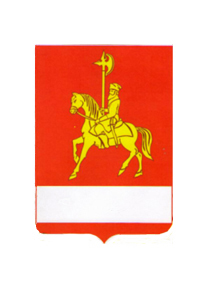 АДМИНИСТРАЦИЯ КАРАТУЗСКОГО РАЙОНАПОСТАНОВЛЕНИЕ21.03.2016            					                           с. Каратузское                    					                       № 127-пОб утверждении положения  о комиссии по урегулированию разногласий, возникших по результатам оценки регулирующего воздействияВ соответствии с постановлением администрации Каратузского района  от 17.03.2016 № 125-п «Об утверждении порядка проведения оценки регулирующего воздействия проектов нормативных правовых актов Каратузского района, затрагивающих вопросы осуществления предпринимательской и инвестиционной деятельности»,  руководствуясь ст. 26-28 Устава муниципального образования «Каратузский район»,  ПОСТАНОВЛЯЮ:1. Утвердить Положение о комиссии по урегулированию разногласий, возникших по результатам оценки регулирующего воздействия, согласно приложению 1.2. Создать и утвердить состав комиссии по урегулированию разногласий, возникших по результатам оценки регулирующего воздействия, согласно приложению 2.3. Постановление  вступает в силу  в  день, следующий за днем его  официального опубликования в периодическом печатном издании Вести муниципального образования «Каратузский район». И. о. главы района                             				                                         Е.И. ТетюхинПОЛОЖЕНИЕО КОМИССИИ ПО УРЕГУЛИРОВАНИЮ РАЗНОГЛАСИЙ, ВОЗНИКШИХ ПО РЕЗУЛЬТАТАМ ОЦЕНКИ РЕГУЛИРУЮЩЕГО ВОЗДЕЙСТВИЯ1. Основные понятия, используемые в настоящем Положении, применяются в значениях, установленных постановлением администрации Каратузского района от 17.03.2016 № 125-п «Об утверждении порядка проведения оценки регулирующего воздействия проектов нормативных правовых актов Каратузского района, затрагивающих вопросы осуществления предпринимательской и инвестиционной деятельности».2. Комиссия по урегулированию разногласий, возникших по результатам оценки регулирующего воздействия (далее - Комиссия), является совещательным органом, созданным при администрации Каратузского района в целях рассмотрения спорных моментов, возникших между разработчиком и уполномоченным органом по результатам оценки регулирующего воздействия (далее - ОРВ) проекта правового акта.3. В своей деятельности Комиссия руководствуется Конституцией Российской Федерации, законодательными и иными нормативными правовыми актами Российской Федерации, Красноярского края, правовыми актами администрации Каратузского района, постановлением администрации Каратузского района «Об утверждении порядка проведения оценки регулирующего воздействия проектов нормативных правовых актов Каратузского района, затрагивающих вопросы осуществления предпринимательской и инвестиционной деятельности» и настоящим Положением.4. Рассмотрению Комиссией подлежат письменные обращения разработчиков по вопросам, связанным с рассмотрением спорных моментов, возникших между разработчиком и уполномоченным органом по результатам проведенной ОРВ проекта правового акта.5. При реализации своих полномочий Комиссия:рассматривает обращение разработчика с учетом предоставленных информации и материалов;осуществляет анализ проекта правового акта, по которому возникли разногласия между разработчиком и уполномоченным органом;осуществляет оценку заключения об ОРВ проекта правового акта (далее - заключение), подготовленного уполномоченным органом;готовит решение, содержащее вывод о наличии или отсутствии в правовом акте положений, вводящих избыточные обязанности, запреты и ограничения для субъектов предпринимательской и инвестиционной деятельности или способствующих их введению, а также положений, способствующих возникновению необоснованных расходов субъектов предпринимательской и инвестиционной деятельности и бюджета администрации Каратузского района, обоснование такого вывода.6. При решении вопросов, отнесенных к ее компетенции, Комиссия вправе:заслушивать на своих заседаниях членов Комиссии, представителей разработчика и уполномоченного органа, участников публичных обсуждений проекта правового акта, в отношении которого проводилась ОРВ и подготовлено заключение уполномоченного органа;запрашивать и получать от участников заседания информацию и материалы, необходимые для рассмотрения спорных моментов;получать в установленном порядке от органов администрации района, муниципальных предприятий, учреждений и других организаций информацию, необходимую для принятия решения.7. Состав Комиссии утверждается постановлением администрации Каратузского района.Комиссия состоит из представителей администрации района.8. Руководство работой Комиссии осуществляет ее председатель, в отсутствие председателя - его заместитель. Председателем Комиссии является заместитель главы района по сельскому хозяйству, производству и имущественным вопросам.9. Члены Комиссии рассматривают вопросы, относящиеся к их компетенции, несут ответственность за обоснованность принятых с их участием решений.10. Заседания Комиссии проводятся по мере поступления обращений от разработчиков в срок не более пяти дней с даты поступления обращения.11. Организационное обеспечение деятельности Комиссии, ведение протоколов заседаний осуществляет секретарь Комиссии.12. Заседания Комиссии правомочны, если на них присутствует не менее половины от установленного числа ее членов.Решение Комиссии принимается простым большинством голосов путем открытого голосования. В случае равенства голосов при голосовании голос председателя является решающим.13. Решение Комиссии оформляется протоколом за подписью председателя и секретаря Комиссии. Протокол составляется в трех экземплярах, один из которых в течение двух дней с даты заседания Комиссии передается представителю разработчика, второй - руководителю уполномоченного органа.Хранение третьего экземпляра протокола и всех предоставленных документов осуществляет секретарь Комиссии в течение срока, установленного номенклатурой дел.14. Решение Комиссии учитывается при принятии правового акта.СОСТАВКОМИССИИ ПО УРЕГУЛИРОВАНИЮ РАЗНОГЛАСИЙ, ВОЗНИКШИХ ПО РЕЗУЛЬТАТАМ ОЦЕНКИ РЕГУЛИРУЮЩЕГО ВОЗДЕЙСТВИЯАДМИНИСТРАЦИИ КАРАТУЗСКОГО РАЙОНАПОСТАНОВЛЕНИЕ 18.03.2016           					                           с. Каратузское                    					                      №  125-пОб утверждении порядка проведения оценки регулирующего воздействия проектов  нормативных правовых актов администрации Каратузского района, затрагивающих вопросы осуществления предпринимательской и инвестиционной деятельностиВ соответствии с частью 6 статьи 7, частью 3 статьи 46 Федерального закона от 06.10.2003 N 131-ФЗ «Об общих принципах организации местного самоуправления в Российской Федерации», Законом Красноярского края от 19.03.2015 N 8-3265 «Об оценке регулирующего воздействия проектов муниципальных нормативных правовых актов и экспертизе муниципальных нормативных правовых актов в Красноярском  крае»,  руководствуясь ст. 26-28 Устава Муниципального образования «Каратузский район»,  ПОСТАНОВЛЯЮ:1. Утвердить Порядок проведения оценки регулирующего воздействия проектов нормативных правовых актов администрации Каратузского района, затрагивающих вопросы осуществления предпринимательской и инвестиционной деятельности, согласно приложению 1 к настоящему постановлению.2. Утвердить Порядок проведения экспертизы нормативных правовых актов администрации Каратузского района, затрагивающих вопросы осуществления предпринимательской и инвестиционной деятельности, согласно приложению 2 к настоящему постановлению.3. Постановление  вступает в силу  в  день, следующий за днем его  официального опубликования в периодическом печатном издании Вести муниципального образования «Каратузский район». И. о. главы района                                                   				                             Е.И. ТетюхинПОРЯДОКПРОВЕДЕНИЯ ОЦЕНКИ РЕГУЛИРУЮЩЕГО ВОЗДЕЙСТВИЯ ПРОЕКТОВ НОРМАТИВНЫХ ПРАВОВЫХ АКТОВ АДМИНИСТРАЦИИ КАРАТУЗСКОГО РАЙОНА, ЗАТРАГИВАЮЩИХ ВОПРОСЫ ОСУЩЕСТВЛЕНИЯ ПРЕДПРИНИМАТЕЛЬСКОЙ И ИНВЕСТИЦИОННОЙ ДЕЯТЕЛЬНОСТИ1. Настоящий Порядок определяет процедуру проведения оценки регулирующего воздействия проектов нормативных правовых актов администрации Каратузского района (далее также – администрация района), затрагивающих вопросы осуществления предпринимательской и инвестиционной деятельности (далее - оценка регулирующего воздействия).2. Оценка регулирующего воздействия проводится отделом правового и документационного обеспечения  администрации Каратузского района (далее - уполномоченный орган) в целях выявления положений, вводящих избыточные обязанности, запреты и ограничения для субъектов предпринимательской и инвестиционной деятельности или способствующих их введению, а также положений, способствующих возникновению необоснованных расходов субъектов предпринимательской и инвестиционной деятельности и бюджета администрации Каратузского района.3. Оценке регулирующего воздействия подлежат проекты нормативных правовых актов администрации района, затрагивающие вопросы осуществления предпринимательской и инвестиционной деятельности (далее - проект правового акта, проект).4. Проекты правовых актов могут разрабатываться структурными подразделениями администрации Каратузского района, а также субъектами правотворческой инициативы, определенными Уставом муниципального образования «Каратузский район» (далее - разработчики).5. На разработчика возлагаются следующие функции:идентификация положений, указанных в пункте 2 настоящего Порядка, в подготовленном проекте правового акта;формирование перечня вопросов по проекту правового акта, которые, по мнению разработчика, следует вынести на публичное обсуждение;направление проекта в уполномоченный орган;доработка проекта правового акта в случае, если в заключении об оценке регулирующего воздействия (далее - Заключение) сделан вывод о наличии в проекте положений, указанных в пункте 2 настоящего Порядка.6. На уполномоченный орган возлагаются следующие функции:размещение на официальном сайте администрации района в информационно-телекоммуникационной сети Интернет (далее - сайт администрации) уведомления о проведении публичного обсуждения (далее - Уведомление);организация и проведение публичного обсуждения;составление отчета по результатам публичного обсуждения (далее - Отчет) и размещение его на сайте администрации района;подготовка Заключения и размещение его на сайте администрации района.7. Для проведения оценки регулирующего воздействия проекта правового акта разработчик направляет в уполномоченный орган:проект правового акта с приложением документов и материалов, приложение которых к проекту является обязательным в соответствии с законодательством, правовыми актами администрации района;перечень вопросов по проекту правового акта, которые, по мнению разработчика, следует вынести на публичное обсуждение.8. Публичное обсуждение проводится в целях оценки субъектами предпринимательской и инвестиционной деятельности, представителями экспертного сообщества, некоммерческими организациями, целью деятельности которых является защита и представление интересов субъектов предпринимательской и инвестиционной деятельности, и иными лицами, интересы которых прямо или косвенно затрагиваются проектом правового акта (далее - участники публичного обсуждения), проекта правового акта на предмет выявления в нем положений, вводящих избыточные обязанности, запреты и ограничения для субъектов предпринимательской и инвестиционной деятельности или способствующих их введению, а также положений, способствующих возникновению необоснованных расходов субъектов предпринимательской и инвестиционной деятельности и бюджета района.В целях публичного обсуждения на сайте администрации района размещается:проект правового акта, в отношении которого проводится оценка регулирующего воздействия;уведомление для информирования участников публичного обсуждения, содержащее информацию о сроке проведения публичного обсуждения, перечне вопросов, подлежащих обсуждению, способах направления участниками публичного обсуждения своих предложений, замечаний, мнений по проекту правового акта.Уведомление о проведении публичного обсуждения проекта правового акта подлежит размещению в течение 3 рабочих дней со дня поступления проекта правового акта в уполномоченный орган.Уполномоченный орган вправе дополнить представленный разработчиком перечень вопросов по проекту правового акта, выносимых на публичное обсуждение.Для подготовки окончательного перечня вопросов, выносимых на публичное обсуждение, уполномоченный орган вправе обратиться за содействием к разработчику.9. Срок проведения публичного обсуждения проекта правового акта устанавливается уполномоченным органом, но не может быть менее 15 календарных дней со дня размещения Уведомления на сайте администрации района и не более 30 календарных дней со дня поступления проекта правового акта в уполномоченный орган.10. По результатам публичного обсуждения уполномоченным органом составляется Отчет, в который включаются сведения об участниках публичного обсуждения, о поступивших от них предложениях, замечаниях и мнениях по проекту правового акта, о результатах публичного обсуждения, включая предложения о возможных выгодах и затратах предлагаемого проектом варианта достижения поставленной цели, об альтернативных способах решения проблемы и оценке их последствий в случае их поступления.Отчет о проведении публичного обсуждения проекта правового акта подписывается руководителем уполномоченного органа и размещается на сайте администрации в срок не позднее 5 рабочих дней со дня окончания срока публичного обсуждения.11. По результатам оценки регулирующего воздействия уполномоченным органом подготавливается Заключение, которое должно содержать вывод об отсутствии или о наличии в проекте правового акта положений, указанных в пункте 2 настоящего Порядка.Заключение направляется разработчику и размещается на сайте администрации в срок не более 30 календарных дней со дня поступления проекта правового акта в уполномоченный орган.12. В случае если в Заключении сделаны выводы о наличии положений, указанных в пункте 2 настоящего Порядка, оно должно содержать обоснование таких выводов, а также требования о доработке проекта правового акта и устранении замечаний, указанных в Заключении.13. При поступлении Заключения, в котором сделан вывод о наличии в проекте правового акта положений, указанных в пункте 2 настоящего Порядка, разработчик осуществляет доработку проекта правового акта города путем устранения замечаний, указанных в Заключении, и в срок не более 15 рабочих дней со дня получения Заключения повторно направляет проект правового акта в уполномоченный орган.Уполномоченный орган в течение 2 рабочих дней рассматривает доработанный проект правового акта и подготавливает новое Заключение.14. В случае если разработчик не согласен с замечаниями, указанными в Заключении, то он в течение 2 рабочих дней со дня его получения направляет на имя председателя Комиссии по урегулированию разногласий, возникших по результатам оценки регулирующего воздействия (далее - Комиссия), письмо о необходимости рассмотрения спорных моментов, возникших между разработчиком и уполномоченным органом по результатам оценки регулирующего воздействия проекта.15. Положение о Комиссии и ее персональный состав утверждаются правовым актом администрации района.16. Решение Комиссии должно содержать вывод о наличии или отсутствии в проекте правового акта положений, указанных в пункте 2 настоящего Порядка, а также обоснование такого вывода.Решение Комиссии учитывается при принятии правового акта.ПОРЯДОКПРОВЕДЕНИЯ ЭКСПЕРТИЗЫ НОРМАТИВНЫХ ПРАВОВЫХ АКТОВ АДМИНИСТРАЦИИ КАРАТУЗСКОГО РАЙОНА, ЗАТРАГИВАЮЩИХ ВОПРОСЫ ОСУЩЕСТВЛЕНИЯ ПРЕДПРИНИМАТЕЛЬСКОЙ И ИНВЕСТИЦИОННОЙ ДЕЯТЕЛЬНОСТИ1. Настоящий порядок определяет процедуру проведения экспертизы нормативных правовых актов администрации Каратузского района (далее также – администрация района), затрагивающих вопросы осуществления предпринимательской и инвестиционной деятельности (далее - правовые акты).2. Экспертиза правовых актов (далее - экспертиза) проводится отделом правового и документационного обеспечения  администрации Каратузского района (далее - уполномоченный орган) в целях выявления положений, необоснованно затрудняющих осуществление предпринимательской и инвестиционной деятельности.3. Экспертиза проводится в отношении правовых актов, регулирующих отношения, участниками которых являются или могут являться субъекты предпринимательской и инвестиционной деятельности.4. Экспертиза проводится на основании ежегодного плана экспертиз (далее - план экспертиз), утверждаемого руководителем уполномоченного органа.5. План экспертиз на следующий календарный год утверждается до 31 декабря текущего календарного года и размещается на официальном сайте администрации района в информационно-телекоммуникационной сети Интернет (далее - сайт администрации).6. В план экспертиз, в том числе включаются правовые акты, в отношении которых имеются сведения, указывающие, что положения правового акта могут создавать условия, необоснованно затрудняющие осуществление предпринимательской и инвестиционной деятельности, полученные уполномоченным органом самостоятельно в связи с осуществлением возложенных на него функций, а также в результате рассмотрения предложений о проведении экспертизы, поступивших в уполномоченный орган от физических и юридических лиц, общественных объединений, занятых в сфере предпринимательской, инвестиционной деятельности, объединений потребителей, саморегулируемых организаций и научно-экспертных организаций, органов местного самоуправления. 7. Срок проведения экспертизы устанавливается в плане экспертиз и не должен превышать двух месяцев.8. По результатам экспертизы уполномоченным органом подготавливается заключение, которое размещается на сайте администрации в срок не более 30 календарных дней со дня, установленного в качестве даты окончания проведения экспертизы в плане экспертиз.9. Заключение должно содержать вывод о наличии или отсутствии в правовом акте положений, необоснованно затрудняющих осуществление предпринимательской и инвестиционной деятельности, а также обоснование такого вывода.10. В случае выявления в правовом акте положений, необоснованно затрудняющих осуществление предпринимательской и инвестиционной деятельности, уполномоченный орган вносит в орган местного самоуправления, принявший правовой акт, предложения об отмене или изменении соответствующим образом правового акта с приложением копии заключения.11. После получения заключения, в котором содержится вывод о наличии в правовом акте положений, необоснованно затрудняющих осуществление предпринимательской и инвестиционной деятельности, орган местного самоуправления, принявший правовой акт, в срок не более 30 календарных дней со дня получения заключения направляет в уполномоченный орган информацию о принятых мерах.12. В случае если орган местного самоуправления, принявший правовой акт, не согласен с заключением и предложениями уполномоченного органа, то в течение 30 календарных дней со дня получения заключения он направляет в уполномоченный орган уведомление с мотивированным обоснованием своего решения.АДМИНИСТРАЦИЯ  КАРАТУЗСКОГО  РАЙОНАПОСТАНОВЛЕНИЕ23.03.2016                   						     с. Каратузское                         						№ 136-пОб утверждении Положения о порядке проведения районного конкурса среди субъектов малого и среднего предпринимательства «Лучший предприниматель 2015 года»Руководствуясь Федеральным законом от 24.07.2007 г. № 209-ФЗ «О развитии малого и среднего предпринимательства в Российской Федерации», в целях реализации мероприятий муниципальной программы «Развитие малого и среднего предпринимательства в Каратузском районе», обеспечения пропаганды деятельности субъектов малого и среднего предпринимательства,   ПОСТАНОВЛЯЮ:1. Утвердить Положение о порядке проведения районного конкурса среди субъектов малого и среднего предпринимательства «Лучший предприниматель 2015 года»   (приложение  1).2. Утвердить состав конкурсной комиссии районного конкурса среди субъектов малого и среднего предпринимательства «Лучший предприниматель 2015 года»  (приложение  2).3. Рекомендовать субъектам малого и среднего предпринимательства муниципального образования «Каратузский район» принять участие в районном конкурсе среди субъектов малого и среднего предпринимательства «Лучший предприниматель  2015 года».4. Контроль  за исполнением   настоящего постановления оставляю за собой.5. Постановление вступает в силу в день, следующий за днем его официального опубликования в периодическом печатном издании «Вести муниципального образования «Каратузский район»».И.о. главы района                                                                               Е.И. ТетюхинПоложениео порядке проведения районного конкурса среди субъектов малого и среднего предпринимательства «Лучший предприниматель 2015 года»Общее положение1.1.	Положение о конкурсе «Лучший предприниматель  2015 года» (далее по тексту – Положение) разработано в целях реализации постановления администрации Каратузского района  от  30.10.2013 г. № 1127-п «Об утверждении муниципальной программы «Развитие малого и среднего предпринимательства в Каратузском районе» и определяет порядок проведения районного конкурса среди субъектов малого и среднего предпринимательства «Лучший предприниматель 2015 года» (далее по тексту - конкурс)1.2.	Цель конкурса – выявление субъектов малого и среднего предпринимательства, добившихся наибольших успехов в предпринимательской деятельности, систематизация положительного опыта их работы для дальнейшего его распространения и привлечения населения к предпринимательской деятельности, стимулирование развития предпринимательства, формирование благоприятного общественного мнения о субъектах малого и среднего предпринимательства на территории муниципального образования «Каратузский район».1.3.	Конкурс проводится в номинациях:1.3.1.	«Лучший предприниматель 2015 года в сфере агробизнеса»;1.3.2.«Лучший предприниматель 2015 года в сфере лесопереработки, переработки сельскохозяйственной продукции, дикоросов, а также иных видов обрабатывающих производств»;1.3.3.	«Лучший предприниматель 2015 года в сфере услуг, общественного питания и торговли».1.3.4.«Стабильный бизнес» - присуждается участнику за многолетнюю успешную хозяйственную деятельность, опыт работы, формирование и развитие коллектива высококвалифицированных специалистов (выдвигаются субъекты малого и среднего предпринимательства, функционирующие более 3 лет);1.3.5. «Бизнес-Леди» - лучшая женщина предприниматель.1.4.	Для приема заявок, оценки конкурсантов, определения победителей конкурса создается комиссия по проведению конкурса (далее - комиссия), состав и порядок работы которой утверждаются правовым актом администрации Каратузского района1.5.	Подведение итогов конкурса – на празднике «День предпринимателя» - май  2016 года.Организация проведения конкурса2.1.	Организацию и проведение конкурса осуществляет отдел сельского хозяйства администрации района (далее - Отдел).2.1.1.	Сведения об организаторе конкурса:Наименование: отдел сельского хозяйства администрации Каратузского района.Место нахождения и почтовый адрес: 662850, с. Каратузское, ул. Советская, д. 21, каб. 301. График работы: с 8-00 до 17-00, перерыв на обед с 12-00 до 13-00,выходные дни: суббота, воскресенье.Электронный адрес: karatuzpo@rambler.ru. Контактные телефоны: (839137) 21-5-39; Факс: (839137) 21-5-382.2.	Отдел публикует информационное сообщение о проведении конкурса в районной газете «Знамя труда», и на официальном сайте администрации Каратузского района karatuzraion.ru.2.3.	Предельный срок представления заявок на участие в конкурсе – 30 календарных дней с момента опубликования информационного сообщения о проведении конкурса.2.4.	Отдел в течение первой половины срока, установленного для представления заявок на конкурс, вправе внести изменения в настоящее Положение или отказаться от проведения конкурса. 2.5.	Изменения в Положение, извещение об отказе от проведения конкурса подлежат опубликованию в районной газете «Знамя труда», и на официальном сайте администрации Каратузского района karatuzraion.ru, а также направляются Отделом заказным письмом всем участникам конкурса, представившим заявки на участие в конкурсе.2.6.	Результаты конкурса публикуются на официальном сайте администрации Каратузского района karatuzraion.ru. не позднее 50 календарных дней с момента окончания срока, установленного в п.2.3 настоящего Положения.Требования к участникам конкурса3.1.	К участию в конкурсе допускаются субъекты малого и среднего предпринимательства, являющиеся таковыми в соответствии с Федеральным законом от 24.07.2007 № 209-ФЗ «О развитии малого и среднего предпринимательства в Российской Федерации», состоящие на налоговом учете и осуществляющие деятельность на территории муниципального образования «Каратузский район» (далее по тексту – Конкурсанты).3.2.	Не допускаются к участию в конкурсе Конкурсанты:−	имеющие просроченную задолженность по налоговым платежам в бюджеты всех уровней бюджетной системы Российской Федерации и внебюджетные фонды, по средствам, привлеченным из местного бюджета на возвратной основе;−	находящиеся в стадии ликвидации или банкротства;−	не представившие все документы, определенные пунктом 4.2 настоящего Положения.4.	Условия и порядок участия в конкурсе4.1.	Обязательным условием для участия в конкурсе является представление Конкурсантом достоверной и полной информации по осуществляемой деятельности. 4.2.	Конкурсанты, желающие участвовать в конкурсе, направляют в адрес Отдела следующие документы:1)	заявку на участие в конкурсе (приложение 1 к Положению);2)	анкету участника (приложение 2 к Положению);3)	данные о предпринимательской деятельности (приложение 3 к Положению);4)	выписку из Единого государственного реестра юридических лиц или индивидуальных предпринимателей, выданную налоговым органом в срок не позднее шести месяцев до даты представления заявления (предъявляется по инициативе заявителя);5)	справку налогового органа об отсутствии у Конкурсанта задолженности по налоговым и иным обязательным платежам в бюджетную систему Российской Федерации, выданную не ранее чем за 30 дней до даты представления заявки (предъявляется по инициативе заявителя);6)  справку пенсионного фонда, фонда социального страхования об отсутствии у Конкурсанта задолженности по платежам во внебюджетные фонды (предъявляется по инициативе заявителя);7)	заверенную Конкурсантом справку об уровне оплаты труда работников организации и численности работающих (имеющих наемных работников);8) согласие на обработку персональных данных (приложение 4 к Положению).4.2.1.	Конкурсант имеет право представлять дополнительно иные документы, подтверждающие его показатели относительно критериев номинации конкурса, участие в которой предполагается Конкурсантом.4.3.	Секретарь комиссии, являющийся ответственным работником Отдела, регистрирует заявки, проводит проверку правильности оформления и наличия всех документов в соответствии с п. 4.2 настоящего Положения.4.4.	Консультации по всем вопросам, связанным с оформлением документов для участия в конкурсе, осуществляют специалисты Отдела.4.5.	Участник, ставший победителем конкурса, может быть допущен к повторному участию в конкурсе не ранее чем через два года с момента последнего участия в конкурсе.5.	Критерии для оценки участника конкурса в номинациях: -«Лучший предприниматель 2015 года в сфере агробизнеса»; -«Лучший предприниматель 2015 года в сфере лесопереработки, переработки сельскохозяйственной продукции, дикоросов, а также иных видов обрабатывающих производств»;- «Лучший предприниматель  2015 года в сфере услуг, общественного питания и торговли»;- «Стабильный бизнес»;- «Бизнес-Леди».6.	Определение победителей конкурса6.1.	В целях определения победителей конкурса комиссия рассматривает документы и материалы, представленные Конкурсантами. Состав конкурсной комиссии определяется нормативным актом администрации района.6.2.	Решение об определении победителей конкурса принимается членами комиссии путем подсчета баллов для каждой номинации в соответствии с рейтинговыми оценками, указанными в настоящем Положении, и оформляется в форме протокола, подписываемого председателем и секретарем комиссии.6.3.	Победителями конкурса в каждой из номинаций признаются Конкурсанты, набравшие наибольшее количество баллов при расчете рейтинга относительно соответствующих критериев, перечисленных в разделе 5 настоящего Положения. Комиссия вправе объявить до трех победителей в каждой номинации конкурса.При равенстве баллов преимущество отдается Конкурсанту, дополнительно представившему документы о своей деятельности в следующих сферах:−	применение современных технологий и оборудования;−	участие в выставках, ярмарках;−	благотворительная деятельность, меценатство;−	производство экологически чистой продукции;−	профессиональные достижения в основном виде деятельности (грамоты, дипломы и т.п.).6.4.	При равенстве набранных баллов у нескольких участников комиссия путем открытого голосования определяет победителя. Каждый член комиссии имеет один голос, в случае равенства голосов голос председателя комиссии является решающим.6.5.	В протоколе заседания комиссии указывается:−	результаты оценки заявок, представленных Конкурсантами;−	победители конкурса.7. Поощрение победителей конкурса и их права7.1.	Победители конкурса награждаются Почетными грамотами главы района и ценными подарками, остальные Конкурсанты – Благодарственными письмами главы  района.7.2.	Победители конкурса получают право использовать звание победителя  районного конкурса «Лучший предприниматель 2015 года» в рекламных целях.Приложение 1 к Положению о районном конкурсе «Лучший предприниматель 2015 года»Заявкана участие в районном конкурсе«Лучший предприниматель 2015 года»(наименование организации / ф.и.о. индивидуального предпринимателя)заявляет об участии в районном конкурсе «Лучший предприниматель  2015 года» в следующих номинациях (укажите значком V): -«Лучший предприниматель 2015 года в сфере агробизнеса»;-«Лучший предприниматель  2015 года в сфере лесопереработки, переработки сельскохозяйственной продукции, дикоросов, а также иных видов обрабатывающих производств»;- «Лучший предприниматель  2015 года в сфере услуг, общественного питания и торговли»;-  «Стабильный бизнес»;- «Бизнес-Леди».Приложения:	1.		на ____ листах в ___ экз.…		на ____ листах в ___ экз.Контактное лицо:		Ф.И.О.:		, телефон:	Руководитель организации	_____________________	/_______________________/	(подпись)	(ФИО)«____»___________ 20____г.				М.П.Приложение 2 к Положению о районном конкурсе «Лучший предприниматель 2015 года»Анкета участника конкурсаРуководитель организации	__________________	/__________________________/	(подпись)	(ФИО)«____»___________ 20____г.				М.П.Приложение 3к Положению о районном конкурсе«Лучший предприниматель 2015 года»Данные о предпринимательской деятельностиКомплект материалов о фирме и участнике конкурса оформляется в папке формата А4. Руководитель организации	__________________	/__________________________/	(подпись)	(ФИО)«____»___________ 20____г.				М.П.Приложение 5к Положению о районном конкурсе«Лучший предприниматель 2015 года»Оценочный листУчастника районного конкурса среди субъектов малого и среднего предпринимательства «Лучший предприниматель 2015 года»Председатель комиссии:                            Заместитель председателя комиссии: _________________           Члены комиссии:                 Дата «       »                                       2016г.Приложение 4 к Положению о районном конкурсе «Лучший предприниматель 2015 года»Председателю конкурсной комиссии_______________________________СОГЛАСИЕ
на обработку персональных данныхНастоящим я, индивидуальный  предприниматель _______________, в соответствии со статьей 9 Федерального закона от 27 июля 2006 года № 152-ФЗ «О персональных данных» даю согласие Администрации Каратузского района (ИНН __________КПП __________) на автоматизированную, а также без использования средств автоматизации обработку моих персональных данных.Мне известно, что под обработкой моих персональных данных подразумевается совершение действий, предусмотренных пунктом 3 части 1 статьи 3 Федерального закона от 27 июля 2006 года № 152-ФЗ «О персональных данных», со сведениями о фактах, событиях и обстоятельствах моей жизни, которые я предоставил администрации Каратузского района, как в рамках моей деятельности, так и вне таковых.Мне разъяснено, что я имею право отозвать настоящее согласие в любой момент, сообщив об этом председателю конкурсной комиссии в письменной форме.                                                                  Дата              подписьПриложение № 2    к постановлению администрации Каратузского района от 23.03.2016  № 136 - пСоставконкурсной комиссии районного конкурса среди субъектов малого и среднего предпринимательства «Лучший предприниматель 2015 года»КАРАТУЗСКИЙ РАЙОННЫЙ СОВЕТ ДЕПУТАТОВРЕШЕНИЕ22.03.2016                						        с. Каратузское						                        №06-40 Об утверждении отчета о выполненииплана работы  ревизионной комиссииКаратузского района за 2015 год	Руководствуясь статьей 30 Устава муниципального образования «Каратузский район»,  пунктом 5 Положения «О ревизионной комиссии Каратузского района», утвержденного Решением Каратузского районного Совета депутатов от 04.05.2012г. № 17- 128, рассмотрев отчет о выполнении плана работы ревизионной комиссии Каратузского района за 2015 год,   Каратузский районный Совет депутатов РЕШИЛ:	1.Утвердить отчет о выполнении плана работы ревизионной комиссии Каратузского района за 2015 год, согласно приложению.2.Решение вступает в силу со дня его подписания.	3.Отчет о выполнении плана работы  ревизионной комиссии Каратузского района за 2015 год подлежит обязательному опубликованию в периодическом печатном издании «Вести муниципального образования «Каратузский район»».Председатель районного  Совета депутатов		       			                    	      Г.И.КулаковаПриложение к решения Каратузского   районного Совета депутатов                                                           от 22.03.2016 года №06-40Отчет о выполнении плана работы ревизионной комиссии Каратузского района за 2015 год1. Вводные положения	Отчет о выполнении плана работы  ревизионной комиссии Каратузского района (далее - Отчет) подготовлен в соответствии с пунктом 5  Положения о ревизионной комиссии Каратузского района (принято решением Каратузского районного Совета депутатов от 04.05.2012  № 17 – 128) и стандартом организации деятельности ревизионной комиссии (утвержден распоряжением Каратузского районного Совета депутатов от 11.10.2013г. № 39-р/с	В Отчете отражена деятельность ревизионной комиссии Каратузского района (далее – ревизионная комиссия) за 2015 год по выполнению задач в сфере муниципального финансового контроля, которые определены законодательством Российской Федерации, решением районного Совета депутатов и в соответствии с годовым планом работы, утвержденным решением Каратузского районного Совета депутатов от 16.12.2014г. № 41-317, с учетом внесения изменений решениями районного Совета депутатов от 09.06.2015 № Р-356 и от 10.11.2015 № 03-15. 1.1. Полномочия осуществляемые ревизионной комиссией в 2015 году	Ревизионная комиссия является постоянно действующим органом внешнего муниципального финансового контроля и образуется районным Советом депутатов.	Деятельность ревизионной комиссии строится на принципах законности, независимости, объективности, эффективности, гласности и осуществляется в соответствии с Бюджетным кодексом Российской Федерации (далее- БК РФ), Федеральным законом от 07.02.2011 № 6-ФЗ «Об общих принципах организации и деятельности контрольно-счетных органов субъектов Российской Федерации и муниципальных образований» (далее- Федеральный закон 6-ФЗ от 07.02.2011г.),  Уставом муниципального образования «Каратузский район»,  Положением о ревизионной комиссии Каратузского района (далее- Положение),  регламентом ревизионной комиссии Каратузского района  (утвержден распоряжением Каратузского районного Совета депутатов от 15.12.2009г. №37 р/с).	В соответствии с пунктом 3 Положения в 2015 году ревизионной комиссией осуществлялись полномочия:-контроль за исполнением районного бюджета;-экспертиза проектов районного бюджета;-внешняя проверка годового отчета об исполнении районного бюджета;-организация и осуществление контроля за законностью, результативностью (эффективностью и экономностью) использования средств районного бюджета, а также средств, получаемых районным бюджетом из иных источников, предусмотренных законодательством Российской Федерации;-финансово-экономическая экспертиза муниципальных программ;-подготовка информации о ходе исполнения районного бюджета, о результатах проведенных контрольных и экспертно-аналитических мероприятий и представление такой информации в Каратузский районный Совет депутатов и главе района;-осуществление полномочий внешнего муниципального финансового контроля в поселениях, входящих в состав муниципального образования, в соответствии с соглашениями, заключенными представительным органом муниципального образования с представительными органами поселений;2. Основные итоги работы ревизионной комиссии в 2015 году	Всего в  2015 году ревизионной комиссией  проведены: 14 контрольных мероприятий, в том числе  внешняя проверка бюджетной отчетности пяти главных распорядителей средств бюджета,   35 финансово-экономических экспертиз и 2 экспертно-аналитических мероприятия. 	Проверками охвачено: 	15 органов местного самоуправления (администрация Каратузского района и администрации 14 поселений), 	2 муниципальных учреждения  (МБОУ Качульская СОШ и МБДОУ Сагайский детский сад «Улыбка») и прочие организации (ООО «Каратузский ТВК» и Каратузское отделение «Почта России»).	Объем  средств, проверенных в ходе проведения контрольных мероприятий составил 115 837,88 тыс. руб. Выявлено нарушений по использованию   бюджетных  средств  на сумму 1 870,43 тыс. руб. и средств организаций на сумму 60,79 тыс. рублей, в том числе:неэффективное использование бюджетных средств,  в сумме 84,61 тыс. рублей;             неправомерное использование  бюджетных средств, в сумме 150,47 тыс. руб., в том числе излишне начислена и выплачена заработная плата в сумме 91,46 тыс. рублей;	прочие нарушения, в сумме 104,01 тыс. рублей, в том числе,  недостача в сумме 57,48 тыс. рублей (53,53 тыс. рублей денежной наличности и 3,95 тыс. рублей ТМЦ), излишки  ТМЦ на сумму 3,31 тыс. рублей,  недоначислена заработная плата работникам в сумме 43,22 тыс. рублей (в том числе   доплата до МРОТ).Устранены нарушения на сумму 121,67 тыс. руб.	Нарушения по организации питания на сумму  588,71 тыс. рублей, нарушения по ведению бухгалтерского учета  1 003,42 тыс. рублей.Нарушения выявленные при проверке соблюдения установленного порядка управления и распоряжения имуществом, находящегося в муниципальной собственности Каратузского района, составили в сумме 7 667,13 тыс. руб.2.1. Финансово- экономическая деятельность	За отчетный период в рамках предварительного, текущего и последующего контроля ревизионной комиссией подготовлено 35 финансово-экономических заключений, в том числе: 10 заключений на проекты постановлений администрации Каратузского района по внесению изменений в муниципальные программы; 22 заключения на проекты решений по формированию и исполнению районного бюджета и бюджета поселений; 3 заключения на нормативно-правовые акты администрации Каратузского района.	Ревизионной комиссией в заключениях на проекты муниципальных программ отмечены отдельные замечания и недостатки, это несопоставимость отдельных показателей в приложениях муниципальных программ, абстрактность формулировок программных мероприятий и ожидаемых результатов, отсутствие ожидаемого результата в  натуральном выражении, отсутствие финансирования по мероприятиям, продолжающим свое действие, что создает риски не достижения целевых индикаторов и показателей результативности, а также может повлиять на эффективность их реализации. В основном, это мероприятия, финансирование которых осуществляется из средств, краевого бюджета и по проведению конкурсов.	Контроль за формированием и исполнением районного бюджетаФормирование районного бюджета	В рамках предварительного контроля ревизионной комиссией проводилась экспертиза  проекта решения «О районном бюджете на 2016 год и плановый период 2017-2018 годов» (далее -  проект решения). Районный бюджет  сформирован  в функциональной  и в программной структуре расходов на основе 12 муниципальных  программ. Доля программных расходов в общем объеме расходов бюджета в 2016 году составляет 94,8%.	Бюджет Каратузского района на 2016 год является дефицитным. Доходы районного бюджета в 2016 году прогнозируются в сумме 630 440,75 тыс. руб., расходы – 630 491,69 тыс. руб. При этом дефицит районного бюджета составит 50,94 тыс. руб.По сравнению с утвержденными показателями на начало текущего года  доходная часть бюджета предусматривается со снижением на 3,5%  и расходная часть на 4,5%. К первоначально утвержденным показателям прошлого года  с увеличением расходной и доходной части бюджета на 8,7%.В сравнении с прошлым периодом утверждение бюджета осуществлялось со снижением к первоначально утвержденному  бюджету на 15,1% и к ожидаемому исполнению за 2014 год на 19,8%.Распределение  межбюджетных трансфертов из районного бюджета осуществлено в порядке и условиями их предоставления, утвержденных администрацией района, в рамках полномочий предусмотренных  Бюджетного Кодекса Российской Федерации.	Распределение дотации поселениям на выравнивание уровня бюджетной обеспеченности и на поддержку мер по обеспечению сбалансированности бюджетов представлены в соответствии с методикой распределения средств районного бюджета, утвержденной решением районного Совета депутатов.		В проекте решения соблюдены предельные значения (ограничения), установленные БК РФ по размеру дефицита районного бюджета, размеру резервного фонда администрации района. Внутренние  муниципальные заимствования не планируются и не предусмотрено предоставление муниципальных гарантий.В соответствии с БК РФ	установлены общий объем бюджетных ассигнований, направляемых на исполнение публичных нормативных обязательств, объем условно утверждаемых расходов (не распределяемых в плановом периоде), утвержден объем бюджетных ассигнований дорожного фонда Каратузского района.Бюджет района сбалансирован: объемы прогнозируемых доходов и поступлений из источников финансирования дефицита в полной мере обеспечивают исполнение запланированных расходов. Представленный проект Решения  «О районном бюджете на 2016 год и плановый период 2017-2018 годы» по основным характеристикам соответствует целям и задачам бюджетной политике, по  форме и содержанию соответствует нормам действующего бюджетного законодательства. Исполнение районного бюджета	В соответствии со  ст.264.4 БК РФ перед подготовкой заключения на годовой отчет,  проведена внешняя проверка бюджетной отчетности главных администраторов бюджетных средств, которая  осуществлялась в форме камеральной проверки представленных отчетов главных распорядителей бюджетных средств, по результатам  которой  отмечено следующее:отсутствие в составе бюджетной отчетности отдельных форм, которые  в соответствии с Инструкцией 191н и Инструкции 33н должны иметь числовое значение; содержание отдельных форм не  соответствует содержанию, с учетом внесения изменений в Инструкцию 191н (приказ Минфина России от 19.12.2014 N 157н); имеет место предоставление в составе бюджетной отчетности заполнение форм, не соответствующих тем, которые приведены в Инструкции 191н; не соблюдение контрольных соотношений между показателями форм бюджетной отчетности.  	В целом, отмеченные в ходе проверки замечания и нарушения на искажение бюджетной отчетности не повлияли. Бюджетная отчетность за 2014 год  является достоверной. В 2014 году в решение  районного Совета депутатов от 17.12.2013 № 32-252 «О районном бюджете на 2014 год и плановый период 2015-2016 годов» (далее – решение о бюджете) четыре раз вносились изменения, в том числе два раза  в основные параметры бюджета. По итогам 2014 года районный бюджет исполнен с дефицитом в сумме 12 337,69 тыс. руб.В 2014 году доходы районного бюджета исполнены в сумме 717 484,79 тыс. руб. Поступление дополнительных доходов относительно первоначальных бюджетных назначений составило 105,0% или 34 357,52 тыс. руб., по сравнению с уточненным планом – 98,2% или 13 145,82 тыс. руб. Исполнение доходной части бюджета к 2013 году  составило 107,9%. Собственные доходы районного бюджета за 2014 год исполнены в сумме 98 587,76 тыс. руб.,  к  первоначальному плану на 96,6% ,  к уточненному плану  на 96,0%, к исполнению за 2013 года 107,8%.Безвозмездные поступления составили основную долю 86,3% в общей сумме доходов бюджета и исполнены в сумме 618 897,03 тыс. руб., что на 1,4% ниже уточненного плана.  	Объем безвозмездных поступлений в районный бюджет в 2014году превысил объем 2013 года на сумму 45 049,49 тыс. руб., или на 7,9% , к поступлению за 2012 год на сумму 100 905,79 тыс. руб. или на 19,5%.	Расходы районного бюджета исполнены в сумме 729 822,48 тыс. руб. или на 97,3% от уточненных бюджетных назначений, к исполнению за 2013 год  на 110,0%.Внешние проверки ГРБС, свидетельствуют о том, что часть неисполненных бюджетных назначений является отражением экономии использования бюджетных средств, в результате проведения конкурсных процедур и исполнение бюджетных назначений по фактической потребности.	Основная часть неисполненных бюджетных назначений (субсидий) в 2014 году, сложилась в результате отсутствия в 2014 году финансирования из краевого бюджета и поздним проведением конкурсных процедур. Финансирование будет осуществлено  в 2015году, при установлении наличии потребности   в их использовании.Расходы резервного фонда администрации района за 2014 год исполнены на  60,5%,  или 86,98 тыс.руб. и  были направлены на мероприятия по расчистке отводной канавы в с. Верхний Кужебар в сумме 17,0 тыс.руб., предотвращение паводка в с. Верхний Кужебар в сумме 14,12 тыс. руб. и предотвращение паводка в с. Каратузское в сумме 55,85 тыс.руб.Исполнение районного бюджета осуществлялось   в функциональной  и в программной структуре расходов на основе 11 муниципальных  программ. Доля программных расходов в общем объеме расходов бюджета в 2014году составила   94,5 %.   В течение 2014 года по 10 программам были внесены изменения на сумму 63 718,07 тыс.руб., в основном в сторону увеличения.Исполнение по программным мероприятиям варьирует от 54,4% до 100,0%. Низкий процент исполнения составил по следующим программам:«Реформирование и модернизация жилищно- коммунального хозяйства и повышение энергетической эффективности» – 64,9%.;«Обеспечение жильем молодых семей в Каратузском районе»  - 78,8%;«Содействие развитию местного самоуправления Каратузского района» – 54,4%.         По данным годового отчета объем муниципального долга по состоянию на 01.01.2014 составлял 0,00 тыс. руб., на 01.01.2015 – 0,00 тыс. руб. 	В течение 2014 года муниципальные заимствования не предоставлялись.   Муниципальные гарантии в 2014 году не производилось. 	На обслуживание муниципального долга  в 2014 году направлено 0,00 тыс. руб.	Контроль за формированием и исполнением бюджета поселенийФормирование бюджета поселений	Заключения на проекты решений поселений  о   бюджете поселений  на  2016 год и плановый период 2017-2018 годов» (далее- проекты решений) подготовлены в соответствии со ст.157  БК РФ, Положений о бюджетном процессе в поселениях и Соглашений о передаче  полномочий  поселений по осуществлению внешнего муниципального финансового контроля.	Для проведения финансово-экономической экспертизы проектов решений и подготовки заключений  в ревизионную комиссию Каратузского района  не представлены проекты решений Уджейского сельсовета, Лебедевского сельсовета, Нижнекужебарского сельсовета и Нижнекурятского сельсовета.По результатам экспертизы установлено:	Перечень документов и материалов, предоставляемых одновременно с проектами решений не соответствует ст. 184.2 БК РФ (Амыльский сельсовет,  Сагайский сельсовет). Содержание документов, предоставляемых одновременно с проектами решений не соответствует ст. 184.2 БК РФ (Моторский сельсовет).	Состав показателей утверждаемых в проектах решений не соответствуют ст. 184.1 БК РФ (Верхнекужебарский сельсовет, Моторский сельсовет,  Амыльский сельсовет).	В проектах решений имеет место несоответствие кодов бюджетной классификации, наименование кодов бюджетной классификации  Приказу Минфина от 01.07.2013 № 65н «Об утверждении указаний о порядке применения бюджетной классификации Российской Федерации» (Верхнекужебарский сельсовет, Каратузский сельсовет, Качульский сельсовет, Моторский сельсовет, Сагайский сельсовет, Старокопский сельсовет, Таятский сельсовет, Амыльский сельсовет).В нарушение ст. 169 БК РФ  составление бюджета поселений осуществлялось в отсутствие прогноза социально-экономического развития, так как представленные к проверке Прогнозы поселений  составлены с нарушением  статьи 173 БК РФ.	Имеет место внутренняя несогласованность показателей в отдельных документах (Каратузский сельсовет, Моторский сельсовет, Верхнекужебарский сельсовет, Качульский сельсовет, Сагайский сельсовет, Старокопский сельсовет, Черемушинский сельсовет).	Расходы на  организацию и проведение аккарицидных обработок мест массового отдыха населения предусмотрены по разделу 0500 «Жилищно-коммунальное хозяйство», вместо 0900 «Здравоохранение», что является не целевым использованием бюджетных средств, ст. 306.4 БК РФ (Сагайский сельсовет). В нарушение статьи 107 БК РФ в проекте решения отсутствует расчет предельного объема муниципального долга (Верхнекужебарский сельсовет).	Условно утвержденные расходы,  предусмотренные в проектах решений, не соответствует ст. 184.1 БК РФ (Верхнекужебарский сельсовет, Качульский сельсовет, Моторский сельсовет,  Старокопский сельсовет).В нарушение ст. 179.4 в проектах решений не утверждается  объем бюджетных ассигнований дорожного фонда (Моторский сельсовет). 	Оформление проекта решения как документа  не соответствует Правилам построения, изложения, оформления и обозначения, утвержденным Приказам Федерального агентства по техническому регулированию и метрологии от 23.11.2012 № 1147-ст (Качульский сельсовет, Старокопский сельсовет, Таятский сельсовет).Исполнение бюджета поселенийВнешняя проверка годового отчёта об исполнении бюджета поселений за 2014 год проведена ревизионной комиссией Каратузского района в соответствии со статьей 157, статьей 264.4 БК РФ, решениями сельских Советов депутатов о передаче части полномочий по осуществлению внешнего муниципального финансового  контроля, по документам и материалам, представленными администрациями поселений.Из четырнадцати поселений передавших полномочия  по осуществлению внешнего муниципального финансового контроля, документы и материалы для подготовки заключений на исполнение годовых отчетов об исполнении бюджетов поселений за 2014 год (далее-годовой отчет), представлены  семью  поселениям (Каратузский сельсовет, Лебедевский сельсовет, Сагайский сельсовет, Таскинский сельсовет, Таятский сельсовет, Уджейский сельсовет). Годовые отчеты представлены в ревизионную комиссию Каратузского района в срок, с нарушение статьи 264.4 БК РФ, а именно в мае-июне месяце.Приложения, представленные одновременно с годовым отчетом Уджейским сельсоветом не соответствуют  статьи 264.6 БК РФ. В ходе проверки установлено, что отдельными поселениями (представленных к внешней проверки годовые отчеты)  не учитываются замечания и нарушения установленные ревизионной комиссией ранее при проведении внешней проверки годовых отчетов об исполнении бюджетов за 2013 год и проектов бюджетов на 2014 год и плановый период 2015- 2016 годов (Каратузский сельсовет, Сагайский сельсовет, Старокопский сельсовет, Таскинский сельсовет, Уджейский сельсовет). Имеет место  нарушение Инструкции о порядке составления и предоставления годовой, квартальной и месячной отчетности об исполнении бюджетов бюджетной системы Российской Федерации, утвержденной приказом Минфина РФ от 28.12.2010 №191н и Инструкции о   порядке составления, предоставления годовой, квартальной бухгалтерской отчетности  государственных (муниципальных) бюджетных и автономных учреждений, утвержденной приказом Минфина России от 25.03.2011 № 33н (далее-Инструкция 33н), а именно:- отсутствие в составе бюджетной и бухгалтерской отчетности отдельных форм (Сагайский сельсовет, Таскинский сельсовет, Уджейский сельсовет);- заполнение отдельных форм бюджетной и бухгалтерской отчетности с нарушением Инструкции 191н и Инструкции 33н (Уджейский сельсовет);- несопоставление отдельных показателей отдельных форм бюджетной и бухгалтерской отчетности (Лебедевский сельсовет, Сагайский сельсовет, Таскинский сельсовет, Таятский сельсовет, Уджейский сельсовет);- несоответствие в бюджетной отчетности вступительного баланса на начало года заключительному балансу на конец года (Каратузский сельсовет).В составе годового отчета отсутствует информация об исполнении муниципальных программ (Уджейский сельсовет, Сагайский сельсовет). В нарушение  ст.11 Федерального закона от 06.11.2011 № 402-ФЗ «О бухгалтерском учёте», перед составлением годовой бюджетной  и бухгалтерской отчётности не проведена инвентаризация имущества и обязательств,   о чем свидетельствует  отсутствие в составе бюджетной и бухгалтерской отчетности таблицы № 6 «Сведения  о  проведении  инвентаризации», либо отсутствие показателей в табличной части (Сагайский сельсовет, Старокопский сельсовет, Таскинский сельсовет).В нарушение Инструкции 191н и Инструкции 33н бюджетная и бухгалтерская отчетность не подписана руководителем (Таскинский сельсовет, Уджейский сельсовет).В нарушение статьи 264.5 БК РФ имеет место в проектах решений об исполнении бюджета за 2014 год «заслушивается, обсуждается и принимается к сведению информация об исполнении бюджета за 2014 год», либо утверждаются основные характеристики бюджета, вместо «представления, рассмотрения и утверждения годового отчета об исполнении бюджета» (Старокопский сельсовет, Сагайский сельсовет, Уджейский сельсовет).Также по отдельным поселениям в нарушение  статьи 264.6 БК РФ в проектах решений  об исполнении бюджета за 2014 год  не  указывается профицит (дефицит) бюджета (Сагайский сельсовет, Старокопский сельсовет, Уджейский сельсовет).В приложении к годовому отчету Уджейского сельсовета «утверждено» дотации бюджетам поселений на поддержку мер по обеспечению сбалансированности бюджетов поселений и субсидии бюджетам бюджетной системы Российской Федерации  не соответствуют  объему межбюджетных трансфертов  предусмотренных Уджейскому сельсовету в соответствии с отчетом об исполнении районного бюджета за 2014 год.В ходе проверки приложений к годовому отчету,  установлено несоответствие  кодов доходов  бюджета и кодов источников финансирования дефицита бюджета и наименований  кодов, Приказу Минфина  от 1 июля 2013 г. N 65н «Об утверждении указаний о порядке применения бюджетной классификации Российской Федерации» (Каратузский сельсовет, Сагайский сельсовет).Исполнение доходной части бюджета поселений, по которым проведена внешняя проверка,  к уточненному плану 2014  года  составило от 72,6% до 100,2%. К исполнению 2013 года  от 68,0% до 124,3%.Структура доходов бюджетов поселений показывает, что доля налоговых и неналоговых доходов составляет от 6,3% до 31,6% в суммарных доходах местных бюджетов. Исполнение по расходам  в 2014 году к уточненному плану составило от  68,5% до 99,8%, к исполнению 2013 года  от 68,1% до 126,8%.Наиболее низкое исполнение доходной и расходной части бюджета к уточненному плану 2014 года  отмечается по Уджейскому сельсовету.Приоритетные направления расходных обязательств бюджетов – культура, кинематография, жилищно-коммунальное хозяйство, общегосударственные вопросы.На основании статьи 81 БК РФ в муниципальных образованиях были сформирован и утверждены резервные фонды. Расходы резервного фонда использованы только Каратузским сельсоветом 100%.Расходы на организацию и проведение акарицидной обработки мест массового пользования отдыха населения использованы по  разделу и подразделу  О500 «Жилищно-коммунальное хозяйство», что не соответствует Приказу Минфина от 1 июля 2013 г. N 65н.  Выделение средств из краевого бюджета в районный бюджет и из районного бюджета  в бюджет поселения  предусмотрено по разделу и подразделу 0909 «Другие вопросы в области здравоохранения» (Сагайский сельсовет, Таятский сельсовет).Исполнение бюджета  поселения осуществлялось  в функциональной  и в программной структуре расходов.В ходе проведения анализа исполнения муниципальных программ установлено, что по всем поселениям, где проведена внешняя проверка годового отчета, в полном объеме выполнены  мероприятия муниципальных программ  по поддержке и сохранению культурного потенциала на территориях. Не в полном объеме выполнены мероприятия по муниципальным программам по организации благоустройства территорий поселений, созданию комфортных условий для проживания населения, в том числе расходы на содержание автомобильных дорог,  по обеспечению уличным освещением,  по благоустройству территорий.       Муниципальный долг поселений на 01.01.2015 года 0,0 тыс.руб.       Муниципальные гарантии поселениями не предоставлялись.       На конец года дебиторская и кредиторская задолженность отсутствует.       В целом по результатам внешней проверки фактов нарушений, влияющих на достоверность отчетов об исполнении бюджетов поселений по представленным документам не выявлено.       Основные параметры бюджетов поселений  выполнены.2.2. Экспертно-аналитическая деятельность	В рамках экспертно-аналитической деятельности проведено два мероприятия и подготовлены две справки, в том числе:анализ намеченных и исполняемых органами местного самоуправления Каратузского района основных мер по реализации полномочий по обеспечению поступлений в местный бюджет доходов, оптимизации бюджетных расходов и совершенствование  долговой политики  за истекший период 2015 года;анализ реализации полномочий органов местного самоуправления Каратузского района по организации ритуальных услуг и содержанию мест захоронения (совместно со Счетной палатой Красноярского края), по результатам которого установлены нарушения федерального закона о похоронном деле и нарушения земельного  и кадастрового законодательства.(Предоставление информации по устранению нарушений предусмотрено в 2016 году).2.3. Контрольная деятельность2.3.1. Проверка целевого использования исполнителем коммунальных услуг ООО «Каратузский ТВК» средств компенсации части расходов граждан на оплату коммунальных услуг на территории Каратузского района (по заданию прокуратуры района).	В соответствии с Порядком предоставления компенсации части расходов граждан на оплату коммунальных услуг на территории Каратузского района, утвержденного постановлением администрации Каратузского района от 08.04.2013г. № 324- п (далее-Порядок)  постановлением администрации Каратузского района от 19.02.2014 № 16-р  принято решение о предоставлении компенсации части расходов граждан на оплату коммунальных услуг в сумме 3 764,0 тыс. руб. исполнителю коммунальных услуг ООО «Каратузский ТВК»  на основании заявления    от 10.02.2014г. б/н (с пакетом документов в соответствии с подпунктом  4.1. пункта 4 Порядка). Администрацией Каратузского района заключено соглашение о предоставлении субсидии на компенсацию части расходов граждан на оплату коммунальных услуг Каратузского района  с ООО «Каратузский ТВК»  от 19.02.2014 № 1.  В связи с перерасчетом (уменьшением) объема субсидии, заключено дополнительное соглашение от 28.11.2014г.  на сумму 3 654,2 тыс. руб.Зачисление средств субсидий в районный бюджет осуществлялось по заявкам предоставляемых администрацией  Каратузского района  в министерство энергетики и жилищно-коммунального хозяйства  по мере потребности с учетом средств на счете администрации Каратузского района и исполнителя коммунальных услуг.Перечисление средств компенсации исполнителю коммунальных услуг осуществлялось на основании ежемесячного предоставления в администрацию Каратузского района  заявки о потребности, подтверждения  исполнителем коммунальных услуг  целевого использования средств компенсации и расчета подтверждающего сложившееся отклонение за отчетный период. Перечисление средств на лицевой счет исполнителя коммунальных услуг осуществлялась своевременно, по мере зачисления средств на счет администрации Каратузского района.Потребность в средствах компенсации формировалась с учетом неизменного набора и объема коммунальных услуг  к декабрю 2013 года. С  июля месяца  к июню 2014 года с применением предельного индекса в размере 4,6%, на основании  письма  министерства энергетики и жилищно-коммунального хозяйства Красноярского края от 01.09.2014 № 86—2661.В ходе  проверки расчетов  выпадающих доходов нарушений не установлено.Проверка  начислений за водопотребление представленных в ООО «Каратузский ТВК»  поселениями не проводилась.	2.3.2. Проверка реализации муниципальной программы «Обеспечение жильем молодых семей в Каратузском районе», реализации мероприятия по обеспечению доступности улучшения жилищных условий граждан, проживающих в сельской местности, в том числе молодых семей и молодых специалистов, подпрограммы  «Устойчивое развитие сельских территорий МО «Каратузский район»,  в рамках муниципальной  программы «Развитие сельского хозяйства в Каратузском районе»  и проверка выполнения мероприятий в рамках  ДЦП "Обеспечение жильем молодых семей".	В ходе проверке установлены нарушения БК РФ в части несоответствия объема средств, предусмотренных  в районной целевой Программе на выполнение программных мероприятий в 2013 году  и  законодательно утвержденных бюджетных назначений.Администрации Каратузского района как заказчик и главный распорядителя бюджетных средств  несет ответственность за реализацию Программ на территории Каратузского района, достижение конечного результата и эффективное использование финансовых средств, выделяемых на выполнение Программ. Информации о том,  какая общая площадь жилых помещений в расчете на каждого члена молодой семьи приобретается  молодыми семьями-участниками Программ за счет социальной выплаты  и  соответствует ли условиям Программ в администрации Каратузского района отсутствует.Фактов использования администрацией района средств, предусмотренных на реализацию Программ в 2013-2015(первое полугодие) годах, на иные цели, в ходе проверки не установлено.  (Нарушения БК РФ устранить невозможно. В муниципальную программу внесены изменения в части контроля за соответствием условиям Программы приобретаемого жилья).	2.3.3. Проверка финансово-хозяйственной деятельности, законности и результативности использования средств районного бюджета за 2014 год муниципальным бюджетным дошкольным образовательным учреждением Сагайский детский сад «Улыбка».	В ходе проведения контрольного мероприятия установлены нарушения:1.  При проверке  правильности формирования муниципального задания в соответствии с видами деятельности, предусмотренными учредительными документами Учреждения:При внесении изменений в расчет нормативных затрат в течении 2014 года Приказами по управлению образования от 24.06.2014 № 171-ос и от 10.06.2014 № 160-ос утверждена сумма нормативных затрат на оказание одной муниципальной услуги Учреждением не соответствующая расчетному нормативу на одного ребенка.В представленных отчетах не указаны ни дата составления отчета, ни дата принятия его управлением образования и финансовым управлением администрации Каратузского района,  вследствие чего не представляется возможным определить своевременность предоставления отчетности по исполнению муниципального задания, что является нарушением статьи 9 Закона о бухгалтерском учете. Аналогичное нарушение отмечалось при ранее проводимых контрольных мероприятиях.В отчете за 2014 год представленным Учреждением имеет место не заполнение причин отклонения от запланированных значений.В Плане ФХД  от 18.12.2014  утверждены показатели по выплатам не соответствующим  показателям по выплатам  в разрезе субсидий  и поступления от иной приносящей доход деятельности (исправлено в ходе проведения контрольного мероприятия).В Плане ФХД от 31.07.2014 и от 19.09.2014   «Выплаты, всего» не соответствуют   показателям в разрезе субсидий    и поступления от иной приносящей доход деятельности (исправлено в ходе проведения контрольного мероприятия).Расчеты к Плану ФХД от 27.12.2013 в разрезе КОСГУ не соответствуют показателям Плана ФХД  от 27.12.2013 в разрезе КОСГУ (исправлено в ходе проведения контрольного мероприятия).2. При проверке организации и ведение бухгалтерского учёта в Учреждении:В представленном к проверке Приказе по учетной политике имеются несоответствие ссылок на приложения  к Приказу по учетной политике. Также отсутствуют приложения,  на которые ссылаются в Приказе по учетной политике.Учетная политика по ведению бухгалтерского учета для Учреждения разрабатывается индивидуально. Содержание подпунктов 6.11 – 6.17 относится к общеобразовательным учреждениям.При разработке Приказа по учетной политике МСБУ РЦБ руководствовалось Приказом Минфина РФ от 28.12.2010г. № 190н «Об утверждении указаний о порядке применения бюджетной классификации РФ», утратившим силу с 01.01.2012 года.3. При проверке  учёта основных средств и материальных запасов. Проведение инвентаризации объектов основных средств. Соблюдение порядка использования имущества, находящегося в муниципальной собственности установлено:В нарушение Приказа Минфина 173н в инвентарных карточках учета основных средств (ф. 0504031) имеет место отсутствие  данных о модели, типе, марке, заводской (или иной) номер, даты выпуска (изготовления), даты ввода в эксплуатацию, на оборотной стороне инвентарной карточки не заполнены краткая индивидуальная характеристика объекта.В нарушение пункта 46 Инструкции N 157н не на каждом  инвентарном объекте недвижимого имущества нанесен инвентарный номер.В соответствии с пунктом 34 Инструкции № 157н принятие к учёту объектов основных средств (в том числе в результате принятия решения об их списании) осуществляется на основании решения постоянно действующей комиссии по поступлению и выбытию активов, приказ о создании данной комиссии отсутствует. По муниципальному контракту на поставку продукции (товаров) от 30.10.2014 № 592, счет фактуры и товарной накладной 14100152 от 30.10.2014, приобретен системный блок на сумму 15,51тыс. руб. и принят к учету как отдельный объект основных средств, хотя он относится к объектам материальных запасов и должен приобретаться согласно Указаниям о порядке применения бюджетной классификации по статье 340 "Увеличение стоимости материальных запасов" КОСГУ. Принятие системного блока как отдельного объекта основных средств, противоречит п. 41 Инструкции N 157н.В журнале «Ведомость нефинансовых активов» пожарно-охранная сигнализация не числится как основное средство, что является нарушением  требований Положения по бухгалтерскому учету "Учет основных средств" ПБУ 6/01, утвержденного Приказом Минфина России от 30 марта 2001 г. N 26н.3. При проверке правильности расходования средств, выделенных на питание детей.Локальные акты, касающиеся организации питания в 2014 году к проверке не представлены. Порядок организации питания разработан только с  01.09.2015 года (Приказ по Учреждению от 01.09.2015 № 59-од).В нарушение Закона о контрактной системе, в соответствии с пунктом 1.4  контрактов  на поставку продуктов питания для МБДОУ Сагайский детский сад «Улыбка»  от 01.09.2014 № 1, от 01.10.2014  № 2, от 01.11.2014 № 3 и от 01.12.2014 № 4  основанием заключения является п.14 ч.2 ст. 55 ФЗ-94 от 05.04.2013  «О размещении заказов на поставку товаров, выполнение работ, оказание услуг для государственных и муниципальных нужд.Учреждением к проверке представлено примерное 10-ти дневное меню  для муниципальных дошкольных образовательных учреждений Каратузского района, без даты,  утверждённое заместителем главы района - руководителем управления образования, что является нарушением пункта 15.3. СанПин 2.4.1.3049-13 (утверждается руководителем дошкольной образовательной организации) и согласованное с начальником территориального отдела Управления Роспотребнадзора по Красноярскому краю  22.04.2010.В нарушение пункта 15.5. СанПин 2.4.1.3049-13 не на все блюда имеются технологические карты. В примерном  меню имеет место несоответствие  ссылок на рецептуры используемых блюд и кулинарных изделий со сборниками рецептур для детского питания.В нарушение пункта 14.23 СанПин 2.4.1.3049-13 в 2014 году  выдача готовой пищи осуществлялась без проведения   контроля бракеражной комиссии, журнал бракеража готовой кулинарной продукции и приказ о создании бракеражной комиссии к проверке не представлены. 	Бракеражная комиссия создана  только с 01.09.2015 (Приказ по Учреждению от 01.09.2015 № 60).К проверке представлен журнал бракеража готовой кулинарной продукции  с 01.01.2015 года в произвольной форме, где  имеются отрывные листы, вложенные в журнал. В журнале имеет место незаполнение журнала. Отметка о проведении приемочного контроля готовой пищи  в журнале делается только подписью одного члена комиссии, подписи остальных членов комиссии отсутствуют.В нарушение пункта 15.3. СанПин 2.4.1.3049-13 фактический рацион питания не  соответствует  примерному  меню.В нарушение пункта 15.5. СанПин 2.4.1.3049-13 в меню-требовании на выдачу продуктов питания название блюд кулинарных изделий, не соответствуют их наименованиям, указанным в  технологических картах.В нарушение пункта 15.5. СанПин 2.4.1.3049-13 имеет место повторение одних и тех же блюд и кулинарных изделий в последующие 2-3 дня. В течении проверяемого периода в нарушение пункта 15.6 СанПин 2.4.1.3049-13  имеет место отсутствие в составе обеда  закуски (салат или порционные овощи, сельдь с луком).По отдельным  меню-требованиям  на выдачу продуктов питания  для приготовления блюд использовались продукты не соответствующие составу  по рецептуре приготовления блюд. Кроме того, имеет место  по меню-требованию на выдачу продуктов питания приготовления блюд, продукты, для приготовления которого не выдавались.С 22 октября по 31 октября  и с 24 декабря по 31 декабря в меню-требовании на выдачу продуктов питания отсутствует хлеб. Но, к примеру, 24 июля по меню требованию неправомерно списано хлеба 2,83 кг на сумму 36,79 руб. Завышение норм списания хлеба установлено и в отдельные месяца проверяемого периода.22 января  на обед по меню-требованию на выдачу продуктов питания  «рожки отварные» списывается гречка 1,0 кг,  27 января предусмотрена «каша манная», списывается геркулес 0,7 кг, в результате неправомерно использовано продукты на сумму 75,64 руб. 9, 13, 14  января  и  24 февраля по меню требованию на выдачу продуктов питания списывается вода питьевая «Лель» 5л, по закладке в составе блюд вода не предусмотрена, в результате неправомерно использованы продукты в сумме 85,0 руб.   Согласно меню-требованию на выдачу продуктов питания в январе месяце  в рацион питания включены фрукты или сок только  5  дней из 17, в феврале 9 дней из 20, в апреле 5 дней из 20, в ноябре 8 дней из 20, что является нарушением пункта 15.7. СанПин 2.4.1.3049-13. Кроме того, в соответствии с приложением № 10 СанПин 2.4.1.3049-13 в день норма на 1 человека  «соки фруктовые» 100гр., к примеру, 17 октября на 26 человек списано 7л сока, т.е. на 1 человека 0,269 гр., превышение нормы более чем в 2 раза.К тому же, имеет место в один день на завтрак списано по меню-требованию фрукты и сок одновременно, причем  с превышением нормы, к примеру,  31 декабря - груши  по 0,123 гр. на 1 человека, вместо 100 гр. и сок 0,230 гр. вместо 100 гр. В нарушение  пункта 15.9. СанПин 2.4.1.3049-13 и статьи 9  Закона о бухгалтерском учете  в меню-требовании на выдачу продуктов питания меню-раскладка, без  указания количества порций и выхода блюд.В результате проведения анализа, списания  продуктов питания по меню-требованию на выдачу продуктов питания для приготовления отдельных блюд согласно рецептуре блюд имеет место завышение и занижение используемых продуктов.В нарушение статьи 9 Закона о бухгалтерском учете, в меню-требовании на выдачу продуктов питания имеются исправления, оформленные не надлежащим образом.4. При  проверке обоснованности, правильности начисления и выплаты заработной платы работникам Учреждения установлено:В Положении № 26-од предусмотрены  другие виды компенсационных выплат за работу в условиях, отклоняющихся от нормальных (при выполнении работ в других условиях, отклоняющихся от нормальных) по основаниям, не свойственным данному типу учреждения, а именно, «работникам оздоровительных лагерей всех типов и наименований  за систематическую переработку сверх нормальной продолжительности рабочего времени».В Положении  № 71-од предусмотрены другие виды компенсационных выплат за работу в условиях, отклоняющихся от нормальных (при выполнении работ в других условиях, отклоняющихся от нормальных) по основаниям, не свойственным данному типу учреждения, а именно, «женщинам, работающим в сельской местности на работах, где по условиям труда рабочий день разделен на две части (с перерывом рабочего времени более двух часов).Так же,  предусмотрена «компенсационная выплата за ненормированный рабочий день», что противоречит требованиям статей 101, 119 Трудового кодекса РФ.В пункте 7.1  Положения 71-од  предусмотрен расчет почасовой оплаты труда  для учителей. В приложении № 2 к Положению № 71-од  повышающий коэффициент устанавливается по должностям педагогическим работникам по основаниям не свойственным данному типу учреждения, а именно, для педагогических работников прочих образовательных учреждений, под пунктом 2.3   предусмотрен повышающий коэффициент за увеличение численности учащихся в классе над средней наполняемостью классов в Учреждении.Кроме того,  в приложении № 5 к Положению № 71-од  стимулирующие выплаты разработаны для работников муниципального бюджетного дошкольного образовательного учреждения Верхнекужебарский детский сад «Ромашка.Согласно тарификационного списка  педагогических работников  на 01.10.2013  и штатного расписания  от 30.12.2013 № 18, от 14.01.2014 № 19 «выплаты за работу в сельской местности» относится к персональным выплатам, что противоречит  Положению 71-од.  В  соответствии с пунктом 3.1.  Положения 71-од  «выплата за работу в сельской местности» относится к компенсационным выплатам, в соответствии с  пунктом 4.3. Положения 71-од персональные выплаты относятся к стимулирующим выплатам.Проверкой правильности начисления заработной платы Учреждения в проверяемом периоде установлено.Недоначислена сумма заработной платы в размере   2 397,31  руб. (исправлено в ходе проведения контрольного мероприятия).Размер оклада 2610,00 руб. установленный по должности  заведующему хозяйством  Приказом по учреждению от 29.10.2013 № 65-од «Об установлении работникам МБДОУ Сагайский детский сад «Улыбка» новой системы оплату труда» не соответствует размеру оклада 2757,00 руб. утвержденному тарификационным  списком на 01.10.2014 и штатным расписанием  от 30.12.2013 № и от 14.01.2014 № 19. Неправомерно начислена доплата воспитателю в сумме 287,65 руб. (исправлено в ходе проведения контрольного мероприятия).Имеет место неознакомление работников Учреждения с приказами и  ознакомление с приказами работников Учреждения, не теми на которых изданы приказы.Средства бюджета в сумме 84 611,29 руб. использованы с нарушением принципа результативности и эффективности, установленного статьёй 34 БК РФ.Неправомерно  произведены выплаты  стимулирующего характера в сумме 57 902,58руб. (Нарушения  устранены частично. Материалы направлены в прокуратуру Каратузского района. Привлечены к дисциплинарной ответственности 1 должностное лицо).	2.3.4. Проверка соблюдения установленного порядка управления и распоряжения имуществом, находящимся в муниципальной собственности Каратузского района за 2014 год и мониторинг устранения нарушений выявленных в ходе контрольного мероприятия «Проверка соблюдения установленного порядка управления и распоряжения имуществом, находящимся в муниципальной собственности Каратузского района за 2013 год» (по предложению прокуратуры района).	В ходе проведения мониторинга устранения нарушений выявленных в ходе контрольного мероприятия «Проверка соблюдения установленного порядка управления и распоряжения имуществом, находящимся в муниципальной собственности Каратузского района за 2013 год» установлено, что нарушения устранены частично, в том числе:         реестр муниципальной собственности не приведен в соответствие с действующим законодательством;наличие недвижимого  и движимого имущества в Реестре муниципальной собственности имеет расхождения с имуществом, находящегося на балансе муниципальных учреждений;инвентаризация муниципальной казны не проведена;порядок учета  муниципальной казны отсутствует;отсутствуют основания включения имущества в  муниципальную казну. При проверке  порядка соблюдения установленного порядка управления и распоряжения имуществом, находящимся в муниципальной собственности Каратузского района за 2014год установлены нарушения, в том числе:По реестру муниципальной собственности:в реестре муниципальной собственности числится 7 объектов недвижимого имущества, которого на балансе правообладателя муниципального недвижимого имущества нет, с общей балансовой стоимостью 1 049 354,04 руб.;в реестре муниципальной собственности числится движимое имущество, которого на балансе правообладателя муниципального недвижимого имущества нет: под № 00023044 автобус ПАЗ 32054 с балансовой стоимостью 853532,80 руб.;в реестре муниципальной собственности числится движимое имущество без сведений правообладателя  под № 00022731 автобус ПАЗ 32054 с балансовой стоимостью 853532,80 руб.;в реестре муниципальной собственности 5 объектов недвижимого имущества числятся дважды с общей балансовой стоимостью  915 656,76 руб.;в реестре муниципальной собственности  12 объектов движимого имущества числится дважды с общей балансовой стоимостью 3 455 279,55 руб.;в реестре муниципальной собственности два  правообладателя муниципального имущества внесены под разными наименованиями, в результате, одно и то же имущество с общей балансовой стоимостью 4 295 21,97 руб. числится дважды;в реестре муниципальной собственности не числится 2 объекта недвижимого имущества, которое числится на балансе правообладателя муниципального имущества с общей балансовой стоимостью 110 247,76 руб.;  имеет место расхождение балансовой стоимости муниципального имущества в реестре муниципальной собственности  с балансовой стоимостью  по бухгалтерскому учету правообладателя муниципального имущества.По учету муниципальной казны:По результатам проверки установлено, что нарушения и замечания которые были отражены в акте проверки  соблюдения установленного порядка управления и распоряжения муниципальным имуществом за 2013 повторяются:в нарушение пункта 2 статьи 9 и пункта 2 статьи 10 Порядка управления и распоряжения имуществом, не проводилась инвентаризация имущества казны,  отсутствуют основания включения имущества  в муниципальную казну, отсутствует порядок учета муниципальной казны;в реестре муниципальной казны дважды числится недвижимое имущество; в реестре муниципальной казны не числятся  недвижимое имущество, на которое имеется свидетельство о государственной регистрации права собственности:  4 квартиры  и земельные участки по адресу  с.Моторское ул. Ленина, д.59, кв.2, с.Каратузское ул. Трофимова, д.18, кв.2,  с.Каратузское ул. Трофимова, д.18, кв.1, с.Каратузское ул. Трофимова, д.18, кв.2;в реестре муниципальной казны  числятся  5 жилых помещений, которые ранее в реестре муниципальной казны не числились и документов, на основании которых внесены  в реестр нет;в составе муниципальной казны числилось движимое и недвижимое имущество в количестве 10 объектов, которое  по результатам проверки в 2015 году в реестре муниципальной казны отсутствует и документов об исключении из муниципальной казны нет;в  реестре муниципальной казны числится 3 объекта движимого имущества, которого ранее в реестре муниципальной казны не числилось и документов на основании чего внесено в реестр нет.3. По учету имущества, закрепленного на праве оперативного управления:отсутствуют приложения к договорам о перечне имущества передаваемого в оперативное управление;в договорах и актах приема передачи  отсутствует показатель, характеризующий состояние имущества- остаточная стоимость; в договорах имеет место отсутствие  площади  и адреса помещений, передаваемых в оперативное управление.По аренде движимого имущества:По результатам проверки за 2013 год ревизионной комиссией  отмечено, что в муниципальной казне числится 20 единиц техники находящийся по адресу с.Каратузское, ул.Шевченко, д.1, без заключения договоров и без взимания арендной платы (при эксплуатации техники) и 1 единица техники находящееся по адресу с.Каратузское, ул.Кутузова д.10.В 2014 году по запросу отдела земельных и имущественных отношений  ООО «Независимая экспертиза»  проведена оценка движимого имущества в количестве 17 единиц техники  для заключения договоров аренды. Проведены  открытые аукционы, по результатам которых, 8 аукционов признаны не состоявшимися и по 9 аукционам   участник отказался от подписания договора. На момент проверки договора аренды не заключены, в результате потери доходов в бюджет составляют 644,4 тыс. руб.В отношении движимого имущества находящейся по адресу с.Каратузское, ул.Кутузова д.10, отделом земельных и имущественных отношений на акт проверки за 2013 год отписано, что по данному движимому имуществу проводились аукционные процедуры, по итогам которых данное имущество не было востребовано. Информации о том, что проводились аукционные процедуры, на сайте  размещения информации о проведении торгов отсутствует, материалы по проведению оценки движимого имущества к проверке не представлены.5. По передача муниципального имущества в безвозмездное пользование:решением Каратузского районного Совета депутатов от 17.12.2013 года № 32-255 утвержден перечень муниципального имущества казны предназначенного для передачи в безвозмездное пользование в 2014 году, кабинеты в здании находящимся по адресу с.Каратузское, ул. Советская, д.21 и заключено 8 договоров. В соответствии с представленным к проверке реестром муниципальной собственности указанное   нежилое помещение в реестре муниципальной казны отсутствует и находится на балансе администрации Каратузского района;договор заключенный с Районной местной общественной организацией ветеранов-пенсионеров войны, труда, вооруженных сил и правоохранительных органов Каратузского района на  арендуемое помещение  105 кабинет, не соответствует решению районного Совета депутатов от 17.12.2013г. № 32-255 и акту приема-передачи -104 кабинет;к договорам не  прилагается копия плана этажа с экспликацией, являющееся приложением к договору; в актах приема-передачи помещений, являющихся приложением  к договору безвозмездного пользования,  отсутствуют  описание технического состояния помещений на момент заключения договора;заключен договор б/н от 15.04.2014г. на передачу КГБОУ начального профессионального образования «Профессиональное училище № 82» трех единиц автотранспорта, решение районного Совета депутатов об утверждении перечня движимого имущества отсутствует.В нарушение статьи 15 Федерального закона от 7 февраля 2011 г. N 6-ФЗ "Об общих принципах организации и деятельности контрольно-счетных органов субъектов Российской Федерации и муниципальных образований", по запросу ревизионной комиссии к проверке не представлена информация о начисленной, поступившей в 2014 году  плате за аренду земельных участков, а также  о задолженности и списке должников за 2014 год.(Информация была направлена в прокуратуру района. Прокуратурой района в суд было направлено исковое заявление, в виду исполнения требований прокуратуры производство по делу судом прекращено).	2.3.5. Проверка расходования бюджетных средств на развитие субъектов малого и среднего предпринимательства в 2014 году и истекшем периоде 2015 года,  в рамках подпрограммы  "Развитие субъектов малого и среднего предпринимательства в Красноярском крае" на 2014 - 2017 годы в рамках государственной программы "Развитие инвестиционной, инновационной деятельности, малого и среднего предпринимательства на территории края", утвержденной постановлением Правительства Красноярского края от 30.09.2013 года № 505-п, а также в рамках муниципальной программы «Развитие малого  среднего предпринимательства Каратузского района» на 2014- 2016 годы (по заданию прокуратуры района).Предоставление субсидий осуществлялось на основании соглашения заключенного между Министерством и администрацией Каратузского района от 24.11.2014г № 11-2/2014  «О предоставлении субсидии бюджету Каратузского района Красноярского края из федерального бюджета» (далее- Соглашение с министерством). Соглашение заключено с нарушением сроков, в соответствии с подпунктом 4.2. пункта 4 Порядка подготовки и проведения конкурса по отбору муниципальных программ «соглашение заключается в течении 30 дней со дня вступления в силу Постановления Правительства края от 03.10.2014 № 468-п».Перечисление субсидии в соответствии с подпунктом 4.4. пункта  4 Порядка подготовки и проведения конкурса по отбору муниципальных программ осуществляется  в 30- дневный срок со дня подтверждения фактического обеспечения обязательств за счет средств местного бюджета  в сумме  не менее 1% или 8262,64 рублей, фактически в обеспечение обязательств за счет средств местного бюджета предоставлено платежное поручение № 3159 от 07.10.2014г. на зачисление на лицевой счет Участника муниципальной программы   в сумме 27426,55 руб.  Дата предоставления в Министерство фактического обеспечения обязательств за счет местного бюджета администрацией не представлена.В соответствии с представленными в Министерство документами бюджету муниципального образования предусмотрены межбюджетные трансферты  по КБК получателя  0902020200905800015 в сумме 818,0 тыс. рублей,  уведомлением по расчетам между бюджетами № 276 от 06.10.2014г. Межбюджетные трансферты поступили в районный бюджет 27.12.2014г.В ходе проверки муниципальной программы установлено, что администрацией Каратузского района при внесении изменений в  Программу не учитываются изменения вносимые ранее, так постановлением администрации Каратузского района от 15.12.2014г.  № 1342-п о внесении изменений в постановление от 31.10.2013г. № 1127-п не учтены изменения вносимые  постановлением администрации Каратузского района от 31.10.2014г. № 1154-п, которым продлен срок реализации Программы до 2017 года с объемом финансирования из местного бюджета в 2017 году в сумме 325,0 тыс.руб. В постановлении администрации Каратузского района от 15.12.2014г.  № 1342-п о внесении изменений в постановление от 31.10.2013г. № 1127-п  имеет место несопоставимость объема финансирования подпрограммных мероприятий в Приложении № 2- в 2015 году – 15,0 тыс.руб., в 2016 году – 15,0 тыс.руб., в Приложении № 1 и  в паспорте Подпрограммы № 2 - в 2015 году – 5,0 тыс.руб., в 2016 году – 5,0 тыс.руб.В ходе проверки документов представленных в составе заявок  установлены замечания по отдельным заявкам, в том числе:отсутствие копий договоров на приобретение расходных материалов (подпункт 2.2 пункта 2 Порядка субсидирования);отсутствие копий налоговой отчетности за последний отчетный период с отметкой налогового органа об их принятии (подпункт 2.2.3 пункта 2.2  Положения о конкурсном отборе); отсутствие бухгалтерских документов, подтверждающие постановку на баланс указанного оборудования (пункт 3  Положения о конкурсном отборе) и отсутствие  бухгалтерской отчетности (данное требование противоречит  пункту 2 статьи 6 Федерального закона 402 ФЗ от  06.12.2011г. «О бухгалтерском учете» «Бухгалтерский учет в соответствии с настоящим Федеральным законом могут не вести  индивидуальный предприниматель, лицо, занимающееся частной практикой, - в случае, если в соответствии с законодательством Российской Федерации о налогах и сборах они ведут учет доходов или доходов и расходов и (или) иных объектов налогообложения либо физических показателей, характеризующих определенный вид предпринимательской деятельности»;копии налоговой отчетности за последний отчетный период без отметки налогового органа об их принятии, копия сведений о среднесписочной численности  работников за предшествующий календарный год  не заверена субъектом (подпункт 2.2.3 пункта 2.2  Положения о конкурсном отборе); предоставление выписки из единого государственного реестра выданной в срок  не соответствующий подпункту 2.2.3 пункта 2.2 Положения о конкурсном отборе;отсутствие справки о создании новых и (или) сохранении действующих рабочих мест в результате реализации проекта, оформленную на бланке субъекта МСП, подписанную и скрепленную печатью субъектом (подпункт 2.2.2 пункта 2.2 Положения о конкурсном отборе). Данное требование  противоречит содержанию и должно относиться к перечню документов при предоставлении отчетности Участниками муниципальной программы;копии бухгалтерской отчетности за последний отчетный период без отметки налогового органа об ее принятии (подпункт 2.2.3 пункта 2.2  Положения о конкурсном отборе).Также, в результате проверки Положения о конкурсном отборе, Порядка субсидирования и  Подпрограммы №3,  установлена  несопоставимость условий предоставления субсидий, в том числе, в соответствии с Положением о конкурсном отборе подпункта 2.2.2 пункта 2.2  и в подпункте 3.3 пункта 3 субъекты МСП предоставляют копии договоров  на приобретение в собственность оборудования, заключенных не ранее 01.01.2014г., в соответствии с подпунктом 2.3.2 пункта 2.3 Подпрограммы № 3  средства  распределяются и расходуются по обязательствам, которые возникли в 2013 году, но не оплаченные по состоянию на 01.01.2014г.  Перечень  и содержание документов представляемых субъектами МСП  в подпункте 2.2.2 пункта 2.2 в Положении о конкурсном отборе не соответствует  пункту 2.3 Порядка субсидирования.В Положении о конкурсном отборе в п.п. 1.5.1 и  п.1.5 «Сроки проведения конкурса с 4.08.2014г. по 14.08.2014г (до 17-00 час.)» изложено некорректно, так как в указанный период осуществляется прием конкурсных заявок.Протокол заседания комиссии не размещены на официальном сайте администрации Каратузского района (подпункт 4.1.9 пункта 4.1 Положения о конкурсном отборе).Установлены нарушения по перечислению субсидий на счета Участникам муниципальной программы.В соответствии с  подпункта 3.1.1 пункта 3 «за счет средств местного бюджета  перечисление денежных средств на счета Участникам Программы  перечисляются в срок, не превышающий 10 рабочих дней со дня подписания Соглашения» перечислены денежные средства из местного бюджета на счета Участникам Программы:  ИП Соболев В.Д в сумме 50000,0 руб. по платежному поручению № 3904 от 27.11.2014г.,  Соглашение заключено от 04.09.2014г.;ИП Подлеснов С.В. в сумме 50000,0 руб. по платежному поручению № 3911 от 26.11.2014г., Соглашение заключено от 04.09.2014г.ИП Мансуровой в сумме 42347,62 руб. по платежному поручению № 4007 от 07.12.2014г., Соглашение заключено 20.10.2014г.	 В рамках Подпрограмма №1 осуществлялось мероприятие по организации и проведению районного конкурса «Лучший предприниматель года» в соответствии с  Положением о конкурсе.В соответствии с  распоряжением  администрации Каратузского района победители награждены дипломами и призами, остальные участники за участие в конкурсе благодарственными письмами и призами, что не соответствует  подпункту 7.1 пункта 7 Положения о конкурсе «Победители конкурса награждаются Почетными грамотами главы района, остальные конкурсанты- благодарственными письмами администрации района». В пункте 2.2. раздела 2 Подпрограммы № 1 некорректно указан механизм реализации «Средства бюджета на финансирование мероприятий подпрограммы выделяются на оплату товаров, работ и услуг, в том числе по обязательствам которые возникли в 2014 году, но не оплаченным по состоянию на 01.01.2014г.»Результаты конкурса в районной газете «Знамя труда»  не опубликованы и на сайте администрации Каратузского района не размещены, что не соответствует подпункту 2.6. пункта 2 Положения о конкурсе. В ходе проверки первичных документов представленных на оплату за приобретенные материалы и товары для награждения установлено, что сметыутверждены главой администрации Каратузского района  в срок  с нарушением, а именно после  подготовки документов на приобретение товаров. (Нарушения устранены частично. В муниципальную программу внесены изменения. Привлечено к дисциплинарной ответственности 1 должностное лицо).				 2.3.6. Проверка бухгалтерских документов отделения почтовой связи с. Каратузское (по запросу ОП №2 МО МВД России «Курагинский»).По результатам проверки установлены нарушения в части Порядка ведения кассовых операций, ненадлежащего исполнения Сковородкиной О.В. своих должностных обязанностей.По представленным к проверке документам на 25.01.2015 г.,  установлена недостача в сумме 57 478,56 рублей, в том числе денежной наличности в сумме 53 531,06 рублей, ТМЦ на сумму 3 947,5 рублей и излишки товаров на сумму 3 311,00 рублей. (Информация по устранению нарушений не представлена).         2.3.7. Проверка расходования бюджетных средств, в рамках государственной программы Красноярского края «Оказание содействия добровольному переселению в Красноярский край соотечественников, проживающих за рубежом, на 2013- 2020 годы», утвержденной постановлением Правительства Красноярского края от 29.08.2013 года № 415-п и подпрограммы Оказание содействия добровольному переселению в Красноярский край соотечественников, проживающих за рубежом в рамках программы «Содействие занятости населения» на 2014- 2016 годы, утвержденной постановлением Правительства Красноярского края от 30.09.2014 № 502-п (по заданию прокуратуры района).	Расходование бюджетных средств, на выполнение мероприятий в рамках государственной программы Красноярского края «Оказание содействия добровольному переселению в Красноярский край соотечественников, проживающих за рубежом, на 2013- 2020 годы», утвержденной постановлением Правительства Красноярского края от 29.08.2013 года № 415-п и подпрограммы Оказание содействия добровольному переселению в Красноярский край соотечественников, проживающих за рубежом» в рамках программы «Содействие занятости населения» на 2014- 2016 годы, утвержденной постановлением Правительства Красноярского края от 30.09.2014 № 502-п, в 2014 году не осуществлялось.При выполнении мероприятий по приему и обустройству переселенцев на территорию Каратузского района администрацией Каратузского района, нарушений не установлено. 	2.3.8. Проверка исполнения бюджетного законодательства в части обоснованности цены контрактов, заключенных в текущем учебном году МБОУ «Качульская СОШ», в  том числе обоснованности цены поставляемых продуктов питания (по заданию прокуратуры района).По результатам проверки установлены нарушения:Несоответствие  подпункта 3.1 и 3.2  пункта 3  Порядка 835-п пункту 3 статьи 11 Закону № 12-961 в части определения категории детей имеющих право на получения горячего завтрака и горячего обеда. В нарушение части 3 пункта 15 Приложения № 2  к Приказу от 27 декабря 2011 г. N 761/20н,   в 2014 году в план-график размещения заказов на поставку товаров, выполнение работ, оказание услуг для нужд заказчика не внесены изменения, в связи с  отменой заказчиком, предусмотренного планом-графиком размещения заказа. В нарушение пункта 2   Приказ от 20.09.2013 № 544/18н не своевременно опубликованы план -графики размещения заказов на поставку товаров, выполнение работ, оказание услуг для нужд заказчика на 2014 год и 2015 год.В нарушение подпункта «а» части 2 пункта 5 Приказа от 20.09.2013 № 544/18н	в столбце 1 плана-графика код классификации операции сектора государственного управления (КОСГУ) должен быть  детализирован до статьи и подстатьи КОСГУ, относящихся к расходам бюджетов в соответствии  Приказом Минфина РФ от 01.07.2013 № 65н «Об утверждении  указаний о порядке применения бюджетной классификации РФ». 	В нарушение подпункта «и» части 2 пункта 5 Приказа от 20.09.2013 № 544/18н	в столбце 9 начальная (максимальная цена контракта) указана в рублях.Установлено завышение цен на отдельные продукты питания, закупаемые у поставщика ИП Лыкова Е.Л.В нарушение статьи 34 Бюджетного кодекса Российской Федерации неэффективное использование бюджетных средств  и средств родительской платы составило в сумме 45,1 тыс. руб.В нарушение пункта 6.11. СанПиН 2.4.5.2409-08 и пункта 15.5 СанПин 2.4.1.3049-13 технологические карты оформлены не в соответствии с рекомендациями (приложение 5  и приложение 7 соответственно настоящих санитарных правил). В нарушение пункта 7 статьи 9, 402 ФЗ от 06.12.2011г.  в меню- требованиях на выдачу продуктов питания исправления оформляются ненадлежащим образом.В нарушение  пункта 2 статьи 9,  402 ФЗ от 06.12.2011г. и приложения № 2 Приказ 173 от 15.12.2010 в  представленных меню-требованиях на выдачу продуктов питания заполняются не все реквизиты, а именно единица измерения, количество порций и выход-вес порций. В меню-требованиях на выдачу продуктов питания имеет место отклонение количества продуктов питания подлежащих закладке  по категориям питающихся и расходу продуктов питания.В нарушение пункта 6.18 и 6.19 СанПиН 2.4.5.2409-08 предоставляемые учащимся горячие завтраки  и горячие обеды не содержат рекомендуемого набора блюд, а именно отсутствуют закуски (салаты).В нарушение пункта 6.22  СанПиН 2.4.5.2409-08  фактический рацион питания по меню-требованию на выдачу продуктов питания  не соответствует рациону, утверждённому в примерном меню по школе.В меню- требовании на выдачу продуктов питания имеет место количество продуктов питания подлежащих закладке несоответствующие ежедневному меню и в нарушение пункт 6.9 СанПиН 2.4.5.2409-08 не соблюдается требования по массе порций блюд дифференцированно для каждого возраста.В нарушение пункта 6.13 СанПиН 2.4.5.2409-08 имеет место повторение одних и тех же блюд и кулинарных изделий в последующие 2-3 дня.В нарушение пункта 14.6 СанПиН 2.4.5.2409-08 с 08.09.2014г. по 31.12.2014г.  блюда по меню-требованиям не соответствуют блюдам по  журналу бракеража готовой продукции.В субботние дни проба с готовых блюд не снималась, запись в журнале бракеража готовой продукции отсутствует.Меню-требования на выдачу продуктов питания по дошкольной группе.В нарушение  Приказ 173 от 15.12.2010 в меню требованиях на выдачу продуктов питания не заполняется количество порций и выход-вес порций. 	В нарушение пункта 15.5 СанПин 2.4.1.3049-13 фактический рацион питания по дошкольной группе не соответствует утвержденному примерному  меню по дошкольной группе.	В нарушение пункта 15.6 СанПин 2.4.1.3049-13 в обед не включается закуска (салат или порционные овощи). В нарушение пункта 15.5. СанПин 2.4.1.3049-13 имеет место повторение одних и тех же блюд и кулинарных изделий в последующие 2-3 дня.В нарушение  пункта 15.9. СанПин 2.4.1.3049-13 в меню-требовании на выдачу продуктов питания меню-раскладка, без  указания выхода блюд для детей разного возраста.Установлено нарушение пункта 15.3, Приложение № 10 СанПин 2.4.1.3049-13. По дошкольной группе по отдельным продуктам питания имеет место завышение среднесуточных наборов пищевых продуктов, используемых для приготовления блюд и напитков.Неправомерно использовано средств на  сумму 822,0 руб. по расходу  йогурта  и манной крупы.Приказом руководителя Учреждения от 01.09.2014 № 2-2   утверждены списки детей на питание. Прилагаемые списки не соответствуют приказу.Кроме того, списки, представленные к проверке Учреждением, не в полном объёме соответствуют форме, утверждённой приложением № 4, № 5, и № 6 к Порядку 835-п.В нарушение подпункта  3.8  пункта 3 и подпункта 4.4 пункта 4 Порядка 835-п в течении проверяемого периода  при изменении численности детей получающих питания  руководителем Учреждения списки не корректировались и не утверждались приказом.В нарушение подпункта 4.2 пункта 4 Порядка 835-п  в Учреждении отсутствуют заявления родителей (законных представителей)  об обеспечении обучающихся питанием за счет родительской платы (Приложение № 3 к Порядку 835-п)  и договора заключенные  между Учреждением и родителями (законными представителями).В нарушение подпункта 3.3 пункта 3 Порядка 835-п в Учреждении отсутствуют заявления родителей (законных представителей) об обеспечении обучающихся питанием без взимания платы (Приложение № 2 к Порядку 835-п). К проверке представлены только заявления по детям находящимся в трудной жизненной ситуации по акту обследования (5 человек).В нарушение абзаца «в» подпункта 3.3 пункта 3 Порядка 835-п    питанием без взимания платы  обеспечивались Труфанова В.Е. и Труфанова С.И., в списке согласованном с управлением социальной защиты отсутствуют.Отсутствие вышеперечисленных документов (заявлений и договоров) свидетельствуют о неправомерном использовании средств на предоставление питания учащихся.В нарушение пункта 7 статьи 9, 402 ФЗ от 06.12.2011г. в табелях учета посещаемости детей имеет место исправления, оформленные ненадлежащим образом.Из вышеизложенного следует, что контроль за организацией питания в Учреждении со стороны  управления образования администрации Каратузского района и централизованной бухгалтерии не осуществлялся.Кроме того, в нарушение подпункта 5.3 пункта 5 Порядка 835-п «проверка качества питания осуществляет  рабочая группа, созданная при управлении образования, не реже 2 раза в учебную четверть» за проверяемый период проверок не было. (Нарушения устранены частично. Материалы направлены в прокуратуру Каратузского района. Привлечено к дисциплинарной ответственности 1 должностное лицо, 4 работникам объявлено замечание).	2.3.9. Проверка исполнения бюджетного законодательства в части обоснованности начисления и выплаты заработной платы в 2015 году работникам администрации Нижнекужебарского сельсовета (по заданию прокуратуры района).По результатам проверки установлены нарушения:Несоответствие  минимальных размеров   тарифных ставок (окладов) по общеотраслевым должностям  на основе  отнесения занимаемых ими  должностей к квалификационным уровням ПКГ, утвержденным  Приказом Минздравсоцразвития РФ от 29.05.2008 № 247н тарифным ставкам (окладам) по штатному расписанию.В штатных расписаниях не отражена  региональная надбавка (МРОТ), отражение которой следует из статьи 57 Трудового Кодекса РФ.Кроме того, доплата работникам администрации до МРОТ за 2015 год не производилась, чем нарушена  статья 133.1 Трудового Кодекса РФ.Табеля учета использования рабочего времени  представлены с нарушением Приказа Минфина от 30.03.2015 № 52н «Об утверждении форм первичных учетных документов для органов государственной власти (государственных органов), органов местного самоуправления, органов управления государственными внебюджетными фондами, государственных (муниципальных) учреждений» и статьи 9 Закон о бухгалтерском учете. 	В нарушение статьи 22 Трудового Кодекса Российской Федерации   в представленных к проверке распоряжениях, непосредственно связанными с трудовой деятельностью работников, отсутствует роспись работника об ознакомлении с документом.В нарушение приказа Минфина от 01.12.2010 об утверждении инструкцию по применению Единого плана счетов бухгалтерского учета для органов государственной власти (государственных органов), органов местного самоуправления, органов управления государственными внебюджетными фондами, государственных академий наук, государственных (муниципальных) учреждений, в нарушения Закона о бухгалтерском учете (ст.7, ст.8, ст.9, ст.29) в нарушение Положения по ведению бухгалтерского учета и бухгалтерской отчетности в Российской Федерации, утвержденного Приказом Минфина от 29.07.1998 № 34н, в поселении за проверяемый период  не было организовано  ведение бухгалтерского учета.Учетная политика не сформирована, приказ по учетной политики к проверке не представлен. Регистры бухгалтерского учета (журналы операций) и Главная книга не формировались, к проверке не представлены.В части начисления заработной платы к проверке не представлены  карточки-справки по начислению заработной платы в разрезе работников (лицевые счета), свод расчетно-платежных ведомостей, записки-расчеты об исчислении среднего заработка при предоставлении отпуска, увольнении, журнал операций расчетов по заработной плате.В программе «1С» начисление заработной платы осуществлялось только  по май 2015 года.По результатам проведения начисления и выплаты заработной платы установлено следующее:За проверяемый период отдельным работникам администрации излишне перечислена заработная плата в сумме  91 461,96 рублей.По отдельным работникам  недоначислена заработная плата в сумме 32 688,82 рублей.Не в полном объеме произведена выплата по пособию временной нетрудоспособности уволенному работнику, в сумме 4 130,29 рублей. (Материалы направлены в прокуратуру Каратузского района).	3. Организация контроля за устранением нарушений, выявленных в ходе контрольных мероприятий	По результатам контрольных мероприятий руководителям проверяемых объектов предоставлены акты с указанием выявленных нарушений, замечаний и с предложением об устранении и недопущении их впредь. Информация о принятых мерах и устранению нарушений  руководителями объектов контроля предоставлена в срок.	4. Система взаимодействия	В 2015 году ревизионной комиссией продолжена работа в рамках соглашений о передаче полномочий поселений по осуществлению внешнего муниципального финансового контроля и взаимодействие и сотрудничество со Счетной палатой Красноярского края и с прокуратурой Каратузского района. В 2015 году заключено соглашение о информационном взаимодействии с Управлением Федерального казначейства по Красноярскому краю. 	5. Информационно- методологическое обеспечение	Информация о результатах проведенных мероприятий размещается  на официальном сайте администрации Каратузского района.  Также материалы проверок направляются Главе района, Председателю районного Совета депутатов и в  районный Совет депутатов.	Обобщая результаты проведенных контрольных мероприятий, ревизионная комиссия отмечает, что в основном выявленные проверками нарушения не носили характер злоупотреблений, а связаны в основном с недолжным образом соблюдения  действующего законодательства, а также невнимательностью и ослаблением контроля.По проведенным двум контрольным мероприятиям  имело место  злоупотребление своих должностных обязанностей и присвоение работниками бюджетных средств и средств организаций.	6. Основные направления деятельности ревизионной комиссии на 2016 год	В 2016 году планируется осуществление в полном объёме  предварительно, текущего и  последующего контроля  районного  бюджета и бюджета поселений на основании заключённых соглашений.	Включено одно контрольное мероприятие, проводимое совместно со счетной палатой Красноярского края, это проверка эффективности использования бюджетных средств выделенных краевым государственным учреждениям комплексным центрам социального обслуживания населения.Два мероприятия по заданию прокуратуры Каратузского район, это реализация муниципальной программы и проверка использования исполнителем коммунальных услуг ООО «Каратузский ТВК» средств компенсации части расходов граждан на оплату коммунальных услуг на территории Каратузского района и одно мероприятие по проверки питания в образовательном учреждении по предложению депутатов районного Совета депутатов.Также в течении года будут проводиться проверки по   заданиям районного Совета депутатов, Главы района и прокуратуры района.	Как и прежде важным аспектом в работе ревизионной комиссии будет  являться не только выявление несоблюдения действующего законодательства в ходе проведения контрольных мероприятий, но и их устранение, а также предотвращение их проявлений впредь.	Отчет о деятельности ревизионной комиссии Каратузского района представляется Каратузскому районному Совету депутатов  и подлежит обязательному опубликованию.Председатель ревизионной комиссии Каратузского района	     		  	                                         Л.И.ЗотоваКАРАТУЗСКИЙ РАЙОННЫЙ СОВЕТ ДЕПУТАТОВРЕШЕНИЕ22.03.2016						                       с. Каратузское            						                       № 06-41О внесении изменений и дополнений в решение Каратузского районного Совета депутатов от 15.12.2015 № 04-26 «О районном бюджете на 2016 год и плановый период 2017-2018 годов»На основании статьи 10 Устава Муниципального образования «Каратузский район», Каратузский районный Совет депутатов РЕШИЛ:1. Пункт 1 статьи 1 решения Каратузского районного Совета депутатов от 16.12.2014  № 41-312 «О районном бюджете на 2015 год и плановый период 2016-2017 годов» изменить, изложив  в следующей редакции: «1.Утвердить основные характеристики районного бюджета на 2015 год:1) прогнозируемый общий объем доходов районного бюджета в сумме 646 775,99 тыс. рублей, в том числе объем межбюджетных трансфертов, получаемых из краевого бюджета 609 704,80 тыс.рублей; 2)общий объем расходов районного бюджета в сумме 648 746,00 тыс. рублей;3) дефицит районного бюджета в сумме 1970,01 тыс. рублей;4) источники внутреннего финансирования дефицита районного бюджета в сумме 1970,01 тыс. рублей согласно приложению 1 к настоящему Решению».2. Приложения № 1, 4, 5, 6, 8, 12, 13, 18, 19, 20, 21, к решению Каратузского районного Совета депутатов от 15.12.2015  № 04-26 «О районном бюджете на 2016 год и плановый период 2017-2018 годов» изложить в новой редакции согласно приложениям № 1, 2, 3, 4, 5, 6, 7, к настоящему решению.3. Дополнить решения Каратузского районного Совета депутатов от 15.12.2015  № 04-26 «О районном бюджете на 2016 год и плановый период 2017-2018 годов» приложениями 18, 19, 20, 21 согласно приложениям 8, 9, 10, 11 к настоящему решению.4. В пункте 1 статьи 12 решения Каратузского районного Совета депутатов от 15.12.2015 № 04-26 «О районном бюджете на 2016 год и плановый период 2017-2018 годов» цифры на 2016 год «720,60» заменить цифрами «652,00» согласно приложению 7 к настоящему Решению.5. В пункте 3 статьи 12 решения Каратузского районного Совета депутатов от 15.12.2015 № 04-26 «О районном бюджете на 2016 год и плановый период 2017-2018 годов» цифры на 2016 год «32 772,51» заменить цифрами «32 340,61» согласно приложению 6 к настоящему Решению.6. В пункте 1 статьи 15 решения Каратузского районного Совета депутатов от 15.12.2015 № 04-26 «О районном бюджете на 2016 год и плановый период 2017-2018 годов» цифры на 2016 год «222,80» заменить цифрами «16 563,90» согласно приложению 8 к настоящему Решению.7. Дополнить статью 12 решения Каратузского районного Совета депутатов от 15.12.2015  № 04-26 «О районном бюджете на 2016 год и плановый период 2017-2018 годов» пунктом 5 следующего содержания: «Субсидии бюджетам поселений района на обустройство пешеходных переходов и нанесение дорожной разметки на автодорогах местного значения в  2016 году в сумме 232,80 тыс. рублей согласно приложению 20 к настоящему Решению» согласно приложению 10 к настоящему Решению.8. Дополнить статью 12 решения Каратузского районного Совета депутатов от 15.12.2015  № 04-26 «О районном бюджете на 2016 год и плановый период 2017-2018 годов» пунктом 6 следующего содержания: «Расходы на осуществление переданных полномочий на создание условий для предоставления транспортных услуг населению и организация транспортного обслуживания населения между поселениями в границах муниципального района в  2016 году в сумме 300,00 тыс. рублей согласно приложению 21 к настоящему Решению» согласно приложению 11 к настоящему Решению.9. Контроль за выполнением настоящего решения возложить на постоянную депутатскую комиссию по экономике и бюджету (С.И.Бакурова).10. Решение вступает в силу в день, следующий за днем его официального опубликования в периодическом издании «Вести муниципального образования «Каратузский район»».КАРАТУЗСКИЙ РАЙОННЫЙ СОВЕТ ДЕПУТАТОВРЕШЕНИЕ22.03. 2016              					                       с. Каратузское              						                   №06-43 О награждении Почетной грамотойКаратузского районного Совета депутатовРуководствуясь решением  Каратузского районного Совета депутатов  от 04.05.2009  №19-436  «О Почетной грамоте  Каратузского районного Совета депутатов», статьей 10 Устава  Муниципального Образования «Каратузский район»,   Каратузский районный Совет депутатов РЕШИЛ: 1. Наградить  Сорокина Максима Николаевича, машиниста автогрейдера, комбайнера ГП КК «Каратузское ДРСУ»  Почетной грамотой Каратузского районного Совета депутатов за  добросовестный труд и личный вклад в развитие дорожной отрасли и сельского хозяйства Каратузского района.2. Решений вступает в силу со дня его принятия и подлежит официальному опубликованию в периодическом печатном издании Вести муниципального образования «Каратузский район».Председатель  районного           		Совета депутатов                                             		                               Г.И.Кулакова КАРАТУЗСКИЙ РАЙОННЫЙ СОВЕТ ДЕПУТАТОВРЕШЕНИЕ22.03. 2016            					                       с. Каратузское          						                       №06-44 О награждении Почетной грамотойКаратузского районного Совета депутатовРуководствуясь решением  Каратузского районного Совета депутатов  от 04.05.2009  №19-436  «О Почетной грамоте  Каратузского районного Совета депутатов», статьей 10 Устава  Муниципального Образования «Каратузский район»,   Каратузский районный Совет депутатов РЕШИЛ: 1. Наградить  Калинина Александра Викторовича, мастера по содержанию автомобильных дорог, бригадира в сельском хозяйстве ГП КК «Каратузское ДРСУ»  Почетной грамотой Каратузского районного Совета депутатов за  добросовестный труд и личный вклад в развитие дорожной отрасли и сельского хозяйства Каратузского района.2. Решений вступает в силу со дня его принятия и подлежит официальному опубликованию в периодическом печатном издании Вести муниципального образования «Каратузский район».Председатель  районного           Совета депутатов                                               		                             Г.И.Кулакова КАРАТУЗСКИЙ РАЙОННЫЙ СОВЕТ ДЕПУТАТОВРЕШЕНИЕ22.03. 2016            					                      с. Каратузское               						                  №06-45 О представлении ходатайства о награждении Димитрова Николая Васильевича Почетной грамотой Законодательного Собрания Красноярского краяВ соответствии с постановлением Законодательного Собрания края от 19 апреля 2012г. №2-216П «О Почетной грамоте Законодательного Собрания Красноярского края и Благодарственном письме Законодательного Собрания Красноярского края и статьей 10 Устава Каратузского района  Каратузский районный Совет депутатов РЕШИЛ:1. Ходатайствовать перед Законодательным Собранием Красноярского края о награждении Почетной  грамотой Законодательного Собрания Красноярского края Димитрова Николая Васильевича, директора государственного предприятия Красноярского края «Каратузское дорожное ремонтно-строительное управление», за высокий профессионализм и большой  вклад в социально – экономическое развитие Каратузского района Красноярского края.2. Поручить заместителю председателя Каратузского районного Совета депутатов Фатюшиной М.А. представить в Законодательное Собрание края документы в соответствии с п.5.6 Положения о Почетной грамоте Законодательного Собрания Красноярского края.3. Настоящее решение вступает в силу в день, следующий за днем его подписания.Председатель районного Совета депутатов                                                    		                          Г.И.КулаковаКАРАТУЗСКИЙ РАЙОННЫЙ СОВЕТ ДЕПУТАТОВРЕШЕНИЕ22.03. 2016                  					                        с. Каратузское            						                     №06-46 О награждении Почетной грамотойКаратузского районного Совета депутатовРуководствуясь решением  Каратузского районного Совета депутатов  от 04.05.2009  №19-436  «О Почетной грамоте  Каратузского районного Совета депутатов», статьей 10 Устава  Муниципального Образования «Каратузский район», Каратузский районный Совет депутатов РЕШИЛ: 1. Наградить  Бороданову Наталью Владимировну, учителя начальных классов МБОУ «Уджейская ООШ», Почетной грамотой Каратузского районного Совета депутатов за  добросовестный труд и личный вклад в достойное воспитание подрастающего поколения  Каратузского района.2. Решений вступает в силу со дня его принятия и подлежит официальному опубликованию в периодическом печатном издании Вести муниципального образования «Каратузский район».Председатель  районного           Совета депутатов                                                                            Г.И.КулаковаКАРАТУЗСКИЙ РАЙОННЫЙ СОВЕТ ДЕПУТАТОВРЕШЕНИЕ22.03. 2016                 					                       с. Каратузское          						                       №06-47 О награждении Почетной грамотойКаратузского районного Совета депутатовРуководствуясь решением  Каратузского районного Совета депутатов  от 04.05.2009  №19-436  «О Почетной грамоте  Каратузского районного Совета депутатов», статьей 10 Устава  Муниципального Образования «Каратузский район»,   Каратузский районный Совет депутатов РЕШИЛ: 1. Наградить  Уварову Галину Михайловну, главу муниципального образования Нижнекужебарского сельсовета Каратузского района, Почетной грамотой Каратузского районного Совета депутатов за  добросовестный труд, творческий подход к решению поставленных задач и личный вклад в развитие местного самоуправления на территории Нижнекужебарского сельсовета Каратузского района Красноярского края.2. Решений вступает в силу со дня его принятия и подлежит официальному опубликованию в периодическом печатном издании Вести муниципального образования «Каратузский район».Председатель  районного           Совета депутатов                                                                            Г.И.КулаковаПриложение 1 к постановлению администрации Каратузского района № 127-п от 21.03.2016Приложение 2 к постановлению администрации Каратузского района № 127-п от 21.03.2016ТетюхинЕвгений Иванович-заместитель главы района по сельскому хозяйству, производству и имущественным вопросам, председатель комиссии;ЩербаковВиктор Андреевич-начальник отдела по взаимодействию с территориями, организационной работы и кадрам, заместитель председателя комиссии;СтабровскаяОльга Дмитриевна-главный специалист отдела экономического развития администрации района, секретарь комиссии;ДэкаЭдуард Владимирович-главный специалист по взаимодействию с территориями, организационной работы и кадрам;МиглаЕлена Сергеевна-заместитель главы района по финансам, экономике - руководитель финансового управления.Приложение № 1 к постановлению администрации Каратузского районаот 18.03.2016 № 125-пПриложение № 2 к постановлению администрации Каратузского районаот 18.03.2016 № 125-пПриложение № 1    к постановлению администрации Каратузского района от 23.03.2016  № 136 - п№ п/пПоказателиКритерииБаллы1.Выручка от реализации товаров, работ и услуг за 2015 год (без НДС и акцизов) по всем видам предпринимательской деятельности, % к предыдущему годудо 10551.Выручка от реализации товаров, работ и услуг за 2015 год (без НДС и акцизов) по всем видам предпринимательской деятельности, % к предыдущему годуот 105 до 110101.Выручка от реализации товаров, работ и услуг за 2015 год (без НДС и акцизов) по всем видам предпринимательской деятельности, % к предыдущему годуот 110 до 115151.Выручка от реализации товаров, работ и услуг за 2015 год (без НДС и акцизов) по всем видам предпринимательской деятельности, % к предыдущему годуот 115 до 120201.Выручка от реализации товаров, работ и услуг за 2015 год (без НДС и акцизов) по всем видам предпринимательской деятельности, % к предыдущему годусвыше 120302.Период деятельности, летот 2 до 452.Период деятельности, летот 4 до 5102.Период деятельности, лет5 и более153.Количество созданных рабочих мест, ед.153.Количество созданных рабочих мест, ед.2103.Количество созданных рабочих мест, ед.3153.Количество созданных рабочих мест, ед.4203.Количество созданных рабочих мест, ед.5253.Количество созданных рабочих мест, ед.5 и более304.Размер среднемесячной заработной платы на одного работника, руб.от 5000 до1000054.Размер среднемесячной заработной платы на одного работника, руб.от 10000 до 15000154.Размер среднемесячной заработной платы на одного работника, руб.15000 и более305.Рост среднемесячной заработной платы в 2015 году, % к предыдущему годудо 10555.Рост среднемесячной заработной платы в 2015 году, % к предыдущему годуот 105 до 110105.Рост среднемесячной заработной платы в 2015 году, % к предыдущему годуот 110 до 115155.Рост среднемесячной заработной платы в 2015 году, % к предыдущему годуот 155 до 120205.Рост среднемесячной заработной платы в 2015 году, % к предыдущему году120 и более255.Рост среднемесячной заработной платы в 2015 году, % к предыдущему годудо 10555.Рост среднемесячной заработной платы в 2015 году, % к предыдущему годуот 105 до 110106.Общая сумма налогов и других обязательных платежей за 2015 год, в  % к предыдущему годудо 10556.Общая сумма налогов и других обязательных платежей за 2015 год, в  % к предыдущему годуот 105 до 110106.Общая сумма налогов и других обязательных платежей за 2015 год, в  % к предыдущему годуот 110 до 115156.Общая сумма налогов и других обязательных платежей за 2015 год, в  % к предыдущему годуот 115 до 120206.Общая сумма налогов и других обязательных платежей за 2015 год, в  % к предыдущему году120 и более251.Наименование предприятия (индивидуального предпринимателя) 2.Сфера экономической деятельности3.Почтовый адрес, телефон, факс, E-mail 4.Руководитель предприятия (Ф.И.О. (полностью), занимаемая должность)5.Участие в общественных предпринимательских объединениях6.Благотворительная деятельность 7.Награды и дипломы 8.Публикации в прессе № ппПоказатели2014 год2015 год1.Период деятельности, лет2.Объем выручки от реализации товаров, продукции, работ, услуг (без НДС и акцизов), тыс. рублей3.Среднесписочная численность работников (без совместителей), человек4.Налоговые платежи в бюджеты всех уровней, тыс. рублей5.Среднемесячная заработная плата, рублей6.Расходы на благотворительную помощь, тыс. рублей7.Внедрение новой техники (оборудования), ед.Наименование показателяСредний балл1Выручка от реализации товаров, работ и услуг за 2015 год (без НДС и акцизов) по всем видам предпринимательской деятельности, % к предыдущему году2Период деятельности, лет3Количество созданных рабочих мест, ед.4Размер среднемесячной заработной платы на одного работника, руб.5Рост среднемесячной заработной платы в 2015 году, % к предыдущему году6Общая сумма налогов и других обязательных платежей за 2015 год, в  % к предыдущему годуПредседатель комиссии:Тетюхин Евгений Ивановичзаместитель главы района по сельскому хозяйству, производству                                                    и  имущественным вопросам;   Заместитель председателя комиссии:Дмитриев Валерий Владимировичглавный специалист отдела    сельского   хозяйства;                     Секретарь комиссии:Бодрова Римма Юрьевна  экономист муниципального специализированого бюджетного учреждения по ведению                                                 бухгалтерского учета «Районная централизованная бухгалтерия»;Члены комиссии:Мигла Елена Сергеевна   заместитель главы района  по финансам, экономике - руководитель финансового управления администрации района;Коршунова Анастасия Николаевна    главный специалист отдела правового и документального обеспечения администрации района;Стабровская Ольга Дмитриевна                        главный специалист отдела экономического развития администрации района;Дергачева Ольга Вадимовнаглавный  редактор газеты «Знамя труда»   (по согласованию);      Соболев Владимир Дмитриевичиндивидуальный предприниматель –председатель Координационного совета (по согласованию)Председатель районного Совета депутатов                                                                            ________________Г.И.КулаковаГлава района______________ К.А.ТюнинПриложение 1к решению Каратузского районного Совета депутатовот   22.03.2016г. № 06-41  "О внесенииизменений и дополнений в решениеКаратузского районного Совета депутатов "О районномбюджете на 2016 год и плановый период 2017-2018 годов"Приложение 1к  решению Каратузского районного Советадепутатов от 15.12.2015г. № 04-26"О районом бюджете на 2016 годи плановый период 2017-2018 годов"Приложение 1к решению Каратузского районного Совета депутатовот   22.03.2016г. № 06-41  "О внесенииизменений и дополнений в решениеКаратузского районного Совета депутатов "О районномбюджете на 2016 год и плановый период 2017-2018 годов"Приложение 1к  решению Каратузского районного Советадепутатов от 15.12.2015г. № 04-26"О районом бюджете на 2016 годи плановый период 2017-2018 годов"Приложение 1к решению Каратузского районного Совета депутатовот   22.03.2016г. № 06-41  "О внесенииизменений и дополнений в решениеКаратузского районного Совета депутатов "О районномбюджете на 2016 год и плановый период 2017-2018 годов"Приложение 1к  решению Каратузского районного Советадепутатов от 15.12.2015г. № 04-26"О районом бюджете на 2016 годи плановый период 2017-2018 годов"Приложение 1к решению Каратузского районного Совета депутатовот   22.03.2016г. № 06-41  "О внесенииизменений и дополнений в решениеКаратузского районного Совета депутатов "О районномбюджете на 2016 год и плановый период 2017-2018 годов"Приложение 1к  решению Каратузского районного Советадепутатов от 15.12.2015г. № 04-26"О районом бюджете на 2016 годи плановый период 2017-2018 годов"Приложение 1к решению Каратузского районного Совета депутатовот   22.03.2016г. № 06-41  "О внесенииизменений и дополнений в решениеКаратузского районного Совета депутатов "О районномбюджете на 2016 год и плановый период 2017-2018 годов"Приложение 1к  решению Каратузского районного Советадепутатов от 15.12.2015г. № 04-26"О районом бюджете на 2016 годи плановый период 2017-2018 годов"Приложение 1к решению Каратузского районного Совета депутатовот   22.03.2016г. № 06-41  "О внесенииизменений и дополнений в решениеКаратузского районного Совета депутатов "О районномбюджете на 2016 год и плановый период 2017-2018 годов"Приложение 1к  решению Каратузского районного Советадепутатов от 15.12.2015г. № 04-26"О районом бюджете на 2016 годи плановый период 2017-2018 годов"Приложение 1к решению Каратузского районного Совета депутатовот   22.03.2016г. № 06-41  "О внесенииизменений и дополнений в решениеКаратузского районного Совета депутатов "О районномбюджете на 2016 год и плановый период 2017-2018 годов"Приложение 1к  решению Каратузского районного Советадепутатов от 15.12.2015г. № 04-26"О районом бюджете на 2016 годи плановый период 2017-2018 годов"Приложение 1к решению Каратузского районного Совета депутатовот   22.03.2016г. № 06-41  "О внесенииизменений и дополнений в решениеКаратузского районного Совета депутатов "О районномбюджете на 2016 год и плановый период 2017-2018 годов"Приложение 1к  решению Каратузского районного Советадепутатов от 15.12.2015г. № 04-26"О районом бюджете на 2016 годи плановый период 2017-2018 годов"Приложение 1к решению Каратузского районного Совета депутатовот   22.03.2016г. № 06-41  "О внесенииизменений и дополнений в решениеКаратузского районного Совета депутатов "О районномбюджете на 2016 год и плановый период 2017-2018 годов"Приложение 1к  решению Каратузского районного Советадепутатов от 15.12.2015г. № 04-26"О районом бюджете на 2016 годи плановый период 2017-2018 годов"Приложение 1к решению Каратузского районного Совета депутатовот   22.03.2016г. № 06-41  "О внесенииизменений и дополнений в решениеКаратузского районного Совета депутатов "О районномбюджете на 2016 год и плановый период 2017-2018 годов"Приложение 1к  решению Каратузского районного Советадепутатов от 15.12.2015г. № 04-26"О районом бюджете на 2016 годи плановый период 2017-2018 годов"Приложение 1к решению Каратузского районного Совета депутатовот   22.03.2016г. № 06-41  "О внесенииизменений и дополнений в решениеКаратузского районного Совета депутатов "О районномбюджете на 2016 год и плановый период 2017-2018 годов"Приложение 1к  решению Каратузского районного Советадепутатов от 15.12.2015г. № 04-26"О районом бюджете на 2016 годи плановый период 2017-2018 годов"Приложение 1к решению Каратузского районного Совета депутатовот   22.03.2016г. № 06-41  "О внесенииизменений и дополнений в решениеКаратузского районного Совета депутатов "О районномбюджете на 2016 год и плановый период 2017-2018 годов"Приложение 1к  решению Каратузского районного Советадепутатов от 15.12.2015г. № 04-26"О районом бюджете на 2016 годи плановый период 2017-2018 годов"Приложение 1к решению Каратузского районного Совета депутатовот   22.03.2016г. № 06-41  "О внесенииизменений и дополнений в решениеКаратузского районного Совета депутатов "О районномбюджете на 2016 год и плановый период 2017-2018 годов"Приложение 1к  решению Каратузского районного Советадепутатов от 15.12.2015г. № 04-26"О районом бюджете на 2016 годи плановый период 2017-2018 годов"Приложение 1к решению Каратузского районного Совета депутатовот   22.03.2016г. № 06-41  "О внесенииизменений и дополнений в решениеКаратузского районного Совета депутатов "О районномбюджете на 2016 год и плановый период 2017-2018 годов"Приложение 1к  решению Каратузского районного Советадепутатов от 15.12.2015г. № 04-26"О районом бюджете на 2016 годи плановый период 2017-2018 годов"Приложение 1к решению Каратузского районного Совета депутатовот   22.03.2016г. № 06-41  "О внесенииизменений и дополнений в решениеКаратузского районного Совета депутатов "О районномбюджете на 2016 год и плановый период 2017-2018 годов"Приложение 1к  решению Каратузского районного Советадепутатов от 15.12.2015г. № 04-26"О районом бюджете на 2016 годи плановый период 2017-2018 годов"Приложение 1к решению Каратузского районного Совета депутатовот   22.03.2016г. № 06-41  "О внесенииизменений и дополнений в решениеКаратузского районного Совета депутатов "О районномбюджете на 2016 год и плановый период 2017-2018 годов"Приложение 1к  решению Каратузского районного Советадепутатов от 15.12.2015г. № 04-26"О районом бюджете на 2016 годи плановый период 2017-2018 годов"Приложение 1к решению Каратузского районного Совета депутатовот   22.03.2016г. № 06-41  "О внесенииизменений и дополнений в решениеКаратузского районного Совета депутатов "О районномбюджете на 2016 год и плановый период 2017-2018 годов"Приложение 1к  решению Каратузского районного Советадепутатов от 15.12.2015г. № 04-26"О районом бюджете на 2016 годи плановый период 2017-2018 годов"Приложение 1к решению Каратузского районного Совета депутатовот   22.03.2016г. № 06-41  "О внесенииизменений и дополнений в решениеКаратузского районного Совета депутатов "О районномбюджете на 2016 год и плановый период 2017-2018 годов"Приложение 1к  решению Каратузского районного Советадепутатов от 15.12.2015г. № 04-26"О районом бюджете на 2016 годи плановый период 2017-2018 годов"Приложение 1к решению Каратузского районного Совета депутатовот   22.03.2016г. № 06-41  "О внесенииизменений и дополнений в решениеКаратузского районного Совета депутатов "О районномбюджете на 2016 год и плановый период 2017-2018 годов"Приложение 1к  решению Каратузского районного Советадепутатов от 15.12.2015г. № 04-26"О районом бюджете на 2016 годи плановый период 2017-2018 годов"Приложение 1к решению Каратузского районного Совета депутатовот   22.03.2016г. № 06-41  "О внесенииизменений и дополнений в решениеКаратузского районного Совета депутатов "О районномбюджете на 2016 год и плановый период 2017-2018 годов"Приложение 1к  решению Каратузского районного Советадепутатов от 15.12.2015г. № 04-26"О районом бюджете на 2016 годи плановый период 2017-2018 годов"Приложение 1к решению Каратузского районного Совета депутатовот   22.03.2016г. № 06-41  "О внесенииизменений и дополнений в решениеКаратузского районного Совета депутатов "О районномбюджете на 2016 год и плановый период 2017-2018 годов"Приложение 1к  решению Каратузского районного Советадепутатов от 15.12.2015г. № 04-26"О районом бюджете на 2016 годи плановый период 2017-2018 годов"Приложение 1к решению Каратузского районного Совета депутатовот   22.03.2016г. № 06-41  "О внесенииизменений и дополнений в решениеКаратузского районного Совета депутатов "О районномбюджете на 2016 год и плановый период 2017-2018 годов"Приложение 1к  решению Каратузского районного Советадепутатов от 15.12.2015г. № 04-26"О районом бюджете на 2016 годи плановый период 2017-2018 годов"Приложение 1к решению Каратузского районного Совета депутатовот   22.03.2016г. № 06-41  "О внесенииизменений и дополнений в решениеКаратузского районного Совета депутатов "О районномбюджете на 2016 год и плановый период 2017-2018 годов"Приложение 1к  решению Каратузского районного Советадепутатов от 15.12.2015г. № 04-26"О районом бюджете на 2016 годи плановый период 2017-2018 годов"Приложение 1к решению Каратузского районного Совета депутатовот   22.03.2016г. № 06-41  "О внесенииизменений и дополнений в решениеКаратузского районного Совета депутатов "О районномбюджете на 2016 год и плановый период 2017-2018 годов"Приложение 1к  решению Каратузского районного Советадепутатов от 15.12.2015г. № 04-26"О районом бюджете на 2016 годи плановый период 2017-2018 годов"Приложение 1к решению Каратузского районного Совета депутатовот   22.03.2016г. № 06-41  "О внесенииизменений и дополнений в решениеКаратузского районного Совета депутатов "О районномбюджете на 2016 год и плановый период 2017-2018 годов"Приложение 1к  решению Каратузского районного Советадепутатов от 15.12.2015г. № 04-26"О районом бюджете на 2016 годи плановый период 2017-2018 годов"Приложение 1к решению Каратузского районного Совета депутатовот   22.03.2016г. № 06-41  "О внесенииизменений и дополнений в решениеКаратузского районного Совета депутатов "О районномбюджете на 2016 год и плановый период 2017-2018 годов"Приложение 1к  решению Каратузского районного Советадепутатов от 15.12.2015г. № 04-26"О районом бюджете на 2016 годи плановый период 2017-2018 годов"Приложение 1к решению Каратузского районного Совета депутатовот   22.03.2016г. № 06-41  "О внесенииизменений и дополнений в решениеКаратузского районного Совета депутатов "О районномбюджете на 2016 год и плановый период 2017-2018 годов"Приложение 1к  решению Каратузского районного Советадепутатов от 15.12.2015г. № 04-26"О районом бюджете на 2016 годи плановый период 2017-2018 годов"Приложение 1к решению Каратузского районного Совета депутатовот   22.03.2016г. № 06-41  "О внесенииизменений и дополнений в решениеКаратузского районного Совета депутатов "О районномбюджете на 2016 год и плановый период 2017-2018 годов"Приложение 1к  решению Каратузского районного Советадепутатов от 15.12.2015г. № 04-26"О районом бюджете на 2016 годи плановый период 2017-2018 годов"Приложение 1к решению Каратузского районного Совета депутатовот   22.03.2016г. № 06-41  "О внесенииизменений и дополнений в решениеКаратузского районного Совета депутатов "О районномбюджете на 2016 год и плановый период 2017-2018 годов"Приложение 1к  решению Каратузского районного Советадепутатов от 15.12.2015г. № 04-26"О районом бюджете на 2016 годи плановый период 2017-2018 годов"Приложение 1к решению Каратузского районного Совета депутатовот   22.03.2016г. № 06-41  "О внесенииизменений и дополнений в решениеКаратузского районного Совета депутатов "О районномбюджете на 2016 год и плановый период 2017-2018 годов"Приложение 1к  решению Каратузского районного Советадепутатов от 15.12.2015г. № 04-26"О районом бюджете на 2016 годи плановый период 2017-2018 годов"Приложение 1к решению Каратузского районного Совета депутатовот   22.03.2016г. № 06-41  "О внесенииизменений и дополнений в решениеКаратузского районного Совета депутатов "О районномбюджете на 2016 год и плановый период 2017-2018 годов"Приложение 1к  решению Каратузского районного Советадепутатов от 15.12.2015г. № 04-26"О районом бюджете на 2016 годи плановый период 2017-2018 годов"Приложение 1к решению Каратузского районного Совета депутатовот   22.03.2016г. № 06-41  "О внесенииизменений и дополнений в решениеКаратузского районного Совета депутатов "О районномбюджете на 2016 год и плановый период 2017-2018 годов"Приложение 1к  решению Каратузского районного Советадепутатов от 15.12.2015г. № 04-26"О районом бюджете на 2016 годи плановый период 2017-2018 годов"Приложение 1к решению Каратузского районного Совета депутатовот   22.03.2016г. № 06-41  "О внесенииизменений и дополнений в решениеКаратузского районного Совета депутатов "О районномбюджете на 2016 год и плановый период 2017-2018 годов"Приложение 1к  решению Каратузского районного Советадепутатов от 15.12.2015г. № 04-26"О районом бюджете на 2016 годи плановый период 2017-2018 годов"Приложение 1к решению Каратузского районного Совета депутатовот   22.03.2016г. № 06-41  "О внесенииизменений и дополнений в решениеКаратузского районного Совета депутатов "О районномбюджете на 2016 год и плановый период 2017-2018 годов"Приложение 1к  решению Каратузского районного Советадепутатов от 15.12.2015г. № 04-26"О районом бюджете на 2016 годи плановый период 2017-2018 годов"Приложение 1к решению Каратузского районного Совета депутатовот   22.03.2016г. № 06-41  "О внесенииизменений и дополнений в решениеКаратузского районного Совета депутатов "О районномбюджете на 2016 год и плановый период 2017-2018 годов"Приложение 1к  решению Каратузского районного Советадепутатов от 15.12.2015г. № 04-26"О районом бюджете на 2016 годи плановый период 2017-2018 годов"Приложение 1к решению Каратузского районного Совета депутатовот   22.03.2016г. № 06-41  "О внесенииизменений и дополнений в решениеКаратузского районного Совета депутатов "О районномбюджете на 2016 год и плановый период 2017-2018 годов"Приложение 1к  решению Каратузского районного Советадепутатов от 15.12.2015г. № 04-26"О районом бюджете на 2016 годи плановый период 2017-2018 годов"Источники внутреннего финансирования дефицита районного бюджета на 2016 год и плановый период 2017-2018 годов  Источники внутреннего финансирования дефицита районного бюджета на 2016 год и плановый период 2017-2018 годов  Источники внутреннего финансирования дефицита районного бюджета на 2016 год и плановый период 2017-2018 годов  Источники внутреннего финансирования дефицита районного бюджета на 2016 год и плановый период 2017-2018 годов  Источники внутреннего финансирования дефицита районного бюджета на 2016 год и плановый период 2017-2018 годов  (тыс.рублей)Код источника финансирования по КИВФ,КИВнФНаименование показателя201620172018000 01  00  00  00  00  0000  000ИСТОЧНИКИ ВНУТРЕННЕГО ФИНАНСИРОВАНИЯ ДЕФИЦИТА  БЮДЖЕТА1 970,0143,380,00000 01  06  00  00  00  0000  000Иные источники внутреннего финансирования  дефицитов бюджетов50,9443,380,00000 01  06  05  00  00  0000  000Бюджетные кредиты, предоставленные внутри  страны в валюте Российской Федерации50,9443,380,00000 01  06  05  00  00  0000  600Возврат бюджетных кредитов, предоставленных  внутри страны в валюте Российской Федерации1 550,941 543,381 500,00000 01  06  05  01  00  0000  640Возврат бюджетных кредитов, предоставленных юридическим лицам в валюте Российской Федерации50,9443,380,00090 01  06  05  01  05  0000  640Возврат бюджетных кредитов, предоставленных  юридическим лицам из бюджетов муниципальных  районов в валюте Российской Федерации50,9443,380,00000 01  06  05  02  00  0000  640Возврат бюджетных кредитов, предоставленных другим бюджетам бюджетной системы Российской Федерации в валюте Российской Федерации1 500,001 500,001 500,00090 01  06  05  02  05  0000  640Возврат бюджетных кредитов, предоставленных  другим бюджетам бюджетной системы Российской  Федерации из бюджетов муниципальных районов  в валюте Российской Федерации1 500,001 500,001 500,00000 01  06  05  00  00  0000  500Предоставление бюджетных кредитов внутри  страны в валюте Российской Федерации-1 500,00-1 500,00-1 500,00000 01  06  05  02  00  0000  540Предоставление бюджетных кредитов другим бюджетам бюджетной системы Российской Федерации в валюте Российской Федерации-1 500,00-1 500,00-1 500,00090 01  06  05  02  05  0000  540Предоставление бюджетных кредитов другим  бюджетам бюджетной системы Российской  Федерации из бюджетов муниципальных районов в  валюте Российской Федерации-1 500,00-1 500,00-1 500,00000 01  05  00  00  00  0000  000Изменение остатков средств на счетах по учету  средств бюджета1 919,070,000,00000 01  05  00  00  00  0000  500Увеличение остатков средств бюджетов-648 326,93-609 115,86-612 246,19000 01  05  02  00  00  0000  500Увеличение прочих остатков средств бюджетов-648 326,93-609 115,86-612 246,19090 01  05  02  01  05  0000  510Увеличение прочих остатков денежных средств  бюджетов муниципальных районов-648 326,93-609 115,86-612 246,19000 01  05  00  00  00  0000  600Уменьшение остатков средств бюджетов650 246,00609 115,86612 246,19000 01  05  02  00  00  0000  600Уменьшение прочих остатков средств бюджетов650 246,00609 115,86612 246,19090 01  05  02  01  05  0000  610Уменьшение прочих остатков денежных средств  бюджетов муниципальных районов650 246,00609 115,86612 246,19Приложение 2к решению Каратузского районного Совета депутатовот   22.03.2016г. № 06-41 "О внесенииизменений и дополнений в решениеКаратузского районного Совета депутатов от 15.12.2015 № 04-26 "О районном бюджете на 2016 год и плановый период 2017-2018 годов"Приложение 4к решению Каратузского районного Совета депутатов от 15.12.2015 г. №04-26"О районном бюджете на 2016 годи плановый период 2016-2018 годов"Приложение 2к решению Каратузского районного Совета депутатовот   22.03.2016г. № 06-41 "О внесенииизменений и дополнений в решениеКаратузского районного Совета депутатов от 15.12.2015 № 04-26 "О районном бюджете на 2016 год и плановый период 2017-2018 годов"Приложение 4к решению Каратузского районного Совета депутатов от 15.12.2015 г. №04-26"О районном бюджете на 2016 годи плановый период 2016-2018 годов"Приложение 2к решению Каратузского районного Совета депутатовот   22.03.2016г. № 06-41 "О внесенииизменений и дополнений в решениеКаратузского районного Совета депутатов от 15.12.2015 № 04-26 "О районном бюджете на 2016 год и плановый период 2017-2018 годов"Приложение 4к решению Каратузского районного Совета депутатов от 15.12.2015 г. №04-26"О районном бюджете на 2016 годи плановый период 2016-2018 годов"Приложение 2к решению Каратузского районного Совета депутатовот   22.03.2016г. № 06-41 "О внесенииизменений и дополнений в решениеКаратузского районного Совета депутатов от 15.12.2015 № 04-26 "О районном бюджете на 2016 год и плановый период 2017-2018 годов"Приложение 4к решению Каратузского районного Совета депутатов от 15.12.2015 г. №04-26"О районном бюджете на 2016 годи плановый период 2016-2018 годов"Приложение 2к решению Каратузского районного Совета депутатовот   22.03.2016г. № 06-41 "О внесенииизменений и дополнений в решениеКаратузского районного Совета депутатов от 15.12.2015 № 04-26 "О районном бюджете на 2016 год и плановый период 2017-2018 годов"Приложение 4к решению Каратузского районного Совета депутатов от 15.12.2015 г. №04-26"О районном бюджете на 2016 годи плановый период 2016-2018 годов"Приложение 2к решению Каратузского районного Совета депутатовот   22.03.2016г. № 06-41 "О внесенииизменений и дополнений в решениеКаратузского районного Совета депутатов от 15.12.2015 № 04-26 "О районном бюджете на 2016 год и плановый период 2017-2018 годов"Приложение 4к решению Каратузского районного Совета депутатов от 15.12.2015 г. №04-26"О районном бюджете на 2016 годи плановый период 2016-2018 годов"Приложение 2к решению Каратузского районного Совета депутатовот   22.03.2016г. № 06-41 "О внесенииизменений и дополнений в решениеКаратузского районного Совета депутатов от 15.12.2015 № 04-26 "О районном бюджете на 2016 год и плановый период 2017-2018 годов"Приложение 4к решению Каратузского районного Совета депутатов от 15.12.2015 г. №04-26"О районном бюджете на 2016 годи плановый период 2016-2018 годов"Приложение 2к решению Каратузского районного Совета депутатовот   22.03.2016г. № 06-41 "О внесенииизменений и дополнений в решениеКаратузского районного Совета депутатов от 15.12.2015 № 04-26 "О районном бюджете на 2016 год и плановый период 2017-2018 годов"Приложение 4к решению Каратузского районного Совета депутатов от 15.12.2015 г. №04-26"О районном бюджете на 2016 годи плановый период 2016-2018 годов"Приложение 2к решению Каратузского районного Совета депутатовот   22.03.2016г. № 06-41 "О внесенииизменений и дополнений в решениеКаратузского районного Совета депутатов от 15.12.2015 № 04-26 "О районном бюджете на 2016 год и плановый период 2017-2018 годов"Приложение 4к решению Каратузского районного Совета депутатов от 15.12.2015 г. №04-26"О районном бюджете на 2016 годи плановый период 2016-2018 годов"Приложение 2к решению Каратузского районного Совета депутатовот   22.03.2016г. № 06-41 "О внесенииизменений и дополнений в решениеКаратузского районного Совета депутатов от 15.12.2015 № 04-26 "О районном бюджете на 2016 год и плановый период 2017-2018 годов"Приложение 4к решению Каратузского районного Совета депутатов от 15.12.2015 г. №04-26"О районном бюджете на 2016 годи плановый период 2016-2018 годов"Приложение 2к решению Каратузского районного Совета депутатовот   22.03.2016г. № 06-41 "О внесенииизменений и дополнений в решениеКаратузского районного Совета депутатов от 15.12.2015 № 04-26 "О районном бюджете на 2016 год и плановый период 2017-2018 годов"Приложение 4к решению Каратузского районного Совета депутатов от 15.12.2015 г. №04-26"О районном бюджете на 2016 годи плановый период 2016-2018 годов"Приложение 2к решению Каратузского районного Совета депутатовот   22.03.2016г. № 06-41 "О внесенииизменений и дополнений в решениеКаратузского районного Совета депутатов от 15.12.2015 № 04-26 "О районном бюджете на 2016 год и плановый период 2017-2018 годов"Приложение 4к решению Каратузского районного Совета депутатов от 15.12.2015 г. №04-26"О районном бюджете на 2016 годи плановый период 2016-2018 годов"Приложение 2к решению Каратузского районного Совета депутатовот   22.03.2016г. № 06-41 "О внесенииизменений и дополнений в решениеКаратузского районного Совета депутатов от 15.12.2015 № 04-26 "О районном бюджете на 2016 год и плановый период 2017-2018 годов"Приложение 4к решению Каратузского районного Совета депутатов от 15.12.2015 г. №04-26"О районном бюджете на 2016 годи плановый период 2016-2018 годов"Приложение 2к решению Каратузского районного Совета депутатовот   22.03.2016г. № 06-41 "О внесенииизменений и дополнений в решениеКаратузского районного Совета депутатов от 15.12.2015 № 04-26 "О районном бюджете на 2016 год и плановый период 2017-2018 годов"Приложение 4к решению Каратузского районного Совета депутатов от 15.12.2015 г. №04-26"О районном бюджете на 2016 годи плановый период 2016-2018 годов"Приложение 2к решению Каратузского районного Совета депутатовот   22.03.2016г. № 06-41 "О внесенииизменений и дополнений в решениеКаратузского районного Совета депутатов от 15.12.2015 № 04-26 "О районном бюджете на 2016 год и плановый период 2017-2018 годов"Приложение 4к решению Каратузского районного Совета депутатов от 15.12.2015 г. №04-26"О районном бюджете на 2016 годи плановый период 2016-2018 годов"Приложение 2к решению Каратузского районного Совета депутатовот   22.03.2016г. № 06-41 "О внесенииизменений и дополнений в решениеКаратузского районного Совета депутатов от 15.12.2015 № 04-26 "О районном бюджете на 2016 год и плановый период 2017-2018 годов"Приложение 4к решению Каратузского районного Совета депутатов от 15.12.2015 г. №04-26"О районном бюджете на 2016 годи плановый период 2016-2018 годов"Приложение 2к решению Каратузского районного Совета депутатовот   22.03.2016г. № 06-41 "О внесенииизменений и дополнений в решениеКаратузского районного Совета депутатов от 15.12.2015 № 04-26 "О районном бюджете на 2016 год и плановый период 2017-2018 годов"Приложение 4к решению Каратузского районного Совета депутатов от 15.12.2015 г. №04-26"О районном бюджете на 2016 годи плановый период 2016-2018 годов"Приложение 2к решению Каратузского районного Совета депутатовот   22.03.2016г. № 06-41 "О внесенииизменений и дополнений в решениеКаратузского районного Совета депутатов от 15.12.2015 № 04-26 "О районном бюджете на 2016 год и плановый период 2017-2018 годов"Приложение 4к решению Каратузского районного Совета депутатов от 15.12.2015 г. №04-26"О районном бюджете на 2016 годи плановый период 2016-2018 годов"Приложение 2к решению Каратузского районного Совета депутатовот   22.03.2016г. № 06-41 "О внесенииизменений и дополнений в решениеКаратузского районного Совета депутатов от 15.12.2015 № 04-26 "О районном бюджете на 2016 год и плановый период 2017-2018 годов"Приложение 4к решению Каратузского районного Совета депутатов от 15.12.2015 г. №04-26"О районном бюджете на 2016 годи плановый период 2016-2018 годов"Приложение 2к решению Каратузского районного Совета депутатовот   22.03.2016г. № 06-41 "О внесенииизменений и дополнений в решениеКаратузского районного Совета депутатов от 15.12.2015 № 04-26 "О районном бюджете на 2016 год и плановый период 2017-2018 годов"Приложение 4к решению Каратузского районного Совета депутатов от 15.12.2015 г. №04-26"О районном бюджете на 2016 годи плановый период 2016-2018 годов"Приложение 2к решению Каратузского районного Совета депутатовот   22.03.2016г. № 06-41 "О внесенииизменений и дополнений в решениеКаратузского районного Совета депутатов от 15.12.2015 № 04-26 "О районном бюджете на 2016 год и плановый период 2017-2018 годов"Приложение 4к решению Каратузского районного Совета депутатов от 15.12.2015 г. №04-26"О районном бюджете на 2016 годи плановый период 2016-2018 годов"Приложение 2к решению Каратузского районного Совета депутатовот   22.03.2016г. № 06-41 "О внесенииизменений и дополнений в решениеКаратузского районного Совета депутатов от 15.12.2015 № 04-26 "О районном бюджете на 2016 год и плановый период 2017-2018 годов"Приложение 4к решению Каратузского районного Совета депутатов от 15.12.2015 г. №04-26"О районном бюджете на 2016 годи плановый период 2016-2018 годов"Приложение 2к решению Каратузского районного Совета депутатовот   22.03.2016г. № 06-41 "О внесенииизменений и дополнений в решениеКаратузского районного Совета депутатов от 15.12.2015 № 04-26 "О районном бюджете на 2016 год и плановый период 2017-2018 годов"Приложение 4к решению Каратузского районного Совета депутатов от 15.12.2015 г. №04-26"О районном бюджете на 2016 годи плановый период 2016-2018 годов"Приложение 2к решению Каратузского районного Совета депутатовот   22.03.2016г. № 06-41 "О внесенииизменений и дополнений в решениеКаратузского районного Совета депутатов от 15.12.2015 № 04-26 "О районном бюджете на 2016 год и плановый период 2017-2018 годов"Приложение 4к решению Каратузского районного Совета депутатов от 15.12.2015 г. №04-26"О районном бюджете на 2016 годи плановый период 2016-2018 годов"Приложение 2к решению Каратузского районного Совета депутатовот   22.03.2016г. № 06-41 "О внесенииизменений и дополнений в решениеКаратузского районного Совета депутатов от 15.12.2015 № 04-26 "О районном бюджете на 2016 год и плановый период 2017-2018 годов"Приложение 4к решению Каратузского районного Совета депутатов от 15.12.2015 г. №04-26"О районном бюджете на 2016 годи плановый период 2016-2018 годов"Приложение 2к решению Каратузского районного Совета депутатовот   22.03.2016г. № 06-41 "О внесенииизменений и дополнений в решениеКаратузского районного Совета депутатов от 15.12.2015 № 04-26 "О районном бюджете на 2016 год и плановый период 2017-2018 годов"Приложение 4к решению Каратузского районного Совета депутатов от 15.12.2015 г. №04-26"О районном бюджете на 2016 годи плановый период 2016-2018 годов"Приложение 2к решению Каратузского районного Совета депутатовот   22.03.2016г. № 06-41 "О внесенииизменений и дополнений в решениеКаратузского районного Совета депутатов от 15.12.2015 № 04-26 "О районном бюджете на 2016 год и плановый период 2017-2018 годов"Приложение 4к решению Каратузского районного Совета депутатов от 15.12.2015 г. №04-26"О районном бюджете на 2016 годи плановый период 2016-2018 годов"Приложение 2к решению Каратузского районного Совета депутатовот   22.03.2016г. № 06-41 "О внесенииизменений и дополнений в решениеКаратузского районного Совета депутатов от 15.12.2015 № 04-26 "О районном бюджете на 2016 год и плановый период 2017-2018 годов"Приложение 4к решению Каратузского районного Совета депутатов от 15.12.2015 г. №04-26"О районном бюджете на 2016 годи плановый период 2016-2018 годов"Приложение 2к решению Каратузского районного Совета депутатовот   22.03.2016г. № 06-41 "О внесенииизменений и дополнений в решениеКаратузского районного Совета депутатов от 15.12.2015 № 04-26 "О районном бюджете на 2016 год и плановый период 2017-2018 годов"Приложение 4к решению Каратузского районного Совета депутатов от 15.12.2015 г. №04-26"О районном бюджете на 2016 годи плановый период 2016-2018 годов"Приложение 2к решению Каратузского районного Совета депутатовот   22.03.2016г. № 06-41 "О внесенииизменений и дополнений в решениеКаратузского районного Совета депутатов от 15.12.2015 № 04-26 "О районном бюджете на 2016 год и плановый период 2017-2018 годов"Приложение 4к решению Каратузского районного Совета депутатов от 15.12.2015 г. №04-26"О районном бюджете на 2016 годи плановый период 2016-2018 годов"Приложение 2к решению Каратузского районного Совета депутатовот   22.03.2016г. № 06-41 "О внесенииизменений и дополнений в решениеКаратузского районного Совета депутатов от 15.12.2015 № 04-26 "О районном бюджете на 2016 год и плановый период 2017-2018 годов"Приложение 4к решению Каратузского районного Совета депутатов от 15.12.2015 г. №04-26"О районном бюджете на 2016 годи плановый период 2016-2018 годов"Приложение 2к решению Каратузского районного Совета депутатовот   22.03.2016г. № 06-41 "О внесенииизменений и дополнений в решениеКаратузского районного Совета депутатов от 15.12.2015 № 04-26 "О районном бюджете на 2016 год и плановый период 2017-2018 годов"Приложение 4к решению Каратузского районного Совета депутатов от 15.12.2015 г. №04-26"О районном бюджете на 2016 годи плановый период 2016-2018 годов"Приложение 2к решению Каратузского районного Совета депутатовот   22.03.2016г. № 06-41 "О внесенииизменений и дополнений в решениеКаратузского районного Совета депутатов от 15.12.2015 № 04-26 "О районном бюджете на 2016 год и плановый период 2017-2018 годов"Приложение 4к решению Каратузского районного Совета депутатов от 15.12.2015 г. №04-26"О районном бюджете на 2016 годи плановый период 2016-2018 годов"Приложение 2к решению Каратузского районного Совета депутатовот   22.03.2016г. № 06-41 "О внесенииизменений и дополнений в решениеКаратузского районного Совета депутатов от 15.12.2015 № 04-26 "О районном бюджете на 2016 год и плановый период 2017-2018 годов"Приложение 4к решению Каратузского районного Совета депутатов от 15.12.2015 г. №04-26"О районном бюджете на 2016 годи плановый период 2016-2018 годов"Приложение 2к решению Каратузского районного Совета депутатовот   22.03.2016г. № 06-41 "О внесенииизменений и дополнений в решениеКаратузского районного Совета депутатов от 15.12.2015 № 04-26 "О районном бюджете на 2016 год и плановый период 2017-2018 годов"Приложение 4к решению Каратузского районного Совета депутатов от 15.12.2015 г. №04-26"О районном бюджете на 2016 годи плановый период 2016-2018 годов"Приложение 2к решению Каратузского районного Совета депутатовот   22.03.2016г. № 06-41 "О внесенииизменений и дополнений в решениеКаратузского районного Совета депутатов от 15.12.2015 № 04-26 "О районном бюджете на 2016 год и плановый период 2017-2018 годов"Приложение 4к решению Каратузского районного Совета депутатов от 15.12.2015 г. №04-26"О районном бюджете на 2016 годи плановый период 2016-2018 годов"Приложение 2к решению Каратузского районного Совета депутатовот   22.03.2016г. № 06-41 "О внесенииизменений и дополнений в решениеКаратузского районного Совета депутатов от 15.12.2015 № 04-26 "О районном бюджете на 2016 год и плановый период 2017-2018 годов"Приложение 4к решению Каратузского районного Совета депутатов от 15.12.2015 г. №04-26"О районном бюджете на 2016 годи плановый период 2016-2018 годов"Приложение 2к решению Каратузского районного Совета депутатовот   22.03.2016г. № 06-41 "О внесенииизменений и дополнений в решениеКаратузского районного Совета депутатов от 15.12.2015 № 04-26 "О районном бюджете на 2016 год и плановый период 2017-2018 годов"Приложение 4к решению Каратузского районного Совета депутатов от 15.12.2015 г. №04-26"О районном бюджете на 2016 годи плановый период 2016-2018 годов"Приложение 2к решению Каратузского районного Совета депутатовот   22.03.2016г. № 06-41 "О внесенииизменений и дополнений в решениеКаратузского районного Совета депутатов от 15.12.2015 № 04-26 "О районном бюджете на 2016 год и плановый период 2017-2018 годов"Приложение 4к решению Каратузского районного Совета депутатов от 15.12.2015 г. №04-26"О районном бюджете на 2016 годи плановый период 2016-2018 годов"Приложение 2к решению Каратузского районного Совета депутатовот   22.03.2016г. № 06-41 "О внесенииизменений и дополнений в решениеКаратузского районного Совета депутатов от 15.12.2015 № 04-26 "О районном бюджете на 2016 год и плановый период 2017-2018 годов"Приложение 4к решению Каратузского районного Совета депутатов от 15.12.2015 г. №04-26"О районном бюджете на 2016 годи плановый период 2016-2018 годов"Приложение 2к решению Каратузского районного Совета депутатовот   22.03.2016г. № 06-41 "О внесенииизменений и дополнений в решениеКаратузского районного Совета депутатов от 15.12.2015 № 04-26 "О районном бюджете на 2016 год и плановый период 2017-2018 годов"Приложение 4к решению Каратузского районного Совета депутатов от 15.12.2015 г. №04-26"О районном бюджете на 2016 годи плановый период 2016-2018 годов"Приложение 2к решению Каратузского районного Совета депутатовот   22.03.2016г. № 06-41 "О внесенииизменений и дополнений в решениеКаратузского районного Совета депутатов от 15.12.2015 № 04-26 "О районном бюджете на 2016 год и плановый период 2017-2018 годов"Приложение 4к решению Каратузского районного Совета депутатов от 15.12.2015 г. №04-26"О районном бюджете на 2016 годи плановый период 2016-2018 годов"Приложение 2к решению Каратузского районного Совета депутатовот   22.03.2016г. № 06-41 "О внесенииизменений и дополнений в решениеКаратузского районного Совета депутатов от 15.12.2015 № 04-26 "О районном бюджете на 2016 год и плановый период 2017-2018 годов"Приложение 4к решению Каратузского районного Совета депутатов от 15.12.2015 г. №04-26"О районном бюджете на 2016 годи плановый период 2016-2018 годов"Приложение 2к решению Каратузского районного Совета депутатовот   22.03.2016г. № 06-41 "О внесенииизменений и дополнений в решениеКаратузского районного Совета депутатов от 15.12.2015 № 04-26 "О районном бюджете на 2016 год и плановый период 2017-2018 годов"Приложение 4к решению Каратузского районного Совета депутатов от 15.12.2015 г. №04-26"О районном бюджете на 2016 годи плановый период 2016-2018 годов"Приложение 2к решению Каратузского районного Совета депутатовот   22.03.2016г. № 06-41 "О внесенииизменений и дополнений в решениеКаратузского районного Совета депутатов от 15.12.2015 № 04-26 "О районном бюджете на 2016 год и плановый период 2017-2018 годов"Приложение 4к решению Каратузского районного Совета депутатов от 15.12.2015 г. №04-26"О районном бюджете на 2016 годи плановый период 2016-2018 годов"Приложение 2к решению Каратузского районного Совета депутатовот   22.03.2016г. № 06-41 "О внесенииизменений и дополнений в решениеКаратузского районного Совета депутатов от 15.12.2015 № 04-26 "О районном бюджете на 2016 год и плановый период 2017-2018 годов"Приложение 4к решению Каратузского районного Совета депутатов от 15.12.2015 г. №04-26"О районном бюджете на 2016 годи плановый период 2016-2018 годов"Приложение 2к решению Каратузского районного Совета депутатовот   22.03.2016г. № 06-41 "О внесенииизменений и дополнений в решениеКаратузского районного Совета депутатов от 15.12.2015 № 04-26 "О районном бюджете на 2016 год и плановый период 2017-2018 годов"Приложение 4к решению Каратузского районного Совета депутатов от 15.12.2015 г. №04-26"О районном бюджете на 2016 годи плановый период 2016-2018 годов"Приложение 2к решению Каратузского районного Совета депутатовот   22.03.2016г. № 06-41 "О внесенииизменений и дополнений в решениеКаратузского районного Совета депутатов от 15.12.2015 № 04-26 "О районном бюджете на 2016 год и плановый период 2017-2018 годов"Приложение 4к решению Каратузского районного Совета депутатов от 15.12.2015 г. №04-26"О районном бюджете на 2016 годи плановый период 2016-2018 годов"Приложение 2к решению Каратузского районного Совета депутатовот   22.03.2016г. № 06-41 "О внесенииизменений и дополнений в решениеКаратузского районного Совета депутатов от 15.12.2015 № 04-26 "О районном бюджете на 2016 год и плановый период 2017-2018 годов"Приложение 4к решению Каратузского районного Совета депутатов от 15.12.2015 г. №04-26"О районном бюджете на 2016 годи плановый период 2016-2018 годов"Приложение 2к решению Каратузского районного Совета депутатовот   22.03.2016г. № 06-41 "О внесенииизменений и дополнений в решениеКаратузского районного Совета депутатов от 15.12.2015 № 04-26 "О районном бюджете на 2016 год и плановый период 2017-2018 годов"Приложение 4к решению Каратузского районного Совета депутатов от 15.12.2015 г. №04-26"О районном бюджете на 2016 годи плановый период 2016-2018 годов"Приложение 2к решению Каратузского районного Совета депутатовот   22.03.2016г. № 06-41 "О внесенииизменений и дополнений в решениеКаратузского районного Совета депутатов от 15.12.2015 № 04-26 "О районном бюджете на 2016 год и плановый период 2017-2018 годов"Приложение 4к решению Каратузского районного Совета депутатов от 15.12.2015 г. №04-26"О районном бюджете на 2016 годи плановый период 2016-2018 годов"Приложение 2к решению Каратузского районного Совета депутатовот   22.03.2016г. № 06-41 "О внесенииизменений и дополнений в решениеКаратузского районного Совета депутатов от 15.12.2015 № 04-26 "О районном бюджете на 2016 год и плановый период 2017-2018 годов"Приложение 4к решению Каратузского районного Совета депутатов от 15.12.2015 г. №04-26"О районном бюджете на 2016 годи плановый период 2016-2018 годов"Приложение 2к решению Каратузского районного Совета депутатовот   22.03.2016г. № 06-41 "О внесенииизменений и дополнений в решениеКаратузского районного Совета депутатов от 15.12.2015 № 04-26 "О районном бюджете на 2016 год и плановый период 2017-2018 годов"Приложение 4к решению Каратузского районного Совета депутатов от 15.12.2015 г. №04-26"О районном бюджете на 2016 годи плановый период 2016-2018 годов"Приложение 2к решению Каратузского районного Совета депутатовот   22.03.2016г. № 06-41 "О внесенииизменений и дополнений в решениеКаратузского районного Совета депутатов от 15.12.2015 № 04-26 "О районном бюджете на 2016 год и плановый период 2017-2018 годов"Приложение 4к решению Каратузского районного Совета депутатов от 15.12.2015 г. №04-26"О районном бюджете на 2016 годи плановый период 2016-2018 годов"Приложение 2к решению Каратузского районного Совета депутатовот   22.03.2016г. № 06-41 "О внесенииизменений и дополнений в решениеКаратузского районного Совета депутатов от 15.12.2015 № 04-26 "О районном бюджете на 2016 год и плановый период 2017-2018 годов"Приложение 4к решению Каратузского районного Совета депутатов от 15.12.2015 г. №04-26"О районном бюджете на 2016 годи плановый период 2016-2018 годов"Приложение 2к решению Каратузского районного Совета депутатовот   22.03.2016г. № 06-41 "О внесенииизменений и дополнений в решениеКаратузского районного Совета депутатов от 15.12.2015 № 04-26 "О районном бюджете на 2016 год и плановый период 2017-2018 годов"Приложение 4к решению Каратузского районного Совета депутатов от 15.12.2015 г. №04-26"О районном бюджете на 2016 годи плановый период 2016-2018 годов"Приложение 2к решению Каратузского районного Совета депутатовот   22.03.2016г. № 06-41 "О внесенииизменений и дополнений в решениеКаратузского районного Совета депутатов от 15.12.2015 № 04-26 "О районном бюджете на 2016 год и плановый период 2017-2018 годов"Приложение 4к решению Каратузского районного Совета депутатов от 15.12.2015 г. №04-26"О районном бюджете на 2016 годи плановый период 2016-2018 годов"Приложение 2к решению Каратузского районного Совета депутатовот   22.03.2016г. № 06-41 "О внесенииизменений и дополнений в решениеКаратузского районного Совета депутатов от 15.12.2015 № 04-26 "О районном бюджете на 2016 год и плановый период 2017-2018 годов"Приложение 4к решению Каратузского районного Совета депутатов от 15.12.2015 г. №04-26"О районном бюджете на 2016 годи плановый период 2016-2018 годов"Приложение 2к решению Каратузского районного Совета депутатовот   22.03.2016г. № 06-41 "О внесенииизменений и дополнений в решениеКаратузского районного Совета депутатов от 15.12.2015 № 04-26 "О районном бюджете на 2016 год и плановый период 2017-2018 годов"Приложение 4к решению Каратузского районного Совета депутатов от 15.12.2015 г. №04-26"О районном бюджете на 2016 годи плановый период 2016-2018 годов"Приложение 2к решению Каратузского районного Совета депутатовот   22.03.2016г. № 06-41 "О внесенииизменений и дополнений в решениеКаратузского районного Совета депутатов от 15.12.2015 № 04-26 "О районном бюджете на 2016 год и плановый период 2017-2018 годов"Приложение 4к решению Каратузского районного Совета депутатов от 15.12.2015 г. №04-26"О районном бюджете на 2016 годи плановый период 2016-2018 годов"Приложение 2к решению Каратузского районного Совета депутатовот   22.03.2016г. № 06-41 "О внесенииизменений и дополнений в решениеКаратузского районного Совета депутатов от 15.12.2015 № 04-26 "О районном бюджете на 2016 год и плановый период 2017-2018 годов"Приложение 4к решению Каратузского районного Совета депутатов от 15.12.2015 г. №04-26"О районном бюджете на 2016 годи плановый период 2016-2018 годов"Приложение 2к решению Каратузского районного Совета депутатовот   22.03.2016г. № 06-41 "О внесенииизменений и дополнений в решениеКаратузского районного Совета депутатов от 15.12.2015 № 04-26 "О районном бюджете на 2016 год и плановый период 2017-2018 годов"Приложение 4к решению Каратузского районного Совета депутатов от 15.12.2015 г. №04-26"О районном бюджете на 2016 годи плановый период 2016-2018 годов"Приложение 2к решению Каратузского районного Совета депутатовот   22.03.2016г. № 06-41 "О внесенииизменений и дополнений в решениеКаратузского районного Совета депутатов от 15.12.2015 № 04-26 "О районном бюджете на 2016 год и плановый период 2017-2018 годов"Приложение 4к решению Каратузского районного Совета депутатов от 15.12.2015 г. №04-26"О районном бюджете на 2016 годи плановый период 2016-2018 годов"Приложение 2к решению Каратузского районного Совета депутатовот   22.03.2016г. № 06-41 "О внесенииизменений и дополнений в решениеКаратузского районного Совета депутатов от 15.12.2015 № 04-26 "О районном бюджете на 2016 год и плановый период 2017-2018 годов"Приложение 4к решению Каратузского районного Совета депутатов от 15.12.2015 г. №04-26"О районном бюджете на 2016 годи плановый период 2016-2018 годов"Приложение 2к решению Каратузского районного Совета депутатовот   22.03.2016г. № 06-41 "О внесенииизменений и дополнений в решениеКаратузского районного Совета депутатов от 15.12.2015 № 04-26 "О районном бюджете на 2016 год и плановый период 2017-2018 годов"Приложение 4к решению Каратузского районного Совета депутатов от 15.12.2015 г. №04-26"О районном бюджете на 2016 годи плановый период 2016-2018 годов"Доходы районного бюджета Каратузского района на  2016 год и плановый период 2017 - 2018 годовДоходы районного бюджета Каратузского района на  2016 год и плановый период 2017 - 2018 годовДоходы районного бюджета Каратузского района на  2016 год и плановый период 2017 - 2018 годовДоходы районного бюджета Каратузского района на  2016 год и плановый период 2017 - 2018 годовДоходы районного бюджета Каратузского района на  2016 год и плановый период 2017 - 2018 годовДоходы районного бюджета Каратузского района на  2016 год и плановый период 2017 - 2018 годовДоходы районного бюджета Каратузского района на  2016 год и плановый период 2017 - 2018 годовДоходы районного бюджета Каратузского района на  2016 год и плановый период 2017 - 2018 годовДоходы районного бюджета Каратузского района на  2016 год и плановый период 2017 - 2018 годовДоходы районного бюджета Каратузского района на  2016 год и плановый период 2017 - 2018 годовДоходы районного бюджета Каратузского района на  2016 год и плановый период 2017 - 2018 годовДоходы районного бюджета Каратузского района на  2016 год и плановый период 2017 - 2018 годовДоходы районного бюджета Каратузского района на  2016 год и плановый период 2017 - 2018 годов(тыс. рублей)№ строкиКБККБККБККБККБККБККБККБКНаименование кода классификации доходов бюджетаДоходы 
районного
бюджета
2016 годаДоходы 
районного
бюджета
2017 годаДоходы 
районного
бюджета
2018 года№ строкиКБККБККБККБККБККБККБККБКНаименование кода классификации доходов бюджетаДоходы 
районного
бюджета
2016 годаДоходы 
районного
бюджета
2017 годаДоходы 
районного
бюджета
2018 года№ строкикод администратораКод группыКод подгруппыКод статьиКод подстатьиКод элементакод группы подвидаКод экономической классификацииНаименование кода классификации доходов бюджетаДоходы 
районного
бюджета
2016 годаДоходы 
районного
бюджета
2017 годаДоходы 
районного
бюджета
2018 года100010000000000000000НАЛОГОВЫЕ И НЕНАЛОГОВЫЕ ДОХОДЫ33 108,3236 018,8233 422,21218210100000000000000НАЛОГИ НА ПРИБЫЛЬ, ДОХОДЫ20 973,8023 011,2125 205,20318210101000000000110Налог на прибыль организации350,00393,61416,00418210101010000000110Налог на прибыль организаций, зачисляемый в бюджеты бюджетной системы Российской Федерации по соответствующим ставкам350,00393,61416,00518210101012020000110Налог на прибыль организаций (за исключением консолидированных групп налогоплательщиков), зачисляемый в бюджеты субъектов Российской Федерации350,00393,61416,00618210102000010000110Налог на доходы физических лиц20 623,8022 617,6024 789,20718210102010010000110Налог на доходы физических лиц с доходов, источником которых является налоговый агент, за исключением доходов, в отношении которых исчисление и уплата налога осуществляются в соответствии со статьями 227, 227.1 и 228 Налогового кодекса Российской Федерации20 214,8022 168,6024 298,20818210102020010000110Налог на доходы физических лиц с доходов, полученных от осуществления деятельности физическими лицами, зарегистрированными в качестве индивидуальных предпринимателей, нотариусов, занимающихся частной практикой, адвокатов, учредивших адвокатские кабинеты и других лиц, занимающихся частной практикой в соответствии со статьей 227 Налогового кодекса Российской Федерации99,00109,00119,00918210102030010000110Налог на доходы физических лиц с доходов,  полученных физическими лицами в соответствии со статьей 228 Налогового Кодекса Российской Федерации308,00338,00370,001018210102040010000110Налог на доходы физических лиц в виде фиксированных авансовых платежей с доходов, полученных физическими лицами, являющимися иностранными гражданами, осуществляющими трудовую деятельность по найму на основании патента в соответствии со статьей 227.1 Налогового кодекса Российской Федерации2,02,02,01100010300000000000110НАЛОГИ НА ТОВАРЫ (РАБОТЫ, УСЛУГИ), РЕАЛИЗУЕМЫЕ НА ТЕРРИТОРИИ РОССИЙСКОЙ ФЕДЕРАЦИИ222,80178,60184,501210010302000010000110Акцизы по подакцизным товарам (продукции), производимым на территории Российской Федерации222,80178,60184,501310010302230010000110Доходы от уплаты акцизов на дизельное топливо, подлежащие распределению между бюджетами субъектов Российской Федерации и местными бюджетами с учетом установленных дифференцированных нормативов отчислений в местные бюджеты71,1065,0068,301410010302240010000110Доходы от уплаты акцизов на моторные масла для дизельных и (или) карбюраторных (инжекторных) двигателей, подлежащие распределению между бюджетами субъектов Российской Федерации и местными бюджетами с учетом установленных дифференцированных нормативов отчислений в местные бюджеты1,501,301,401510010302250010000110Доходы от уплаты акцизов на автомобильный бензин, подлежащие распределению между бюджетами субъектов Российской Федерации и местными бюджетами с учетом установленных дифференцированных нормативов отчислений в местные бюджеты164,60125,10127,601610010302260010000110Доходы от уплаты акцизов на прямогонный бензин, подлежащие распределению между бюджетами субъектов Российской Федерации и местными бюджетами с учетом установленных дифференцированных нормативов отчислений в местные бюджеты-14,40-12,80-12,801718210500000000000000НАЛОГИ НА СОВОКУПНЫЙ ДОХОД6 391,806 707,831 873,101818210502000020000110Единый налог на вмененный доход для отдельных видов деятельности6 150,006 450,001 600,001918210502010020000110Единый налог на вмененный доход для отдельных видов деятельности6 150,006 450,001 600,002018210502020020000110Единый налог на вмененный доход для отдельных видов деятельности (за налоговые периоды, истекшие до 1 января 2011 года)0,000,000,002118210503000010000110Единый сельскохозяйственный налог 115,00122,13128,602218210503010010000110Единый сельскохозяйственный налог 115,00122,13128,602318210504000020000110Налог, взимаемый в связи с применением патентной системы налогообложения126,80135,70144,502418210504020020000110Налог, взимаемый в связи с применением патентной системы налогообложения, зачисляемый в бюджеты муниципальных районов126,80135,70144,502500010800000000000000ГОСУДАРСТВЕННАЯ ПОШЛИНА1 242,001 319,001 182,372618210803000010000110Государственная пошлина по делам, рассматриваемым в судах общей юрисдикции, мировыми судьями1 242,001 319,001 182,372718210803010010000110Государственная пошлина по делам, рассматриваемым в судах общей юрисдикции, мировыми судьями (за исключением Верховного Суда Российской Федерации)1 242,001 319,001 182,372800011100000000000000ДОХОДЫ ОТ ИСПОЛЬЗОВАНИЯ ИМУЩЕСТВА, НАХОДЯЩЕГОСЯ В ГОСУДАРСТВЕННОЙ И МУНИЦИПАЛЬНОЙ СОБСТВЕННОСТИ2 700,002 867,403 018,942990411105000000000120Доходы, получаемые в виде арендной либо иной платы за передачу в возмездное пользование государственного и муниципального имущества (за исключением имущества бюджетных и автономных учреждений, а также имущества государственных и муниципальных унитарных предприятий, в том числе казенных)1 500,001 593,001 677,003090411105010000000120Доходы, получаемые в виде арендной платы за земельные участки, государственная собственность на которые не разграничена, а также средства от продажи права на заключение договоров аренды указанных земельных участков1 500,001 593,001 677,003190411105013100000120Доходы, получаемые в виде арендной платы за земельные участки, государственная собственность на которые не разграничена и которые расположены в границах сельских  поселений, а также средства от продажи права на заключение договоров аренды указанных земельных участков1 500,001 593,001 677,003290411109000000000120Прочие доходы от использования имущества и прав, находящихся в государственной и муниципальной собственности (за исключением имущества автономных учреждений, а также имущества государственных и муниципальных унитарных предприятий, в том числе казенных) 1 200,001 274,401 341,943390411109040000000120Прочие поступления от использования имущества, находящегося в государственной и муниципальной собственности (за исключением имущества бюджетных и автономных учреждений, а также имущества государственных и муниципальных унитарных предприятий, в том числе казенных)1 200,001 274,401 341,943490411109045050000120Прочие поступления от использования имущества, находящегося в государственной и муниципальной собственности (за исключением имущества бюджетных и автономных учреждений, а также имущества государственных и муниципальных унитарных предприятий, в том числе казенных)1 200,001 274,401 341,943500011200000000000000ПЛАТЕЖИ ПРИ ПОЛЬЗОВАНИИ ПРИРОДНЫМИ РЕСУРСАМИ105,19454,52472,103604811201000010000120Плата за негативное воздействие на окружающую среду105,19454,52472,103704811201010010000120Плата за выбросы загрязняющих веществ в атмосферный воздух стационарными объектами83,00353,00371,003804811201020010000120Плата за выбросы загрязняющих веществ в атмосферный воздух передвижными объектами0,007,207,503904811201030010000120Плата за сбросы загрязняющих веществ в водные объекты0,341,501,604004811201040010000120Плата за размещение отходов производства и потребления21,8592,8292,004100011300000000000000ДОХОДЫ ОТ ОКАЗАНИЯ ПЛАТНЫХ УСЛУГ (РАБОТ) И КОМПЕНСАЦИИ ЗАТРАТ ГОСУДАРСТВА300,00319,00336,004290411302000000000130Доходы от компенсации затрат государства300,00319,00336,004390411302060000000130Доходы, поступающие в порядке возмещения расходов, понесенных в связи с эксплуатацией имущества300,00319,00336,004490411302065050000130Доходы, поступающие в порядке возмещения расходов, понесенных в связи с эксплуатацией  имущества муниципальных районов300,00319,00336,004590411400000000000000ДОХОДЫ ОТ ПРОДАЖИ МАТЕРИАЛЬНЫХ И НЕМАТЕРИАЛЬНЫХ АКТИВОВ450,00400,00350,004690411406000000000430Доходы от продажи земельных участков, находящихся в государственной и муниципальной собственности450,00400,00350,004790411406010000000430Доходы от продажи земельных участков, государственная собственность на которые не разграничена450,00400,00350,004890411406013100000430Доходы от продажи земельных участков, государственная собственность на которые не разграничена и которые расположены в границах сельских поселений450,00400,00350,004900011600000000000000ШТРАФЫ, САНКЦИИ, ВОЗМЕЩЕНИЕ УЩЕРБА718,52761,26800,005000011625060010000140Денежные взыскания (штрафы) за нарушение земельного законодательства65,0069,0073,005100011628000010000140Денежные взыскания (штрафы) за нарушение законодательства в области обеспечения санитарно-эпидемиологического благополучия человека и законодательства в сфере защиты прав потребителей1,700,000,005200011643000010000140Денежные взыскания (штрафы) за нарушение законодательства Российской Федерации об административных правонарушениях, предусмотренные статьей 20.25 Кодекса Российской Федерации об административных правонарушениях55,0058,2662,005300011690000000000140Прочие поступления от денежных взысканий (штрафов) и иных сумм в возмещение ущерба596,82634,00665,005400011690050050000140Прочие поступления от денежных взысканий (штрафов) и иных сумм в возмещение ущерба, зачисляемые в бюджет муниципальных районов596,82634,00665,005500011700000000000000ПРОЧИЕ НЕНАЛООГОВЫЕ ДОХОДЫ4,210,000,005600011705000000000180Прочие неналоговые доходы4,210,000,005700011705050050000180Прочие неналоговые доходы бюджетов муниципальных районов4,210,000,005800020000000000000000БЕЗВОЗМЕЗДНЫЕ ПОСТУПЛЕНИЯ613 667,67571 553,66577 323,985990020200000000000000Безвозмездные поступления от других бюджетов бюджетной системы Российской Федерации615 251,74565 271,54564 568,046090020201000000000151Дотации бюджетам субъектов Российской Федерации и муниципальных образований199 287,00169 745,30169 745,306190020201001000000151Дотации на выравнивание бюджетной обеспеченности147 708,70118 167,00118 167,006290020201001050000151Дотации бюджетам муниципальных районов на выравнивание бюджетной обеспеченности147 708,70118 167,00118 167,006390020201001052711151Дотации на выравнивание бюджетной обеспеченности муниципальных районов (городских округов) из регионального фонда финансовой поддержки147 708,70118 167,00118 167,006490020201003000000151Дотации бюджетам муниципальных районов на поддержку мер по обеспечению сбалансированности бюджетов51 578,3051 578,3051 578,306590020201003050000151Дотации на поддержку мер по обеспечению сбалансированности бюджетов51 578,3051 578,3051 578,306690020202000000000151Субсидии бюджетам субъектов Российской Федерации и муниципальных образований (межбюджетные субсидии)69 237,1051 994,3051 994,306790020202999000000151Прочие субсидии69 237,1051 994,3051 994,306890020202999050000151Прочие субсидии бюджетам муниципальных районов69 237,1051 994,3051 994,306990020202999057393151Субсидии бюджетам муниципальных образований на осуществление дорожной деятельности в отношении автомобильных дорог общего пользования местного значения за счет средств дорожного фонда Красноярского края16 695,007090020202999057456151Субсидии бюджетам муниципальных образований на поддержку деятельности муниципальных молодежных центров216,00216,00216,007190020202999057488151Субсидии бюджетам муниципальных образований на комплектование книжных фондов библиотек муниципальных образований Красноярского края315,007290020202999057492151Субсидии бюджетам муниципальных образований на обустройство пешеходных переходов и нанесение дорожной разметки на автомобильных дорогах общего пользования местного значения232,807390020202999057511151Субсидии бюджетам муниципальных образований на выравнивание обеспеченности муниципальных образований Красноярского края по реализации ими отдельных расходных обязательств51 578,3051 578,3051 578,307490020202999057555151Субсидии бюджетам муниципальных образований на организацию и проведение акарицидных обработок мест массового отдыха населения200,00200,00200,007590020203000000000151Субвенции бюджетам субъектов Российской Федерации и муниципальных образований 341 161,40337 965,70337 281,507690020203007000000151Субвенции бюджетам на осуществление полномочий по составлению (изменению) списков кандидатов в присяжные заседатели федеральных судов общей юрисдикции в Российской Федерации1,200,000,007790020203007050000151Осуществление полномочий по составлению (изменению) списков кандидатов в присяжные заседатели федеральных судов общей юрисдикции в Российской Федерации1,200,000,007890020203015000000151Субвенции бюджетам на осуществление первичного воинского учета на территориях, где отсутствуют военные комиссариаты652,00677,000,007990020203015050000151Осуществление первичного воинского учета на территориях, где отсутствуют военные комиссариаты652,00677,000,008090020203024000000151Субвенции местным бюджетам на выполнение передаваемых полномочий субъектов Российской Федерации305 170,60301 972,50301 965,308190020203024050000151Субвенции бюджетам муниципальных районов на выполнение передаваемых полномочий субъектов Российской Федерации305 170,60301 972,50301 965,308290020203024050151151Субвенции бюджетам муниципальных образований на финансирование расходов по социальному обслуживанию населения, в том числе по предоставлению мер социальной поддержки работникам муниципальных учреждений социального обслуживания59 959,0059 959,0059 959,008390020203024050275151Субвенции бюджетам муниципальных образований на обеспечение бесплатного проезда детей и лиц, сопровождающих организованные группы детей, до места нахождения детских оздоровительных лагерей и обратно19,2019,2019,208490020203024057429151Субвенции бюджетам муниципальных образований на осуществление государственных полномочий по осуществлению уведомительной регистрации коллективных договоров и территориальных соглашений и контроля за их выполнением44,4044,4044,408590020203024057513151Субвенции бюджетам муниципальных образований на осуществление государственных полномочий по организации деятельности органов управления системой социальной защиты населения5 767,405 767,405 767,408690020203024057514151Субвенции бюджетам муниципальных образований на выполнение государственных полномочий по созданию и обеспечению деятельности административных комиссий50,4050,4050,408790020203024057517151Субвенции бюджетам муниципальных районов края на выполнение отдельных государственных полномочий по решению вопросов поддержки сельскохозяйственного производства 2 531,302 539,202 532,008890020203024057518151Субвенции бюджетам муниципальных районов и городских округов края на выполнение отдельных государственных полномочий по организации проведения мероприятий по отлову и содержанию безнадзорных животных450,30450,30450,308990020203024057519151Субвенции бюджетам муниципальных образований на осуществление государственных полномочий в области архивного дела, переданных органам местного самоуправления Красноярского края106,50106,50106,509090020203024057552151Субвенции бюджетам муниципальных образований на осуществление государственных полномочий по организации и осуществлению деятельности по опеке и попечительству в отношении несовершеннолетних1 081,801 081,801 081,809190020203024057554151Субвенции бюджетам муниципальных образований на обеспечение выделения денежных средств на осуществление присмотра и ухода за детьми-инвалидами, детьми-сиротами и детьми, оставшимися без попечения родителей, а также детьми с туберкулезной интоксикацией, обучающимися в муниципальных образовательных организациях, реализующих образовательную программу дошкольного образования, без взимания родительской платы209,10209,10209,109290020203024057564151Субвенции бюджетам муниципальных образований на обеспечение государственных гарантий реализации прав на получение общедоступного и бесплатного начального общего, основного общего, среднего общего образования в муниципальных общеобразовательных организациях, обеспечение дополнительного образования детей в муниципальных общеобразовательных организациях165 345,50164 595,90164 595,909390020203024057566151Субвенции бюджетам муниципальных образований на обеспечение питанием детей, обучающихся в муниципальных и частных образовательных организациях, реализующих основные общеобразовательные программы, без взимания платы15 235,0015 235,0015 235,009490020203024057570151Субвенции бюджетам муниципальных образований на реализацию отдельных мер по обеспечению ограничения платы граждан за коммунальные услуги4 641,104 641,104 641,109590020203024057588151Субвенции бюджетам муниципальных образований на обеспечение государственных гарантий реализации прав на получение общедоступного и бесплатного дошкольного образования в муниципальных дошкольных образовательных организациях, общедоступного и бесплатного дошкольного образования в муниципальных общеобразовательных организациях36 979,4036 979,4036 979,409690020203024057601151Субвенции бюджетам муниципальных районов на реализацию государственных полномочий по расчету и предоставлению дотаций поселениям, входящим в состав муниципального района края12 281,809 825,409 825,409790020203024057604151Субвенции бюджетам муниципальных образований на осуществление государственных полномочий по созданию и обеспечению деятельности комиссий по делам несовершеннолетних и защите их прав 468,40468,40468,409890020203029050000151Субвенции бюджетам муниципальных образований на выплату и доставку компенсации родительской платы за присмотр и уход за детьми в образовательных организациях края, реализующих образовательную программу дошкольного образования1 667,801 667,801 667,809990020203115000000151Субвенции бюджетам муниципальных образований на возмещение части процентной ставки по долгосрочным, среднесрочным и краткосрочным кредитам, взятым малыми формами хозяйствования21,4010090020203115059000151Субсидии на возмещение части затрат на уплату процентов по кредитам и (или) займам, полученным на развитие малых форм хозяйствования21,4010190020203999057408151Субвенции бюджетам муниципальных образований на обеспечение государственных гарантий реализации прав на получение общедоступного и бесплатного дошкольного образования в муниципальных дошкольных образовательных организациях, общедоступного и бесплатного дошкольного образования в муниципальных общеобразовательных организациях в части обеспечения деятельности административного и учебно-вспомогательного персонала муниципальных дошкольных образовательных и общеобразовательных организаций13 023,3013 023,3013 023,3010290020203999057409151Субвенции бюджетам муниципальных образований на обеспечение государственных гарантий реализации прав на получение общедоступного и бесплатного начального общего, основного общего, среднего общего образования в муниципальных общеобразовательных организациях, обеспечение дополнительного образования детей в муниципальных общеобразовательных организациях в части обеспечения деятельности административного и учебно-вспомогательного персонала муниципальных общеобразовательных организаций 20 625,1020 625,1020 625,1010390020204000000000151Иные межбюджетные трансферты5 566,245 566,245 546,941040002020401400000151Межбюджетные трансферты, передаваемые бюджетам муниципальных районов из бюджетов поселений на осуществление части полномочий по решению вопросов местного значения в соответствии с заключенными соглашениями5 546,945 546,945 546,9410500020204014000000151Межбюджетные трансферты, передаваемые бюджетам муниципальных районов из бюджетов поселений на осуществление части полномочий по решению вопросов местного значения в соответствии с заключенными соглашениями5 394,415 394,415 394,4110690020204014050002151Межбюджетные трансферты, передаваемые бюджету муниципального района из бюджетов поселений на осуществление части полномочий по ревизионной комиссии в соответствии с заключенными соглашениями152,53152,53152,5310790020204025000000151Межбюджетные трансферты, передаваемые бюджетам на комплектование книжных фондов библиотек муниципальных образований и государственных библиотек городов Москвы и Санкт-Петербурга19,3019,300,0010890020204025050000151Комплектование книжных фондов библиотек муниципальных образований и государственных библиотек городов Москвы и Санкт-Петербурга19,3019,300,0010990021900000000000151ВОЗВРАТ ОСТАТКОВ СУБСИДИЙ, СУБВЕНЦИЙ И ИНЫХ МЕЖБЮДЖЕТНЫХ ТРАНСФЕРТОВ, ИМЕЮЩИХ ЦЕЛЕВОЕ НАЗНАЧЕНИЕ, ПРОШЛЫХ ЛЕТ-1 584,070,000,0011090021905000050000151Возврат остатков субсидий, субвенций и иных межбюджетных трансфертов, имеющих целевое назначение, прошлых лет из бюджетов муниципальных районов-1 584,070,000,0011100020700000000000000Прочие безвозмездные поступления0,006 282,1212 755,9411200020705000050000180Прочие безвозмездные поступления в бюджеты муниципальных районов0,006 282,1212 755,9411300020705020050000180Прочие безвозмездные поступления в бюджеты муниципальных районов0,006 282,1212 755,94ВСЕГО  ДОХОДОВ:ВСЕГО  ДОХОДОВ:ВСЕГО  ДОХОДОВ:ВСЕГО  ДОХОДОВ:ВСЕГО  ДОХОДОВ:ВСЕГО  ДОХОДОВ:ВСЕГО  ДОХОДОВ:ВСЕГО  ДОХОДОВ:ВСЕГО  ДОХОДОВ:ВСЕГО  ДОХОДОВ:646 775,99607 572,48610 746,19Приложение 3к решению Каратузского районного Совета депутатовот   22.03.2016г. №06-41"О внесенииизменений и дополнений в решениеКаратузского районного Совета депутатов от 15.12.2015 № 04-26 "О районном бюджете на 2016 год и плановый период 2017-2018 годов"Приложение 5к решению Каратузского районного Советадепутатов от 15.12.2015г. № 04-26"О районом бюджете на 2016 годи плановый период 2017-2018 годов"Приложение 3к решению Каратузского районного Совета депутатовот   22.03.2016г. №06-41"О внесенииизменений и дополнений в решениеКаратузского районного Совета депутатов от 15.12.2015 № 04-26 "О районном бюджете на 2016 год и плановый период 2017-2018 годов"Приложение 5к решению Каратузского районного Советадепутатов от 15.12.2015г. № 04-26"О районом бюджете на 2016 годи плановый период 2017-2018 годов"Приложение 3к решению Каратузского районного Совета депутатовот   22.03.2016г. №06-41"О внесенииизменений и дополнений в решениеКаратузского районного Совета депутатов от 15.12.2015 № 04-26 "О районном бюджете на 2016 год и плановый период 2017-2018 годов"Приложение 5к решению Каратузского районного Советадепутатов от 15.12.2015г. № 04-26"О районом бюджете на 2016 годи плановый период 2017-2018 годов"Приложение 3к решению Каратузского районного Совета депутатовот   22.03.2016г. №06-41"О внесенииизменений и дополнений в решениеКаратузского районного Совета депутатов от 15.12.2015 № 04-26 "О районном бюджете на 2016 год и плановый период 2017-2018 годов"Приложение 5к решению Каратузского районного Советадепутатов от 15.12.2015г. № 04-26"О районом бюджете на 2016 годи плановый период 2017-2018 годов"Приложение 3к решению Каратузского районного Совета депутатовот   22.03.2016г. №06-41"О внесенииизменений и дополнений в решениеКаратузского районного Совета депутатов от 15.12.2015 № 04-26 "О районном бюджете на 2016 год и плановый период 2017-2018 годов"Приложение 5к решению Каратузского районного Советадепутатов от 15.12.2015г. № 04-26"О районом бюджете на 2016 годи плановый период 2017-2018 годов"Приложение 3к решению Каратузского районного Совета депутатовот   22.03.2016г. №06-41"О внесенииизменений и дополнений в решениеКаратузского районного Совета депутатов от 15.12.2015 № 04-26 "О районном бюджете на 2016 год и плановый период 2017-2018 годов"Приложение 5к решению Каратузского районного Советадепутатов от 15.12.2015г. № 04-26"О районом бюджете на 2016 годи плановый период 2017-2018 годов"Приложение 3к решению Каратузского районного Совета депутатовот   22.03.2016г. №06-41"О внесенииизменений и дополнений в решениеКаратузского районного Совета депутатов от 15.12.2015 № 04-26 "О районном бюджете на 2016 год и плановый период 2017-2018 годов"Приложение 5к решению Каратузского районного Советадепутатов от 15.12.2015г. № 04-26"О районом бюджете на 2016 годи плановый период 2017-2018 годов"Приложение 3к решению Каратузского районного Совета депутатовот   22.03.2016г. №06-41"О внесенииизменений и дополнений в решениеКаратузского районного Совета депутатов от 15.12.2015 № 04-26 "О районном бюджете на 2016 год и плановый период 2017-2018 годов"Приложение 5к решению Каратузского районного Советадепутатов от 15.12.2015г. № 04-26"О районом бюджете на 2016 годи плановый период 2017-2018 годов"Приложение 3к решению Каратузского районного Совета депутатовот   22.03.2016г. №06-41"О внесенииизменений и дополнений в решениеКаратузского районного Совета депутатов от 15.12.2015 № 04-26 "О районном бюджете на 2016 год и плановый период 2017-2018 годов"Приложение 5к решению Каратузского районного Советадепутатов от 15.12.2015г. № 04-26"О районом бюджете на 2016 годи плановый период 2017-2018 годов"Приложение 3к решению Каратузского районного Совета депутатовот   22.03.2016г. №06-41"О внесенииизменений и дополнений в решениеКаратузского районного Совета депутатов от 15.12.2015 № 04-26 "О районном бюджете на 2016 год и плановый период 2017-2018 годов"Приложение 5к решению Каратузского районного Советадепутатов от 15.12.2015г. № 04-26"О районом бюджете на 2016 годи плановый период 2017-2018 годов"Приложение 3к решению Каратузского районного Совета депутатовот   22.03.2016г. №06-41"О внесенииизменений и дополнений в решениеКаратузского районного Совета депутатов от 15.12.2015 № 04-26 "О районном бюджете на 2016 год и плановый период 2017-2018 годов"Приложение 5к решению Каратузского районного Советадепутатов от 15.12.2015г. № 04-26"О районом бюджете на 2016 годи плановый период 2017-2018 годов"Приложение 3к решению Каратузского районного Совета депутатовот   22.03.2016г. №06-41"О внесенииизменений и дополнений в решениеКаратузского районного Совета депутатов от 15.12.2015 № 04-26 "О районном бюджете на 2016 год и плановый период 2017-2018 годов"Приложение 5к решению Каратузского районного Советадепутатов от 15.12.2015г. № 04-26"О районом бюджете на 2016 годи плановый период 2017-2018 годов"Приложение 3к решению Каратузского районного Совета депутатовот   22.03.2016г. №06-41"О внесенииизменений и дополнений в решениеКаратузского районного Совета депутатов от 15.12.2015 № 04-26 "О районном бюджете на 2016 год и плановый период 2017-2018 годов"Приложение 5к решению Каратузского районного Советадепутатов от 15.12.2015г. № 04-26"О районом бюджете на 2016 годи плановый период 2017-2018 годов"Приложение 3к решению Каратузского районного Совета депутатовот   22.03.2016г. №06-41"О внесенииизменений и дополнений в решениеКаратузского районного Совета депутатов от 15.12.2015 № 04-26 "О районном бюджете на 2016 год и плановый период 2017-2018 годов"Приложение 5к решению Каратузского районного Советадепутатов от 15.12.2015г. № 04-26"О районом бюджете на 2016 годи плановый период 2017-2018 годов"Приложение 3к решению Каратузского районного Совета депутатовот   22.03.2016г. №06-41"О внесенииизменений и дополнений в решениеКаратузского районного Совета депутатов от 15.12.2015 № 04-26 "О районном бюджете на 2016 год и плановый период 2017-2018 годов"Приложение 5к решению Каратузского районного Советадепутатов от 15.12.2015г. № 04-26"О районом бюджете на 2016 годи плановый период 2017-2018 годов"Приложение 3к решению Каратузского районного Совета депутатовот   22.03.2016г. №06-41"О внесенииизменений и дополнений в решениеКаратузского районного Совета депутатов от 15.12.2015 № 04-26 "О районном бюджете на 2016 год и плановый период 2017-2018 годов"Приложение 5к решению Каратузского районного Советадепутатов от 15.12.2015г. № 04-26"О районом бюджете на 2016 годи плановый период 2017-2018 годов"Приложение 3к решению Каратузского районного Совета депутатовот   22.03.2016г. №06-41"О внесенииизменений и дополнений в решениеКаратузского районного Совета депутатов от 15.12.2015 № 04-26 "О районном бюджете на 2016 год и плановый период 2017-2018 годов"Приложение 5к решению Каратузского районного Советадепутатов от 15.12.2015г. № 04-26"О районом бюджете на 2016 годи плановый период 2017-2018 годов"Приложение 3к решению Каратузского районного Совета депутатовот   22.03.2016г. №06-41"О внесенииизменений и дополнений в решениеКаратузского районного Совета депутатов от 15.12.2015 № 04-26 "О районном бюджете на 2016 год и плановый период 2017-2018 годов"Приложение 5к решению Каратузского районного Советадепутатов от 15.12.2015г. № 04-26"О районом бюджете на 2016 годи плановый период 2017-2018 годов"Приложение 3к решению Каратузского районного Совета депутатовот   22.03.2016г. №06-41"О внесенииизменений и дополнений в решениеКаратузского районного Совета депутатов от 15.12.2015 № 04-26 "О районном бюджете на 2016 год и плановый период 2017-2018 годов"Приложение 5к решению Каратузского районного Советадепутатов от 15.12.2015г. № 04-26"О районом бюджете на 2016 годи плановый период 2017-2018 годов"Приложение 3к решению Каратузского районного Совета депутатовот   22.03.2016г. №06-41"О внесенииизменений и дополнений в решениеКаратузского районного Совета депутатов от 15.12.2015 № 04-26 "О районном бюджете на 2016 год и плановый период 2017-2018 годов"Приложение 5к решению Каратузского районного Советадепутатов от 15.12.2015г. № 04-26"О районом бюджете на 2016 годи плановый период 2017-2018 годов"Приложение 3к решению Каратузского районного Совета депутатовот   22.03.2016г. №06-41"О внесенииизменений и дополнений в решениеКаратузского районного Совета депутатов от 15.12.2015 № 04-26 "О районном бюджете на 2016 год и плановый период 2017-2018 годов"Приложение 5к решению Каратузского районного Советадепутатов от 15.12.2015г. № 04-26"О районом бюджете на 2016 годи плановый период 2017-2018 годов"Приложение 3к решению Каратузского районного Совета депутатовот   22.03.2016г. №06-41"О внесенииизменений и дополнений в решениеКаратузского районного Совета депутатов от 15.12.2015 № 04-26 "О районном бюджете на 2016 год и плановый период 2017-2018 годов"Приложение 5к решению Каратузского районного Советадепутатов от 15.12.2015г. № 04-26"О районом бюджете на 2016 годи плановый период 2017-2018 годов"Приложение 3к решению Каратузского районного Совета депутатовот   22.03.2016г. №06-41"О внесенииизменений и дополнений в решениеКаратузского районного Совета депутатов от 15.12.2015 № 04-26 "О районном бюджете на 2016 год и плановый период 2017-2018 годов"Приложение 5к решению Каратузского районного Советадепутатов от 15.12.2015г. № 04-26"О районом бюджете на 2016 годи плановый период 2017-2018 годов"Приложение 3к решению Каратузского районного Совета депутатовот   22.03.2016г. №06-41"О внесенииизменений и дополнений в решениеКаратузского районного Совета депутатов от 15.12.2015 № 04-26 "О районном бюджете на 2016 год и плановый период 2017-2018 годов"Приложение 5к решению Каратузского районного Советадепутатов от 15.12.2015г. № 04-26"О районом бюджете на 2016 годи плановый период 2017-2018 годов"Приложение 3к решению Каратузского районного Совета депутатовот   22.03.2016г. №06-41"О внесенииизменений и дополнений в решениеКаратузского районного Совета депутатов от 15.12.2015 № 04-26 "О районном бюджете на 2016 год и плановый период 2017-2018 годов"Приложение 5к решению Каратузского районного Советадепутатов от 15.12.2015г. № 04-26"О районом бюджете на 2016 годи плановый период 2017-2018 годов"Приложение 3к решению Каратузского районного Совета депутатовот   22.03.2016г. №06-41"О внесенииизменений и дополнений в решениеКаратузского районного Совета депутатов от 15.12.2015 № 04-26 "О районном бюджете на 2016 год и плановый период 2017-2018 годов"Приложение 5к решению Каратузского районного Советадепутатов от 15.12.2015г. № 04-26"О районом бюджете на 2016 годи плановый период 2017-2018 годов"Приложение 3к решению Каратузского районного Совета депутатовот   22.03.2016г. №06-41"О внесенииизменений и дополнений в решениеКаратузского районного Совета депутатов от 15.12.2015 № 04-26 "О районном бюджете на 2016 год и плановый период 2017-2018 годов"Приложение 5к решению Каратузского районного Советадепутатов от 15.12.2015г. № 04-26"О районом бюджете на 2016 годи плановый период 2017-2018 годов"Приложение 3к решению Каратузского районного Совета депутатовот   22.03.2016г. №06-41"О внесенииизменений и дополнений в решениеКаратузского районного Совета депутатов от 15.12.2015 № 04-26 "О районном бюджете на 2016 год и плановый период 2017-2018 годов"Приложение 5к решению Каратузского районного Советадепутатов от 15.12.2015г. № 04-26"О районом бюджете на 2016 годи плановый период 2017-2018 годов"Приложение 3к решению Каратузского районного Совета депутатовот   22.03.2016г. №06-41"О внесенииизменений и дополнений в решениеКаратузского районного Совета депутатов от 15.12.2015 № 04-26 "О районном бюджете на 2016 год и плановый период 2017-2018 годов"Приложение 5к решению Каратузского районного Советадепутатов от 15.12.2015г. № 04-26"О районом бюджете на 2016 годи плановый период 2017-2018 годов"Приложение 3к решению Каратузского районного Совета депутатовот   22.03.2016г. №06-41"О внесенииизменений и дополнений в решениеКаратузского районного Совета депутатов от 15.12.2015 № 04-26 "О районном бюджете на 2016 год и плановый период 2017-2018 годов"Приложение 5к решению Каратузского районного Советадепутатов от 15.12.2015г. № 04-26"О районом бюджете на 2016 годи плановый период 2017-2018 годов"Приложение 3к решению Каратузского районного Совета депутатовот   22.03.2016г. №06-41"О внесенииизменений и дополнений в решениеКаратузского районного Совета депутатов от 15.12.2015 № 04-26 "О районном бюджете на 2016 год и плановый период 2017-2018 годов"Приложение 5к решению Каратузского районного Советадепутатов от 15.12.2015г. № 04-26"О районом бюджете на 2016 годи плановый период 2017-2018 годов"Приложение 3к решению Каратузского районного Совета депутатовот   22.03.2016г. №06-41"О внесенииизменений и дополнений в решениеКаратузского районного Совета депутатов от 15.12.2015 № 04-26 "О районном бюджете на 2016 год и плановый период 2017-2018 годов"Приложение 5к решению Каратузского районного Советадепутатов от 15.12.2015г. № 04-26"О районом бюджете на 2016 годи плановый период 2017-2018 годов"Приложение 3к решению Каратузского районного Совета депутатовот   22.03.2016г. №06-41"О внесенииизменений и дополнений в решениеКаратузского районного Совета депутатов от 15.12.2015 № 04-26 "О районном бюджете на 2016 год и плановый период 2017-2018 годов"Приложение 5к решению Каратузского районного Советадепутатов от 15.12.2015г. № 04-26"О районом бюджете на 2016 годи плановый период 2017-2018 годов"Приложение 3к решению Каратузского районного Совета депутатовот   22.03.2016г. №06-41"О внесенииизменений и дополнений в решениеКаратузского районного Совета депутатов от 15.12.2015 № 04-26 "О районном бюджете на 2016 год и плановый период 2017-2018 годов"Приложение 5к решению Каратузского районного Советадепутатов от 15.12.2015г. № 04-26"О районом бюджете на 2016 годи плановый период 2017-2018 годов"Приложение 3к решению Каратузского районного Совета депутатовот   22.03.2016г. №06-41"О внесенииизменений и дополнений в решениеКаратузского районного Совета депутатов от 15.12.2015 № 04-26 "О районном бюджете на 2016 год и плановый период 2017-2018 годов"Приложение 5к решению Каратузского районного Советадепутатов от 15.12.2015г. № 04-26"О районом бюджете на 2016 годи плановый период 2017-2018 годов"Приложение 3к решению Каратузского районного Совета депутатовот   22.03.2016г. №06-41"О внесенииизменений и дополнений в решениеКаратузского районного Совета депутатов от 15.12.2015 № 04-26 "О районном бюджете на 2016 год и плановый период 2017-2018 годов"Приложение 5к решению Каратузского районного Советадепутатов от 15.12.2015г. № 04-26"О районом бюджете на 2016 годи плановый период 2017-2018 годов"Приложение 3к решению Каратузского районного Совета депутатовот   22.03.2016г. №06-41"О внесенииизменений и дополнений в решениеКаратузского районного Совета депутатов от 15.12.2015 № 04-26 "О районном бюджете на 2016 год и плановый период 2017-2018 годов"Приложение 5к решению Каратузского районного Советадепутатов от 15.12.2015г. № 04-26"О районом бюджете на 2016 годи плановый период 2017-2018 годов"Приложение 3к решению Каратузского районного Совета депутатовот   22.03.2016г. №06-41"О внесенииизменений и дополнений в решениеКаратузского районного Совета депутатов от 15.12.2015 № 04-26 "О районном бюджете на 2016 год и плановый период 2017-2018 годов"Приложение 5к решению Каратузского районного Советадепутатов от 15.12.2015г. № 04-26"О районом бюджете на 2016 годи плановый период 2017-2018 годов"Приложение 3к решению Каратузского районного Совета депутатовот   22.03.2016г. №06-41"О внесенииизменений и дополнений в решениеКаратузского районного Совета депутатов от 15.12.2015 № 04-26 "О районном бюджете на 2016 год и плановый период 2017-2018 годов"Приложение 5к решению Каратузского районного Советадепутатов от 15.12.2015г. № 04-26"О районом бюджете на 2016 годи плановый период 2017-2018 годов"Приложение 3к решению Каратузского районного Совета депутатовот   22.03.2016г. №06-41"О внесенииизменений и дополнений в решениеКаратузского районного Совета депутатов от 15.12.2015 № 04-26 "О районном бюджете на 2016 год и плановый период 2017-2018 годов"Приложение 5к решению Каратузского районного Советадепутатов от 15.12.2015г. № 04-26"О районом бюджете на 2016 годи плановый период 2017-2018 годов"Приложение 3к решению Каратузского районного Совета депутатовот   22.03.2016г. №06-41"О внесенииизменений и дополнений в решениеКаратузского районного Совета депутатов от 15.12.2015 № 04-26 "О районном бюджете на 2016 год и плановый период 2017-2018 годов"Приложение 5к решению Каратузского районного Советадепутатов от 15.12.2015г. № 04-26"О районом бюджете на 2016 годи плановый период 2017-2018 годов"Приложение 3к решению Каратузского районного Совета депутатовот   22.03.2016г. №06-41"О внесенииизменений и дополнений в решениеКаратузского районного Совета депутатов от 15.12.2015 № 04-26 "О районном бюджете на 2016 год и плановый период 2017-2018 годов"Приложение 5к решению Каратузского районного Советадепутатов от 15.12.2015г. № 04-26"О районом бюджете на 2016 годи плановый период 2017-2018 годов"Приложение 3к решению Каратузского районного Совета депутатовот   22.03.2016г. №06-41"О внесенииизменений и дополнений в решениеКаратузского районного Совета депутатов от 15.12.2015 № 04-26 "О районном бюджете на 2016 год и плановый период 2017-2018 годов"Приложение 5к решению Каратузского районного Советадепутатов от 15.12.2015г. № 04-26"О районом бюджете на 2016 годи плановый период 2017-2018 годов"Приложение 3к решению Каратузского районного Совета депутатовот   22.03.2016г. №06-41"О внесенииизменений и дополнений в решениеКаратузского районного Совета депутатов от 15.12.2015 № 04-26 "О районном бюджете на 2016 год и плановый период 2017-2018 годов"Приложение 5к решению Каратузского районного Советадепутатов от 15.12.2015г. № 04-26"О районом бюджете на 2016 годи плановый период 2017-2018 годов"Приложение 3к решению Каратузского районного Совета депутатовот   22.03.2016г. №06-41"О внесенииизменений и дополнений в решениеКаратузского районного Совета депутатов от 15.12.2015 № 04-26 "О районном бюджете на 2016 год и плановый период 2017-2018 годов"Приложение 5к решению Каратузского районного Советадепутатов от 15.12.2015г. № 04-26"О районом бюджете на 2016 годи плановый период 2017-2018 годов"Приложение 3к решению Каратузского районного Совета депутатовот   22.03.2016г. №06-41"О внесенииизменений и дополнений в решениеКаратузского районного Совета депутатов от 15.12.2015 № 04-26 "О районном бюджете на 2016 год и плановый период 2017-2018 годов"Приложение 5к решению Каратузского районного Советадепутатов от 15.12.2015г. № 04-26"О районом бюджете на 2016 годи плановый период 2017-2018 годов"Приложение 3к решению Каратузского районного Совета депутатовот   22.03.2016г. №06-41"О внесенииизменений и дополнений в решениеКаратузского районного Совета депутатов от 15.12.2015 № 04-26 "О районном бюджете на 2016 год и плановый период 2017-2018 годов"Приложение 5к решению Каратузского районного Советадепутатов от 15.12.2015г. № 04-26"О районом бюджете на 2016 годи плановый период 2017-2018 годов"Приложение 3к решению Каратузского районного Совета депутатовот   22.03.2016г. №06-41"О внесенииизменений и дополнений в решениеКаратузского районного Совета депутатов от 15.12.2015 № 04-26 "О районном бюджете на 2016 год и плановый период 2017-2018 годов"Приложение 5к решению Каратузского районного Советадепутатов от 15.12.2015г. № 04-26"О районом бюджете на 2016 годи плановый период 2017-2018 годов"Приложение 3к решению Каратузского районного Совета депутатовот   22.03.2016г. №06-41"О внесенииизменений и дополнений в решениеКаратузского районного Совета депутатов от 15.12.2015 № 04-26 "О районном бюджете на 2016 год и плановый период 2017-2018 годов"Приложение 5к решению Каратузского районного Советадепутатов от 15.12.2015г. № 04-26"О районом бюджете на 2016 годи плановый период 2017-2018 годов"Приложение 3к решению Каратузского районного Совета депутатовот   22.03.2016г. №06-41"О внесенииизменений и дополнений в решениеКаратузского районного Совета депутатов от 15.12.2015 № 04-26 "О районном бюджете на 2016 год и плановый период 2017-2018 годов"Приложение 5к решению Каратузского районного Советадепутатов от 15.12.2015г. № 04-26"О районом бюджете на 2016 годи плановый период 2017-2018 годов"Приложение 3к решению Каратузского районного Совета депутатовот   22.03.2016г. №06-41"О внесенииизменений и дополнений в решениеКаратузского районного Совета депутатов от 15.12.2015 № 04-26 "О районном бюджете на 2016 год и плановый период 2017-2018 годов"Приложение 5к решению Каратузского районного Советадепутатов от 15.12.2015г. № 04-26"О районом бюджете на 2016 годи плановый период 2017-2018 годов"Приложение 3к решению Каратузского районного Совета депутатовот   22.03.2016г. №06-41"О внесенииизменений и дополнений в решениеКаратузского районного Совета депутатов от 15.12.2015 № 04-26 "О районном бюджете на 2016 год и плановый период 2017-2018 годов"Приложение 5к решению Каратузского районного Советадепутатов от 15.12.2015г. № 04-26"О районом бюджете на 2016 годи плановый период 2017-2018 годов"Приложение 3к решению Каратузского районного Совета депутатовот   22.03.2016г. №06-41"О внесенииизменений и дополнений в решениеКаратузского районного Совета депутатов от 15.12.2015 № 04-26 "О районном бюджете на 2016 год и плановый период 2017-2018 годов"Приложение 5к решению Каратузского районного Советадепутатов от 15.12.2015г. № 04-26"О районом бюджете на 2016 годи плановый период 2017-2018 годов"Приложение 3к решению Каратузского районного Совета депутатовот   22.03.2016г. №06-41"О внесенииизменений и дополнений в решениеКаратузского районного Совета депутатов от 15.12.2015 № 04-26 "О районном бюджете на 2016 год и плановый период 2017-2018 годов"Приложение 5к решению Каратузского районного Советадепутатов от 15.12.2015г. № 04-26"О районом бюджете на 2016 годи плановый период 2017-2018 годов"Приложение 3к решению Каратузского районного Совета депутатовот   22.03.2016г. №06-41"О внесенииизменений и дополнений в решениеКаратузского районного Совета депутатов от 15.12.2015 № 04-26 "О районном бюджете на 2016 год и плановый период 2017-2018 годов"Приложение 5к решению Каратузского районного Советадепутатов от 15.12.2015г. № 04-26"О районом бюджете на 2016 годи плановый период 2017-2018 годов"Приложение 3к решению Каратузского районного Совета депутатовот   22.03.2016г. №06-41"О внесенииизменений и дополнений в решениеКаратузского районного Совета депутатов от 15.12.2015 № 04-26 "О районном бюджете на 2016 год и плановый период 2017-2018 годов"Приложение 5к решению Каратузского районного Советадепутатов от 15.12.2015г. № 04-26"О районом бюджете на 2016 годи плановый период 2017-2018 годов"Приложение 3к решению Каратузского районного Совета депутатовот   22.03.2016г. №06-41"О внесенииизменений и дополнений в решениеКаратузского районного Совета депутатов от 15.12.2015 № 04-26 "О районном бюджете на 2016 год и плановый период 2017-2018 годов"Приложение 5к решению Каратузского районного Советадепутатов от 15.12.2015г. № 04-26"О районом бюджете на 2016 годи плановый период 2017-2018 годов"Приложение 3к решению Каратузского районного Совета депутатовот   22.03.2016г. №06-41"О внесенииизменений и дополнений в решениеКаратузского районного Совета депутатов от 15.12.2015 № 04-26 "О районном бюджете на 2016 год и плановый период 2017-2018 годов"Приложение 5к решению Каратузского районного Советадепутатов от 15.12.2015г. № 04-26"О районом бюджете на 2016 годи плановый период 2017-2018 годов"Приложение 3к решению Каратузского районного Совета депутатовот   22.03.2016г. №06-41"О внесенииизменений и дополнений в решениеКаратузского районного Совета депутатов от 15.12.2015 № 04-26 "О районном бюджете на 2016 год и плановый период 2017-2018 годов"Приложение 5к решению Каратузского районного Советадепутатов от 15.12.2015г. № 04-26"О районом бюджете на 2016 годи плановый период 2017-2018 годов"Приложение 3к решению Каратузского районного Совета депутатовот   22.03.2016г. №06-41"О внесенииизменений и дополнений в решениеКаратузского районного Совета депутатов от 15.12.2015 № 04-26 "О районном бюджете на 2016 год и плановый период 2017-2018 годов"Приложение 5к решению Каратузского районного Советадепутатов от 15.12.2015г. № 04-26"О районом бюджете на 2016 годи плановый период 2017-2018 годов"Распределение бюджетных ассигнований по разделам и подразделам бюджетной классификации расходов бюджетов Российской Федерации на 2016 год и плановый период 2017-2018 годовРаспределение бюджетных ассигнований по разделам и подразделам бюджетной классификации расходов бюджетов Российской Федерации на 2016 год и плановый период 2017-2018 годовРаспределение бюджетных ассигнований по разделам и подразделам бюджетной классификации расходов бюджетов Российской Федерации на 2016 год и плановый период 2017-2018 годовРаспределение бюджетных ассигнований по разделам и подразделам бюджетной классификации расходов бюджетов Российской Федерации на 2016 год и плановый период 2017-2018 годовРаспределение бюджетных ассигнований по разделам и подразделам бюджетной классификации расходов бюджетов Российской Федерации на 2016 год и плановый период 2017-2018 годовРаспределение бюджетных ассигнований по разделам и подразделам бюджетной классификации расходов бюджетов Российской Федерации на 2016 год и плановый период 2017-2018 годов(тыс. рублей)№ строкиНаименование показателя бюджетной классификацииРаздел-подразделСумма на  2016 годСумма на  2017 годСумма на  2018 год1Общегосударственные вопросы010051 695,0035 013,2132 389,522Функционирование высшего должностного лица субъекта Российской Федерации и муниципального образования0102982,82601,28455,763Функционирование законодательных (представительных) органов государственной власти и представительных органов муниципальных образований01033 083,801 916,231 576,144Функционирование Правительства Российской Федерации, высших исполнительных органов государственной власти субъектов Российской Федерации, местных администраций010424 343,849 903,447 895,535Судебная система01051,200,000,006Обеспечение деятельности финансовых, налоговых и таможенных органов и органов финансового (финансово-бюджетного) надзора01066 108,405 888,265 758,097Резервные фонды0111220,00220,00220,008Другие общегосударственные вопросы011316 954,9416 484,0016 484,009Национальная оборона0200652,00677,000,0010Мобилизационная и вневойсковая подготовка0203652,00677,000,0011Национальная безопасность и правоохранительная деятельность03001 722,161 422,161 422,1612Защита населения и территории от чрезвычайных ситуаций природного и техногенного характера, гражданская оборона 03091 699,661 399,661 399,6613Другие вопросы в области национальной безопасности и правоохранительной деятельности031422,5022,5022,5014Национальная экономика040025 820,499 143,809 150,3015Сельское хозяйство и рыболовство04053 529,703 526,803 525,6016Транспорт04084 745,195 045,205 045,2017Дорожное хозяйство (дорожные фонды)040917 170,60196,80204,5018Другие вопросы в области национальной экономики0412375,00375,00375,0019Жилищно-коммунальное хозяйство05005 993,695 466,615 436,6120Жилищное хозяйство050155,0944,0814,0821Коммунальное хозяйство05025 058,405 058,405 058,4022Благоустройство0503850,20344,13344,1323Другие вопросы в области жилищно-коммунального хозяйства050530,0020,0020,0024Образование0700387 536,47385 478,47385 478,4725Дошкольное образование070179 447,9079 447,9079 447,9026Общее образование0702279 827,74278 770,48278 770,4827Молодежная политика и оздоровление детей07073 794,343 794,343 794,3428Другие вопросы в области образования070924 466,4923 465,7523 465,7529Культура, кинематография080015 024,8614 746,5014 727,2030Культура080115 009,8614 731,5014 712,2031Другие вопросы в области культуры, кинематографии080415,0015,0015,0032Здравоохранение0900200,00200,00200,0033Другие вопросы в области здравоохранения0909200,00200,00200,0034Социальная политика100087 709,3985 677,4785 677,4735Пенсионное обеспечение1001695,10495,09495,0936Социальное обслуживание населения100261 436,2159 959,0059 959,0037Социальное обеспечение населения100317 788,1817 788,1817 788,1838Охрана семьи и детства10041 667,801 667,801 667,8039Другие вопросы в области социальной политики10066 122,105 767,405 767,4040Физическая культура и спорт1100562,00562,00562,0041Физическая культура1101562,00562,00562,0042Межбюджетные трансферты общего характера бюджетам бюджетной системы Российской Федерации140071 829,9462 946,5262 946,5243Дотации на выравнивание бюджетной обеспеченности субъектов Российской Федерации и муниципальных образований140139 189,3331 351,4231 351,4244Прочие межбюджетные трансферты общего характера140332 640,6131 595,1031 595,1045Условно утвержденные расходы6 282,1212 755,94ВсегоВсего648 746,00607 615,86610 746,19                        Приложение 4к решению Каратузского районного Совета депутатовот 22.03.2016г. №06-41 "О внесенииизменений и дополнений в решениеКаратузского районного Совета депутатов от 15.12.2015 № 04-26 "О районном бюджете на 2016 год и плановый период 2017-2018 годов""Приложение 6к  решению Каратузского районного Советадепутатов от 15.12.2015г. № 04-26 "О районом бюджете на 2016 годи плановый период 2017-2018 годов"                        Приложение 4к решению Каратузского районного Совета депутатовот 22.03.2016г. №06-41 "О внесенииизменений и дополнений в решениеКаратузского районного Совета депутатов от 15.12.2015 № 04-26 "О районном бюджете на 2016 год и плановый период 2017-2018 годов""Приложение 6к  решению Каратузского районного Советадепутатов от 15.12.2015г. № 04-26 "О районом бюджете на 2016 годи плановый период 2017-2018 годов"                        Приложение 4к решению Каратузского районного Совета депутатовот 22.03.2016г. №06-41 "О внесенииизменений и дополнений в решениеКаратузского районного Совета депутатов от 15.12.2015 № 04-26 "О районном бюджете на 2016 год и плановый период 2017-2018 годов""Приложение 6к  решению Каратузского районного Советадепутатов от 15.12.2015г. № 04-26 "О районом бюджете на 2016 годи плановый период 2017-2018 годов"                        Приложение 4к решению Каратузского районного Совета депутатовот 22.03.2016г. №06-41 "О внесенииизменений и дополнений в решениеКаратузского районного Совета депутатов от 15.12.2015 № 04-26 "О районном бюджете на 2016 год и плановый период 2017-2018 годов""Приложение 6к  решению Каратузского районного Советадепутатов от 15.12.2015г. № 04-26 "О районом бюджете на 2016 годи плановый период 2017-2018 годов"                        Приложение 4к решению Каратузского районного Совета депутатовот 22.03.2016г. №06-41 "О внесенииизменений и дополнений в решениеКаратузского районного Совета депутатов от 15.12.2015 № 04-26 "О районном бюджете на 2016 год и плановый период 2017-2018 годов""Приложение 6к  решению Каратузского районного Советадепутатов от 15.12.2015г. № 04-26 "О районом бюджете на 2016 годи плановый период 2017-2018 годов"                        Приложение 4к решению Каратузского районного Совета депутатовот 22.03.2016г. №06-41 "О внесенииизменений и дополнений в решениеКаратузского районного Совета депутатов от 15.12.2015 № 04-26 "О районном бюджете на 2016 год и плановый период 2017-2018 годов""Приложение 6к  решению Каратузского районного Советадепутатов от 15.12.2015г. № 04-26 "О районом бюджете на 2016 годи плановый период 2017-2018 годов"                        Приложение 4к решению Каратузского районного Совета депутатовот 22.03.2016г. №06-41 "О внесенииизменений и дополнений в решениеКаратузского районного Совета депутатов от 15.12.2015 № 04-26 "О районном бюджете на 2016 год и плановый период 2017-2018 годов""Приложение 6к  решению Каратузского районного Советадепутатов от 15.12.2015г. № 04-26 "О районом бюджете на 2016 годи плановый период 2017-2018 годов"                        Приложение 4к решению Каратузского районного Совета депутатовот 22.03.2016г. №06-41 "О внесенииизменений и дополнений в решениеКаратузского районного Совета депутатов от 15.12.2015 № 04-26 "О районном бюджете на 2016 год и плановый период 2017-2018 годов""Приложение 6к  решению Каратузского районного Советадепутатов от 15.12.2015г. № 04-26 "О районом бюджете на 2016 годи плановый период 2017-2018 годов"                        Приложение 4к решению Каратузского районного Совета депутатовот 22.03.2016г. №06-41 "О внесенииизменений и дополнений в решениеКаратузского районного Совета депутатов от 15.12.2015 № 04-26 "О районном бюджете на 2016 год и плановый период 2017-2018 годов""Приложение 6к  решению Каратузского районного Советадепутатов от 15.12.2015г. № 04-26 "О районом бюджете на 2016 годи плановый период 2017-2018 годов"                        Приложение 4к решению Каратузского районного Совета депутатовот 22.03.2016г. №06-41 "О внесенииизменений и дополнений в решениеКаратузского районного Совета депутатов от 15.12.2015 № 04-26 "О районном бюджете на 2016 год и плановый период 2017-2018 годов""Приложение 6к  решению Каратузского районного Советадепутатов от 15.12.2015г. № 04-26 "О районом бюджете на 2016 годи плановый период 2017-2018 годов"                        Приложение 4к решению Каратузского районного Совета депутатовот 22.03.2016г. №06-41 "О внесенииизменений и дополнений в решениеКаратузского районного Совета депутатов от 15.12.2015 № 04-26 "О районном бюджете на 2016 год и плановый период 2017-2018 годов""Приложение 6к  решению Каратузского районного Советадепутатов от 15.12.2015г. № 04-26 "О районом бюджете на 2016 годи плановый период 2017-2018 годов"                        Приложение 4к решению Каратузского районного Совета депутатовот 22.03.2016г. №06-41 "О внесенииизменений и дополнений в решениеКаратузского районного Совета депутатов от 15.12.2015 № 04-26 "О районном бюджете на 2016 год и плановый период 2017-2018 годов""Приложение 6к  решению Каратузского районного Советадепутатов от 15.12.2015г. № 04-26 "О районом бюджете на 2016 годи плановый период 2017-2018 годов"                        Приложение 4к решению Каратузского районного Совета депутатовот 22.03.2016г. №06-41 "О внесенииизменений и дополнений в решениеКаратузского районного Совета депутатов от 15.12.2015 № 04-26 "О районном бюджете на 2016 год и плановый период 2017-2018 годов""Приложение 6к  решению Каратузского районного Советадепутатов от 15.12.2015г. № 04-26 "О районом бюджете на 2016 годи плановый период 2017-2018 годов"                        Приложение 4к решению Каратузского районного Совета депутатовот 22.03.2016г. №06-41 "О внесенииизменений и дополнений в решениеКаратузского районного Совета депутатов от 15.12.2015 № 04-26 "О районном бюджете на 2016 год и плановый период 2017-2018 годов""Приложение 6к  решению Каратузского районного Советадепутатов от 15.12.2015г. № 04-26 "О районом бюджете на 2016 годи плановый период 2017-2018 годов"                        Приложение 4к решению Каратузского районного Совета депутатовот 22.03.2016г. №06-41 "О внесенииизменений и дополнений в решениеКаратузского районного Совета депутатов от 15.12.2015 № 04-26 "О районном бюджете на 2016 год и плановый период 2017-2018 годов""Приложение 6к  решению Каратузского районного Советадепутатов от 15.12.2015г. № 04-26 "О районом бюджете на 2016 годи плановый период 2017-2018 годов"                        Приложение 4к решению Каратузского районного Совета депутатовот 22.03.2016г. №06-41 "О внесенииизменений и дополнений в решениеКаратузского районного Совета депутатов от 15.12.2015 № 04-26 "О районном бюджете на 2016 год и плановый период 2017-2018 годов""Приложение 6к  решению Каратузского районного Советадепутатов от 15.12.2015г. № 04-26 "О районом бюджете на 2016 годи плановый период 2017-2018 годов"                        Приложение 4к решению Каратузского районного Совета депутатовот 22.03.2016г. №06-41 "О внесенииизменений и дополнений в решениеКаратузского районного Совета депутатов от 15.12.2015 № 04-26 "О районном бюджете на 2016 год и плановый период 2017-2018 годов""Приложение 6к  решению Каратузского районного Советадепутатов от 15.12.2015г. № 04-26 "О районом бюджете на 2016 годи плановый период 2017-2018 годов"                        Приложение 4к решению Каратузского районного Совета депутатовот 22.03.2016г. №06-41 "О внесенииизменений и дополнений в решениеКаратузского районного Совета депутатов от 15.12.2015 № 04-26 "О районном бюджете на 2016 год и плановый период 2017-2018 годов""Приложение 6к  решению Каратузского районного Советадепутатов от 15.12.2015г. № 04-26 "О районом бюджете на 2016 годи плановый период 2017-2018 годов"                        Приложение 4к решению Каратузского районного Совета депутатовот 22.03.2016г. №06-41 "О внесенииизменений и дополнений в решениеКаратузского районного Совета депутатов от 15.12.2015 № 04-26 "О районном бюджете на 2016 год и плановый период 2017-2018 годов""Приложение 6к  решению Каратузского районного Советадепутатов от 15.12.2015г. № 04-26 "О районом бюджете на 2016 годи плановый период 2017-2018 годов"                        Приложение 4к решению Каратузского районного Совета депутатовот 22.03.2016г. №06-41 "О внесенииизменений и дополнений в решениеКаратузского районного Совета депутатов от 15.12.2015 № 04-26 "О районном бюджете на 2016 год и плановый период 2017-2018 годов""Приложение 6к  решению Каратузского районного Советадепутатов от 15.12.2015г. № 04-26 "О районом бюджете на 2016 годи плановый период 2017-2018 годов"                        Приложение 4к решению Каратузского районного Совета депутатовот 22.03.2016г. №06-41 "О внесенииизменений и дополнений в решениеКаратузского районного Совета депутатов от 15.12.2015 № 04-26 "О районном бюджете на 2016 год и плановый период 2017-2018 годов""Приложение 6к  решению Каратузского районного Советадепутатов от 15.12.2015г. № 04-26 "О районом бюджете на 2016 годи плановый период 2017-2018 годов"                        Приложение 4к решению Каратузского районного Совета депутатовот 22.03.2016г. №06-41 "О внесенииизменений и дополнений в решениеКаратузского районного Совета депутатов от 15.12.2015 № 04-26 "О районном бюджете на 2016 год и плановый период 2017-2018 годов""Приложение 6к  решению Каратузского районного Советадепутатов от 15.12.2015г. № 04-26 "О районом бюджете на 2016 годи плановый период 2017-2018 годов"                        Приложение 4к решению Каратузского районного Совета депутатовот 22.03.2016г. №06-41 "О внесенииизменений и дополнений в решениеКаратузского районного Совета депутатов от 15.12.2015 № 04-26 "О районном бюджете на 2016 год и плановый период 2017-2018 годов""Приложение 6к  решению Каратузского районного Советадепутатов от 15.12.2015г. № 04-26 "О районом бюджете на 2016 годи плановый период 2017-2018 годов"                        Приложение 4к решению Каратузского районного Совета депутатовот 22.03.2016г. №06-41 "О внесенииизменений и дополнений в решениеКаратузского районного Совета депутатов от 15.12.2015 № 04-26 "О районном бюджете на 2016 год и плановый период 2017-2018 годов""Приложение 6к  решению Каратузского районного Советадепутатов от 15.12.2015г. № 04-26 "О районом бюджете на 2016 годи плановый период 2017-2018 годов"                        Приложение 4к решению Каратузского районного Совета депутатовот 22.03.2016г. №06-41 "О внесенииизменений и дополнений в решениеКаратузского районного Совета депутатов от 15.12.2015 № 04-26 "О районном бюджете на 2016 год и плановый период 2017-2018 годов""Приложение 6к  решению Каратузского районного Советадепутатов от 15.12.2015г. № 04-26 "О районом бюджете на 2016 годи плановый период 2017-2018 годов"                        Приложение 4к решению Каратузского районного Совета депутатовот 22.03.2016г. №06-41 "О внесенииизменений и дополнений в решениеКаратузского районного Совета депутатов от 15.12.2015 № 04-26 "О районном бюджете на 2016 год и плановый период 2017-2018 годов""Приложение 6к  решению Каратузского районного Советадепутатов от 15.12.2015г. № 04-26 "О районом бюджете на 2016 годи плановый период 2017-2018 годов"                        Приложение 4к решению Каратузского районного Совета депутатовот 22.03.2016г. №06-41 "О внесенииизменений и дополнений в решениеКаратузского районного Совета депутатов от 15.12.2015 № 04-26 "О районном бюджете на 2016 год и плановый период 2017-2018 годов""Приложение 6к  решению Каратузского районного Советадепутатов от 15.12.2015г. № 04-26 "О районом бюджете на 2016 годи плановый период 2017-2018 годов"                        Приложение 4к решению Каратузского районного Совета депутатовот 22.03.2016г. №06-41 "О внесенииизменений и дополнений в решениеКаратузского районного Совета депутатов от 15.12.2015 № 04-26 "О районном бюджете на 2016 год и плановый период 2017-2018 годов""Приложение 6к  решению Каратузского районного Советадепутатов от 15.12.2015г. № 04-26 "О районом бюджете на 2016 годи плановый период 2017-2018 годов"                        Приложение 4к решению Каратузского районного Совета депутатовот 22.03.2016г. №06-41 "О внесенииизменений и дополнений в решениеКаратузского районного Совета депутатов от 15.12.2015 № 04-26 "О районном бюджете на 2016 год и плановый период 2017-2018 годов""Приложение 6к  решению Каратузского районного Советадепутатов от 15.12.2015г. № 04-26 "О районом бюджете на 2016 годи плановый период 2017-2018 годов"                        Приложение 4к решению Каратузского районного Совета депутатовот 22.03.2016г. №06-41 "О внесенииизменений и дополнений в решениеКаратузского районного Совета депутатов от 15.12.2015 № 04-26 "О районном бюджете на 2016 год и плановый период 2017-2018 годов""Приложение 6к  решению Каратузского районного Советадепутатов от 15.12.2015г. № 04-26 "О районом бюджете на 2016 годи плановый период 2017-2018 годов"                        Приложение 4к решению Каратузского районного Совета депутатовот 22.03.2016г. №06-41 "О внесенииизменений и дополнений в решениеКаратузского районного Совета депутатов от 15.12.2015 № 04-26 "О районном бюджете на 2016 год и плановый период 2017-2018 годов""Приложение 6к  решению Каратузского районного Советадепутатов от 15.12.2015г. № 04-26 "О районом бюджете на 2016 годи плановый период 2017-2018 годов"                        Приложение 4к решению Каратузского районного Совета депутатовот 22.03.2016г. №06-41 "О внесенииизменений и дополнений в решениеКаратузского районного Совета депутатов от 15.12.2015 № 04-26 "О районном бюджете на 2016 год и плановый период 2017-2018 годов""Приложение 6к  решению Каратузского районного Советадепутатов от 15.12.2015г. № 04-26 "О районом бюджете на 2016 годи плановый период 2017-2018 годов"                        Приложение 4к решению Каратузского районного Совета депутатовот 22.03.2016г. №06-41 "О внесенииизменений и дополнений в решениеКаратузского районного Совета депутатов от 15.12.2015 № 04-26 "О районном бюджете на 2016 год и плановый период 2017-2018 годов""Приложение 6к  решению Каратузского районного Советадепутатов от 15.12.2015г. № 04-26 "О районом бюджете на 2016 годи плановый период 2017-2018 годов"                        Приложение 4к решению Каратузского районного Совета депутатовот 22.03.2016г. №06-41 "О внесенииизменений и дополнений в решениеКаратузского районного Совета депутатов от 15.12.2015 № 04-26 "О районном бюджете на 2016 год и плановый период 2017-2018 годов""Приложение 6к  решению Каратузского районного Советадепутатов от 15.12.2015г. № 04-26 "О районом бюджете на 2016 годи плановый период 2017-2018 годов"                        Приложение 4к решению Каратузского районного Совета депутатовот 22.03.2016г. №06-41 "О внесенииизменений и дополнений в решениеКаратузского районного Совета депутатов от 15.12.2015 № 04-26 "О районном бюджете на 2016 год и плановый период 2017-2018 годов""Приложение 6к  решению Каратузского районного Советадепутатов от 15.12.2015г. № 04-26 "О районом бюджете на 2016 годи плановый период 2017-2018 годов"                        Приложение 4к решению Каратузского районного Совета депутатовот 22.03.2016г. №06-41 "О внесенииизменений и дополнений в решениеКаратузского районного Совета депутатов от 15.12.2015 № 04-26 "О районном бюджете на 2016 год и плановый период 2017-2018 годов""Приложение 6к  решению Каратузского районного Советадепутатов от 15.12.2015г. № 04-26 "О районом бюджете на 2016 годи плановый период 2017-2018 годов"                        Приложение 4к решению Каратузского районного Совета депутатовот 22.03.2016г. №06-41 "О внесенииизменений и дополнений в решениеКаратузского районного Совета депутатов от 15.12.2015 № 04-26 "О районном бюджете на 2016 год и плановый период 2017-2018 годов""Приложение 6к  решению Каратузского районного Советадепутатов от 15.12.2015г. № 04-26 "О районом бюджете на 2016 годи плановый период 2017-2018 годов"                        Приложение 4к решению Каратузского районного Совета депутатовот 22.03.2016г. №06-41 "О внесенииизменений и дополнений в решениеКаратузского районного Совета депутатов от 15.12.2015 № 04-26 "О районном бюджете на 2016 год и плановый период 2017-2018 годов""Приложение 6к  решению Каратузского районного Советадепутатов от 15.12.2015г. № 04-26 "О районом бюджете на 2016 годи плановый период 2017-2018 годов"                        Приложение 4к решению Каратузского районного Совета депутатовот 22.03.2016г. №06-41 "О внесенииизменений и дополнений в решениеКаратузского районного Совета депутатов от 15.12.2015 № 04-26 "О районном бюджете на 2016 год и плановый период 2017-2018 годов""Приложение 6к  решению Каратузского районного Советадепутатов от 15.12.2015г. № 04-26 "О районом бюджете на 2016 годи плановый период 2017-2018 годов"                        Приложение 4к решению Каратузского районного Совета депутатовот 22.03.2016г. №06-41 "О внесенииизменений и дополнений в решениеКаратузского районного Совета депутатов от 15.12.2015 № 04-26 "О районном бюджете на 2016 год и плановый период 2017-2018 годов""Приложение 6к  решению Каратузского районного Советадепутатов от 15.12.2015г. № 04-26 "О районом бюджете на 2016 годи плановый период 2017-2018 годов"                        Приложение 4к решению Каратузского районного Совета депутатовот 22.03.2016г. №06-41 "О внесенииизменений и дополнений в решениеКаратузского районного Совета депутатов от 15.12.2015 № 04-26 "О районном бюджете на 2016 год и плановый период 2017-2018 годов""Приложение 6к  решению Каратузского районного Советадепутатов от 15.12.2015г. № 04-26 "О районом бюджете на 2016 годи плановый период 2017-2018 годов"                        Приложение 4к решению Каратузского районного Совета депутатовот 22.03.2016г. №06-41 "О внесенииизменений и дополнений в решениеКаратузского районного Совета депутатов от 15.12.2015 № 04-26 "О районном бюджете на 2016 год и плановый период 2017-2018 годов""Приложение 6к  решению Каратузского районного Советадепутатов от 15.12.2015г. № 04-26 "О районом бюджете на 2016 годи плановый период 2017-2018 годов"                        Приложение 4к решению Каратузского районного Совета депутатовот 22.03.2016г. №06-41 "О внесенииизменений и дополнений в решениеКаратузского районного Совета депутатов от 15.12.2015 № 04-26 "О районном бюджете на 2016 год и плановый период 2017-2018 годов""Приложение 6к  решению Каратузского районного Советадепутатов от 15.12.2015г. № 04-26 "О районом бюджете на 2016 годи плановый период 2017-2018 годов"                        Приложение 4к решению Каратузского районного Совета депутатовот 22.03.2016г. №06-41 "О внесенииизменений и дополнений в решениеКаратузского районного Совета депутатов от 15.12.2015 № 04-26 "О районном бюджете на 2016 год и плановый период 2017-2018 годов""Приложение 6к  решению Каратузского районного Советадепутатов от 15.12.2015г. № 04-26 "О районом бюджете на 2016 годи плановый период 2017-2018 годов"                        Приложение 4к решению Каратузского районного Совета депутатовот 22.03.2016г. №06-41 "О внесенииизменений и дополнений в решениеКаратузского районного Совета депутатов от 15.12.2015 № 04-26 "О районном бюджете на 2016 год и плановый период 2017-2018 годов""Приложение 6к  решению Каратузского районного Советадепутатов от 15.12.2015г. № 04-26 "О районом бюджете на 2016 годи плановый период 2017-2018 годов"                        Приложение 4к решению Каратузского районного Совета депутатовот 22.03.2016г. №06-41 "О внесенииизменений и дополнений в решениеКаратузского районного Совета депутатов от 15.12.2015 № 04-26 "О районном бюджете на 2016 год и плановый период 2017-2018 годов""Приложение 6к  решению Каратузского районного Советадепутатов от 15.12.2015г. № 04-26 "О районом бюджете на 2016 годи плановый период 2017-2018 годов"                        Приложение 4к решению Каратузского районного Совета депутатовот 22.03.2016г. №06-41 "О внесенииизменений и дополнений в решениеКаратузского районного Совета депутатов от 15.12.2015 № 04-26 "О районном бюджете на 2016 год и плановый период 2017-2018 годов""Приложение 6к  решению Каратузского районного Советадепутатов от 15.12.2015г. № 04-26 "О районом бюджете на 2016 годи плановый период 2017-2018 годов"                        Приложение 4к решению Каратузского районного Совета депутатовот 22.03.2016г. №06-41 "О внесенииизменений и дополнений в решениеКаратузского районного Совета депутатов от 15.12.2015 № 04-26 "О районном бюджете на 2016 год и плановый период 2017-2018 годов""Приложение 6к  решению Каратузского районного Советадепутатов от 15.12.2015г. № 04-26 "О районом бюджете на 2016 годи плановый период 2017-2018 годов"                        Приложение 4к решению Каратузского районного Совета депутатовот 22.03.2016г. №06-41 "О внесенииизменений и дополнений в решениеКаратузского районного Совета депутатов от 15.12.2015 № 04-26 "О районном бюджете на 2016 год и плановый период 2017-2018 годов""Приложение 6к  решению Каратузского районного Советадепутатов от 15.12.2015г. № 04-26 "О районом бюджете на 2016 годи плановый период 2017-2018 годов"                        Приложение 4к решению Каратузского районного Совета депутатовот 22.03.2016г. №06-41 "О внесенииизменений и дополнений в решениеКаратузского районного Совета депутатов от 15.12.2015 № 04-26 "О районном бюджете на 2016 год и плановый период 2017-2018 годов""Приложение 6к  решению Каратузского районного Советадепутатов от 15.12.2015г. № 04-26 "О районом бюджете на 2016 годи плановый период 2017-2018 годов"                        Приложение 4к решению Каратузского районного Совета депутатовот 22.03.2016г. №06-41 "О внесенииизменений и дополнений в решениеКаратузского районного Совета депутатов от 15.12.2015 № 04-26 "О районном бюджете на 2016 год и плановый период 2017-2018 годов""Приложение 6к  решению Каратузского районного Советадепутатов от 15.12.2015г. № 04-26 "О районом бюджете на 2016 годи плановый период 2017-2018 годов"                        Приложение 4к решению Каратузского районного Совета депутатовот 22.03.2016г. №06-41 "О внесенииизменений и дополнений в решениеКаратузского районного Совета депутатов от 15.12.2015 № 04-26 "О районном бюджете на 2016 год и плановый период 2017-2018 годов""Приложение 6к  решению Каратузского районного Советадепутатов от 15.12.2015г. № 04-26 "О районом бюджете на 2016 годи плановый период 2017-2018 годов"Ведомственная структура расходов районного бюджета на 2016 годВедомственная структура расходов районного бюджета на 2016 годВедомственная структура расходов районного бюджета на 2016 годВедомственная структура расходов районного бюджета на 2016 годВедомственная структура расходов районного бюджета на 2016 годВедомственная структура расходов районного бюджета на 2016 год(тыс.рублей)№ строкиНаименование главных распорядителей и наименование показателей бюджетной классификацииКод ведомстваРаздел, подразделЦелевая статьяВид расходовСумма на 2016 год№ строкиНаименование главных распорядителей и наименование показателей бюджетной классификацииКод ведомстваРаздел, подразделЦелевая статьяВид расходовСумма на 2016 год1234561Финансовое управление администрации Каратузского района90095 174,582ОБЩЕГОСУДАРСТВЕННЫЕ ВОПРОСЫ90001005 767,303Обеспечение деятельности финансовых, налоговых и таможенных органов и органов финансового (финансово-бюджетного) надзора90001065 496,904Муниципальная программа "Управление муниципальными финансами"900010617000000005 496,905Подпрограмма "Обеспечение реализации муниципальной программы и прочие мероприятия"900010617200000005 496,906руководство и управление в сфере установленных функций в рамках подпрограммы "Обеспечение реализации муниципальной программы и прочие мероприятия" муниципальной программы "Управление муниципальными финансами"900010617200002105 496,907Расходы на выплаты персоналу в целях обеспечения выполнения функций государственными (муниципальными) органами, казенными учреждениями, органами управления государственными внебюджетными фондами900010617200002101004 753,158Расходы на выплаты персоналу государственных (муниципальных) органов900010617200002101204 753,159Закупка товаров, работ и услуг для обеспечения государственных (муниципальных) нужд90001061720000210200743,7510Иные закупки товаров, работ и услуг для обеспечения государственных (муниципальных) нужд90001061720000210240743,7511Резервные фонды9000111220,0012Непрограммные расходы органов местного самоуправления90001119000000000220,0013Функционирование финансового управления администрации Каратузского района90001119030000000220,0014Резервные фонды местных администраций по финансовому управлению администрации Каратузского района в рамках непрограммных расходов органов местного самоуправления90001119030000250220,0015Иные бюджетные ассигнования90001119030000250800220,0016Резервные средства90001119030000250870220,0017Другие общегосударственные вопросы900011350,4018Непрограммные расходы органов местного самоуправления9000113900000000050,4019Функционирование финансового управления администрации Каратузского района9000113903000000050,4020Субвенции бюджетам поселений на выполнение государственных полномочий по созданию и обеспечению деятельности административных комиссий по финансовому управлению администрации Каратузского района в рамках непрограммных расходов органов местного самоуправления9000113903007514050,4021Межбюджетные трансферты9000113903007514050050,4022Субвенции9000113903007514053050,4023НАЦИОНАЛЬНАЯ ОБОРОНА9000200652,0024Мобилизационная и вневойсковая подготовка9000203652,0025Непрограммные расходы органов местного самоуправления90002039000000000652,0026Функционирование финансового управления администрации Каратузского района90002039030000000652,0027Субвенции бюджетам поселений на осуществление первичного воинского учета на территориях, где отсутствуют военные комиссариаты по финансовому управлению администрации Каратузского района в рамках непрограммных расходов органов местного самоуправления90002039030051180652,0028Межбюджетные трансферты90002039030051180500652,0029Субвенции90002039030051180530652,0030НАЦИОНАЛЬНАЯ ЭКОНОМИКА900040016 573,9031Дорожное хозяйство (дорожные фонды)900040916 573,9032Муниципальная программа "Развитие транспортной системы Каратузского района"90004091200000000232,8033Подпрограмма "Повышение безопасности дорожного движения в Каратузском районе"90004091220000000232,8034Предоставление субсидий бюджетам поселений района на обустройство пешеходных переходов и нанесение дорожной разметки на автодорогах местного значения в рамках подпрограммы "Повышение безопасности дорожного движения в Каратузском районе" муниципальной программы "Развитие транспортной системы Каратузского района"90004091220074920232,8035Межбюджетные трансферты90004091220074920500232,8036Субсидии90004091220074920520232,8037Муниципальная программа "Содействие развитию местного самоуправления Каратузского района"9000409150000000016 341,1038Подпрограмма "Содействие развитию и модернизации улично-дорожной сети муниципальных образований района"9000409151000000016 341,1039Субсидия на содержание автомобильных дорог общего пользования местного значения городских округов, городских и сельских поселений в рамках подпрограммы «Содействие развитию и модернизации улично-дорожной сети муниципальных образований района» муниципальной программы «Содействие развитию местного самоуправления Каратузского района»9000409151007393А2 326,8040Межбюджетные трансферты9000409151007393А5002 326,8041Субсидии9000409151007393А5202 326,8042Субсидии бюджетам муниципальных образований на капитальный ремонт и ремонт автомобильных дорог общего пользования местного значения муниципальных районов, городских округов, городских и сельских поселений в рамках подпрограммы «Содействие развитию и модернизации улично-дорожной сети муниципальных образований района» муниципальной программы «Содействие развитию местного самоуправления Каратузского района»9000409151007393Б14 014,3043Межбюджетные трансферты9000409151007393Б50014 014,3044Субсидии9000409151007393Б52014 014,3045ЗДРАВООХРАНЕНИЕ9000900200,0046Другие вопросы в области здравоохранения9000909200,0047Непрограммные расходы органов местного самоуправления90009099000000000200,0048Функционирование финансового управления администрации Каратузского района90009099030000000200,0049Субсидии бюджетам поселений на организацию и проведение акарицидных обработок мест массового отдыха населения по финансовому управлению администрации Каратузского района в рамках непрограммных расходов органов местного самоуправления90009099030075550200,0050Межбюджетные трансферты90009099030075550500200,0051Субсидии90009099030075550520200,0052СОЦИАЛЬНАЯ ПОЛИТИКА9001000151,4453Пенсионное обеспечение9001001151,4454Непрограммные расходы органов местного самоуправления90010019000000000151,4455Функционирование финансового управления администрации Каратузского района90010019030000000151,4456Доплаты к пенсиям, дополнительное пенсионное обеспечение по финансовому управлению администрации Каратузского района в рамках непрограммных расходов органов местного самоуправления90010019030000240151,4457Социальное обеспечение и иные выплаты населению90010019030000240300151,4458Публичные нормативные социальные выплаты гражданам90010019030000240310151,4459МЕЖБЮДЖЕТНЫЕ ТРАНСФЕРТЫ ОБЩЕГО ХАРАКТЕРА БЮДЖЕТАМ БЮДЖЕТНОЙ СИСТЕМЫ РОССИЙСКОЙ ФЕДЕРАЦИИ900140071 829,9460Дотации на выравнивание бюджетной обеспеченности субъектов Российской Федерации и муниципальных образований900140139 189,3361Муниципальная программа "Управление муниципальными финансами"9001401170000000039 189,3362Подпрограмма "Создание условий для эффективного и ответственного управления муниципальными финансами, повышения устойчивости бюджетов муниципальных образований Каратузского района"9001401171000000039 189,3363Предоставление дотаций на выравнивание бюджетной обеспеченности поселений из районного фонда финансовой поддержки за счет средств районного бюджета в рамках подпрограммы "Создание условий для эффективного и ответственного управления муниципальными финансами, повышения устойчивости бюджетов муниципальных образований Каратузского района" муниципальной программы "Управление муниципальными финансами"9001401171002711026 907,5364Межбюджетные трансферты9001401171002711050026 907,5365Дотации9001401171002711051026 907,5366Предоставление дотаций поселениям, направляемые из районного фонда финансовой поддержки в соответствии с Законом края "О наделении органов местного самоуправления муниципальных районов края отдельными государственными полномочиями по расчету и предоставлению дотаций поселениям" в рамках подпрограммы "Создание условий для эффективного и ответственного управления муниципальными финансами, повышения устойчивости бюджетов муниципальных образований Каратузского района" муниципальной программы "Управление муниципальными финансами"9001401171007601012 281,8067Межбюджетные трансферты9001401171007601050012 281,8068Дотации9001401171007601051012 281,8069Прочие межбюджетные трансферты общего характера900140332 640,6170Муниципальная программа "Управление муниципальными финансами"9001403170000000032 340,6171Подпрограмма "Создание условий для эффективного и ответственного управления муниципальными финансами, повышения устойчивости бюджетов муниципальных образований Каратузского района"9001403171000000032 340,6172Предоставление иных межбюджетных трансфертов на поддержку мер по обеспечению сбалансированности бюджетов поселений Каратузского района в рамках подпрограммы "Создание условий для эффективного и ответственного управления муниципальными финансами, повышения устойчивости бюджетов муниципальных образований Каратузского района" муниципальной программы "Управление муниципальными финансами"9001403171002721032 340,6173Межбюджетные трансферты9001403171002721050032 340,6174Иные межбюджетные трансферты9001403171002721054032 340,6175Непрограммные расходы органов местного самоуправления90014039000000000300,0076Функционирование финансового управления администрации Каратузского района90014039030000000300,0077Расходы на осуществление переданных полномочий на создание условий для предоставления транспортных услуг населению и организация транспортного обслуживания населения между поселениями в границах муниципального района в рамках непрограммных расходов органов местного самоуправления90014039030000370300,0078Межбюджетные трансферты90014039030000370500300,0079Иные межбюджетные трансферты90014039030000370540300,0080Администрация Каратузского района90198 524,9181ОБЩЕГОСУДАРСТВЕННЫЕ ВОПРОСЫ901010045 301,7082Функционирование высшего должностного лица субъекта Российской Федерации и муниципального образования9010102982,8283Непрограммные расходы органов местного самоуправления90101029000000000982,8284Функционирование администрации Каратузского района90101029020000000982,8285Глава муниципального образования в рамках непрограммных расходов органов местного самоуправления90101029020000200982,8286Расходы на выплаты персоналу в целях обеспечения выполнения функций государственными (муниципальными) органами, казенными учреждениями, органами управления государственными внебюджетными фондами90101029020000200100982,8287Расходы на выплаты персоналу государственных (муниципальных) органов90101029020000200120982,8288Функционирование законодательных (представительных) органов государственной власти и представительных органов муниципальных образований90101033 083,8089Непрограммные расходы органов местного самоуправления901010390000000003 083,8090Функционирование Каратузского районного Совета депутатов901010390100000003 083,8091Руководство и управление в сфере установленных функций органов местного самоуправления по Каратузскому районному Совету депутатов в рамках непрограммных расходов органов местного самоуправления901010390100002102 651,8092Расходы на выплаты персоналу в целях обеспечения выполнения функций государственными (муниципальными) органами, казенными учреждениями, органами управления государственными внебюджетными фондами901010390100002101002 224,7093Расходы на выплаты персоналу государственных (муниципальных) органов901010390100002101202 224,7094Закупка товаров, работ и услуг для обеспечения государственных (муниципальных) нужд90101039010000210200327,1095Иные закупки товаров, работ и услуг для обеспечения государственных (муниципальных) нужд90101039010000210240327,1096Социальное обеспечение и иные выплаты населению90101039010000210300100,0097Иные выплаты населению90101039010000210360100,0098Депутаты представительного органа муниципального образования по Каратузскому районному Совету депутатов в рамках непрограммных расходов органов местного самоуправления90101039010000220432,0099Расходы на выплаты персоналу в целях обеспечения выполнения функций государственными (муниципальными) органами, казенными учреждениями, органами управления государственными внебюджетными фондами90101039010000220100432,00100Расходы на выплаты персоналу государственных (муниципальных) органов90101039010000220120432,00101Функционирование Правительства Российской Федерации, высших исполнительных органов государственной власти субъектов Российской Федерации, местных администраций901010424 343,84102Непрограммные расходы органов местного самоуправления9010104900000000024 343,84103Функционирование администрации Каратузского района9010104902000000024 343,84104Руководство и управление в сфере установленных функций органов местного самоуправления по администрации Каратузского района в рамках непрограммных расходов органов местного самоуправления9010104902000021024 343,84105Расходы на выплаты персоналу в целях обеспечения выполнения функций государственными (муниципальными) органами, казенными учреждениями, органами управления государственными внебюджетными фондами9010104902000021010017 143,72106Расходы на выплаты персоналу государственных (муниципальных) органов9010104902000021012017 143,72107Закупка товаров, работ и услуг для обеспечения государственных (муниципальных) нужд901010490200002102007 105,65108Иные закупки товаров, работ и услуг для обеспечения государственных (муниципальных) нужд901010490200002102407 105,65109Иные бюджетные ассигнования9010104902000021080094,48110Уплата налогов, сборов и иных платежей9010104902000021085094,48111Судебная система90101051,20112Непрограммные расходы органов местного самоуправления901010590000000001,20113Функционирование администрации Каратузского района901010590200000001,20114Осуществление полномочий по составлению (изменению) списков кандидатов в присяжные заседатели федеральных судов общей юрисдикции в Российской Федерации по администрации Каратузского района в рамках непрограммных расходов органов местного самоуправления901010590200512001,20115Закупка товаров, работ и услуг для обеспечения государственных (муниципальных) нужд901010590200512002001,20116Иные закупки товаров, работ и услуг для обеспечения государственных (муниципальных) нужд901010590200512002401,20117Обеспечение деятельности финансовых, налоговых и таможенных органов и органов финансового (финансово-бюджетного) надзора9010106611,50118Непрограммные расходы органов местного самоуправления90101069000000000611,50119Функционирование Каратузского районного Совета депутатов90101069010000000611,50120Председатель контрольного органа представительного органа муниципального образования по Каратузскому районному Совету депутатов в рамках непрограммных расходов органов местного самоуправления90101069010000230611,50121Расходы на выплаты персоналу в целях обеспечения выполнения функций государственными (муниципальными) органами, казенными учреждениями, органами управления государственными внебюджетными фондами90101069010000230100611,50122Расходы на выплаты персоналу государственных (муниципальных) органов90101069010000230120611,50123Другие общегосударственные вопросы901011316 278,54124Муниципальная программа "Обеспечение качественного бухгалтерского, бюджетного, налогового учета муниципальных учреждений Каратузского района"9010113240000000015 659,24125Обеспечение бухгалтерского, бюджетного, налогового учета и отчетности в рамках муниципальной программы "Обеспечение качественного бухгалтерского, бюджетного, налогового учета муниципальных учреждений Каратузского района"9010113240002401015 659,24126Предоставление субсидий бюджетным, автономным учреждениям и иным некоммерческим организациям9010113240002401060015 659,24127Субсидии бюджетным учреждениям9010113240002401061015 659,24128Непрограммные расходы органов местного самоуправления90101139000000000619,30129Функционирование администрации Каратузского района90101139020000000619,30130Осуществление государственных полномочий по осуществлению уведомительной регистрации коллективных договоров и территориальных соглашений и контроля за их выполнением по администрации Каратузского района дела в рамках непрограммных расходов органов местного самоуправления9010113902007429044,40131Расходы на выплаты персоналу в целях обеспечения выполнения функций государственными (муниципальными) органами, казенными учреждениями, органами управления государственными внебюджетными фондами9010113902007429010038,30132Расходы на выплаты персоналу государственных (муниципальных) органов9010113902007429012038,30133Закупка товаров, работ и услуг для обеспечения государственных (муниципальных) нужд901011390200742902006,10134Иные закупки товаров, работ и услуг для обеспечения государственных (муниципальных) нужд901011390200742902406,10135Осуществление государственных полномочий в области архивного по администрации Каратузского района в рамках непрограммных расходов органов местного самоуправления90101139020075190106,50136Расходы на выплаты персоналу в целях обеспечения выполнения функций государственными (муниципальными) органами, казенными учреждениями, органами управления государственными внебюджетными фондами9010113902007519010057,00137Расходы на выплаты персоналу государственных (муниципальных) органов9010113902007519012057,00138Закупка товаров, работ и услуг для обеспечения государственных (муниципальных) нужд9010113902007519020049,50139Иные закупки товаров, работ и услуг для обеспечения государственных (муниципальных) нужд9010113902007519024049,50140Осуществление государственных полномочий по созданию и обеспечению деятельности комиссий по делам несовершеннолетних и защите их прав по администрации Каратузского района в рамках непрограммных расходов органов местного самоуправления90101139020076040468,40141Расходы на выплаты персоналу в целях обеспечения выполнения функций государственными (муниципальными) органами, казенными учреждениями, органами управления государственными внебюджетными фондами90101139020076040100429,50142Расходы на выплаты персоналу государственных (муниципальных) органов90101139020076040120429,50143Закупка товаров, работ и услуг для обеспечения государственных (муниципальных) нужд9010113902007604020038,90144Иные закупки товаров, работ и услуг для обеспечения государственных (муниципальных) нужд9010113902007604024038,90145НАЦИОНАЛЬНАЯ БЕЗОПАСНОСТЬ И ПРАВООХРАНИТЕЛЬНАЯ ДЕЯТЕЛЬНОСТЬ90103001 722,16146Защита населения и территории от чрезвычайных ситуаций природного и техногенного характера, гражданская оборона90103091 699,66147Муниципальная программа "Защита населения и территорий Каратузского района от чрезвычайных ситуаций природного и техногенного характера"901030922000000001 699,66148Подпрограмма "Обеспечение предупреждения возникновения и развития чрезвычайных ситуаций природного и техногенного характера, снижения ущерба и потерь от чрезвычайных ситуаций"901030922100000001 699,66149Создание, содержание и восполнение резерва материальных ресурсов в рамках подпрограммы "Обеспечение предупреждения возникновения и развития чрезвычайных ситуаций природного и техногенного характера, снижения ущерба и потерь от чрезвычайных ситуаций" муниципальной программы "Защита населения и территорий Каратузского района от чрезвычайных ситуаций природного и техногенного характера"90103092210022010200,00150Закупка товаров, работ и услуг для обеспечения государственных (муниципальных) нужд90103092210022010200200,00151Иные закупки товаров, работ и услуг для обеспечения государственных (муниципальных) нужд90103092210022010240200,00152Обеспечение деятельности единых дежурно-диспечерских служб в рамках подпрограммы "Обеспечение предупреждения возникновения и развития чрезвычайных ситуаций природного и техногенного характера, снижения ущерба и потерь от чрезвычайных ситуаций" муниципальной программы "Защита населения и территорий Каратузского района от чрезвычайных ситуаций природного и техногенного характера"901030922100220201 494,66153Расходы на выплаты персоналу в целях обеспечения выполнения функций государственными (муниципальными) органами, казенными учреждениями, органами управления государственными внебюджетными фондами901030922100220201001 197,40154Расходы на выплаты персоналу государственных (муниципальных) органов901030922100220201201 197,40155Закупка товаров, работ и услуг для обеспечения государственных (муниципальных) нужд90103092210022020200297,26156Иные закупки товаров, работ и услуг для обеспечения государственных (муниципальных) нужд90103092210022020240297,26157Приобретение, распространение тематической печатной продукции в области ГО, защиты от ЧС, обеспечения безопасности населения в рамках подпрограммы "Обеспечение предупреждения возникновения и развития чрезвычайных ситуаций природного и техногенного характера, снижения ущерба и потерь от чрезвычайных ситуаций" муниципальной программы "Защита населения и территорий Каратузского района от чрезвычайных ситуаций природного и техногенного характера"901030922100220305,00158Закупка товаров, работ и услуг для обеспечения государственных (муниципальных) нужд901030922100220302005,00159Иные закупки товаров, работ и услуг для обеспечения государственных (муниципальных) нужд901030922100220302405,00160Другие вопросы в области национальной безопасности и правоохранительной деятельности901031422,50161Муниципальная программа "Защита населения и территорий Каратузского района от чрезвычайных ситуаций природного и техногенного характера"9010314220000000022,50162Подпрограмма "Профилактика терроризма и экстремизма, а также минимизации и (или) ликвидации последствий проявления терроризма и экстремизма"9010314222000000022,50163Информирование жителей Каратузского района о тактике действий при угрозе возникновения чрезвычайной ситуации и террористических актов, посредством размещения информации в средствах массовой информации в рамках подпрограммы "Профилактика терроризма и экстремизма, а также минимизации и (или) ликвидации последствий проявления терроризма и экстремизма" муниципальной программы "Защита населения и территорий Каратузского района от чрезвычайных ситуаций природного и техногенного характера"901031422200220403,00164Закупка товаров, работ и услуг для обеспечения государственных (муниципальных) нужд901031422200220402003,00165Иные закупки товаров, работ и услуг для обеспечения государственных (муниципальных) нужд901031422200220402403,00166Приобретение буклетов, плакатов, памяток и рекомендаций для учреждений, предприятий, организаций и населения района по вопросам обеспечения безопасности жизнедеятельности в рамках подпрограммы "Профилактика терроризма и экстремизма, а также минимизации и (или) ликвидации последствий проявления терроризма и экстремизма" муниципальной программы "Защита населения и территорий Каратузского района от чрезвычайных ситуаций природного и техногенного характера"901031422200220508,00167Закупка товаров, работ и услуг для обеспечения государственных (муниципальных) нужд901031422200220502008,00168Иные закупки товаров, работ и услуг для обеспечения государственных (муниципальных) нужд901031422200220502408,00169Проведение мероприятий по распространению буклетов, плакатов, памяток и рекомендаций для учреждений, предприятий, организаций и населения района по вопросам обеспечения безопасности жизнедеятельности в рамках подпрограммы "Профилактика терроризма и экстремизма, а также минимизации и (или) ликвидации последствий проявления терроризма и экстремизма" муниципальной программы "Защита населения и территорий Каратузского района от чрезвычайных ситуаций природного и техногенного характера"901031422200220601,50170Закупка товаров, работ и услуг для обеспечения государственных (муниципальных) нужд901031422200220602001,50171Иные закупки товаров, работ и услуг для обеспечения государственных (муниципальных) нужд901031422200220602401,50172Информирование граждан о наличии телефонных линий для сообщения фактов ЧС, экстремистской и террористической деятельности, посредством СМИ и размещение на официальном сайте администрации Каратузского района в рамках подпрограммы "Профилактика терроризма и экстремизма, а также минимизации и (или) ликвидации последствий проявления терроризма и экстремизма" муниципальной программы "Защита населения и территорий Каратузского района от чрезвычайных ситуаций природного и техногенного характера"901031422200220701,00173Закупка товаров, работ и услуг для обеспечения государственных (муниципальных) нужд901031422200220702001,00174Иные закупки товаров, работ и услуг для обеспечения государственных (муниципальных) нужд901031422200220702401,00175Организация и проведение тематических мероприятий: фестивалей, конкурсов, викторин и т.д. с целью формирования у граждан уважительного отношения к традициям и обычаям различных народов и национальностей в рамках подпрограммы "Профилактика терроризма и экстремизма, а также минимизации и (или) ликвидации последствий проявления терроризма и экстремизма" муниципальной программы "Защита населения и территорий Каратузского района от чрезвычайных ситуаций природного и техногенного характера"901031422200220809,00176Закупка товаров, работ и услуг для обеспечения государственных (муниципальных) нужд901031422200220802009,00177Иные закупки товаров, работ и услуг для обеспечения государственных (муниципальных) нужд901031422200220802409,00178НАЦИОНАЛЬНАЯ ЭКОНОМИКА90104009 246,60179Сельское хозяйство и рыболовство90104053 529,70180Муниципальная программа "Развитие сельского хозяйства в Каратузском районе"901040516000000003 529,70181Подпрограмма "Развитие животноводства в личных подворьях граждан"90104051610000000167,40182Содержание пунктов искусственного осеменения в рамках подпрограммы "Развитие животноводства в личных подворьях граждан" муниципальной программы "Развитие сельского хозяйства в Каратузском районе"90104051610016010167,40183Закупка товаров, работ и услуг для обеспечения государственных (муниципальных) нужд90104051610016010200167,40184Иные закупки товаров, работ и услуг для обеспечения государственных (муниципальных) нужд90104051610016010240167,40185Подпрограмма "Развитие малых форм хозяйствования в Каратузском районе"90104051620000000117,70186Разовая финансовая поддержка сельскохозяйственным потребительским кооперативам на закуп молока в личных подсобных хозяйствах в рамках подпрограммы "Развитие малых форм хозяйствования в Каратузском районе" муниципальной программы "Развитие сельского хозяйства в Каратузском районе"9010405162001602096,30187Иные бюджетные ассигнования9010405162001602080096,30188Субсидии юридическим лицам (кроме некоммерческих организаций), индивидуальным предпринимателям, физическим лицам - производителям товаров, работ, услуг9010405162001602081096,30189Субсидии на возмещение части затрат на уплату процентов по кредитам, полученным в российских кредитных организациях, и займам, полученным в сельскохозяйственных кредитных потребительских кооперативах на развитие малых форм хозяйствования в рамках подпрограммы "Развитие малых форм хозяйствования в Каратузском районе" муниципальной программы "Развитие сельского хозяйства в Каратузском районе"9010405162002248021,40190Иные бюджетные ассигнования9010405162002248080021,40191Субсидии юридическим лицам (кроме некоммерческих организаций), индивидуальным предпринимателям, физическим лицам - производителям товаров, работ, услуг9010405162002248081021,40192Подпрограмма "Устойчивое развитие сельских территорий МО "Каратузский район""90104051630000000450,30193Расходы за счет субвенции бюджетам муниципальных образований на выполнение отдельных государственных полномочий по организации проведения мероприятий по отлову, учету, содержанию и иному обращению с безнадзорными домашними животными в рамках подпрограммы "Устойчивое развитие сельских территорий МО "Каратузский район"" муниципальной программы "Развитие сельского хозяйства в Каратузском районе"90104051630075180450,30194Закупка товаров, работ и услуг для обеспечения государственных (муниципальных) нужд90104051630075180200450,30195Иные закупки товаров, работ и услуг для обеспечения государственных (муниципальных) нужд90104051630075180240450,30196Подпрограмма "Обеспечение реализации муниципальной программы развития сельского хозяйства в Каратузском районе"901040516400000002 794,30197Расходы на организацию, проведение и участие в районных, краевых, межрегиональных (зональных) конкурсах, выставках, совещаниях и соревнованиях в агропромышленном комплексе в рамках подпрограммы "Обеспечение реализации муниципальной программы развития сельского хозяйства в Каратузском районе" муниципальной программы "Развитие сельского хозяйства в Каратузском районе"90104051640000010263,00198Закупка товаров, работ и услуг для обеспечения государственных (муниципальных) нужд9010405164000001020093,00199Иные закупки товаров, работ и услуг для обеспечения государственных (муниципальных) нужд9010405164000001024093,00200Социальное обеспечение и иные выплаты населению90104051640000010300170,00201Иные выплаты населению90104051640000010360170,00202Расходы за счет субвенции бюджетам муниципальных образований районов края на выполнение отдельных государственных полномочий по решению вопросов поддержки сельскохозяйственного производства в рамках подпрограммы "Обеспечение реализации муниципальной программы развития сельского хозяйства в Каратузском районе" муниципальной программы "Развитие сельского хозяйства в Каратузском районе"901040516400751702 531,30203Расходы на выплаты персоналу в целях обеспечения выполнения функций государственными (муниципальными) органами, казенными учреждениями, органами управления государственными внебюджетными фондами901040516400751701002 384,90204Расходы на выплаты персоналу государственных (муниципальных) органов901040516400751701202 384,90205Закупка товаров, работ и услуг для обеспечения государственных (муниципальных) нужд90104051640075170200146,40206Иные закупки товаров, работ и услуг для обеспечения государственных (муниципальных) нужд90104051640075170240146,40207Транспорт90104084 745,20208Муниципальная программа "Развитие транспортной системы Каратузского района"901040812000000004 745,20209Подпрограмма "Развитие транспортного комплекса Каратузского района"901040812100000004 745,20210Предоставление субсидии в целях компенсации расходов, возникающих в результате небольшой интенсивности пассажирских перевозок по маршрутам в рамках подпрограммы "Развитие транспортного комплекса Каратузского района" муниципальной программы "Развитие транспортной системы Каратузского района"901040812100120104 745,20211Иные бюджетные ассигнования901040812100120108004 745,20212Субсидии юридическим лицам (кроме некоммерческих организаций), индивидуальным предпринимателям, физическим лицам - производителям товаров, работ, услуг901040812100120108104 745,20213Дорожное хозяйство (дорожные фонды)9010409596,70214Муниципальная программа "Развитие транспортной системы Каратузского района"9010409120000000020,00215Подпрограмма "Повышение безопасности дорожного движения в Каратузском районе"9010409122000000020,00216Проведение конкурса проектов по предупреждению детского дорожно-транспортного травматизма среди дошкольных учреждений района в рамках подпрограммы "Повышение безопасности дорожного движения в Каратузском районе" муниципальной программы "Развитие транспортной системы Каратузского района"9010409122001202010,00217Закупка товаров, работ и услуг для обеспечения государственных (муниципальных) нужд9010409122001202020010,00218Иные закупки товаров, работ и услуг для обеспечения государственных (муниципальных) нужд9010409122001202024010,00219Проведение конкурса юных инспекторов дорожного движения "Безопасное колесо" в рамках подпрограммы "Повышение безопасности дорожного движения в Каратузском районе" муниципальной программы "Развитие транспортной системы Каратузского района"9010409122001203010,00220Закупка товаров, работ и услуг для обеспечения государственных (муниципальных) нужд9010409122001203020010,00221Иные закупки товаров, работ и услуг для обеспечения государственных (муниципальных) нужд9010409122001203024010,00222Муниципальная программа "Содействие развитию местного самоуправления Каратузского района"90104091500000000576,70223Подпрограмма "Содействие развитию и модернизации улично-дорожной сети муниципальных образований района"90104091510000000576,70224Расходы на содержание автодорог местного значения относящихся к собственности Каратузского района в рамках подпрограммы "Содействие развитию и модернизации улично-дорожной сети муниципальных образований района" муниципальной программы "Содействие развитию местного самоуправления Каратузского района"90104091510015010222,80225Закупка товаров, работ и услуг для обеспечения государственных (муниципальных) нужд90104091510015010200222,80226Иные закупки товаров, работ и услуг для обеспечения государственных (муниципальных) нужд90104091510015010240222,80227Субсидия на содержание автомобильных дорог общего пользования местного значения городских округов, городских и сельских поселений в рамках подпрограммы «Содействие развитию и модернизации улично-дорожной сети муниципальных образований района» муниципальной программы «Содействие развитию местного самоуправления Каратузского района»9010409151007393А353,90228Закупка товаров, работ и услуг для обеспечения государственных (муниципальных) нужд9010409151007393А200353,90229Иные закупки товаров, работ и услуг для обеспечения государственных (муниципальных) нужд9010409151007393А240353,90230Другие вопросы в области национальной экономики9010412375,00231Муниципальная программа "Развитие сельского хозяйства в Каратузском районе"9010412160000000050,00232Подпрограмма "Устойчивое развитие сельских территорий МО "Каратузский район""9010412163000000050,00233Приобретение гербицидов сплошного действия для проведения работ по уничтожению очагов произрастания дикорастущей конопли в рамках подпрограммы "Устойчивое развитие сельских территорий МО "Каратузский район"" муниципальной программы "Развитие сельского хозяйства в Каратузском районе"9010412163001606050,00234Закупка товаров, работ и услуг для обеспечения государственных (муниципальных) нужд9010412163001606020050,00235Иные закупки товаров, работ и услуг для обеспечения государственных (муниципальных) нужд9010412163001606024050,00236Муниципальная программа "Развитие малого и среднего предпринимательства в Каратузском районе"90104121800000000325,00237Подпрограмма "Формирование положительного образа предпринимателя, популяризация роли предпринимательства в обществе, проведение публичных и иных мероприятий, способствующих повышению престижа предпринимательской деятельности"9010412181000000040,00238Приобретение сувениров, рамок, благодарственных писем для награждения юбиляров в малом бизнесе в рамках подпрограммы "Формирование положительного образа предпринимателя, популяризация роли предпринимательства в обществе, проведение публичных и иных мероприятий, способствующих повышению престижа предпринимательской деятельности" муниципальной программы "Развитие малого и среднего предпринимательства в Каратузском районе"9010412181001802020,00239Закупка товаров, работ и услуг для обеспечения государственных (муниципальных) нужд9010412181001802020020,00240Иные закупки товаров, работ и услуг для обеспечения государственных (муниципальных) нужд9010412181001802024020,00241Приобретение призов за участие в конкурсе в рамках подпрограммы "Формирование положительного образа предпринимателя, популяризация роли предпринимательства в обществе, проведение публичных и иных мероприятий, способствующих повышению престижа предпринимательской деятельности" муниципальной программы "Развитие малого и среднего предпринимательства в Каратузском районе"9010412181001803020,00242Закупка товаров, работ и услуг для обеспечения государственных (муниципальных) нужд9010412181001803020020,00243Иные закупки товаров, работ и услуг для обеспечения государственных (муниципальных) нужд9010412181001803024020,00244Подпрограмма "Переподготовка и повышение квалификации субъектов малого и среднего предпринимательства и их работников, способствующих повышению конкурентоспособности субъектов малого и среднего предпринимательства"9010412182000000015,00245Субсидии субъектам малого и (или) среднего предпринимательства на возмещение части затрат связанных с обучением, переобучением работников и повышением квалификации в рамках подпрограммы "Переподготовка и повышение квалификации субъектов малого и среднего предпринимательства и их работников, способствующих повышению конкурентоспособности субъектов малого и среднего предпринимательства" муниципальной программы "Развитие малого и среднего предпринимательства в Каратузском районе"9010412182001804015,00246Иные бюджетные ассигнования9010412182001804080015,00247Субсидии юридическим лицам (кроме некоммерческих организаций), индивидуальным предпринимателям, физическим лицам - производителям товаров, работ, услуг9010412182001804081015,00248Подпрограмма "Финансовая поддержка малого и среднего предпринимательства"90104121830000000270,00249Субсидирование затрат субъектам малого и среднего предпринимательства в области ремесел и народных художественных промыслов на сырье, расходные материалы и инструменты, необходимые для изготовления продукции и изделий в рамках подпрограммы "Финансовая поддержка малого и среднего предпринимательства" муниципальной программы "Развитие малого и среднего предпринимательства в Каратузском районе"9010412183001806070,00250Иные бюджетные ассигнования9010412183001806080070,00251Субсидии юридическим лицам (кроме некоммерческих организаций), индивидуальным предпринимателям, физическим лицам - производителям товаров, работ, услуг9010412183001806081070,00252Субсидирование части затрат субъектов малого и среднего предпринимательства, связанных с приобретением оборудования в целях создания и (или) развития и (или) модернизации производства товаров в рамках подпрограммы "Финансовая поддержка малого и среднего предпринимательства" муниципальной программы "Развитие малого и среднего предпринимательства в Каратузском районе"90104121830018080200,00253Иные бюджетные ассигнования90104121830018080800200,00254Субсидии юридическим лицам (кроме некоммерческих организаций), индивидуальным предпринимателям, физическим лицам - производителям товаров, работ, услуг90104121830018080810200,00255ЖИЛИЩНО-КОММУНАЛЬНОЕ ХОЗЯЙСТВО90105005 993,70256Жилищное хозяйство901050155,10257Непрограммные расходы органов местного самоуправления9010501900000000055,10258Функционирование администрации Каратузского района9010501902000000055,10259Оплата взносов на капитальный ремонт общего имущества в многоквартирных домах, расположенных на территории Красноярского края, находящихся в муниципальной собственности Муниципальное образование "Каратузский район", в рамках непрограммных расходов9010501902000034055,10260Закупка товаров, работ и услуг для обеспечения государственных (муниципальных) нужд9010501902000034020055,10261Иные закупки товаров, работ и услуг для обеспечения государственных (муниципальных) нужд9010501902000034024055,10262Коммунальное хозяйство90105025 058,40263Муниципальная программа "Реформирование и модернизация жилищно-коммунального хозяйства и повышение энергетической эффективности"901050204000000005 058,40264Отдельные мероприятия901050204900000005 058,40265Возмещение убытков от эксплуатации коммунальной бани в рамках отдельных мероприятий муниципальной программы "Реформирование и модернизация жилищно-коммунального хозяйства и повышение энергетической эффективности"90105020490004020417,30266Иные бюджетные ассигнования90105020490004020800417,30267Субсидии юридическим лицам (кроме некоммерческих организаций), индивидуальным предпринимателям, физическим лицам - производителям товаров, работ, услуг90105020490004020810417,30268Реализация мер дополнительной поддержки населения, направленных на соблюдение размера вносимой гражданами платы за коммунальные услуги в рамках отдельных мероприятий муниципальной программы "Реформирование и модернизация жилищно-коммунального хозяйства и повышение энергетической эффективности"901050204900757004 641,10269Иные бюджетные ассигнования901050204900757008004 641,10270Субсидии юридическим лицам (кроме некоммерческих организаций), индивидуальным предпринимателям, физическим лицам - производителям товаров, работ, услуг901050204900757008104 641,10271Благоустройство9010503850,20272Непрограммные расходы органов местного самоуправления90105039000000000850,20273Функционирование администрации Каратузского района90105039020000000850,20274Прочие мероприятия по благоустройству по администрации Каратузского района в рамках непрограммных расходов органов местного самоуправления90105039020000270850,20275Закупка товаров, работ и услуг для обеспечения государственных (муниципальных) нужд90105039020000270200850,20276Иные закупки товаров, работ и услуг для обеспечения государственных (муниципальных) нужд90105039020000270240850,20277Другие вопросы в области жилищно-коммунального хозяйства901050530,00278Муниципальная программа "Реформирование и модернизация жилищно-коммунального хозяйства и повышение энергетической эффективности"9010505040000000030,00279Подпрограмма "Модернизация, реконструкция и капитальный ремонт объектов коммунальной инфраструктуры муниципального образования "Каратузский район"9010505041000000030,00280Капитальный ремонт, реконструкцию находящихся в муниципальной собственности объектов коммунальной инфраструктуры, источников тепловой энергии и тепловых сетей, объектов электросетевого хозяйства и источников электрической энергии, а также приобретение технологического оборудования, спецтехники для обеспечения функционирования систем теплоснабжения, электроснабжения, водоснабжения, водоотведения и очистки сточных вод, за счет средств местного бюджета в рамках подпрограммы "Модернизация, реконструкция и капитальный ремонт объектов коммунальной инфраструктуры муниципального образования "Каратузский район" муниципальной программы "Реформирование и модернизация жилищно-коммунального хозяйства и повышение энергетической эффективности"9010505041000401030,00281Закупка товаров, работ и услуг для обеспечения государственных (муниципальных) нужд9010505041000401020030,00282Иные закупки товаров, работ и услуг для обеспечения государственных (муниципальных) нужд9010505041000401024030,00283ОБРАЗОВАНИЕ901070017 941,11284Общее образование901070214 149,54285Муниципальная программа "Развитие системы образования Каратузского района"9010702020000000014 149,54286Подпрограмма "Развитие дошкольного, общего и дополнительного образования детей"9010702021000000014 149,54287Обеспечение стабильного функционирования и развития учреждений дополнительного образования детей в рамках подпрограммы "Развитие дошкольного, общего и дополнительного образования детей" муниципальной программы "Развитие системы образования Каратузского района"9010702021004239014 149,54288Предоставление субсидий бюджетным, автономным учреждениям и иным некоммерческим организациям9010702021004239060014 149,54289Субсидии бюджетным учреждениям9010702021004239061014 149,54290Молодежная политика и оздоровление детей90107072 171,16291Муниципальная программа "Развитие культуры, молодежной политики, физкультуры и спорта в Каратузском районе"901070708000000002 171,16292Подпрограмма "Каратуз молодой"901070708200000002 171,16293Обеспечение деятельности (оказание услуг) подведомственных учреждений в рамках подпрограммы "Каратуз молодой" муниципальной программы "Развитие культуры, молодежной политики, физкультуры и спорта в Каратузском районе"901070708200006101 793,06294Предоставление субсидий бюджетным, автономным учреждениям и иным некоммерческим организациям901070708200006106001 793,06295Субсидии бюджетным учреждениям901070708200006106101 793,06296Районная дискуссионная онлайн площадка "Войны не знали мы, но все же" в рамках подпрограммы "Каратуз молодой" муниципальной программы "Развитие культуры, молодежной политики, физкультуры и спорта в Каратузском районе"901070708200080702,00297Предоставление субсидий бюджетным, автономным учреждениям и иным некоммерческим организациям901070708200080706002,00298Субсидии бюджетным учреждениям901070708200080706102,00299Участие в проектной деятельности в рамках подпрограммы "Каратуз молодой" муниципальной программы "Развитие культуры, молодежной политики, физкультуры и спорта в Каратузском районе"9010707082000808027,00300Предоставление субсидий бюджетным, автономным учреждениям и иным некоммерческим организациям9010707082000808060027,00301Субсидии бюджетным учреждениям9010707082000808061027,00302Проведение мотофестиваля на территории Каратузского района в рамках подпрограммы «Каратуз молодой» муниципальной программы «Развитие культуры, молодежной политики, физкультуры и спорта в Каратузском районе»9010707082000809023,50303Предоставление субсидий бюджетным, автономным учреждениям и иным некоммерческим организациям9010707082000809060023,50304Субсидии бюджетным учреждениям9010707082000809061023,50305Трудовое воспитание молодежи в рамках подпрограммы "Каратуз молодой" муниципальной программы "Развитие культуры, молодежной политики, физкультуры и спорта в Каратузском районе"9010707082000814060,00306Предоставление субсидий бюджетным, автономным учреждениям и иным некоммерческим организациям9010707082000814060060,00307Субсидии бюджетным учреждениям9010707082000814061060,00308Творческая деятельность молодежи в рамках подпрограммы "Каратуз молодой" муниципальной программы "Развитие культуры, молодежной политики, физкультуры и спорта в Каратузском районе"9010707082000817023,00309Предоставление субсидий бюджетным, автономным учреждениям и иным некоммерческим организациям9010707082000817060023,00310Субсидии бюджетным учреждениям9010707082000817061023,00311Организация мероприятий и акций по пропоганде здорового образа жизни на территории Каратузского района в рамках подпрограммы "Каратуз молодой" муниципальной прграммы "Развитие культуры, молодежной политики, физкультуры и спорта в Каратузском районе"901070708200082005,00312Предоставление субсидий бюджетным, автономным учреждениям и иным некоммерческим организациям901070708200082006005,00313Субсидии бюджетным учреждениям901070708200082006105,00314Софинансирование субсидии на поддержку деятельности муниципальных молодежных центров за счет средств местного бюджета в рамках подпрограммы "Каратуз молодой" муниципальной программы "Развитие культуры, молодежной политики, физкультуры и спорта в Каратузском районе"9010707082000856021,60315Предоставление субсидий бюджетным, автономным учреждениям и иным некоммерческим организациям9010707082000856060021,60316Субсидии бюджетным учреждениям9010707082000856061021,60317Субсидия на поддержку деятельности муниципальных молодежных центров за счет средств из краевого бюджета в рамках подпрограммы "Каратуз молодой" муниципальной программы "Развитие культуры, молодежной политики, физкультуры и спорта в Каратузском районе"90107070820074560216,00318Предоставление субсидий бюджетным, автономным учреждениям и иным некоммерческим организациям90107070820074560600216,00319Субсидии бюджетным учреждениям90107070820074560610216,00320Другие вопросы в области образования90107091 620,41321Муниципальная программа "Развитие системы образования Каратузского района"901070902000000001 620,41322Подпрограмма "Одаренные дети"90107090230000000312,00323Проведение конкурсов, фестивалей, конференций, форумов, интенсивных школ, олимпиад для одаренных и талантливых детей Каратузского района в рамках подпрограммы "Одаренные дети" муниципальной программы "Развитие системы образования Каратузского района"9010709023000203079,80324Предоставление субсидий бюджетным, автономным учреждениям и иным некоммерческим организациям9010709023000203060079,80325Субсидии бюджетным учреждениям9010709023000203061079,80326Индивидуальное сопровождение победителей и призеров олимпиады школьников, участие в круглогодичных школах интеллектуально одаренных детей, спортивно одаренных детей и детей, одаренных в области культуры и искусства, организация участия детей и сопровождающих их лиц в конкурсных мероприятиях за пределами Каратузского района в рамках подпрограммы "Одаренные дети" муниципальной программы "Развитие системы образования Каратузского района"90107090230002040232,20327Предоставление субсидий бюджетным, автономным учреждениям и иным некоммерческим организациям90107090230002040600232,20328Субсидии бюджетным учреждениям90107090230002040610232,20329Подпрограмма "Обеспечение жизнедеятельности учреждений подведомственных управлению образования администрации Каратузского района"901070902500000001 308,41330Выполнение требований надзорных органов в рамках подпрограммы "Обеспечение жизнедеятельности учреждений подведомственных управлению образования администрации Каратузского района" муниципальной программы "Развитие системы образования Каратузского района"901070902500020801 308,41331Предоставление субсидий бюджетным, автономным учреждениям и иным некоммерческим организациям901070902500020806001 308,41332Субсидии бюджетным учреждениям901070902500020806101 308,41333КУЛЬТУРА, КИНЕМАТОГРАФИЯ901080015 024,86334Культура901080115 009,86335Муниципальная программа "Развитие культуры, молодежной политики, физкультуры и спорта в Каратузском районе"9010801080000000015 009,86336Подпрограмма "Новое проектирование музейного пространства"901080108100000002 093,13337Обеспечение деятельности (оказание услуг) подведомственных учреждений в рамках подпрограммы "Новое проектирование музейного пространства" муниципальной программы "Развитие культуры, молодежной политики, физкультуры и спорта в Каратузском районе"901080108100006102 083,13338Предоставление субсидий бюджетным, автономным учреждениям и иным некоммерческим организациям901080108100006106002 083,13339Субсидии бюджетным учреждениям901080108100006106102 083,13340Приобретение баннера для экспозиции "Из глубины веков" в рамках подпрограммы "Новое проектирование музейного пространства" муниципальной программы "Развитие культуры, молодежной политики, физкультуры и спорта в Каратузском районе"901080108100080201,50341Предоставление субсидий бюджетным, автономным учреждениям и иным некоммерческим организациям901080108100080206001,50342Субсидии бюджетным учреждениям901080108100080206101,50343Реконструкция экспозиций к 30-летию музея в рамках подпрограммы "Новое проектирование музейного пространства" муниципальной программы "Развитие культуры, молодежной политики, физкультуры и спорта в Каратузском районе"901080108100080408,50344Предоставление субсидий бюджетным, автономным учреждениям и иным некоммерческим организациям901080108100080406008,50345Субсидии бюджетным учреждениям901080108100080406108,50346Подпрограмма "Поддержка и развитие культурного потенциала"90108010840000000150,00347Укрепление межрайонных и внутренних коммуникаций в рамках подпрограммы "Поддержка и развитие культурного потенциала" муниципальной программы "Развитие культуры, молодежной политики, физкультуры и спорта в Каратузском районе"90108010840008420150,00348Закупка товаров, работ и услуг для обеспечения государственных (муниципальных) нужд90108010840008420200150,00349Иные закупки товаров, работ и услуг для обеспечения государственных (муниципальных) нужд90108010840008420240150,00350Подпрограмма "Сохранение и развитие библиотечного дела района"901080108500000007 591,57351Обеспечение деятельности (оказание услуг) подведомственных учреждений в рамках подпрограммы "Сохранение и развитие библиотечного дела района" муниципальной программы "Развитие культуры, молодежной политики, физкультуры и спорта в Каратузском районе"901080108500006107 182,27352Предоставление субсидий бюджетным, автономным учреждениям и иным некоммерческим организациям901080108500006106007 182,27353Субсидии бюджетным учреждениям901080108500006106107 182,27354Комплектование книжных фондов за счет районного бюджета в рамках подпрограммы "Сохранение и развитие библиотечного дела района" муниципальной программы "Развитие культуры, молодежной политики, физкультуры и спорта в Каратузском районе"9010801085000844054,10355Предоставление субсидий бюджетным, автономным учреждениям и иным некоммерческим организациям9010801085000844060054,10356Субсидии бюджетным учреждениям9010801085000844061054,10357Расширение информационного пространства в рамках подпрограммы "Сохранение и развитие библиотечного дела района" муниципальной программы "Развитие культуры, молодежной политики, физкультуры и спорта в Каратузском районе"9010801085000845013,40358Предоставление субсидий бюджетным, автономным учреждениям и иным некоммерческим организациям9010801085000845060013,40359Субсидии бюджетным учреждениям9010801085000845061013,40360Ведение электронного каталога в рамках подпрограммы "Сохранение и развитие библиотечного дела района" муниципальной программы "Развитие культуры, молодежной политики, физкультуры и спорта в Каратузском районе"901080108500084602,50361Предоставление субсидий бюджетным, автономным учреждениям и иным некоммерческим организациям901080108500084606002,50362Субсидии бюджетным учреждениям901080108500084606102,50363Проведение Общероссийского Дня библиотек в рамках подпрограммы "Сохранение и развитие библиотечного дела района" муниципальной программы "Развитие культуры, молодежной политики, физкультуры и спорта в Каратузском районе"901080108500084705,00364Предоставление субсидий бюджетным, автономным учреждениям и иным некоммерческим организациям901080108500084706005,00365Субсидии бюджетным учреждениям901080108500084706105,00366Комплектование книжных фондов библиотек муниципальных образований и государственных библиотек городов Москвы и Санкт - Петербурга за счет средств федерального бюджета в рамках подпрограммы "Сохранение и развитие библиотечного дела района" муниципальной программы "Развитие культуры, молодежной политики, физкультуры и спорта в Каратузском районе"9010801085005144019,30367Предоставление субсидий бюджетным, автономным учреждениям и иным некоммерческим организациям9010801085005144060019,30368Субсидии бюджетным учреждениям9010801085005144061019,30369Комплектование книжных фондов библиотек муниципальных образований Красноярского края за счет средств субсидий из краевого бюджета в рамках подпрограммы "Сохранение и развитие библиотечного дела района" муниципальной программы "Развитие культуры, молодежной политики, физкультуры и спорта в Каратузском районе"90108010850074880315,00370Предоставление субсидий бюджетным, автономным учреждениям и иным некоммерческим организациям90108010850074880600315,00371Субсидии бюджетным учреждениям90108010850074880610315,00372Подпрограмма "Обеспечение условий предоставления культурно - досуговых услуг населению района"901080108600000005 175,16373Обеспечение деятельности (оказание услуг) подведомственных учреждений в рамках подпрограммы "Обеспечение условий предоставления культурно - досуговых услуг населению района" муниципальной программы "Развитие культуры, молодежной политики, физкультуры и спорта в Каратузском районе"901080108600006104 976,76374Предоставление субсидий бюджетным, автономным учреждениям и иным некоммерческим организациям901080108600006106004 976,76375Субсидии бюджетным учреждениям901080108600006106104 976,76376Создание видиоэнциклопедии "Каратузский район в кинолетописи Красноярского края" в рамках подпрограммы "Обеспечение условий предоставления культурно - досуговых услуг населению района" муниципальной программы "Развитие культуры, молодежной политики, физкультуры и спорта в Каратузском районе".Субсидии бюджетным учреждениям на иные цели.Безвозмездные перечисления государственным и муниципальным организациям9010801086000849010,00377Предоставление субсидий бюджетным, автономным учреждениям и иным некоммерческим организациям9010801086000849060010,00378Субсидии бюджетным учреждениям9010801086000849061010,00379Техническое переоснащение видеостудии в рамках подпрограммы "Обеспечение условий предоставления культурно - досуговых услуг населению района" муниципальной программы "Развитие культуры, молодежной политики, физкультуры и спорта в Каратузском районе".Субсидии бюджетным учреждениям на иные цели.Безвозмездные перечисления государственным и муниципальным организациям9010801086000850015,00380Предоставление субсидий бюджетным, автономным учреждениям и иным некоммерческим организациям9010801086000850060015,00381Субсидии бюджетным учреждениям9010801086000850061015,00382Участие в краевых и зональных культурных акциях в рамках подпрограммы "Обеспечение условий предоставления культурно - досуговых услуг населению района" муниципальной программы "Развитие культуры, молодежной политики, физкультуры и спорта в Каратузском районе"9010801086000854073,90383Предоставление субсидий бюджетным, автономным учреждениям и иным некоммерческим организациям9010801086000854060073,90384Субсидии бюджетным учреждениям9010801086000854061073,90385Государственные и традиционно- праздничные мероприятия в рамках подпрограммы "Обеспечение условий предоставления культурно - досуговых услуг населению района" муниципальной программы "Развитие культуры, молодежной политики, физкультуры и спорта в Каратузском районе"9010801086000855039,50386Предоставление субсидий бюджетным, автономным учреждениям и иным некоммерческим организациям9010801086000855060039,50387Субсидии бюджетным учреждениям9010801086000855061039,50388Проведение районных фестивалей, сельских творческих олимпиад в рамках подпрограммы «Обеспечение условий предоставления культурно - досуговых услуг населению района» муниципальной программы «Развитие культуры, молодежной политики, физкультуры и спорта в Каратузском районе»9010801086000856030,00389Предоставление субсидий бюджетным, автономным учреждениям и иным некоммерческим организациям9010801086000856060030,00390Субсидии бюджетным учреждениям9010801086000856061030,00391Реализация на территории района проектов и акций в рамках подпрограммы "Обеспечение условий предоставления културно-досуговых услуг населению района" муниципальной программы "Развитие культуры, молодежной политики, физкультуры и спорта в Каратузском районе"9010801086000860030,00392Предоставление субсидий бюджетным, автономным учреждениям и иным некоммерческим организациям9010801086000860060030,00393Субсидии бюджетным учреждениям9010801086000860061030,00394Другие вопросы в области культуры, кинематографии901080415,00395Муниципальная программа "Развитие культуры, молодежной политики, физкультуры и спорта в Каратузском районе"9010804080000000015,00396Подпрограмма "Социальные услуги населению через партнерство некоммерческих организаций и власти"9010804087000000015,00397Информирование о деятельности НКО через средства массовой информации в рамках подпрограммы "Социальные услуги населению через партнерство некоммерческих организаций и власти" муниципальной программы "Развитие культуры, молодежной политики, физкультуры и спорта в Каратузском районе"901080408700085401,00398Закупка товаров, работ и услуг для обеспечения государственных (муниципальных) нужд901080408700085402001,00399Иные закупки товаров, работ и услуг для обеспечения государственных (муниципальных) нужд901080408700085402401,00400Проведение семинаров, консультаций в рамках подпрограммы "Социальные услуги населению через партнерство некоммерческих организаций и власти" муниципальной программы "Развитие культуры, молодежной политики, физкультуры и спорта в Каратузском районе"901080408700085501,00401Закупка товаров, работ и услуг для обеспечения государственных (муниципальных) нужд901080408700085502001,00402Иные закупки товаров, работ и услуг для обеспечения государственных (муниципальных) нужд901080408700085502401,00403Предоставление субсидий на реализацию социально значимых проектов СО НКО района в рамках подпрограммы "Социальные услуги населению через партнерство некоммерческих организаций и власти" муниципальной программы "Развитие культуры, молодежной политики, физкультуры и спорта в Каратузском районе"9010804087000856013,00404Закупка товаров, работ и услуг для обеспечения государственных (муниципальных) нужд9010804087000856020013,00405Иные закупки товаров, работ и услуг для обеспечения государственных (муниципальных) нужд9010804087000856024013,00406СОЦИАЛЬНАЯ ПОЛИТИКА90110002 732,78407Пенсионное обеспечение9011001407,90408Непрограммные расходы органов местного самоуправления90110019000000000407,90409Функционирование администрации Каратузского района90110019020000000407,90410Доплаты к пенсиям, дополнительное пенсионное обеспечение по администрации Каратузского района в рамках непрограммных расходов органов местного самоуправления90110019020000240407,90411Социальное обеспечение и иные выплаты населению90110019020000240300407,90412Публичные нормативные социальные выплаты гражданам90110019020000240310407,90413Социальное обеспечение населения90110032 324,88414Муниципальная программа "Развитие сельского хозяйства в Каратузском районе"901100316000000001 324,88415Подпрограмма "Устойчивое развитие сельских территорий МО "Каратузский район""901100316300000001 324,88416Расходы за счет субсидии на софинансирование расходных обязательств муниципальных образований по строительству (приобретению) жилья, предоставляемого молодым специалистам по договору найма жилого помещения в рамках подпрограммы "Устойчивое развитие сельских территорий МО "Каратузский район"" муниципальной программы "Развитие сельского хозяйства в Каратузском районе"901100316300160101 324,88417Капитальные вложения в объекты государственной (муниципальной) собственности901100316300160104001 324,88418Бюджетные инвестиции901100316300160104101 324,88419Муниципальная программа "Обеспечение жильем молодых семей в Каратузском районе"901100323000000001 000,00420Подпрограмма "Обеспечение жильем молодых семей"901100323100000001 000,00421Предоставление социальных выплат молодым семьям в рамках подпрограммы "Обеспечение жильем молодых семей" муниципальной программы "Обеспечение жильем молодых семей в Каратузском районе"901100323100230101 000,00422Социальное обеспечение и иные выплаты населению901100323100230103001 000,00423Публичные нормативные социальные выплаты гражданам901100323100230103101 000,00424ФИЗИЧЕСКАЯ КУЛЬТУРА И СПОРТ9011100562,00425Физическая культура9011101562,00426Муниципальная программа "Развитие культуры, молодежной политики, физкультуры и спорта в Каратузском районе"90111010800000000562,00427Подпрограмма "Обеспечение условий предоставления культурно - досуговых услуг населению района"90111010860000000562,00428Участие в краевых и зональных спортивных соревнованиях в рамках подпрограммы «Обеспечение условий предоставлению культурно - досуговых услуг населению района» муниципальной программы «Развитие культуры, молодежной политики, физкультуры и спорта в Каратузском районе»90111010860008570195,00429Предоставление субсидий бюджетным, автономным учреждениям и иным некоммерческим организациям90111010860008570600195,00430Субсидии бюджетным учреждениям90111010860008570610195,00431Проведение районных спортивных соревнований в рамках подпрограммы «Обеспечение условий предоставления культурно - досуговых услуг населению района» муниципальной программы «Развитие культуры, молодежной политики, физкультуры и спорта в Каратузском районе»90111010860008580237,00432Предоставление субсидий бюджетным, автономным учреждениям и иным некоммерческим организациям90111010860008580600237,00433Субсидии бюджетным учреждениям90111010860008580610237,00434Проведение районных спортивных праздников в рамках подпрограммы «Обеспечение условий предоставления культурно - досуговых услуг населению района» муниципальной программы «Развитие культуры, молодежной политики, физкультуры и спорта в Каратузском районе»90111010860008590130,00435Предоставление субсидий бюджетным, автономным учреждениям и иным некоммерческим организациям90111010860008590600130,00436Субсидии бюджетным учреждениям90111010860008590610130,00437Управление образования администрации Каратузского района902386 755,24438ОБРАЗОВАНИЕ9020700369 595,34439Дошкольное образование902070179 447,90440Муниципальная программа "Развитие системы образования Каратузского района"9020701020000000079 447,90441Подпрограмма "Развитие дошкольного, общего и дополнительного образования детей"9020701021000000079 447,90442Обеспечение деятельности (оказание услуг) подведомственных дошкольных учреждений в рамках подпрограммы "Развитие дошкольного, общего и дополнительного образования детей" муниципальной программы "Развитие системы образования Каратузского района"9020701021004209029 445,20443Предоставление субсидий бюджетным, автономным учреждениям и иным некоммерческим организациям9020701021004209060029 445,20444Субсидии бюджетным учреждениям9020701021004209061026 860,30445Субсидии автономным учреждениям902070102100420906202 584,90446Расходы за счет субвенции на обеспечение государственных гарантий реализации прав на получение общедоступного и бесплатного образования в муниципальных дошкольных образовательных организациях, общедоступного и бесплатного дошкольного образования в муниципальных общеобразовательных организациях в части обеспечения деятельности административного и учебно-вспомогательного персонала муниципальных дошкольных образовательных и общеобразовательных организациях, в рамках подпрограммы "Развитие дошкольного, общего и дополнительного образования детей" Муниципальной программы "Развитие системы образования Каратузского района"9020701021007408013 023,30447Предоставление субсидий бюджетным, автономным учреждениям и иным некоммерческим организациям9020701021007408060013 023,30448Субсидии бюджетным учреждениям9020701021007408061011 652,22449Субсидии автономным учреждениям902070102100740806201 371,08450Расходы за счет субвенции на обеспечение государственных гарантий реализации прав на получение общедоступного и бесплатного дошкольного образования в муниципальных дошкольных образовательных организациях, общедоступного и бесплатного дошкольного образования, в муниципальных общеобразовательных организациях в рамках подпрограммы "Развитие дошкольного, общего и дополнительного образования детей" муниципальной программы "Развитие системы образования Каратузского района"9020701021007588036 979,40451Предоставление субсидий бюджетным, автономным учреждениям и иным некоммерческим организациям9020701021007588060036 979,40452Субсидии бюджетным учреждениям9020701021007588061033 885,29453Субсидии автономным учреждениям902070102100758806203 094,11454Общее образование9020702265 678,20455Муниципальная программа "Развитие системы образования Каратузского района"90207020200000000265 678,20456Подпрограмма "Развитие дошкольного, общего и дополнительного образования детей"90207020210000000265 245,84457Обеспечение деятельности (оказание услуг) подведомственных учреждений общего образования в рамках подпрограммы "Развитие дошкольного, общего и дополнительного образования детей" муниципальной программы "Развитие системы образования Каратузского района"9020702021004219068 406,20458Предоставление субсидий бюджетным, автономным учреждениям и иным некоммерческим организациям9020702021004219060068 406,20459Субсидии бюджетным учреждениям9020702021004219061068 406,20460Обеспечение стабильного функционирования и развития учреждений дополнительного образования детей в рамках подпрограммы "Развитие дошкольного, общего и дополнительного образования детей" муниципальной программы "Развитие системы образования Каратузского района"9020702021004239011 524,60461Предоставление субсидий бюджетным, автономным учреждениям и иным некоммерческим организациям9020702021004239060011 524,60462Субсидии бюджетным учреждениям9020702021004239061011 524,60463Расходы за счет субвенции на обеспечение государственных гарантий реализации прав на получение общедоступного и бесплатного начального общего, основного общего, среднего общего образования в муниципальных общеобразовательных организациях, обеспечение дополнительного образования детей в муниципальных общеобразовательных организациях в части обеспечения деятельности административного и учебно-воспитательного персонала муниципальных общеобразовательных организаций в рамках подпрограммы "Развитие дошкольного, общего и дополнительного образования детей" муниципальной программы "Развитие системы образования Каратузского района"9020702021007409020 625,10464Предоставление субсидий бюджетным, автономным учреждениям и иным некоммерческим организациям9020702021007409060020 625,10465Субсидии бюджетным учреждениям9020702021007409061020 625,10466Расходы за счет субвенции на обеспечение государственных гарантий реализации прав на получение общедоступного и бесплатного начального общего, основного общего, среднего общего образования в муниципальных общеобразовательных организациях, обеспечение дополнительного образования детей в муниципальных общеобразовательных организациях в рамках подпрограммы "Развитие дошкольного, общего и дополнительного образования детей" муниципальной программы "Развитие системы образования Каратузского района"90207020210075640164 689,94467Предоставление субсидий бюджетным, автономным учреждениям и иным некоммерческим организациям90207020210075640600164 689,94468Субсидии бюджетным учреждениям90207020210075640610164 689,94469Подпрограмма "Обеспечение жизнедеятельности учреждений подведомственных управлению образования администрации Каратузского района"90207020250000000432,36470Выполнение мероприятий по энергосбережению и энергоэффективности в рамках подпрограммы "Обеспечение жизнедеятельности учреждений подведомственных управлению образования администрации Каратузского района" муниципальной программы "Развитие системы образования Каратузского района"90207020250002090124,70471Предоставление субсидий бюджетным, автономным учреждениям и иным некоммерческим организациям90207020250002090600124,70472Субсидии бюджетным учреждениям90207020250002090610124,70473Софинансирование расходов за счет средств субсидии на проведение работ в общеобразовательных организациях с целью устранения предписаний надзорных органов в рамках подпрограммы «Обеспечение жизнедеятельности учреждений подведомственных управлению образования администрации Каратузского района» муниципальной программы «Развитие системы образования Каратузского района»90207020250002210280,00474Предоставление субсидий бюджетным, автономным учреждениям и иным некоммерческим организациям90207020250002210600280,00475Субсидии бюджетным учреждениям90207020250002210610280,00476Софинансирование расходов за счет средств субсидии на приобретение и установку систем видеонаблюдения в общеобразовательных организациях за счет средств местного бюджета в рамках подпрограммы «Обеспечение жизнедеятельности учреждений подведомственных управлению образования администрации Каратузского района» муниципальной программы «Развитие системы образования Каратузского района»9020702025000222027,66477Предоставление субсидий бюджетным, автономным учреждениям и иным некоммерческим организациям9020702025000222060027,66478Субсидии бюджетным учреждениям9020702025000222061027,66479Молодежная политика и оздоровление детей90207071 623,15480Муниципальная программа "Развитие системы образования Каратузского района"902070702000000001 623,15481Подпрограмма "Организация летнего отдыха, оздоровления, занятости детей и подростков"902070702200000001 623,15482Обеспечение занятости детей в летний период в рамках подпрограммы "Организация летнего отдыха, оздоровления, занятости детей и подростков" муниципальной программы "Развитие системы образования Каратузского района"90207070220002010155,00483Предоставление субсидий бюджетным, автономным учреждениям и иным некоммерческим организациям90207070220002010600155,00484Субсидии бюджетным учреждениям90207070220002010610155,00485Проведение летнего стационарного палаточного лагеря "Молодые лидеры" в рамках подпрограммы "Организация летнего отдыха, оздоровления, занятости детей и подростков" муниципальной программы "Развитие системы образования Каратузского района"902070702200020201 000,00486Предоставление субсидий бюджетным, автономным учреждениям и иным некоммерческим организациям902070702200020206001 000,00487Субсидии бюджетным учреждениям902070702200020206101 000,00488Расходы на оплату лабораторных исследований детей посещающих лагеря дневного пребывания в рамках подпрограммы "Организация летнего отдыха, оздоровления, занятости детей и подростков" муниципальной программы "Развитие системы образования Каратузского района"90207070220002180128,10489Закупка товаров, работ и услуг для обеспечения государственных (муниципальных) нужд90207070220002180200128,10490Иные закупки товаров, работ и услуг для обеспечения государственных (муниципальных) нужд90207070220002180240128,10491Расходы на оплату стоимости набора продуктов питания или готовых блюд и их транспортировки в лагерях с дневным пребыванием детей, за счет средств местного бюджета в рамках подпрограммы "Организация летнего отдыха, оздоровления, занятости детей и подростков" муниципальной программы "Развитие системы образования Каратузского района"902070702200028201,30492Предоставление субсидий бюджетным, автономным учреждениям и иным некоммерческим организациям902070702200028206001,30493Субсидии бюджетным учреждениям902070702200028206101,30494Расходы на оплату стоимости путевок для детей в краевые государственные и негосударственные организации отдыха, оздоровления и занятости детей, зарегистрированные на территории края, муниципальные загородные оздоровительные лагеря, за счет средств местного бюджета в рамках подпрограммы "Организация летнего отдыха, оздоровления, занятости детей и подростков" муниципальной программы "Развитие системы образования Каратузского района"90207070220002830338,75495Закупка товаров, работ и услуг для обеспечения государственных (муниципальных) нужд90207070220002830200338,75496Иные закупки товаров, работ и услуг для обеспечения государственных (муниципальных) нужд90207070220002830240338,75497Другие вопросы в области образования902070922 846,09498Муниципальная программа "Развитие системы образования Каратузского района"9020709020000000022 846,09499Подпрограмма "Одаренные дети"90207090230000000541,50500Проведение конкурсов, фестивалей, конференций, форумов, интенсивных школ, олимпиад для одаренных и талантливых детей Каратузского района в рамках подпрограммы "Одаренные дети" муниципальной программы "Развитие системы образования Каратузского района"90207090230002030484,99501Предоставление субсидий бюджетным, автономным учреждениям и иным некоммерческим организациям90207090230002030600484,99502Субсидии бюджетным учреждениям90207090230002030610484,99503Индивидуальное сопровождение победителей и призеров олимпиады школьников, участие в круглогодичных школах интеллектуально одаренных детей, спортивно одаренных детей и детей, одаренных в области культуры и искусства, организация участия детей и сопровождающих их лиц в конкурсных мероприятиях за пределами Каратузского района в рамках подпрограммы "Одаренные дети" муниципальной программы "Развитие системы образования Каратузского района"9020709023000204056,51504Предоставление субсидий бюджетным, автономным учреждениям и иным некоммерческим организациям9020709023000204060056,51505Субсидии бюджетным учреждениям9020709023000204061056,51506Подпрограмма "Развитие сети дошкольных образовательных учреждений"90207090240000000801,32507Удовлетворение потребностей населения в местах и услугах системы дошкольного образования, через открытие новых мест в ДОУ в рамках подпрограммы "Развитие сети дошкольных образовательных учреждений" муниципальной программы "Развитие системы образования Каратузского района"90207090240002050195,98508Предоставление субсидий бюджетным, автономным учреждениям и иным некоммерческим организациям90207090240002050600195,98509Субсидии бюджетным учреждениям90207090240002050610195,98510Обеспечение безопасности воспитанников и работников дошкольных образовательных учреждений путем приведения в соответствие требований надзорных органов в рамках подпрограммы "Развитие сети дошкольных образовательных учреждений" муниципальной программы "Развитие системы образования Каратузского района"90207090240002060605,34511Предоставление субсидий бюджетным, автономным учреждениям и иным некоммерческим организациям90207090240002060600605,34512Субсидии бюджетным учреждениям90207090240002060610538,84513Субсидии автономным учреждениям9020709024000206062066,50514Подпрограмма "Обеспечение жизнедеятельности учреждений подведомственных управлению образования администрации Каратузского района"902070902500000001 174,02515Выполнение требований надзорных органов в рамках подпрограммы "Обеспечение жизнедеятельности учреждений подведомственных управлению образования администрации Каратузского района" муниципальной программы "Развитие системы образования Каратузского района"902070902500020801 174,02516Предоставление субсидий бюджетным, автономным учреждениям и иным некоммерческим организациям902070902500020806001 174,02517Субсидии бюджетным учреждениям902070902500020806101 129,02518Субсидии автономным учреждениям9020709025000208062045,00519Подпрограмма "Кадровый потенциал в системе образования Каратузского района"90207090260000000135,82520Создание системы сопровождения молодых специалистов в рамках подпрограммы "Кадровый потенциал в системе образования Каратузского района" муниципальной программы "Развитие системы образования Каратузского района"9020709026000210080,82521Расходы на выплаты персоналу в целях обеспечения выполнения функций государственными (муниципальными) органами, казенными учреждениями, органами управления государственными внебюджетными фондами9020709026000210010080,82522Расходы на выплаты персоналу казенных учреждений9020709026000210011080,82523Поддержка лучших педагогических работников в рамках подпрограммы "Кадровый потенциал в системе образования Каратузского района" муниципальной программы "Развитие системы образования Каратузского района"9020709026000212055,00524Закупка товаров, работ и услуг для обеспечения государственных (муниципальных) нужд9020709026000212020025,00525Иные закупки товаров, работ и услуг для обеспечения государственных (муниципальных) нужд9020709026000212024025,00526Предоставление субсидий бюджетным, автономным учреждениям и иным некоммерческим организациям9020709026000212060030,00527Субсидии бюджетным учреждениям9020709026000212061030,00528Подпрограмма "Обеспечение реализации муниципальной программы и прочие мероприятия"9020709027000000020 193,43529Финансирование расходов на содержание органов местного самоуправления муниципальных районов в рамках подпрограммы "Обеспечение реализации муниципальной программы и прочие мероприятия" муниципальной программы "Развитие системы образования Каратузского района"902070902700002103 539,50530Расходы на выплаты персоналу в целях обеспечения выполнения функций государственными (муниципальными) органами, казенными учреждениями, органами управления государственными внебюджетными фондами902070902700002101003 190,29531Расходы на выплаты персоналу государственных (муниципальных) органов902070902700002101203 190,29532Закупка товаров, работ и услуг для обеспечения государственных (муниципальных) нужд90207090270000210200349,21533Иные закупки товаров, работ и услуг для обеспечения государственных (муниципальных) нужд90207090270000210240349,21534Обеспечение деятельности (оказание услуг) прочих подведомственных учреждений в рамках подпрограммы "Обеспечение реализации муниципальной программы и прочие мероприятия" муниципальной программы "Развитие системы образования Каратузского района"9020709027000213014 916,57535Расходы на выплаты персоналу в целях обеспечения выполнения функций государственными (муниципальными) органами, казенными учреждениями, органами управления государственными внебюджетными фондами902070902700021301008 998,07536Расходы на выплаты персоналу казенных учреждений902070902700021301108 994,82537Расходы на выплаты персоналу государственных (муниципальных) органов902070902700021301203,25538Закупка товаров, работ и услуг для обеспечения государственных (муниципальных) нужд902070902700021302002 386,69539Иные закупки товаров, работ и услуг для обеспечения государственных (муниципальных) нужд902070902700021302402 386,69540Предоставление субсидий бюджетным, автономным учреждениям и иным некоммерческим организациям902070902700021306003 518,30541Субсидии автономным учреждениям902070902700021306203 518,30542Иные бюджетные ассигнования9020709027000213080013,51543Уплата налогов, сборов и иных платежей9020709027000213085013,51544Расходы за счет субвенции на осуществление государственных полномочий по организации и осуществлению деятельности по опеке и попечительству в отношении несовершеннолетних в рамках подпрограммы "Обеспечение реализации муниципальной программы и прочие мероприятия" муниципальной программы "Развитие системы образования Каратузского района"902070902700755201 081,80545Расходы на выплаты персоналу в целях обеспечения выполнения функций государственными (муниципальными) органами, казенными учреждениями, органами управления государственными внебюджетными фондами90207090270075520100856,88546Расходы на выплаты персоналу государственных (муниципальных) органов90207090270075520120856,88547Закупка товаров, работ и услуг для обеспечения государственных (муниципальных) нужд90207090270075520200224,93548Иные закупки товаров, работ и услуг для обеспечения государственных (муниципальных) нужд90207090270075520240224,93549Расходы за счет субвенции на обеспечение государственных гарантий реализации прав на получение общедоступного и бесплатного начального общего, основного общего, среднего общего образования в муниципальных общеобразовательных организациях, обеспечение дополнительного образования детей в муниципальных общеобразовательных организациях в рамках подпрограммы "Обеспечение реализации муниципальной программы и прочие мероприятия" муниципальной программы "Развитие системы образования Каратузского района"90207090270075640655,56550Предоставление субсидий бюджетным, автономным учреждениям и иным некоммерческим организациям90207090270075640600655,56551Субсидии автономным учреждениям90207090270075640620655,56552СОЦИАЛЬНАЯ ПОЛИТИКА902100017 159,90553Пенсионное обеспечение902100148,00554Непрограммные расходы органов местного самоуправления9021001900000000048,00555Функционирование управления образования администрации Каратузского района9021001904000000048,00556Доплаты к пенсиям, дополнительное пенсионное обеспечение по управлению образования администрации Каратузского района в рамках непрограммных расходов органов местного самоуправления9021001904000024048,00557Социальное обеспечение и иные выплаты населению9021001904000024030048,00558Публичные нормативные социальные выплаты гражданам9021001904000024031048,00559Социальное обеспечение населения902100315 444,10560Муниципальная программа "Развитие системы образования Каратузского района"9021003020000000015 444,10561Подпрограмма "Развитие дошкольного, общего и дополнительного образования детей"9021003021000000015 444,10562Расходы за счет субвенции на обеспечение выделения денежных средств на осуществление присмотра и ухода за детьми-инвалидами, детьми-сиротами и детьми, оставшимися без попечения родителей, а также детьми с туберкулезной интоксикацией, обучающимися в муниципальных образовательных организациях, реализующих образовательную программу дошкольного образования, без взимания родительской платы в рамках подпрограммы "Развитие дошкольного, общего и дополнительного образования детей" муниципальной программы "Развитие системы образования Каратузского района"90210030210075540209,10563Предоставление субсидий бюджетным, автономным учреждениям и иным некоммерческим организациям90210030210075540600209,10564Субсидии бюджетным учреждениям90210030210075540610198,10565Субсидии автономным учреждениям9021003021007554062011,00566Расходы за счет субвенции на обеспечение питанием детей, обучающихся в муниципальных и частных образовательных организациях, реализующих основные общеобразовательные программы, без взимания платы в рамках подпрограммы "Развитие дошкольного, общего и дополнительного образования детей" муниципальной программы "Развитие системы образования Каратузского района"9021003021007566015 235,00567Предоставление субсидий бюджетным, автономным учреждениям и иным некоммерческим организациям9021003021007566060015 235,00568Субсидии бюджетным учреждениям9021003021007566061015 235,00569Охрана семьи и детства90210041 667,80570Муниципальная программа "Развитие системы образования Каратузского района"902100402000000001 667,80571Подпрограмма "Развитие дошкольного, общего и дополнительного образования детей"902100402100000001 667,80572Расходы за счет субвенции на выплату и доставку компенсации части родительской платы за присмотр и уход за детьми в образовательных организациях края, реализующих образовательную программу дошкольного образования в рамках подпрограммы "Развитие дошкольного, общего и дополнительного образования детей" муниципальной программы "Развитие системы образования Каратузского района"902100402100755601 667,80573Закупка товаров, работ и услуг для обеспечения государственных (муниципальных) нужд9021004021007556020032,70574Иные закупки товаров, работ и услуг для обеспечения государственных (муниципальных) нужд9021004021007556024032,70575Социальное обеспечение и иные выплаты населению902100402100755603001 635,10576Публичные нормативные социальные выплаты гражданам902100402100755603101 635,10577Управление социальной защиты населения администрации Каратузского района90367 665,27578СОЦИАЛЬНАЯ ПОЛИТИКА903100067 665,27579Пенсионное обеспечение903100187,76580Непрограммные расходы органов местного самоуправления9031001900000000087,76581Функционирование управления социальной защиты населения администрации Каратузского района9031001906000000087,76582Доплаты к пенсиям, дополнительное пенсионное обеспечение по управлению социальной защиты населения администрации Каратузского района в рамках непрограммных расходов органов местного самоуправления9031001906000024087,76583Социальное обеспечение и иные выплаты населению9031001906000024030087,76584Публичные нормативные социальные выплаты гражданам9031001906000024031087,76585Социальное обслуживание населения903100261 436,21586Муниципальная программа "Социальная поддержка граждан Каратузского района"9031002030000000061 436,21587Подпрограмма "Повышение качества и доступности социальных услуг"9031002034000000061 436,21588Расходы за счет субвенции на реализацию полномочий по социальному обслуживанию населения, в том числе по предоставлению мер социальной поддержки работникам муниципальных учреждений социального обслуживания (в соответствии с Законом края от 10 декабря 2004 года № 12-2705 "О социальном обслуживании населения") в рамках подпрограммы "Повышение качества и доступности социальных услуг" муниципальной программы "Социальная поддержка граждан Каратузского района"9031002034000151059 959,00589Предоставление субсидий бюджетным, автономным учреждениям и иным некоммерческим организациям9031002034000151060059 959,00590Субсидии бюджетным учреждениям9031002034000151061059 959,00591Арендная плата в рамках подпрограммы "Повышение качества и доступности социальных услуг" муниципальной программы "Социальная поддержка граждан Каратузского района"903100203400030101 477,21592Предоставление субсидий бюджетным, автономным учреждениям и иным некоммерческим организациям903100203400030106001 477,21593Субсидии бюджетным учреждениям903100203400030106101 477,21594Социальное обеспечение населения903100319,20595Муниципальная программа "Социальная поддержка граждан Каратузского района"9031003030000000019,20596Подпрограмма "Социальная поддержка семей, имеющих детей"9031003032000000019,20597Расходы за счет субвенции на обеспечение бесплатного проезда детей и лиц, сопровождающих организованные группы детей, до места нахождения детских оздоровительных лагерей и обратно (в соответствии с Законом края от 9 декабря 2010 года № 11-5393 "О социальной поддержке семей, имеющих детей, в Красноярском крае") в рамках подпрограммы "Социальная поддержка семей, имеющих детей" муниципальной программы "Социальная поддержка граждан Каратузского района"9031003032000275019,20598Закупка товаров, работ и услуг для обеспечения государственных (муниципальных) нужд9031003032000275020019,20599Иные закупки товаров, работ и услуг для обеспечения государственных (муниципальных) нужд9031003032000275024019,20600Другие вопросы в области социальной политики90310066 122,10601Муниципальная программа "Социальная поддержка граждан Каратузского района"903100603000000006 122,10602Подпрограмма "Обеспечение реализации муниципальной программы и прочие мероприятия"903100603500000006 122,10603Руководство и управление в сфере установленных функций органов местного самоуправления по управлению социальной защиты населения администрации Каратузского района в рамках подпрограммы "Обеспечение реализации муниципальной программы и прочие мероприятия" муниципальной программы "Социальная поддержка граждан Каратузского района"90310060350000210354,70604Закупка товаров, работ и услуг для обеспечения государственных (муниципальных) нужд90310060350000210200354,70605Иные закупки товаров, работ и услуг для обеспечения государственных (муниципальных) нужд90310060350000210240354,70606Расходы за счет субвенции на осуществление государственных полномочий по организации деятельности органов управления системой социальной защиты населения (в соответствии с Законом края от 20 декабря 2005 года № 17-4294 "О наделении органов местного самоуправления муниципальных образований края государственными полномочиями по организации деятельности органов управления системой социальной защиты населения, обеспечивающих решение вопросов социальной поддержки и социального обслуживания населения") в рамках подпрограммы "Обеспечение реализации муниципальной программы и прочие мероприятия" муниципальной программы "Социальная поддержка граждан Каратузского района"903100603500751305 767,40607Расходы на выплаты персоналу в целях обеспечения выполнения функций государственными (муниципальными) органами, казенными учреждениями, органами управления государственными внебюджетными фондами903100603500751301004 663,90608Расходы на выплаты персоналу государственных (муниципальных) органов903100603500751301204 663,90609Закупка товаров, работ и услуг для обеспечения государственных (муниципальных) нужд903100603500751302001 099,90610Иные закупки товаров, работ и услуг для обеспечения государственных (муниципальных) нужд903100603500751302401 099,90611Иные бюджетные ассигнования903100603500751308003,60612Уплата налогов, сборов и иных платежей903100603500751308503,60613Отдел земельных и имущественных отношений администрации Каратузского района904626,00614ОБЩЕГОСУДАРСТВЕННЫЕ ВОПРОСЫ9040100626,00615Другие общегосударственные вопросы9040113626,00616Непрограммные расходы органов местного самоуправления90401139000000000626,00617Функционирование отдела земельных и имущественных отношений администрации Каратузского района90401139070000000626,00618Оценка недвижимости, признание прав и регулирование отношений по муниципальной собственности по отделу земельных и имущественных отношений администрации Каратузского района в рамках непрограммных расходов органов местного самоуправления90401139070000260626,00619Закупка товаров, работ и услуг для обеспечения государственных (муниципальных) нужд90401139070000260200626,00620Иные закупки товаров, работ и услуг для обеспечения государственных (муниципальных) нужд90401139070000260240626,00621ВСЕГО:648 746,00Приложение 5к решению Каратузского районного Совета депутатовот  22.03.2016г. №06-41 "О внесенииизменений и дополнений в решениеКаратузского районного Совета депутатов от 15.12.2015 № 04-26 "О районном бюджете на 2016 год и плановый период 2017-2018 годов""Приложение 8к  решению Каратузского районного Советадепутатов от 15.12.2015г. № 04-26 "О районом бюджете на 2016 годи плановый период 2017-2018 годов"Приложение 5к решению Каратузского районного Совета депутатовот  22.03.2016г. №06-41 "О внесенииизменений и дополнений в решениеКаратузского районного Совета депутатов от 15.12.2015 № 04-26 "О районном бюджете на 2016 год и плановый период 2017-2018 годов""Приложение 8к  решению Каратузского районного Советадепутатов от 15.12.2015г. № 04-26 "О районом бюджете на 2016 годи плановый период 2017-2018 годов"Приложение 5к решению Каратузского районного Совета депутатовот  22.03.2016г. №06-41 "О внесенииизменений и дополнений в решениеКаратузского районного Совета депутатов от 15.12.2015 № 04-26 "О районном бюджете на 2016 год и плановый период 2017-2018 годов""Приложение 8к  решению Каратузского районного Советадепутатов от 15.12.2015г. № 04-26 "О районом бюджете на 2016 годи плановый период 2017-2018 годов"Приложение 5к решению Каратузского районного Совета депутатовот  22.03.2016г. №06-41 "О внесенииизменений и дополнений в решениеКаратузского районного Совета депутатов от 15.12.2015 № 04-26 "О районном бюджете на 2016 год и плановый период 2017-2018 годов""Приложение 8к  решению Каратузского районного Советадепутатов от 15.12.2015г. № 04-26 "О районом бюджете на 2016 годи плановый период 2017-2018 годов"Приложение 5к решению Каратузского районного Совета депутатовот  22.03.2016г. №06-41 "О внесенииизменений и дополнений в решениеКаратузского районного Совета депутатов от 15.12.2015 № 04-26 "О районном бюджете на 2016 год и плановый период 2017-2018 годов""Приложение 8к  решению Каратузского районного Советадепутатов от 15.12.2015г. № 04-26 "О районом бюджете на 2016 годи плановый период 2017-2018 годов"Приложение 5к решению Каратузского районного Совета депутатовот  22.03.2016г. №06-41 "О внесенииизменений и дополнений в решениеКаратузского районного Совета депутатов от 15.12.2015 № 04-26 "О районном бюджете на 2016 год и плановый период 2017-2018 годов""Приложение 8к  решению Каратузского районного Советадепутатов от 15.12.2015г. № 04-26 "О районом бюджете на 2016 годи плановый период 2017-2018 годов"Приложение 5к решению Каратузского районного Совета депутатовот  22.03.2016г. №06-41 "О внесенииизменений и дополнений в решениеКаратузского районного Совета депутатов от 15.12.2015 № 04-26 "О районном бюджете на 2016 год и плановый период 2017-2018 годов""Приложение 8к  решению Каратузского районного Советадепутатов от 15.12.2015г. № 04-26 "О районом бюджете на 2016 годи плановый период 2017-2018 годов"Приложение 5к решению Каратузского районного Совета депутатовот  22.03.2016г. №06-41 "О внесенииизменений и дополнений в решениеКаратузского районного Совета депутатов от 15.12.2015 № 04-26 "О районном бюджете на 2016 год и плановый период 2017-2018 годов""Приложение 8к  решению Каратузского районного Советадепутатов от 15.12.2015г. № 04-26 "О районом бюджете на 2016 годи плановый период 2017-2018 годов"Приложение 5к решению Каратузского районного Совета депутатовот  22.03.2016г. №06-41 "О внесенииизменений и дополнений в решениеКаратузского районного Совета депутатов от 15.12.2015 № 04-26 "О районном бюджете на 2016 год и плановый период 2017-2018 годов""Приложение 8к  решению Каратузского районного Советадепутатов от 15.12.2015г. № 04-26 "О районом бюджете на 2016 годи плановый период 2017-2018 годов"Приложение 5к решению Каратузского районного Совета депутатовот  22.03.2016г. №06-41 "О внесенииизменений и дополнений в решениеКаратузского районного Совета депутатов от 15.12.2015 № 04-26 "О районном бюджете на 2016 год и плановый период 2017-2018 годов""Приложение 8к  решению Каратузского районного Советадепутатов от 15.12.2015г. № 04-26 "О районом бюджете на 2016 годи плановый период 2017-2018 годов"Приложение 5к решению Каратузского районного Совета депутатовот  22.03.2016г. №06-41 "О внесенииизменений и дополнений в решениеКаратузского районного Совета депутатов от 15.12.2015 № 04-26 "О районном бюджете на 2016 год и плановый период 2017-2018 годов""Приложение 8к  решению Каратузского районного Советадепутатов от 15.12.2015г. № 04-26 "О районом бюджете на 2016 годи плановый период 2017-2018 годов"Приложение 5к решению Каратузского районного Совета депутатовот  22.03.2016г. №06-41 "О внесенииизменений и дополнений в решениеКаратузского районного Совета депутатов от 15.12.2015 № 04-26 "О районном бюджете на 2016 год и плановый период 2017-2018 годов""Приложение 8к  решению Каратузского районного Советадепутатов от 15.12.2015г. № 04-26 "О районом бюджете на 2016 годи плановый период 2017-2018 годов"Приложение 5к решению Каратузского районного Совета депутатовот  22.03.2016г. №06-41 "О внесенииизменений и дополнений в решениеКаратузского районного Совета депутатов от 15.12.2015 № 04-26 "О районном бюджете на 2016 год и плановый период 2017-2018 годов""Приложение 8к  решению Каратузского районного Советадепутатов от 15.12.2015г. № 04-26 "О районом бюджете на 2016 годи плановый период 2017-2018 годов"Приложение 5к решению Каратузского районного Совета депутатовот  22.03.2016г. №06-41 "О внесенииизменений и дополнений в решениеКаратузского районного Совета депутатов от 15.12.2015 № 04-26 "О районном бюджете на 2016 год и плановый период 2017-2018 годов""Приложение 8к  решению Каратузского районного Советадепутатов от 15.12.2015г. № 04-26 "О районом бюджете на 2016 годи плановый период 2017-2018 годов"Приложение 5к решению Каратузского районного Совета депутатовот  22.03.2016г. №06-41 "О внесенииизменений и дополнений в решениеКаратузского районного Совета депутатов от 15.12.2015 № 04-26 "О районном бюджете на 2016 год и плановый период 2017-2018 годов""Приложение 8к  решению Каратузского районного Советадепутатов от 15.12.2015г. № 04-26 "О районом бюджете на 2016 годи плановый период 2017-2018 годов"Приложение 5к решению Каратузского районного Совета депутатовот  22.03.2016г. №06-41 "О внесенииизменений и дополнений в решениеКаратузского районного Совета депутатов от 15.12.2015 № 04-26 "О районном бюджете на 2016 год и плановый период 2017-2018 годов""Приложение 8к  решению Каратузского районного Советадепутатов от 15.12.2015г. № 04-26 "О районом бюджете на 2016 годи плановый период 2017-2018 годов"Приложение 5к решению Каратузского районного Совета депутатовот  22.03.2016г. №06-41 "О внесенииизменений и дополнений в решениеКаратузского районного Совета депутатов от 15.12.2015 № 04-26 "О районном бюджете на 2016 год и плановый период 2017-2018 годов""Приложение 8к  решению Каратузского районного Советадепутатов от 15.12.2015г. № 04-26 "О районом бюджете на 2016 годи плановый период 2017-2018 годов"Приложение 5к решению Каратузского районного Совета депутатовот  22.03.2016г. №06-41 "О внесенииизменений и дополнений в решениеКаратузского районного Совета депутатов от 15.12.2015 № 04-26 "О районном бюджете на 2016 год и плановый период 2017-2018 годов""Приложение 8к  решению Каратузского районного Советадепутатов от 15.12.2015г. № 04-26 "О районом бюджете на 2016 годи плановый период 2017-2018 годов"Приложение 5к решению Каратузского районного Совета депутатовот  22.03.2016г. №06-41 "О внесенииизменений и дополнений в решениеКаратузского районного Совета депутатов от 15.12.2015 № 04-26 "О районном бюджете на 2016 год и плановый период 2017-2018 годов""Приложение 8к  решению Каратузского районного Советадепутатов от 15.12.2015г. № 04-26 "О районом бюджете на 2016 годи плановый период 2017-2018 годов"Приложение 5к решению Каратузского районного Совета депутатовот  22.03.2016г. №06-41 "О внесенииизменений и дополнений в решениеКаратузского районного Совета депутатов от 15.12.2015 № 04-26 "О районном бюджете на 2016 год и плановый период 2017-2018 годов""Приложение 8к  решению Каратузского районного Советадепутатов от 15.12.2015г. № 04-26 "О районом бюджете на 2016 годи плановый период 2017-2018 годов"Приложение 5к решению Каратузского районного Совета депутатовот  22.03.2016г. №06-41 "О внесенииизменений и дополнений в решениеКаратузского районного Совета депутатов от 15.12.2015 № 04-26 "О районном бюджете на 2016 год и плановый период 2017-2018 годов""Приложение 8к  решению Каратузского районного Советадепутатов от 15.12.2015г. № 04-26 "О районом бюджете на 2016 годи плановый период 2017-2018 годов"Приложение 5к решению Каратузского районного Совета депутатовот  22.03.2016г. №06-41 "О внесенииизменений и дополнений в решениеКаратузского районного Совета депутатов от 15.12.2015 № 04-26 "О районном бюджете на 2016 год и плановый период 2017-2018 годов""Приложение 8к  решению Каратузского районного Советадепутатов от 15.12.2015г. № 04-26 "О районом бюджете на 2016 годи плановый период 2017-2018 годов"Приложение 5к решению Каратузского районного Совета депутатовот  22.03.2016г. №06-41 "О внесенииизменений и дополнений в решениеКаратузского районного Совета депутатов от 15.12.2015 № 04-26 "О районном бюджете на 2016 год и плановый период 2017-2018 годов""Приложение 8к  решению Каратузского районного Советадепутатов от 15.12.2015г. № 04-26 "О районом бюджете на 2016 годи плановый период 2017-2018 годов"Приложение 5к решению Каратузского районного Совета депутатовот  22.03.2016г. №06-41 "О внесенииизменений и дополнений в решениеКаратузского районного Совета депутатов от 15.12.2015 № 04-26 "О районном бюджете на 2016 год и плановый период 2017-2018 годов""Приложение 8к  решению Каратузского районного Советадепутатов от 15.12.2015г. № 04-26 "О районом бюджете на 2016 годи плановый период 2017-2018 годов"Приложение 5к решению Каратузского районного Совета депутатовот  22.03.2016г. №06-41 "О внесенииизменений и дополнений в решениеКаратузского районного Совета депутатов от 15.12.2015 № 04-26 "О районном бюджете на 2016 год и плановый период 2017-2018 годов""Приложение 8к  решению Каратузского районного Советадепутатов от 15.12.2015г. № 04-26 "О районом бюджете на 2016 годи плановый период 2017-2018 годов"Приложение 5к решению Каратузского районного Совета депутатовот  22.03.2016г. №06-41 "О внесенииизменений и дополнений в решениеКаратузского районного Совета депутатов от 15.12.2015 № 04-26 "О районном бюджете на 2016 год и плановый период 2017-2018 годов""Приложение 8к  решению Каратузского районного Советадепутатов от 15.12.2015г. № 04-26 "О районом бюджете на 2016 годи плановый период 2017-2018 годов"Приложение 5к решению Каратузского районного Совета депутатовот  22.03.2016г. №06-41 "О внесенииизменений и дополнений в решениеКаратузского районного Совета депутатов от 15.12.2015 № 04-26 "О районном бюджете на 2016 год и плановый период 2017-2018 годов""Приложение 8к  решению Каратузского районного Советадепутатов от 15.12.2015г. № 04-26 "О районом бюджете на 2016 годи плановый период 2017-2018 годов"Приложение 5к решению Каратузского районного Совета депутатовот  22.03.2016г. №06-41 "О внесенииизменений и дополнений в решениеКаратузского районного Совета депутатов от 15.12.2015 № 04-26 "О районном бюджете на 2016 год и плановый период 2017-2018 годов""Приложение 8к  решению Каратузского районного Советадепутатов от 15.12.2015г. № 04-26 "О районом бюджете на 2016 годи плановый период 2017-2018 годов"Приложение 5к решению Каратузского районного Совета депутатовот  22.03.2016г. №06-41 "О внесенииизменений и дополнений в решениеКаратузского районного Совета депутатов от 15.12.2015 № 04-26 "О районном бюджете на 2016 год и плановый период 2017-2018 годов""Приложение 8к  решению Каратузского районного Советадепутатов от 15.12.2015г. № 04-26 "О районом бюджете на 2016 годи плановый период 2017-2018 годов"Приложение 5к решению Каратузского районного Совета депутатовот  22.03.2016г. №06-41 "О внесенииизменений и дополнений в решениеКаратузского районного Совета депутатов от 15.12.2015 № 04-26 "О районном бюджете на 2016 год и плановый период 2017-2018 годов""Приложение 8к  решению Каратузского районного Советадепутатов от 15.12.2015г. № 04-26 "О районом бюджете на 2016 годи плановый период 2017-2018 годов"Приложение 5к решению Каратузского районного Совета депутатовот  22.03.2016г. №06-41 "О внесенииизменений и дополнений в решениеКаратузского районного Совета депутатов от 15.12.2015 № 04-26 "О районном бюджете на 2016 год и плановый период 2017-2018 годов""Приложение 8к  решению Каратузского районного Советадепутатов от 15.12.2015г. № 04-26 "О районом бюджете на 2016 годи плановый период 2017-2018 годов"Приложение 5к решению Каратузского районного Совета депутатовот  22.03.2016г. №06-41 "О внесенииизменений и дополнений в решениеКаратузского районного Совета депутатов от 15.12.2015 № 04-26 "О районном бюджете на 2016 год и плановый период 2017-2018 годов""Приложение 8к  решению Каратузского районного Советадепутатов от 15.12.2015г. № 04-26 "О районом бюджете на 2016 годи плановый период 2017-2018 годов"Приложение 5к решению Каратузского районного Совета депутатовот  22.03.2016г. №06-41 "О внесенииизменений и дополнений в решениеКаратузского районного Совета депутатов от 15.12.2015 № 04-26 "О районном бюджете на 2016 год и плановый период 2017-2018 годов""Приложение 8к  решению Каратузского районного Советадепутатов от 15.12.2015г. № 04-26 "О районом бюджете на 2016 годи плановый период 2017-2018 годов"Приложение 5к решению Каратузского районного Совета депутатовот  22.03.2016г. №06-41 "О внесенииизменений и дополнений в решениеКаратузского районного Совета депутатов от 15.12.2015 № 04-26 "О районном бюджете на 2016 год и плановый период 2017-2018 годов""Приложение 8к  решению Каратузского районного Советадепутатов от 15.12.2015г. № 04-26 "О районом бюджете на 2016 годи плановый период 2017-2018 годов"Приложение 5к решению Каратузского районного Совета депутатовот  22.03.2016г. №06-41 "О внесенииизменений и дополнений в решениеКаратузского районного Совета депутатов от 15.12.2015 № 04-26 "О районном бюджете на 2016 год и плановый период 2017-2018 годов""Приложение 8к  решению Каратузского районного Советадепутатов от 15.12.2015г. № 04-26 "О районом бюджете на 2016 годи плановый период 2017-2018 годов"Приложение 5к решению Каратузского районного Совета депутатовот  22.03.2016г. №06-41 "О внесенииизменений и дополнений в решениеКаратузского районного Совета депутатов от 15.12.2015 № 04-26 "О районном бюджете на 2016 год и плановый период 2017-2018 годов""Приложение 8к  решению Каратузского районного Советадепутатов от 15.12.2015г. № 04-26 "О районом бюджете на 2016 годи плановый период 2017-2018 годов"Приложение 5к решению Каратузского районного Совета депутатовот  22.03.2016г. №06-41 "О внесенииизменений и дополнений в решениеКаратузского районного Совета депутатов от 15.12.2015 № 04-26 "О районном бюджете на 2016 год и плановый период 2017-2018 годов""Приложение 8к  решению Каратузского районного Советадепутатов от 15.12.2015г. № 04-26 "О районом бюджете на 2016 годи плановый период 2017-2018 годов"Приложение 5к решению Каратузского районного Совета депутатовот  22.03.2016г. №06-41 "О внесенииизменений и дополнений в решениеКаратузского районного Совета депутатов от 15.12.2015 № 04-26 "О районном бюджете на 2016 год и плановый период 2017-2018 годов""Приложение 8к  решению Каратузского районного Советадепутатов от 15.12.2015г. № 04-26 "О районом бюджете на 2016 годи плановый период 2017-2018 годов"Приложение 5к решению Каратузского районного Совета депутатовот  22.03.2016г. №06-41 "О внесенииизменений и дополнений в решениеКаратузского районного Совета депутатов от 15.12.2015 № 04-26 "О районном бюджете на 2016 год и плановый период 2017-2018 годов""Приложение 8к  решению Каратузского районного Советадепутатов от 15.12.2015г. № 04-26 "О районом бюджете на 2016 годи плановый период 2017-2018 годов"Приложение 5к решению Каратузского районного Совета депутатовот  22.03.2016г. №06-41 "О внесенииизменений и дополнений в решениеКаратузского районного Совета депутатов от 15.12.2015 № 04-26 "О районном бюджете на 2016 год и плановый период 2017-2018 годов""Приложение 8к  решению Каратузского районного Советадепутатов от 15.12.2015г. № 04-26 "О районом бюджете на 2016 годи плановый период 2017-2018 годов"Приложение 5к решению Каратузского районного Совета депутатовот  22.03.2016г. №06-41 "О внесенииизменений и дополнений в решениеКаратузского районного Совета депутатов от 15.12.2015 № 04-26 "О районном бюджете на 2016 год и плановый период 2017-2018 годов""Приложение 8к  решению Каратузского районного Советадепутатов от 15.12.2015г. № 04-26 "О районом бюджете на 2016 годи плановый период 2017-2018 годов"Приложение 5к решению Каратузского районного Совета депутатовот  22.03.2016г. №06-41 "О внесенииизменений и дополнений в решениеКаратузского районного Совета депутатов от 15.12.2015 № 04-26 "О районном бюджете на 2016 год и плановый период 2017-2018 годов""Приложение 8к  решению Каратузского районного Советадепутатов от 15.12.2015г. № 04-26 "О районом бюджете на 2016 годи плановый период 2017-2018 годов"Приложение 5к решению Каратузского районного Совета депутатовот  22.03.2016г. №06-41 "О внесенииизменений и дополнений в решениеКаратузского районного Совета депутатов от 15.12.2015 № 04-26 "О районном бюджете на 2016 год и плановый период 2017-2018 годов""Приложение 8к  решению Каратузского районного Советадепутатов от 15.12.2015г. № 04-26 "О районом бюджете на 2016 годи плановый период 2017-2018 годов"Приложение 5к решению Каратузского районного Совета депутатовот  22.03.2016г. №06-41 "О внесенииизменений и дополнений в решениеКаратузского районного Совета депутатов от 15.12.2015 № 04-26 "О районном бюджете на 2016 год и плановый период 2017-2018 годов""Приложение 8к  решению Каратузского районного Советадепутатов от 15.12.2015г. № 04-26 "О районом бюджете на 2016 годи плановый период 2017-2018 годов"Приложение 5к решению Каратузского районного Совета депутатовот  22.03.2016г. №06-41 "О внесенииизменений и дополнений в решениеКаратузского районного Совета депутатов от 15.12.2015 № 04-26 "О районном бюджете на 2016 год и плановый период 2017-2018 годов""Приложение 8к  решению Каратузского районного Советадепутатов от 15.12.2015г. № 04-26 "О районом бюджете на 2016 годи плановый период 2017-2018 годов"Приложение 5к решению Каратузского районного Совета депутатовот  22.03.2016г. №06-41 "О внесенииизменений и дополнений в решениеКаратузского районного Совета депутатов от 15.12.2015 № 04-26 "О районном бюджете на 2016 год и плановый период 2017-2018 годов""Приложение 8к  решению Каратузского районного Советадепутатов от 15.12.2015г. № 04-26 "О районом бюджете на 2016 годи плановый период 2017-2018 годов"Приложение 5к решению Каратузского районного Совета депутатовот  22.03.2016г. №06-41 "О внесенииизменений и дополнений в решениеКаратузского районного Совета депутатов от 15.12.2015 № 04-26 "О районном бюджете на 2016 год и плановый период 2017-2018 годов""Приложение 8к  решению Каратузского районного Советадепутатов от 15.12.2015г. № 04-26 "О районом бюджете на 2016 годи плановый период 2017-2018 годов"Приложение 5к решению Каратузского районного Совета депутатовот  22.03.2016г. №06-41 "О внесенииизменений и дополнений в решениеКаратузского районного Совета депутатов от 15.12.2015 № 04-26 "О районном бюджете на 2016 год и плановый период 2017-2018 годов""Приложение 8к  решению Каратузского районного Советадепутатов от 15.12.2015г. № 04-26 "О районом бюджете на 2016 годи плановый период 2017-2018 годов"Приложение 5к решению Каратузского районного Совета депутатовот  22.03.2016г. №06-41 "О внесенииизменений и дополнений в решениеКаратузского районного Совета депутатов от 15.12.2015 № 04-26 "О районном бюджете на 2016 год и плановый период 2017-2018 годов""Приложение 8к  решению Каратузского районного Советадепутатов от 15.12.2015г. № 04-26 "О районом бюджете на 2016 годи плановый период 2017-2018 годов"Приложение 5к решению Каратузского районного Совета депутатовот  22.03.2016г. №06-41 "О внесенииизменений и дополнений в решениеКаратузского районного Совета депутатов от 15.12.2015 № 04-26 "О районном бюджете на 2016 год и плановый период 2017-2018 годов""Приложение 8к  решению Каратузского районного Советадепутатов от 15.12.2015г. № 04-26 "О районом бюджете на 2016 годи плановый период 2017-2018 годов"Приложение 5к решению Каратузского районного Совета депутатовот  22.03.2016г. №06-41 "О внесенииизменений и дополнений в решениеКаратузского районного Совета депутатов от 15.12.2015 № 04-26 "О районном бюджете на 2016 год и плановый период 2017-2018 годов""Приложение 8к  решению Каратузского районного Советадепутатов от 15.12.2015г. № 04-26 "О районом бюджете на 2016 годи плановый период 2017-2018 годов"Приложение 5к решению Каратузского районного Совета депутатовот  22.03.2016г. №06-41 "О внесенииизменений и дополнений в решениеКаратузского районного Совета депутатов от 15.12.2015 № 04-26 "О районном бюджете на 2016 год и плановый период 2017-2018 годов""Приложение 8к  решению Каратузского районного Советадепутатов от 15.12.2015г. № 04-26 "О районом бюджете на 2016 годи плановый период 2017-2018 годов"Распределение бюджетных ассигнований по целевым статьям (муниципальным программам и непрограммным направлениям деятельности), группам и подгруппам видов расходов, разделам, подразделам классификации расходов районного бюджета на 2016 годРаспределение бюджетных ассигнований по целевым статьям (муниципальным программам и непрограммным направлениям деятельности), группам и подгруппам видов расходов, разделам, подразделам классификации расходов районного бюджета на 2016 годРаспределение бюджетных ассигнований по целевым статьям (муниципальным программам и непрограммным направлениям деятельности), группам и подгруппам видов расходов, разделам, подразделам классификации расходов районного бюджета на 2016 годРаспределение бюджетных ассигнований по целевым статьям (муниципальным программам и непрограммным направлениям деятельности), группам и подгруппам видов расходов, разделам, подразделам классификации расходов районного бюджета на 2016 годРаспределение бюджетных ассигнований по целевым статьям (муниципальным программам и непрограммным направлениям деятельности), группам и подгруппам видов расходов, разделам, подразделам классификации расходов районного бюджета на 2016 год(тыс. рублей)№ строкиНаименование главных распорядителей и наименование показателей бюджетной классификацииЦелевая статьяВид расходовРаздел, подразделСумма на 2016 год№ строкиНаименование главных распорядителей и наименование показателей бюджетной классификацииЦелевая статьяВид расходовРаздел, подразделСумма на 2016 год12345Муниципальная программа "Развитие системы образования Каратузского района"0200000000402 477,19Подпрограмма "Развитие дошкольного, общего и дополнительного образования детей"0210000000375 955,18Обеспечение деятельности (оказание услуг) подведомственных дошкольных учреждений в рамках подпрограммы "Развитие дошкольного, общего и дополнительного образования детей" муниципальной программы "Развитие системы образования Каратузского района"021004209029 445,20Предоставление субсидий бюджетным, автономным учреждениям и иным некоммерческим организациям021004209060029 445,20Субсидии бюджетным учреждениям021004209061026 860,30ОБРАЗОВАНИЕ0210042090610070026 860,30Дошкольное образование0210042090610070126 860,30Субсидии автономным учреждениям02100420906202 584,90ОБРАЗОВАНИЕ021004209062007002 584,90Дошкольное образование021004209062007012 584,90Обеспечение деятельности (оказание услуг) подведомственных учреждений общего образования в рамках подпрограммы "Развитие дошкольного, общего и дополнительного образования детей" муниципальной программы "Развитие системы образования Каратузского района"021004219068 406,20Предоставление субсидий бюджетным, автономным учреждениям и иным некоммерческим организациям021004219060068 406,20Субсидии бюджетным учреждениям021004219061068 406,20ОБРАЗОВАНИЕ0210042190610070068 406,20Общее образование0210042190610070268 406,20Обеспечение стабильного функционирования и развития учреждений дополнительного образования детей в рамках подпрограммы "Развитие дошкольного, общего и дополнительного образования детей" муниципальной программы "Развитие системы образования Каратузского района"021004239025 674,14Предоставление субсидий бюджетным, автономным учреждениям и иным некоммерческим организациям021004239060025 674,14Субсидии бюджетным учреждениям021004239061025 674,14ОБРАЗОВАНИЕ0210042390610070025 674,14Общее образование0210042390610070225 674,14Расходы за счет субвенции на обеспечение государственных гарантий реализации прав на получение общедоступного и бесплатного образования в муниципальных дошкольных образовательных организациях, общедоступного и бесплатного дошкольного образования в муниципальных общеобразовательных организациях в части обеспечения деятельности административного и учебно-вспомогательного персонала муниципальных дошкольных образовательных и общеобразовательных организациях, в рамках подпрограммы "Развитие дошкольного, общего и дополнительного образования детей" Муниципальной программы "Развитие системы образования Каратузского района"021007408013 023,30Предоставление субсидий бюджетным, автономным учреждениям и иным некоммерческим организациям021007408060013 023,30Субсидии бюджетным учреждениям021007408061011 652,22ОБРАЗОВАНИЕ0210074080610070011 652,22Дошкольное образование0210074080610070111 652,22Субсидии автономным учреждениям02100740806201 371,08ОБРАЗОВАНИЕ021007408062007001 371,08Дошкольное образование021007408062007011 371,08Расходы за счет субвенции на обеспечение государственных гарантий реализации прав на получение общедоступного и бесплатного начального общего, основного общего, среднего общего образования в муниципальных общеобразовательных организациях, обеспечение дополнительного образования детей в муниципальных общеобразовательных организациях в части обеспечения деятельности административного и учебно-воспитательного персонала муниципальных общеобразовательных организаций в рамках подпрограммы "Развитие дошкольного, общего и дополнительного образования детей" муниципальной программы "Развитие системы образования Каратузского района"021007409020 625,10Предоставление субсидий бюджетным, автономным учреждениям и иным некоммерческим организациям021007409060020 625,10Субсидии бюджетным учреждениям021007409061020 625,10ОБРАЗОВАНИЕ0210074090610070020 625,10Общее образование0210074090610070220 625,10Расходы за счет субвенции на обеспечение выделения денежных средств на осуществление присмотра и ухода за детьми-инвалидами, детьми-сиротами и детьми, оставшимися без попечения родителей, а также детьми с туберкулезной интоксикацией, обучающимися в муниципальных образовательных организациях, реализующих образовательную программу дошкольного образования, без взимания родительской платы в рамках подпрограммы "Развитие дошкольного, общего и дополнительного образования детей" муниципальной программы "Развитие системы образования Каратузского района"0210075540209,10Предоставление субсидий бюджетным, автономным учреждениям и иным некоммерческим организациям0210075540600209,10Субсидии бюджетным учреждениям0210075540610198,10СОЦИАЛЬНАЯ ПОЛИТИКА02100755406101000198,10Социальное обеспечение населения02100755406101003198,10Субсидии автономным учреждениям021007554062011,00СОЦИАЛЬНАЯ ПОЛИТИКА0210075540620100011,00Социальное обеспечение населения0210075540620100311,00Расходы за счет субвенции на выплату и доставку компенсации части родительской платы за присмотр и уход за детьми в образовательных организациях края, реализующих образовательную программу дошкольного образования в рамках подпрограммы "Развитие дошкольного, общего и дополнительного образования детей" муниципальной программы "Развитие системы образования Каратузского района"02100755601 667,80Закупка товаров, работ и услуг для обеспечения государственных (муниципальных) нужд021007556020032,70Иные закупки товаров, работ и услуг для обеспечения государственных (муниципальных) нужд021007556024032,70СОЦИАЛЬНАЯ ПОЛИТИКА0210075560240100032,70Охрана семьи и детства0210075560240100432,70Социальное обеспечение и иные выплаты населению02100755603001 635,10Публичные нормативные социальные выплаты гражданам02100755603101 635,10СОЦИАЛЬНАЯ ПОЛИТИКА021007556031010001 635,10Охрана семьи и детства021007556031010041 635,10Расходы за счет субвенции на обеспечение государственных гарантий реализации прав на получение общедоступного и бесплатного начального общего, основного общего, среднего общего образования в муниципальных общеобразовательных организациях, обеспечение дополнительного образования детей в муниципальных общеобразовательных организациях в рамках подпрограммы "Развитие дошкольного, общего и дополнительного образования детей" муниципальной программы "Развитие системы образования Каратузского района"0210075640164 689,94Предоставление субсидий бюджетным, автономным учреждениям и иным некоммерческим организациям0210075640600164 689,94Субсидии бюджетным учреждениям0210075640610164 689,94ОБРАЗОВАНИЕ02100756406100700164 689,94Общее образование02100756406100702164 689,94Расходы за счет субвенции на обеспечение питанием детей, обучающихся в муниципальных и частных образовательных организациях, реализующих основные общеобразовательные программы, без взимания платы в рамках подпрограммы "Развитие дошкольного, общего и дополнительного образования детей" муниципальной программы "Развитие системы образования Каратузского района"021007566015 235,00Предоставление субсидий бюджетным, автономным учреждениям и иным некоммерческим организациям021007566060015 235,00Субсидии бюджетным учреждениям021007566061015 235,00СОЦИАЛЬНАЯ ПОЛИТИКА0210075660610100015 235,00Социальное обеспечение населения0210075660610100315 235,00Расходы за счет субвенции на обеспечение государственных гарантий реализации прав на получение общедоступного и бесплатного дошкольного образования в муниципальных дошкольных образовательных организациях, общедоступного и бесплатного дошкольного образования, в муниципальных общеобразовательных организациях в рамках подпрограммы "Развитие дошкольного, общего и дополнительного образования детей" муниципальной программы "Развитие системы образования Каратузского района"021007588036 979,40Предоставление субсидий бюджетным, автономным учреждениям и иным некоммерческим организациям021007588060036 979,40Субсидии бюджетным учреждениям021007588061033 885,29ОБРАЗОВАНИЕ0210075880610070033 885,29Дошкольное образование0210075880610070133 885,29Субсидии автономным учреждениям02100758806203 094,11ОБРАЗОВАНИЕ021007588062007003 094,11Дошкольное образование021007588062007013 094,11Подпрограмма "Организация летнего отдыха, оздоровления, занятости детей и подростков"02200000001 623,15Обеспечение занятости детей в летний период в рамках подпрограммы "Организация летнего отдыха, оздоровления, занятости детей и подростков" муниципальной программы "Развитие системы образования Каратузского района"0220002010155,00Предоставление субсидий бюджетным, автономным учреждениям и иным некоммерческим организациям0220002010600155,00Субсидии бюджетным учреждениям0220002010610155,00ОБРАЗОВАНИЕ02200020106100700155,00Молодежная политика и оздоровление детей02200020106100707155,00Проведение летнего стационарного палаточного лагеря "Молодые лидеры" в рамках подпрограммы "Организация летнего отдыха, оздоровления, занятости детей и подростков" муниципальной программы "Развитие системы образования Каратузского района"02200020201 000,00Предоставление субсидий бюджетным, автономным учреждениям и иным некоммерческим организациям02200020206001 000,00Субсидии бюджетным учреждениям02200020206101 000,00ОБРАЗОВАНИЕ022000202061007001 000,00Молодежная политика и оздоровление детей022000202061007071 000,00Расходы на оплату лабораторных исследований детей посещающих лагеря дневного пребывания в рамках подпрограммы "Организация летнего отдыха, оздоровления, занятости детей и подростков" муниципальной программы "Развитие системы образования Каратузского района"0220002180128,10Закупка товаров, работ и услуг для обеспечения государственных (муниципальных) нужд0220002180200128,10Иные закупки товаров, работ и услуг для обеспечения государственных (муниципальных) нужд0220002180240128,10ОБРАЗОВАНИЕ02200021802400700128,10Молодежная политика и оздоровление детей02200021802400707128,10Расходы на оплату стоимости набора продуктов питания или готовых блюд и их транспортировки в лагерях с дневным пребыванием детей, за счет средств местного бюджета в рамках подпрограммы "Организация летнего отдыха, оздоровления, занятости детей и подростков" муниципальной программы "Развитие системы образования Каратузского района"02200028201,30Предоставление субсидий бюджетным, автономным учреждениям и иным некоммерческим организациям02200028206001,30Субсидии бюджетным учреждениям02200028206101,30ОБРАЗОВАНИЕ022000282061007001,30Молодежная политика и оздоровление детей022000282061007071,30Расходы на оплату стоимости путевок для детей в краевые государственные и негосударственные организации отдыха, оздоровления и занятости детей, зарегистрированные на территории края, муниципальные загородные оздоровительные лагеря, за счет средств местного бюджета в рамках подпрограммы "Организация летнего отдыха, оздоровления, занятости детей и подростков" муниципальной программы "Развитие системы образования Каратузского района"0220002830338,75Закупка товаров, работ и услуг для обеспечения государственных (муниципальных) нужд0220002830200338,75Иные закупки товаров, работ и услуг для обеспечения государственных (муниципальных) нужд0220002830240338,75ОБРАЗОВАНИЕ02200028302400700338,75Молодежная политика и оздоровление детей02200028302400707338,75Подпрограмма "Одаренные дети"0230000000853,50Проведение конкурсов, фестивалей, конференций, форумов, интенсивных школ, олимпиад для одаренных и талантливых детей Каратузского района в рамках подпрограммы "Одаренные дети" муниципальной программы "Развитие системы образования Каратузского района"0230002030564,79Предоставление субсидий бюджетным, автономным учреждениям и иным некоммерческим организациям0230002030600564,79Субсидии бюджетным учреждениям0230002030610564,79ОБРАЗОВАНИЕ02300020306100700564,79Другие вопросы в области образования02300020306100709564,79Индивидуальное сопровождение победителей и призеров олимпиады школьников, участие в круглогодичных школах интеллектуально одаренных детей, спортивно одаренных детей и детей, одаренных в области культуры и искусства, организация участия детей и сопровождающих их лиц в конкурсных мероприятиях за пределами Каратузского района в рамках подпрограммы "Одаренные дети" муниципальной программы "Развитие системы образования Каратузского района"0230002040288,71Предоставление субсидий бюджетным, автономным учреждениям и иным некоммерческим организациям0230002040600288,71Субсидии бюджетным учреждениям0230002040610288,71ОБРАЗОВАНИЕ02300020406100700288,71Другие вопросы в области образования02300020406100709288,71Подпрограмма "Развитие сети дошкольных образовательных учреждений"0240000000801,32Удовлетворение потребностей населения в местах и услугах системы дошкольного образования, через открытие новых мест в ДОУ в рамках подпрограммы "Развитие сети дошкольных образовательных учреждений" муниципальной программы "Развитие системы образования Каратузского района"0240002050195,98Предоставление субсидий бюджетным, автономным учреждениям и иным некоммерческим организациям0240002050600195,98Субсидии бюджетным учреждениям0240002050610195,98ОБРАЗОВАНИЕ02400020506100700195,98Другие вопросы в области образования02400020506100709195,98Обеспечение безопасности воспитанников и работников дошкольных образовательных учреждений путем приведения в соответствие требований надзорных органов в рамках подпрограммы "Развитие сети дошкольных образовательных учреждений" муниципальной программы "Развитие системы образования Каратузского района"0240002060605,34Предоставление субсидий бюджетным, автономным учреждениям и иным некоммерческим организациям0240002060600605,34Субсидии бюджетным учреждениям0240002060610538,84ОБРАЗОВАНИЕ02400020606100700538,84Другие вопросы в области образования02400020606100709538,84Субсидии автономным учреждениям024000206062066,50ОБРАЗОВАНИЕ0240002060620070066,50Другие вопросы в области образования0240002060620070966,50Подпрограмма "Обеспечение жизнедеятельности учреждений подведомственных управлению образования администрации Каратузского района"02500000002 914,79Выполнение требований надзорных органов в рамках подпрограммы "Обеспечение жизнедеятельности учреждений подведомственных управлению образования администрации Каратузского района" муниципальной программы "Развитие системы образования Каратузского района"02500020802 482,43Предоставление субсидий бюджетным, автономным учреждениям и иным некоммерческим организациям02500020806002 482,43Субсидии бюджетным учреждениям02500020806102 437,43ОБРАЗОВАНИЕ025000208061007002 437,43Другие вопросы в области образования025000208061007092 437,43Субсидии автономным учреждениям025000208062045,00ОБРАЗОВАНИЕ0250002080620070045,00Другие вопросы в области образования0250002080620070945,00Выполнение мероприятий по энергосбережению и энергоэффективности в рамках подпрограммы "Обеспечение жизнедеятельности учреждений подведомственных управлению образования администрации Каратузского района" муниципальной программы "Развитие системы образования Каратузского района"0250002090124,70Предоставление субсидий бюджетным, автономным учреждениям и иным некоммерческим организациям0250002090600124,70Субсидии бюджетным учреждениям0250002090610124,70ОБРАЗОВАНИЕ02500020906100700124,70Общее образование02500020906100702124,70Софинансирование расходов за счет средств субсидии на проведение работ в общеобразовательных организациях с целью устранения предписаний надзорных органов в рамках подпрограммы «Обеспечение жизнедеятельности учреждений подведомственных управлению образования администрации Каратузского района» муниципальной программы «Развитие системы образования Каратузского района»0250002210280,00Предоставление субсидий бюджетным, автономным учреждениям и иным некоммерческим организациям0250002210600280,00Субсидии бюджетным учреждениям0250002210610280,00ОБРАЗОВАНИЕ02500022106100700280,00Общее образование02500022106100702280,00Софинансирование расходов за счет средств субсидии на приобретение и установку систем видеонаблюдения в общеобразовательных организациях за счет средств местного бюджета в рамках подпрограммы «Обеспечение жизнедеятельности учреждений подведомственных управлению образования администрации Каратузского района» муниципальной программы «Развитие системы образования Каратузского района»025000222027,66Предоставление субсидий бюджетным, автономным учреждениям и иным некоммерческим организациям025000222060027,66Субсидии бюджетным учреждениям025000222061027,66ОБРАЗОВАНИЕ0250002220610070027,66Общее образование0250002220610070227,66Подпрограмма "Кадровый потенциал в системе образования Каратузского района"0260000000135,82Создание системы сопровождения молодых специалистов в рамках подпрограммы "Кадровый потенциал в системе образования Каратузского района" муниципальной программы "Развитие системы образования Каратузского района"026000210080,82Расходы на выплаты персоналу в целях обеспечения выполнения функций государственными (муниципальными) органами, казенными учреждениями, органами управления государственными внебюджетными фондами026000210010080,82Расходы на выплаты персоналу казенных учреждений026000210011080,82ОБРАЗОВАНИЕ0260002100110070080,82Другие вопросы в области образования0260002100110070980,82Поддержка лучших педагогических работников в рамках подпрограммы "Кадровый потенциал в системе образования Каратузского района" муниципальной программы "Развитие системы образования Каратузского района"026000212055,00Закупка товаров, работ и услуг для обеспечения государственных (муниципальных) нужд026000212020025,00Иные закупки товаров, работ и услуг для обеспечения государственных (муниципальных) нужд026000212024025,00ОБРАЗОВАНИЕ0260002120240070025,00Другие вопросы в области образования0260002120240070925,00Предоставление субсидий бюджетным, автономным учреждениям и иным некоммерческим организациям026000212060030,00Субсидии бюджетным учреждениям026000212061030,00ОБРАЗОВАНИЕ0260002120610070030,00Другие вопросы в области образования0260002120610070930,00Подпрограмма "Обеспечение реализации муниципальной программы и прочие мероприятия"027000000020 193,43Финансирование расходов на содержание органов местного самоуправления муниципальных районов в рамках подпрограммы "Обеспечение реализации муниципальной программы и прочие мероприятия" муниципальной программы "Развитие системы образования Каратузского района"02700002103 539,50Расходы на выплаты персоналу в целях обеспечения выполнения функций государственными (муниципальными) органами, казенными учреждениями, органами управления государственными внебюджетными фондами02700002101003 190,29Расходы на выплаты персоналу государственных (муниципальных) органов02700002101203 190,29ОБРАЗОВАНИЕ027000021012007003 190,29Другие вопросы в области образования027000021012007093 190,29Закупка товаров, работ и услуг для обеспечения государственных (муниципальных) нужд0270000210200349,21Иные закупки товаров, работ и услуг для обеспечения государственных (муниципальных) нужд0270000210240349,21ОБРАЗОВАНИЕ02700002102400700349,21Другие вопросы в области образования02700002102400709349,21Обеспечение деятельности (оказание услуг) прочих подведомственных учреждений в рамках подпрограммы "Обеспечение реализации муниципальной программы и прочие мероприятия" муниципальной программы "Развитие системы образования Каратузского района"027000213014 916,57Расходы на выплаты персоналу в целях обеспечения выполнения функций государственными (муниципальными) органами, казенными учреждениями, органами управления государственными внебюджетными фондами02700021301008 998,07Расходы на выплаты персоналу казенных учреждений02700021301108 994,82ОБРАЗОВАНИЕ027000213011007008 994,82Другие вопросы в области образования027000213011007098 994,82Расходы на выплаты персоналу государственных (муниципальных) органов02700021301203,25ОБРАЗОВАНИЕ027000213012007003,25Другие вопросы в области образования027000213012007093,25Закупка товаров, работ и услуг для обеспечения государственных (муниципальных) нужд02700021302002 386,69Иные закупки товаров, работ и услуг для обеспечения государственных (муниципальных) нужд02700021302402 386,69ОБРАЗОВАНИЕ027000213024007002 386,69Другие вопросы в области образования027000213024007092 386,69Предоставление субсидий бюджетным, автономным учреждениям и иным некоммерческим организациям02700021306003 518,30Субсидии автономным учреждениям02700021306203 518,30ОБРАЗОВАНИЕ027000213062007003 518,30Другие вопросы в области образования027000213062007093 518,30Иные бюджетные ассигнования027000213080013,51Уплата налогов, сборов и иных платежей027000213085013,51ОБРАЗОВАНИЕ0270002130850070013,51Другие вопросы в области образования0270002130850070913,51Расходы за счет субвенции на осуществление государственных полномочий по организации и осуществлению деятельности по опеке и попечительству в отношении несовершеннолетних в рамках подпрограммы "Обеспечение реализации муниципальной программы и прочие мероприятия" муниципальной программы "Развитие системы образования Каратузского района"02700755201 081,80Расходы на выплаты персоналу в целях обеспечения выполнения функций государственными (муниципальными) органами, казенными учреждениями, органами управления государственными внебюджетными фондами0270075520100856,88Расходы на выплаты персоналу государственных (муниципальных) органов0270075520120856,88ОБРАЗОВАНИЕ02700755201200700856,88Другие вопросы в области образования02700755201200709856,88Закупка товаров, работ и услуг для обеспечения государственных (муниципальных) нужд0270075520200224,93Иные закупки товаров, работ и услуг для обеспечения государственных (муниципальных) нужд0270075520240224,93ОБРАЗОВАНИЕ02700755202400700224,93Другие вопросы в области образования02700755202400709224,93Расходы за счет субвенции на обеспечение государственных гарантий реализации прав на получение общедоступного и бесплатного начального общего, основного общего, среднего общего образования в муниципальных общеобразовательных организациях, обеспечение дополнительного образования детей в муниципальных общеобразовательных организациях в рамках подпрограммы "Обеспечение реализации муниципальной программы и прочие мероприятия" муниципальной программы "Развитие системы образования Каратузского района"0270075640655,56Предоставление субсидий бюджетным, автономным учреждениям и иным некоммерческим организациям0270075640600655,56Субсидии автономным учреждениям0270075640620655,56ОБРАЗОВАНИЕ02700756406200700655,56Другие вопросы в области образования02700756406200709655,56Муниципальная программа "Социальная поддержка граждан Каратузского района"030000000067 577,51Подпрограмма "Социальная поддержка семей, имеющих детей"032000000019,20Расходы за счет субвенции на обеспечение бесплатного проезда детей и лиц, сопровождающих организованные группы детей, до места нахождения детских оздоровительных лагерей и обратно (в соответствии с Законом края от 9 декабря 2010 года № 11-5393 "О социальной поддержке семей, имеющих детей, в Красноярском крае") в рамках подпрограммы "Социальная поддержка семей, имеющих детей" муниципальной программы "Социальная поддержка граждан Каратузского района"032000275019,20Закупка товаров, работ и услуг для обеспечения государственных (муниципальных) нужд032000275020019,20Иные закупки товаров, работ и услуг для обеспечения государственных (муниципальных) нужд032000275024019,20СОЦИАЛЬНАЯ ПОЛИТИКА0320002750240100019,20Социальное обеспечение населения0320002750240100319,20Подпрограмма "Повышение качества и доступности социальных услуг населению"034000000061 436,21Расходы за счет субвенции на реализацию полномочий по социальному обслуживанию населения, в том числе по предоставлению мер социальной поддержки работникам муниципальных учреждений социального обслуживания (в соответствии с Законом края от 10 декабря 2004 года № 12-2705 "О социальном обслуживании населения") в рамках подпрограммы "Повышение качества и доступности социальных услуг населению" муниципальной программы "Социальная поддержка граждан Каратузского района"034000151059 959,00Предоставление субсидий бюджетным, автономным учреждениям и иным некоммерческим организациям034000151060059 959,00Субсидии бюджетным учреждениям034000151061059 959,00СОЦИАЛЬНАЯ ПОЛИТИКА0340001510610100059 959,00Социальное обслуживание населения0340001510610100259 959,00Арендная плата в рамках подпрограммы "Повышение качества и доступности социальных услуг" муниципальной программы "Социальная поддержка граждан Каратузского района"03400030101 477,21Предоставление субсидий бюджетным, автономным учреждениям и иным некоммерческим организациям03400030106001 477,21Субсидии бюджетным учреждениям03400030106101 477,21СОЦИАЛЬНАЯ ПОЛИТИКА034000301061010001 477,21Социальное обслуживание населения034000301061010021 477,21Подпрограмма "Обеспечение реализации муниципальной программы и прочие мероприятия"03500000006 122,10Руководство и управление в сфере установленных функций органов местного самоуправления по управлению социальной защиты населения администрации Каратузского района в рамках подпрограммы "Обеспечение реализации муниципальной программы и прочие мероприятия" муниципальной программы "Социальная поддержка граждан Каратузского района"0350000210354,70Закупка товаров, работ и услуг для обеспечения государственных (муниципальных) нужд0350000210200354,70Иные закупки товаров, работ и услуг для обеспечения государственных (муниципальных) нужд0350000210240354,70СОЦИАЛЬНАЯ ПОЛИТИКА03500002102401000354,70Другие вопросы в области социальной политики03500002102401006354,70Расходы за счет субвенции на осуществление государственных полномочий по организации деятельности органов управления системой социальной защиты населения (в соответствии с Законом края от 20 декабря 2005 года № 17-4294 "О наделении органов местного самоуправления муниципальных образований края государственными полномочиями по организации деятельности органов управления системой социальной защиты населения, обеспечивающих решение вопросов социальной поддержки и социального обслуживания населения") в рамках подпрограммы "Обеспечение реализации муниципальной программы и прочие мероприятия" муниципальной программы "Социальная поддержка граждан Каратузского района"03500751305 767,40Расходы на выплаты персоналу в целях обеспечения выполнения функций государственными (муниципальными) органами, казенными учреждениями, органами управления государственными внебюджетными фондами03500751301004 663,90Расходы на выплаты персоналу государственных (муниципальных) органов03500751301204 663,90СОЦИАЛЬНАЯ ПОЛИТИКА035007513012010004 663,90Другие вопросы в области социальной политики035007513012010064 663,90Закупка товаров, работ и услуг для обеспечения государственных (муниципальных) нужд03500751302001 099,90Иные закупки товаров, работ и услуг для обеспечения государственных (муниципальных) нужд03500751302401 099,90СОЦИАЛЬНАЯ ПОЛИТИКА035007513024010001 099,90Другие вопросы в области социальной политики035007513024010061 099,90Иные бюджетные ассигнования03500751308003,60Уплата налогов, сборов и иных платежей03500751308503,60СОЦИАЛЬНАЯ ПОЛИТИКА035007513085010003,60Другие вопросы в области социальной политики035007513085010063,60Муниципальная программа "Реформирование и модернизация жилищно-коммунального хозяйства и повышение энергетической эффективности"04000000005 088,40Подпрограмма "Модернизация, реконструкция и капитальный ремонт объектов коммунальной инфраструктуры муниципального образования "Каратузский район"041000000030,00Капитальный ремонт, реконструкцию находящихся в муниципальной собственности объектов коммунальной инфраструктуры, источников тепловой энергии и тепловых сетей, объектов электросетевого хозяйства и источников электрической энергии, а также приобретение технологического оборудования, спецтехники для обеспечения функционирования систем теплоснабжения, электроснабжения, водоснабжения, водоотведения и очистки сточных вод, за счет средств местного бюджета в рамках подпрограммы "Модернизация, реконструкция и капитальный ремонт объектов коммунальной инфраструктуры муниципального образования "Каратузский район" муниципальной программы "Реформирование и модернизация жилищно-коммунального хозяйства и повышение энергетической эффективности"041000401030,00Закупка товаров, работ и услуг для обеспечения государственных (муниципальных) нужд041000401020030,00Иные закупки товаров, работ и услуг для обеспечения государственных (муниципальных) нужд041000401024030,00ЖИЛИЩНО-КОММУНАЛЬНОЕ ХОЗЯЙСТВО0410004010240050030,00Другие вопросы в области жилищно-коммунального хозяйства0410004010240050530,00Отдельные мероприятия04900000005 058,40Возмещение убытков от эксплуатации коммунальной бани в рамках отдельных мероприятий муниципальной программы "Реформирование и модернизация жилищно-коммунального хозяйства и повышение энергетической эффективности"0490004020417,30Иные бюджетные ассигнования0490004020800417,30Субсидии юридическим лицам (кроме некоммерческих организаций), индивидуальным предпринимателям, физическим лицам - производителям товаров, работ, услуг0490004020810417,30ЖИЛИЩНО-КОММУНАЛЬНОЕ ХОЗЯЙСТВО04900040208100500417,30Коммунальное хозяйство04900040208100502417,30Реализация мер дополнительной поддержки населения, направленных на соблюдение размера вносимой гражданами платы за коммунальные услуги в рамках отдельных мероприятий муниципальной программы "Реформирование и модернизация жилищно-коммунального хозяйства и повышение энергетической эффективности"04900757004 641,10Иные бюджетные ассигнования04900757008004 641,10Субсидии юридическим лицам (кроме некоммерческих организаций), индивидуальным предпринимателям, физическим лицам - производителям товаров, работ, услуг04900757008104 641,10ЖИЛИЩНО-КОММУНАЛЬНОЕ ХОЗЯЙСТВО049007570081005004 641,10Коммунальное хозяйство049007570081005024 641,10Муниципальная программа "Развитие культуры, молодежной политики, физкультуры и спорта в Каратузском районе"080000000017 758,02Подпрограмма "Новое проектирование музейного пространства"08100000002 093,13Обеспечение деятельности (оказание услуг) подведомственных учреждений в рамках подпрограммы "Новое проектирование музейного пространства" муниципальной программы "Развитие культуры, молодежной политики, физкультуры и спорта в Каратузском районе"08100006102 083,13Предоставление субсидий бюджетным, автономным учреждениям и иным некоммерческим организациям08100006106002 083,13Субсидии бюджетным учреждениям08100006106102 083,13КУЛЬТУРА, КИНЕМАТОГРАФИЯ081000061061008002 083,13Культура081000061061008012 083,13Приобретение баннера для экспозиции "Из глубины веков" в рамках подпрограммы "Новое проектирование музейного пространства" муниципальной программы "Развитие культуры, молодежной политики, физкультуры и спорта в Каратузском районе"08100080201,50Предоставление субсидий бюджетным, автономным учреждениям и иным некоммерческим организациям08100080206001,50Субсидии бюджетным учреждениям08100080206101,50КУЛЬТУРА, КИНЕМАТОГРАФИЯ081000802061008001,50Культура081000802061008011,50Реконструкция экспозиций к 30-летию музея в рамках подпрограммы "Новое проектирование музейного пространства" муниципальной программы "Развитие культуры, молодежной политики, физкультуры и спорта в Каратузском районе"08100080408,50Предоставление субсидий бюджетным, автономным учреждениям и иным некоммерческим организациям08100080406008,50Субсидии бюджетным учреждениям08100080406108,50КУЛЬТУРА, КИНЕМАТОГРАФИЯ081000804061008008,50Культура081000804061008018,50Подпрограмма "Каратуз молодой"08200000002 171,16Обеспечение деятельности (оказание услуг) подведомственных учреждений в рамках подпрограммы "Каратуз молодой" муниципальной программы "Развитие культуры, молодежной политики, физкультуры и спорта в Каратузском районе"08200006101 793,06Предоставление субсидий бюджетным, автономным учреждениям и иным некоммерческим организациям08200006106001 793,06Субсидии бюджетным учреждениям08200006106101 793,06ОБРАЗОВАНИЕ082000061061007001 793,06Молодежная политика и оздоровление детей082000061061007071 793,06Районная дискуссионная онлайн площадка "Войны не знали мы, но все же" в рамках подпрограммы "Каратуз молодой" муниципальной программы "Развитие культуры, молодежной политики, физкультуры и спорта в Каратузском районе"08200080702,00Предоставление субсидий бюджетным, автономным учреждениям и иным некоммерческим организациям08200080706002,00Субсидии бюджетным учреждениям08200080706102,00ОБРАЗОВАНИЕ082000807061007002,00Молодежная политика и оздоровление детей082000807061007072,00Участие в проектной деятельности в рамках подпрограммы "Каратуз молодой" муниципальной программы "Развитие культуры, молодежной политики, физкультуры и спорта в Каратузском районе"082000808027,00Предоставление субсидий бюджетным, автономным учреждениям и иным некоммерческим организациям082000808060027,00Субсидии бюджетным учреждениям082000808061027,00ОБРАЗОВАНИЕ0820008080610070027,00Молодежная политика и оздоровление детей0820008080610070727,00Проведение мотофестиваля на территории Каратузского района в рамках подпрограммы «Каратуз молодой» муниципальной программы «Развитие культуры, молодежной политики, физкультуры и спорта в Каратузском районе»082000809023,50Предоставление субсидий бюджетным, автономным учреждениям и иным некоммерческим организациям082000809060023,50Субсидии бюджетным учреждениям082000809061023,50ОБРАЗОВАНИЕ0820008090610070023,50Молодежная политика и оздоровление детей0820008090610070723,50Трудовое воспитание молодежи в рамках подпрограммы "Каратуз молодой" муниципальной программы "Развитие культуры, молодежной политики, физкультуры и спорта в Каратузском районе"082000814060,00Предоставление субсидий бюджетным, автономным учреждениям и иным некоммерческим организациям082000814060060,00Субсидии бюджетным учреждениям082000814061060,00ОБРАЗОВАНИЕ0820008140610070060,00Молодежная политика и оздоровление детей0820008140610070760,00Творческая деятельность молодежи в рамках подпрограммы "Каратуз молодой" муниципальной программы "Развитие культуры, молодежной политики, физкультуры и спорта в Каратузском районе"082000817023,00Предоставление субсидий бюджетным, автономным учреждениям и иным некоммерческим организациям082000817060023,00Субсидии бюджетным учреждениям082000817061023,00ОБРАЗОВАНИЕ0820008170610070023,00Молодежная политика и оздоровление детей0820008170610070723,00Организация мероприятий и акций по пропоганде здорового образа жизни на территории Каратузского района в рамках подпрограммы "Каратуз молодой" муниципальной прграммы "Развитие культуры, молодежной политики, физкультуры и спорта в Каратузском районе"08200082005,00Предоставление субсидий бюджетным, автономным учреждениям и иным некоммерческим организациям08200082006005,00Субсидии бюджетным учреждениям08200082006105,00ОБРАЗОВАНИЕ082000820061007005,00Молодежная политика и оздоровление детей082000820061007075,00Софинансирование субсидии на поддержку деятельности муниципальных молодежных центров за счет средств местного бюджета в рамках подпрограммы "Каратуз молодой" муниципальной программы "Развитие культуры, молодежной политики, физкультуры и спорта в Каратузском районе"082000856021,60Предоставление субсидий бюджетным, автономным учреждениям и иным некоммерческим организациям082000856060021,60Субсидии бюджетным учреждениям082000856061021,60ОБРАЗОВАНИЕ0820008560610070021,60Молодежная политика и оздоровление детей0820008560610070721,60Субсидия на поддержку деятельности муниципальных молодежных центров за счет средств из краевого бюджета в рамках подпрограммы "Каратуз молодой" муниципальной программы "Развитие культуры, молодежной политики, физкультуры и спорта в Каратузском районе"0820074560216,00Предоставление субсидий бюджетным, автономным учреждениям и иным некоммерческим организациям0820074560600216,00Субсидии бюджетным учреждениям0820074560610216,00ОБРАЗОВАНИЕ08200745606100700216,00Молодежная политика и оздоровление детей08200745606100707216,00Подпрограмма "Поддержка и развитие культурного потенциала"0840000000150,00Укрепление межрайонных и внутренних коммуникаций в рамках подпрограммы "Поддержка и развитие культурного потенциала" муниципальной программы "Развитие культуры, молодежной политики, физкультуры и спорта в Каратузском районе"0840008420150,00Закупка товаров, работ и услуг для обеспечения государственных (муниципальных) нужд0840008420200150,00Иные закупки товаров, работ и услуг для обеспечения государственных (муниципальных) нужд0840008420240150,00КУЛЬТУРА, КИНЕМАТОГРАФИЯ08400084202400800150,00Культура08400084202400801150,00Подпрограмма "Сохранение и развитие библиотечного дела района"08500000007 591,57Обеспечение деятельности (оказание услуг) подведомственных учреждений в рамках подпрограммы "Сохранение и развитие библиотечного дела района" муниципальной программы "Развитие культуры, молодежной политики, физкультуры и спорта в Каратузском районе"08500006107 182,27Предоставление субсидий бюджетным, автономным учреждениям и иным некоммерческим организациям08500006106007 182,27Субсидии бюджетным учреждениям08500006106107 182,27КУЛЬТУРА, КИНЕМАТОГРАФИЯ085000061061008007 182,27Культура085000061061008017 182,27Комплектование книжных фондов за счет районного бюджета в рамках подпрограммы "Сохранение и развитие библиотечного дела района" муниципальной программы "Развитие культуры, молодежной политики, физкультуры и спорта в Каратузском районе"085000844054,10Предоставление субсидий бюджетным, автономным учреждениям и иным некоммерческим организациям085000844060054,10Субсидии бюджетным учреждениям085000844061054,10КУЛЬТУРА, КИНЕМАТОГРАФИЯ0850008440610080054,10Культура0850008440610080154,10Расширение информационного пространства в рамках подпрограммы "Сохранение и развитие библиотечного дела района" муниципальной программы "Развитие культуры, молодежной политики, физкультуры и спорта в Каратузском районе"085000845013,40Предоставление субсидий бюджетным, автономным учреждениям и иным некоммерческим организациям085000845060013,40Субсидии бюджетным учреждениям085000845061013,40КУЛЬТУРА, КИНЕМАТОГРАФИЯ0850008450610080013,40Культура0850008450610080113,40Ведение электронного каталога в рамках подпрограммы "Сохранение и развитие библиотечного дела района" муниципальной программы "Развитие культуры, молодежной политики, физкультуры и спорта в Каратузском районе"08500084602,50Предоставление субсидий бюджетным, автономным учреждениям и иным некоммерческим организациям08500084606002,50Субсидии бюджетным учреждениям08500084606102,50КУЛЬТУРА, КИНЕМАТОГРАФИЯ085000846061008002,50Культура085000846061008012,50Проведение Общероссийского Дня библиотек в рамках подпрограммы "Сохранение и развитие библиотечного дела района" муниципальной программы "Развитие культуры, молодежной политики, физкультуры и спорта в Каратузском районе"08500084705,00Предоставление субсидий бюджетным, автономным учреждениям и иным некоммерческим организациям08500084706005,00Субсидии бюджетным учреждениям08500084706105,00КУЛЬТУРА, КИНЕМАТОГРАФИЯ085000847061008005,00Культура085000847061008015,00Комплектование книжных фондов библиотек муниципальных образований и государственных библиотек городов Москвы и Санкт - Петербурга за счет средств федерального бюджета в рамках подпрограммы "Сохранение и развитие библиотечного дела района" муниципальной программы "Развитие культуры, молодежной политики, физкультуры и спорта в Каратузском районе"085005144019,30Предоставление субсидий бюджетным, автономным учреждениям и иным некоммерческим организациям085005144060019,30Субсидии бюджетным учреждениям085005144061019,30КУЛЬТУРА, КИНЕМАТОГРАФИЯ0850051440610080019,30Культура0850051440610080119,30Комплектование книжных фондов библиотек муниципальных образований Красноярского края за счет средств субсидий из краевого бюджета в рамках подпрограммы "Сохранение и развитие библиотечного дела района" муниципальной программы "Развитие культуры, молодежной политики, физкультуры и спорта в Каратузском районе"0850074880315,00Предоставление субсидий бюджетным, автономным учреждениям и иным некоммерческим организациям0850074880600315,00Субсидии бюджетным учреждениям0850074880610315,00КУЛЬТУРА, КИНЕМАТОГРАФИЯ08500748806100800315,00Культура08500748806100801315,00Подпрограмма "Обеспечение условий предоставления культурно-досуговых услуг населению района"08600000005 737,16Обеспечение деятельности (оказание услуг) подведомственных учреждений в рамках подпрограммы "Обеспечение условий предоставления культурно - досуговых услуг населению района" муниципальной программы "Развитие культуры, молодежной политики, физкультуры и спорта в Каратузском районе"08600006104 976,76Предоставление субсидий бюджетным, автономным учреждениям и иным некоммерческим организациям08600006106004 976,76Субсидии бюджетным учреждениям08600006106104 976,76КУЛЬТУРА, КИНЕМАТОГРАФИЯ086000061061008004 976,76Культура086000061061008014 976,76Создание видиоэнциклопедии "Каратузский район в кинолетописи Красноярского края" в рамках подпрограммы "Обеспечение условий предоставления культурно - досуговых услуг населению района" муниципальной программы "Развитие культуры, молодежной политики, физкультуры и спорта в Каратузском районе".Субсидии бюджетным учреждениям на иные цели.Безвозмездные перечисления государственным и муниципальным организациям086000849010,00Предоставление субсидий бюджетным, автономным учреждениям и иным некоммерческим организациям086000849060010,00Субсидии бюджетным учреждениям086000849061010,00КУЛЬТУРА, КИНЕМАТОГРАФИЯ0860008490610080010,00Культура0860008490610080110,00Техническое переоснащение видеостудии в рамках подпрограммы "Обеспечение условий предоставления культурно - досуговых услуг населению района" муниципальной программы "Развитие культуры, молодежной политики, физкультуры и спорта в Каратузском районе".Субсидии бюджетным учреждениям на иные цели.Безвозмездные перечисления государственным и муниципальным организациям086000850015,00Предоставление субсидий бюджетным, автономным учреждениям и иным некоммерческим организациям086000850060015,00Субсидии бюджетным учреждениям086000850061015,00КУЛЬТУРА, КИНЕМАТОГРАФИЯ0860008500610080015,00Культура0860008500610080115,00Участие в краевых и зональных культурных акциях в рамках подпрограммы "Обеспечение условий предоставления культурно - досуговых услуг населению района" муниципальной программы "Развитие культуры, молодежной политики, физкультуры и спорта в Каратузском районе"086000854073,90Предоставление субсидий бюджетным, автономным учреждениям и иным некоммерческим организациям086000854060073,90Субсидии бюджетным учреждениям086000854061073,90КУЛЬТУРА, КИНЕМАТОГРАФИЯ0860008540610080073,90Культура0860008540610080173,90Государственные и традиционно- праздничные мероприятия в рамках подпрограммы "Обеспечение условий предоставления культурно - досуговых услуг населению района" муниципальной программы "Развитие культуры, молодежной политики, физкультуры и спорта в Каратузском районе"086000855039,50Предоставление субсидий бюджетным, автономным учреждениям и иным некоммерческим организациям086000855060039,50Субсидии бюджетным учреждениям086000855061039,50КУЛЬТУРА, КИНЕМАТОГРАФИЯ0860008550610080039,50Культура0860008550610080139,50Проведение районных фестивалей, сельских творческих олимпиад в рамках подпрограммы «Обеспечение условий предоставления культурно - досуговых услуг населению района» муниципальной программы «Развитие культуры, молодежной политики, физкультуры и спорта в Каратузском районе»086000856030,00Предоставление субсидий бюджетным, автономным учреждениям и иным некоммерческим организациям086000856060030,00Субсидии бюджетным учреждениям086000856061030,00КУЛЬТУРА, КИНЕМАТОГРАФИЯ0860008560610080030,00Культура0860008560610080130,00Участие в краевых и зональных спортивных соревнованиях в рамках подпрограммы «Обеспечение условий предоставлению культурно - досуговых услуг населению района» муниципальной программы «Развитие культуры, молодежной политики, физкультуры и спорта в Каратузском районе»0860008570195,00Предоставление субсидий бюджетным, автономным учреждениям и иным некоммерческим организациям0860008570600195,00Субсидии бюджетным учреждениям0860008570610195,00ФИЗИЧЕСКАЯ КУЛЬТУРА И СПОРТ08600085706101100195,00Физическая культура08600085706101101195,00Проведение районных спортивных соревнований в рамках подпрограммы «Обеспечение условий предоставления культурно - досуговых услуг населению района» муниципальной программы «Развитие культуры, молодежной политики, физкультуры и спорта в Каратузском районе»0860008580237,00Предоставление субсидий бюджетным, автономным учреждениям и иным некоммерческим организациям0860008580600237,00Субсидии бюджетным учреждениям0860008580610237,00ФИЗИЧЕСКАЯ КУЛЬТУРА И СПОРТ08600085806101100237,00Физическая культура08600085806101101237,00Проведение районных спортивных праздников в рамках подпрограммы «Обеспечение условий предоставления культурно - досуговых услуг населению района» муниципальной программы «Развитие культуры, молодежной политики, физкультуры и спорта в Каратузском районе»0860008590130,00Предоставление субсидий бюджетным, автономным учреждениям и иным некоммерческим организациям0860008590600130,00Субсидии бюджетным учреждениям0860008590610130,00ФИЗИЧЕСКАЯ КУЛЬТУРА И СПОРТ08600085906101100130,00Физическая культура08600085906101101130,00Реализация на территории района проектов и акций в рамках подпрограммы "Обеспечение условий предоставления културно-досуговых услуг населению района" муниципальной программы "Развитие культуры, молодежной политики, физкультуры и спорта в Каратузском районе"086000860030,00Предоставление субсидий бюджетным, автономным учреждениям и иным некоммерческим организациям086000860060030,00Субсидии бюджетным учреждениям086000860061030,00КУЛЬТУРА, КИНЕМАТОГРАФИЯ0860008600610080030,00Культура0860008600610080130,00Подпрограмма "Социальные услуги населению через партнерство некоммерческих организаций и власти"087000000015,00Информирование о деятельности НКО через средства массовой информации в рамках подпрограммы "Социальные услуги населению через партнерство некоммерческих организаций и власти" муниципальной программы "Развитие культуры, молодежной политики, физкультуры и спорта в Каратузском районе"08700085401,00Закупка товаров, работ и услуг для обеспечения государственных (муниципальных) нужд08700085402001,00Иные закупки товаров, работ и услуг для обеспечения государственных (муниципальных) нужд08700085402401,00КУЛЬТУРА, КИНЕМАТОГРАФИЯ087000854024008001,00Другие вопросы в области культуры, кинематографии087000854024008041,00Проведение семинаров, консультаций в рамках подпрограммы "Социальные услуги населению через партнерство некоммерческих организаций и власти" муниципальной программы "Развитие культуры, молодежной политики, физкультуры и спорта в Каратузском районе"08700085501,00Закупка товаров, работ и услуг для обеспечения государственных (муниципальных) нужд08700085502001,00Иные закупки товаров, работ и услуг для обеспечения государственных (муниципальных) нужд08700085502401,00КУЛЬТУРА, КИНЕМАТОГРАФИЯ087000855024008001,00Другие вопросы в области культуры, кинематографии087000855024008041,00Предоставление субсидий на реализацию социально значимых проектов СО НКО района в рамках подпрограммы "Социальные услуги населению через партнерство некоммерческих организаций и власти" муниципальной программы "Развитие культуры, молодежной политики, физкультуры и спорта в Каратузском районе"087000856013,00Закупка товаров, работ и услуг для обеспечения государственных (муниципальных) нужд087000856020013,00Иные закупки товаров, работ и услуг для обеспечения государственных (муниципальных) нужд087000856024013,00КУЛЬТУРА, КИНЕМАТОГРАФИЯ0870008560240080013,00Другие вопросы в области культуры, кинематографии0870008560240080413,00Муниципальная программа "Развитие транспортной системы Каратузского района"12000000004 998,00Подпрограмма "Развитие транспортного комплекса Каратузского района"12100000004 745,20Предоставление субсидии в целях компенсации расходов, возникающих в результате небольшой интенсивности пассажирских перевозок по маршрутам в рамках подпрограммы "Развитие транспортного комплекса Каратузского района" муниципальной программы "Развитие транспортной системы Каратузского района"12100120104 745,20Иные бюджетные ассигнования12100120108004 745,20Субсидии юридическим лицам (кроме некоммерческих организаций), индивидуальным предпринимателям, физическим лицам - производителям товаров, работ, услуг12100120108104 745,20НАЦИОНАЛЬНАЯ ЭКОНОМИКА121001201081004004 745,20Транспорт121001201081004084 745,20Подпрограмма "Повышение безопасности дорожного движения в Каратузском районе"1220000000252,80Проведение конкурса проектов по предупреждению детского дорожно-транспортного травматизма среди дошкольных учреждений района в рамках подпрограммы "Повышение безопасности дорожного движения в Каратузском районе" муниципальной программы "Развитие транспортной системы Каратузского района"122001202010,00Закупка товаров, работ и услуг для обеспечения государственных (муниципальных) нужд122001202020010,00Иные закупки товаров, работ и услуг для обеспечения государственных (муниципальных) нужд122001202024010,00НАЦИОНАЛЬНАЯ ЭКОНОМИКА1220012020240040010,00Дорожное хозяйство (дорожные фонды)1220012020240040910,00Проведение конкурса юных инспекторов дорожного движения "Безопасное колесо" в рамках подпрограммы "Повышение безопасности дорожного движения в Каратузском районе" муниципальной программы "Развитие транспортной системы Каратузского района"122001203010,00Закупка товаров, работ и услуг для обеспечения государственных (муниципальных) нужд122001203020010,00Иные закупки товаров, работ и услуг для обеспечения государственных (муниципальных) нужд122001203024010,00НАЦИОНАЛЬНАЯ ЭКОНОМИКА1220012030240040010,00Дорожное хозяйство (дорожные фонды)1220012030240040910,00Предоставление субсидий бюджетам поселений района на обустройство пешеходных переходов и нанесение дорожной разметки на автодорогах местного значения в рамках подпрограммы "Повышение безопасности дорожного движения в Каратузском районе" муниципальной программы "Развитие транспортной системы Каратузского района"1220074920232,80Межбюджетные трансферты1220074920500232,80Субсидии1220074920520232,80НАЦИОНАЛЬНАЯ ЭКОНОМИКА12200749205200400232,80Дорожное хозяйство (дорожные фонды)12200749205200409232,80Муниципальная программа "Содействие развитию местного самоуправления Каратузского района"150000000016 917,80Подпрограмма "Содействие развитию и модернизации улично-дорожной сети муниципальных образований района"151000000016 917,80Расходы на содержание автодорог местного значения относящихся к собственности Каратузского района в рамках подпрограммы "Содействие развитию и модернизации улично-дорожной сети муниципальных образований района" муниципальной программы "Содействие развитию местного самоуправления Каратузского района"1510015010222,80Закупка товаров, работ и услуг для обеспечения государственных (муниципальных) нужд1510015010200222,80Иные закупки товаров, работ и услуг для обеспечения государственных (муниципальных) нужд1510015010240222,80НАЦИОНАЛЬНАЯ ЭКОНОМИКА15100150102400400222,80Дорожное хозяйство (дорожные фонды)15100150102400409222,80Субсидия на содержание автомобильных дорог общего пользования местного значения городских округов, городских и сельских поселений в рамках подпрограммы «Содействие развитию и модернизации улично-дорожной сети муниципальных образований района» муниципальной программы «Содействие развитию местного самоуправления Каратузского района»151007393А2 680,70Закупка товаров, работ и услуг для обеспечения государственных (муниципальных) нужд151007393А200353,90Иные закупки товаров, работ и услуг для обеспечения государственных (муниципальных) нужд151007393А240353,90НАЦИОНАЛЬНАЯ ЭКОНОМИКА151007393А2400400353,90Дорожное хозяйство (дорожные фонды)151007393А2400409353,90Межбюджетные трансферты151007393А5002 326,80Субсидии151007393А5202 326,80НАЦИОНАЛЬНАЯ ЭКОНОМИКА151007393А52004002 326,80Дорожное хозяйство (дорожные фонды)151007393А52004092 326,80Субсидии бюджетам муниципальных образований на капитальный ремонт и ремонт автомобильных дорог общего пользования местного значения муниципальных районов, городских округов, городских и сельских поселений в рамках подпрограммы «Содействие развитию и модернизации улично-дорожной сети муниципальных образований района» муниципальной программы «Содействие развитию местного самоуправления Каратузского района»151007393Б14 014,30Межбюджетные трансферты151007393Б50014 014,30Субсидии151007393Б52014 014,30НАЦИОНАЛЬНАЯ ЭКОНОМИКА151007393Б520040014 014,30Дорожное хозяйство (дорожные фонды)151007393Б520040914 014,30Муниципальная программа "Развитие сельского хозяйства в Каратузском районе"16000000004 904,58Подпрограмма "Развитие животноводства в личных подворьях граждан"1610000000167,40Содержание пунктов искусственного осеменения в рамках подпрограммы "Развитие животноводства в личных подворьях граждан" муниципальной программы "Развитие сельского хозяйства в Каратузском районе"1610016010167,40Закупка товаров, работ и услуг для обеспечения государственных (муниципальных) нужд1610016010200167,40Иные закупки товаров, работ и услуг для обеспечения государственных (муниципальных) нужд1610016010240167,40НАЦИОНАЛЬНАЯ ЭКОНОМИКА16100160102400400167,40Сельское хозяйство и рыболовство16100160102400405167,40Подпрограмма "Развитие малых форм хозяйствования в Каратузском районе"1620000000117,70Разовая финансовая поддержка сельскохозяйственным потребительским кооперативам на закуп молока в личных подсобных хозяйствах в рамках подпрограммы "Развитие малых форм хозяйствования в Каратузском районе" муниципальной программы "Развитие сельского хозяйства в Каратузском районе"162001602096,30Иные бюджетные ассигнования162001602080096,30Субсидии юридическим лицам (кроме некоммерческих организаций), индивидуальным предпринимателям, физическим лицам - производителям товаров, работ, услуг162001602081096,30НАЦИОНАЛЬНАЯ ЭКОНОМИКА1620016020810040096,30Сельское хозяйство и рыболовство1620016020810040596,30Субсидии на возмещение части затрат на уплату процентов по кредитам, полученным в российских кредитных организациях, и займам, полученным в сельскохозяйственных кредитных потребительских кооперативах на развитие малых форм хозяйствования в рамках подпрограммы "Развитие малых форм хозяйствования в Каратузском районе" муниципальной программы "Развитие сельского хозяйства в Каратузском районе"162002248021,40Иные бюджетные ассигнования162002248080021,40Субсидии юридическим лицам (кроме некоммерческих организаций), индивидуальным предпринимателям, физическим лицам - производителям товаров, работ, услуг162002248081021,40НАЦИОНАЛЬНАЯ ЭКОНОМИКА1620022480810040021,40Сельское хозяйство и рыболовство1620022480810040521,40Подпрограмма "Устойчивое развитие сельских территорий МО "Каратузский район""16300000001 825,18Расходы за счет субсидии на софинансирование расходных обязательств муниципальных образований по строительству (приобретению) жилья, предоставляемого молодым специалистам по договору найма жилого помещения в рамках подпрограммы "Устойчивое развитие сельских территорий МО "Каратузский район"" муниципальной программы "Развитие сельского хозяйства в Каратузском районе"16300160101 324,88Капитальные вложения в объекты государственной (муниципальной) собственности16300160104001 324,88Бюджетные инвестиции16300160104101 324,88СОЦИАЛЬНАЯ ПОЛИТИКА163001601041010001 324,88Социальное обеспечение населения163001601041010031 324,88Приобретение гербицидов сплошного действия для проведения работ по уничтожению очагов произрастания дикорастущей конопли в рамках подпрограммы "Устойчивое развитие сельских территорий МО "Каратузский район"" муниципальной программы "Развитие сельского хозяйства в Каратузском районе"163001606050,00Закупка товаров, работ и услуг для обеспечения государственных (муниципальных) нужд163001606020050,00Иные закупки товаров, работ и услуг для обеспечения государственных (муниципальных) нужд163001606024050,00НАЦИОНАЛЬНАЯ ЭКОНОМИКА1630016060240040050,00Другие вопросы в области национальной экономики1630016060240041250,00Расходы за счет субвенции бюджетам муниципальных образований на выполнение отдельных государственных полномочий по организации проведения мероприятий по отлову, учету, содержанию и иному обращению с безнадзорными домашними животными в рамках подпрограммы "Устойчивое развитие сельских территорий МО "Каратузский район"" муниципальной программы "Развитие сельского хозяйства в Каратузском районе"1630075180450,30Закупка товаров, работ и услуг для обеспечения государственных (муниципальных) нужд1630075180200450,30Иные закупки товаров, работ и услуг для обеспечения государственных (муниципальных) нужд1630075180240450,30НАЦИОНАЛЬНАЯ ЭКОНОМИКА16300751802400400450,30Сельское хозяйство и рыболовство16300751802400405450,30Подпрограмма "Обеспечение реализации муниципальной программы развития сельского хозяйства в Каратузском районе"16400000002 794,30Расходы на организацию, проведение и участие в районных, краевых, межрегиональных (зональных) конкурсах, выставках, совещаниях и соревнованиях в агропромышленном комплексе в рамках подпрограммы "Обеспечение реализации муниципальной программы развития сельского хозяйства в Каратузском районе" муниципальной программы "Развитие сельского хозяйства в Каратузском районе"1640000010263,00Закупка товаров, работ и услуг для обеспечения государственных (муниципальных) нужд164000001020093,00Иные закупки товаров, работ и услуг для обеспечения государственных (муниципальных) нужд164000001024093,00НАЦИОНАЛЬНАЯ ЭКОНОМИКА1640000010240040093,00Сельское хозяйство и рыболовство1640000010240040593,00Социальное обеспечение и иные выплаты населению1640000010300170,00Иные выплаты населению1640000010360170,00НАЦИОНАЛЬНАЯ ЭКОНОМИКА16400000103600400170,00Сельское хозяйство и рыболовство16400000103600405170,00Расходы за счет субвенции бюджетам муниципальных образований районов края на выполнение отдельных государственных полномочий по решению вопросов поддержки сельскохозяйственного производства в рамках подпрограммы "Обеспечение реализации муниципальной программы развития сельского хозяйства в Каратузском районе" муниципальной программы "Развитие сельского хозяйства в Каратузском районе"16400751702 531,30Расходы на выплаты персоналу в целях обеспечения выполнения функций государственными (муниципальными) органами, казенными учреждениями, органами управления государственными внебюджетными фондами16400751701002 384,90Расходы на выплаты персоналу государственных (муниципальных) органов16400751701202 384,90НАЦИОНАЛЬНАЯ ЭКОНОМИКА164007517012004002 384,90Сельское хозяйство и рыболовство164007517012004052 384,90Закупка товаров, работ и услуг для обеспечения государственных (муниципальных) нужд1640075170200146,40Иные закупки товаров, работ и услуг для обеспечения государственных (муниципальных) нужд1640075170240146,40НАЦИОНАЛЬНАЯ ЭКОНОМИКА16400751702400400146,40Сельское хозяйство и рыболовство16400751702400405146,40Муниципальная программа "Управление муниципальными финансами"170000000077 026,84Подпрограмма "Создание условий для эффективного и ответственного управления муниципальными финансами, повышения устойчивости бюджетов муниципальных образований Каратузского района"171000000071 529,94Предоставление дотаций на выравнивание бюджетной обеспеченности поселений из районного фонда финансовой поддержки за счет средств районного бюджета в рамках подпрограммы "Создание условий для эффективного и ответственного управления муниципальными финансами, повышения устойчивости бюджетов муниципальных образований Каратузского района" муниципальной программы "Управление муниципальными финансами"171002711026 907,53Межбюджетные трансферты171002711050026 907,53Дотации171002711051026 907,53МЕЖБЮДЖЕТНЫЕ ТРАНСФЕРТЫ ОБЩЕГО ХАРАКТЕРА БЮДЖЕТАМ БЮДЖЕТНОЙ СИСТЕМЫ РОССИЙСКОЙ ФЕДЕРАЦИИ1710027110510140026 907,53Дотации на выравнивание бюджетной обеспеченности субъектов Российской Федерации и муниципальных образований1710027110510140126 907,53Предоставление иных межбюджетных трансфертов на поддержку мер по обеспечению сбалансированности бюджетов поселений Каратузского района в рамках подпрограммы "Создание условий для эффективного и ответственного управления муниципальными финансами, повышения устойчивости бюджетов муниципальных образований Каратузского района" муниципальной программы "Управление муниципальными финансами"171002721032 340,61Межбюджетные трансферты171002721050032 340,61Иные межбюджетные трансферты171002721054032 340,61МЕЖБЮДЖЕТНЫЕ ТРАНСФЕРТЫ ОБЩЕГО ХАРАКТЕРА БЮДЖЕТАМ БЮДЖЕТНОЙ СИСТЕМЫ РОССИЙСКОЙ ФЕДЕРАЦИИ1710027210540140032 340,61Прочие межбюджетные трансферты общего характера1710027210540140332 340,61Прочие межбюджетные трансферты общего характера1710027210000140332 340,61Предоставление дотаций поселениям, направляемые из районного фонда финансовой поддержки в соответствии с Законом края "О наделении органов местного самоуправления муниципальных районов края отдельными государственными полномочиями по расчету и предоставлению дотаций поселениям" в рамках подпрограммы "Создание условий для эффективного и ответственного управления муниципальными финансами, повышения устойчивости бюджетов муниципальных образований Каратузского района" муниципальной программы "Управление муниципальными финансами"171007601012 281,80Межбюджетные трансферты171007601050012 281,80Дотации171007601051012 281,80МЕЖБЮДЖЕТНЫЕ ТРАНСФЕРТЫ ОБЩЕГО ХАРАКТЕРА БЮДЖЕТАМ БЮДЖЕТНОЙ СИСТЕМЫ РОССИЙСКОЙ ФЕДЕРАЦИИ1710076010510140012 281,80Дотации на выравнивание бюджетной обеспеченности субъектов Российской Федерации и муниципальных образований1710076010510140112 281,80Подпрограмма "Обеспечение реализации муниципальной программы и прочие мероприятия"17200000005 496,90руководство и управление в сфере установленных функций в рамках подпрограммы "Обеспечение реализации муниципальной программы и прочие мероприятия" муниципальной программы "Управление муниципальными финансами"17200002105 496,90Расходы на выплаты персоналу в целях обеспечения выполнения функций государственными (муниципальными) органами, казенными учреждениями, органами управления государственными внебюджетными фондами17200002101004 753,15Расходы на выплаты персоналу государственных (муниципальных) органов17200002101204 753,15ОБЩЕГОСУДАРСТВЕННЫЕ ВОПРОСЫ172000021012001004 753,15Обеспечение деятельности финансовых, налоговых и таможенных органов и органов финансового (финансово-бюджетного) надзора172000021012001064 753,15Закупка товаров, работ и услуг для обеспечения государственных (муниципальных) нужд1720000210200743,75Иные закупки товаров, работ и услуг для обеспечения государственных (муниципальных) нужд1720000210240743,75ОБЩЕГОСУДАРСТВЕННЫЕ ВОПРОСЫ17200002102400100743,75Обеспечение деятельности финансовых, налоговых и таможенных органов и органов финансового (финансово-бюджетного) надзора17200002102400106743,75Муниципальная программа "Развитие малого и среднего предпринимательства в Каратузском районе"1800000000325,00Подпрограмма "Формирование положительного образа предпринимателя, популяризация роли предпринимательства в обществе, проведение публичных и иных мероприятий, способствующих повышению престижа предпринимательской деятельности"181000000040,00Приобретение сувениров, рамок, благодарственных писем для награждения юбиляров в малом бизнесе в рамках подпрограммы "Формирование положительного образа предпринимателя, популяризация роли предпринимательства в обществе, проведение публичных и иных мероприятий, способствующих повышению престижа предпринимательской деятельности" муниципальной программы "Развитие малого и среднего предпринимательства в Каратузском районе"181001802020,00Закупка товаров, работ и услуг для обеспечения государственных (муниципальных) нужд181001802020020,00Иные закупки товаров, работ и услуг для обеспечения государственных (муниципальных) нужд181001802024020,00НАЦИОНАЛЬНАЯ ЭКОНОМИКА1810018020240040020,00Другие вопросы в области национальной экономики1810018020240041220,00Приобретение призов за участие в конкурсе в рамках подпрограммы "Формирование положительного образа предпринимателя, популяризация роли предпринимательства в обществе, проведение публичных и иных мероприятий, способствующих повышению престижа предпринимательской деятельности" муниципальной программы "Развитие малого и среднего предпринимательства в Каратузском районе"181001803020,00Закупка товаров, работ и услуг для обеспечения государственных (муниципальных) нужд181001803020020,00Иные закупки товаров, работ и услуг для обеспечения государственных (муниципальных) нужд181001803024020,00НАЦИОНАЛЬНАЯ ЭКОНОМИКА1810018030240040020,00Другие вопросы в области национальной экономики1810018030240041220,00Подпрограмма "Переподготовка и повышение квалификации субъектов малого и среднего предпринимательства и их работников, способствующих повышению конкурентоспособности субъектов малого и среднего предпринимательства"182000000015,00Субсидии субъектам малого и (или) среднего предпринимательства на возмещение части затрат связанных с обучением, переобучением работников и повышением квалификации в рамках подпрограммы "Переподготовка и повышение квалификации субъектов малого и среднего предпринимательства и их работников, способствующих повышению конкурентоспособности субъектов малого и среднего предпринимательства" муниципальной программы "Развитие малого и среднего предпринимательства в Каратузском районе"182001804015,00Иные бюджетные ассигнования182001804080015,00Субсидии юридическим лицам (кроме некоммерческих организаций), индивидуальным предпринимателям, физическим лицам - производителям товаров, работ, услуг182001804081015,00НАЦИОНАЛЬНАЯ ЭКОНОМИКА1820018040810040015,00Другие вопросы в области национальной экономики1820018040810041215,00Подпрограмма "Финансовая поддержка малого и среднего предпринимательства"1830000000270,00Субсидирование затрат субъектам малого и среднего предпринимательства в области ремесел и народных художественных промыслов на сырье, расходные материалы и инструменты, необходимые для изготовления продукции и изделий в рамках подпрограммы "Финансовая поддержка малого и среднего предпринимательства" муниципальной программы "Развитие малого и среднего предпринимательства в Каратузском районе"183001806070,00Иные бюджетные ассигнования183001806080070,00Субсидии юридическим лицам (кроме некоммерческих организаций), индивидуальным предпринимателям, физическим лицам - производителям товаров, работ, услуг183001806081070,00НАЦИОНАЛЬНАЯ ЭКОНОМИКА1830018060810040070,00Другие вопросы в области национальной экономики1830018060810041270,00Субсидирование части затрат субъектов малого и среднего предпринимательства, связанных с приобретением оборудования в целях создания и (или) развития и (или) модернизации производства товаров в рамках подпрограммы "Финансовая поддержка малого и среднего предпринимательства" муниципальной программы "Развитие малого и среднего предпринимательства в Каратузском районе"1830018080200,00Иные бюджетные ассигнования1830018080800200,00Субсидии юридическим лицам (кроме некоммерческих организаций), индивидуальным предпринимателям, физическим лицам - производителям товаров, работ, услуг1830018080810200,00НАЦИОНАЛЬНАЯ ЭКОНОМИКА18300180808100400200,00Другие вопросы в области национальной экономики18300180808100412200,00Муниципальная программа "Защита населения и территорий Каратузского района от чрезвычайных ситуаций природного и техногенного характера"22000000001 722,16Подпрограмма "Обеспечение предупреждения возникновения и развития чрезвычайных ситуаций природного и техногенного характера, снижения ущерба и потерь от чрезвычайных ситуаций"22100000001 699,66Создание, содержание и восполнение резерва материальных ресурсов в рамках подпрограммы "Обеспечение предупреждения возникновения и развития чрезвычайных ситуаций природного и техногенного характера, снижения ущерба и потерь от чрезвычайных ситуаций" муниципальной программы "Защита населения и территорий Каратузского района от чрезвычайных ситуаций природного и техногенного характера"2210022010200,00Закупка товаров, работ и услуг для обеспечения государственных (муниципальных) нужд2210022010200200,00Иные закупки товаров, работ и услуг для обеспечения государственных (муниципальных) нужд2210022010240200,00НАЦИОНАЛЬНАЯ БЕЗОПАСНОСТЬ И ПРАВООХРАНИТЕЛЬНАЯ ДЕЯТЕЛЬНОСТЬ22100220102400300200,00Защита населения и территории от чрезвычайных ситуаций природного и техногенного характера, гражданская оборона22100220102400309200,00Обеспечение деятельности единых дежурно-диспечерских служб в рамках подпрограммы "Обеспечение предупреждения возникновения и развития чрезвычайных ситуаций природного и техногенного характера, снижения ущерба и потерь от чрезвычайных ситуаций" муниципальной программы "Защита населения и территорий Каратузского района от чрезвычайных ситуаций природного и техногенного характера"22100220201 494,66Расходы на выплаты персоналу в целях обеспечения выполнения функций государственными (муниципальными) органами, казенными учреждениями, органами управления государственными внебюджетными фондами22100220201001 197,40Расходы на выплаты персоналу государственных (муниципальных) органов22100220201201 197,40НАЦИОНАЛЬНАЯ БЕЗОПАСНОСТЬ И ПРАВООХРАНИТЕЛЬНАЯ ДЕЯТЕЛЬНОСТЬ221002202012003001 197,40Защита населения и территории от чрезвычайных ситуаций природного и техногенного характера, гражданская оборона221002202012003091 197,40Закупка товаров, работ и услуг для обеспечения государственных (муниципальных) нужд2210022020200297,26Иные закупки товаров, работ и услуг для обеспечения государственных (муниципальных) нужд2210022020240297,26НАЦИОНАЛЬНАЯ БЕЗОПАСНОСТЬ И ПРАВООХРАНИТЕЛЬНАЯ ДЕЯТЕЛЬНОСТЬ22100220202400300297,26Защита населения и территории от чрезвычайных ситуаций природного и техногенного характера, гражданская оборона22100220202400309297,26Приобретение, распространение тематической печатной продукции в области ГО, защиты от ЧС, обеспечения безопасности населения в рамках подпрограммы "Обеспечение предупреждения возникновения и развития чрезвычайных ситуаций природного и техногенного характера, снижения ущерба и потерь от чрезвычайных ситуаций" муниципальной программы "Защита населения и территорий Каратузского района от чрезвычайных ситуаций природного и техногенного характера"22100220305,00Закупка товаров, работ и услуг для обеспечения государственных (муниципальных) нужд22100220302005,00Иные закупки товаров, работ и услуг для обеспечения государственных (муниципальных) нужд22100220302405,00НАЦИОНАЛЬНАЯ БЕЗОПАСНОСТЬ И ПРАВООХРАНИТЕЛЬНАЯ ДЕЯТЕЛЬНОСТЬ221002203024003005,00Защита населения и территории от чрезвычайных ситуаций природного и техногенного характера, гражданская оборона221002203024003095,00Подпрограмма "Профилактика терроризма и экстремизма, а также минимизации и (или) ликвидации последствий проявления терроризма и экстремизма"222000000022,50Информирование жителей Каратузского района о тактике действий при угрозе возникновения чрезвычайной ситуации и террористических актов, посредством размещения информации в средствах массовой информации в рамках подпрограммы "Профилактика терроризма и экстремизма, а также минимизации и (или) ликвидации последствий проявления терроризма и экстремизма" муниципальной программы "Защита населения и территорий Каратузского района от чрезвычайных ситуаций природного и техногенного характера"22200220403,00Закупка товаров, работ и услуг для обеспечения государственных (муниципальных) нужд22200220402003,00Иные закупки товаров, работ и услуг для обеспечения государственных (муниципальных) нужд22200220402403,00НАЦИОНАЛЬНАЯ БЕЗОПАСНОСТЬ И ПРАВООХРАНИТЕЛЬНАЯ ДЕЯТЕЛЬНОСТЬ222002204024003003,00Другие вопросы в области национальной безопасности и правоохранительной деятельности222002204024003143,00Приобретение буклетов, плакатов, памяток и рекомендаций для учреждений, предприятий, организаций и населения района по вопросам обеспечения безопасности жизнедеятельности в рамках подпрограммы "Профилактика терроризма и экстремизма, а также минимизации и (или) ликвидации последствий проявления терроризма и экстремизма" муниципальной программы "Защита населения и территорий Каратузского района от чрезвычайных ситуаций природного и техногенного характера"22200220508,00Закупка товаров, работ и услуг для обеспечения государственных (муниципальных) нужд22200220502008,00Иные закупки товаров, работ и услуг для обеспечения государственных (муниципальных) нужд22200220502408,00НАЦИОНАЛЬНАЯ БЕЗОПАСНОСТЬ И ПРАВООХРАНИТЕЛЬНАЯ ДЕЯТЕЛЬНОСТЬ222002205024003008,00Другие вопросы в области национальной безопасности и правоохранительной деятельности222002205024003148,00Проведение мероприятий по распространению буклетов, плакатов, памяток и рекомендаций для учреждений, предприятий, организаций и населения района по вопросам обеспечения безопасности жизнедеятельности в рамках подпрограммы "Профилактика терроризма и экстремизма, а также минимизации и (или) ликвидации последствий проявления терроризма и экстремизма" муниципальной программы "Защита населения и территорий Каратузского района от чрезвычайных ситуаций природного и техногенного характера"22200220601,50Закупка товаров, работ и услуг для обеспечения государственных (муниципальных) нужд22200220602001,50Иные закупки товаров, работ и услуг для обеспечения государственных (муниципальных) нужд22200220602401,50НАЦИОНАЛЬНАЯ БЕЗОПАСНОСТЬ И ПРАВООХРАНИТЕЛЬНАЯ ДЕЯТЕЛЬНОСТЬ222002206024003001,50Другие вопросы в области национальной безопасности и правоохранительной деятельности222002206024003141,50Информирование граждан о наличии телефонных линий для сообщения фактов ЧС, экстремистской и террористической деятельности, посредством СМИ и размещение на официальном сайте администрации Каратузского района в рамках подпрограммы "Профилактика терроризма и экстремизма, а также минимизации и (или) ликвидации последствий проявления терроризма и экстремизма" муниципальной программы "Защита населения и территорий Каратузского района от чрезвычайных ситуаций природного и техногенного характера"22200220701,00Закупка товаров, работ и услуг для обеспечения государственных (муниципальных) нужд22200220702001,00Иные закупки товаров, работ и услуг для обеспечения государственных (муниципальных) нужд22200220702401,00НАЦИОНАЛЬНАЯ БЕЗОПАСНОСТЬ И ПРАВООХРАНИТЕЛЬНАЯ ДЕЯТЕЛЬНОСТЬ222002207024003001,00Другие вопросы в области национальной безопасности и правоохранительной деятельности222002207024003141,00Организация и проведение тематических мероприятий: фестивалей, конкурсов, викторин и т.д. с целью формирования у граждан уважительного отношения к традициям и обычаям различных народов и национальностей в рамках подпрограммы "Профилактика терроризма и экстремизма, а также минимизации и (или) ликвидации последствий проявления терроризма и экстремизма" муниципальной программы "Защита населения и территорий Каратузского района от чрезвычайных ситуаций природного и техногенного характера"22200220809,00Закупка товаров, работ и услуг для обеспечения государственных (муниципальных) нужд22200220802009,00Иные закупки товаров, работ и услуг для обеспечения государственных (муниципальных) нужд22200220802409,00НАЦИОНАЛЬНАЯ БЕЗОПАСНОСТЬ И ПРАВООХРАНИТЕЛЬНАЯ ДЕЯТЕЛЬНОСТЬ222002208024003009,00Другие вопросы в области национальной безопасности и правоохранительной деятельности222002208024003149,00Муниципальная программа "Обеспечение жильем молодых семей в Каратузском районе"23000000001 000,00Подпрограмма "Обеспечение жильем молодых семей"23100000001 000,00Предоставление социальных выплат молодым семьям в рамках подпрограммы "Обеспечение жильем молодых семей" муниципальной программы "Обеспечение жильем молодых семей в Каратузском районе"23100230101 000,00Социальное обеспечение и иные выплаты населению23100230103001 000,00Публичные нормативные социальные выплаты гражданам23100230103101 000,00СОЦИАЛЬНАЯ ПОЛИТИКА231002301031010001 000,00Социальное обеспечение населения231002301031010031 000,00Муниципальная программа "Обеспечение качественного бухгалтерского, бюджетного, налогового учета муниципальных учреждений Каратузского района"240000000015 659,24Обеспечение бухгалтерского, бюджетного, налогового учета и отчетности в рамках муниципальной программы "Обеспечение качественного бухгалтерского, бюджетного, налогового учета муниципальных учреждений Каратузского района"240002401015 659,24Предоставление субсидий бюджетным, автономным учреждениям и иным некоммерческим организациям240002401060015 659,24Субсидии бюджетным учреждениям240002401061015 659,24ОБЩЕГОСУДАРСТВЕННЫЕ ВОПРОСЫ2400024010610010015 659,24Другие общегосударственные вопросы2400024010610011315 659,24Непрограммные расходы органов местного самоуправления900000000033 291,26Функционирование Каратузского районного Совета депутатов90100000003 695,30Руководство и управление в сфере установленных функций органов местного самоуправления по Каратузскому районному Совету депутатов в рамках непрограммных расходов органов местного самоуправления90100002102 651,80Расходы на выплаты персоналу в целях обеспечения выполнения функций государственными (муниципальными) органами, казенными учреждениями, органами управления государственными внебюджетными фондами90100002101002 224,70Расходы на выплаты персоналу государственных (муниципальных) органов90100002101202 224,70ОБЩЕГОСУДАРСТВЕННЫЕ ВОПРОСЫ901000021012001002 224,70Функционирование законодательных (представительных) органов государственной власти и представительных органов муниципальных образований901000021012001032 224,70Закупка товаров, работ и услуг для обеспечения государственных (муниципальных) нужд9010000210200327,10Иные закупки товаров, работ и услуг для обеспечения государственных (муниципальных) нужд9010000210240327,10ОБЩЕГОСУДАРСТВЕННЫЕ ВОПРОСЫ90100002102400100327,10Функционирование законодательных (представительных) органов государственной власти и представительных органов муниципальных образований90100002102400103327,10Социальное обеспечение и иные выплаты населению9010000210300100,00Иные выплаты населению9010000210360100,00ОБЩЕГОСУДАРСТВЕННЫЕ ВОПРОСЫ90100002103600100100,00Функционирование законодательных (представительных) органов государственной власти и представительных органов муниципальных образований90100002103600103100,00Депутаты представительного органа муниципального образования по Каратузскому районному Совету депутатов в рамках непрограммных расходов органов местного самоуправления9010000220432,00Расходы на выплаты персоналу в целях обеспечения выполнения функций государственными (муниципальными) органами, казенными учреждениями, органами управления государственными внебюджетными фондами9010000220100432,00Расходы на выплаты персоналу государственных (муниципальных) органов9010000220120432,00ОБЩЕГОСУДАРСТВЕННЫЕ ВОПРОСЫ90100002201200100432,00Функционирование законодательных (представительных) органов государственной власти и представительных органов муниципальных образований90100002201200103432,00Председатель контрольного органа представительного органа муниципального образования по Каратузскому районному Совету депутатов в рамках непрограммных расходов органов местного самоуправления9010000230611,50Расходы на выплаты персоналу в целях обеспечения выполнения функций государственными (муниципальными) органами, казенными учреждениями, органами управления государственными внебюджетными фондами9010000230100611,50Расходы на выплаты персоналу государственных (муниципальных) органов9010000230120611,50ОБЩЕГОСУДАРСТВЕННЫЕ ВОПРОСЫ90100002301200100611,50Обеспечение деятельности финансовых, налоговых и таможенных органов и органов финансового (финансово-бюджетного) надзора90100002301200106611,50Функционирование администрации Каратузского района902000000027 260,36Глава муниципального образования в рамках непрограммных расходов органов местного самоуправления9020000200982,82Расходы на выплаты персоналу в целях обеспечения выполнения функций государственными (муниципальными) органами, казенными учреждениями, органами управления государственными внебюджетными фондами9020000200100982,82Расходы на выплаты персоналу государственных (муниципальных) органов9020000200120982,82ОБЩЕГОСУДАРСТВЕННЫЕ ВОПРОСЫ90200002001200100982,82Функционирование высшего должностного лица субъекта Российской Федерации и муниципального образования90200002001200102982,82Руководство и управление в сфере установленных функций органов местного самоуправления по администрации Каратузского района в рамках непрограммных расходов органов местного самоуправления902000021024 343,84Расходы на выплаты персоналу в целях обеспечения выполнения функций государственными (муниципальными) органами, казенными учреждениями, органами управления государственными внебюджетными фондами902000021010017 143,72Расходы на выплаты персоналу государственных (муниципальных) органов902000021012017 143,72ОБЩЕГОСУДАРСТВЕННЫЕ ВОПРОСЫ9020000210120010017 143,72Функционирование Правительства Российской Федерации, высших исполнительных органов государственной власти субъектов Российской Федерации, местных администраций9020000210120010417 143,72Закупка товаров, работ и услуг для обеспечения государственных (муниципальных) нужд90200002102007 105,65Иные закупки товаров, работ и услуг для обеспечения государственных (муниципальных) нужд90200002102407 105,65ОБЩЕГОСУДАРСТВЕННЫЕ ВОПРОСЫ902000021024001007 105,65Функционирование Правительства Российской Федерации, высших исполнительных органов государственной власти субъектов Российской Федерации, местных администраций902000021024001047 105,65Иные бюджетные ассигнования902000021080094,48Уплата налогов, сборов и иных платежей902000021085094,48ОБЩЕГОСУДАРСТВЕННЫЕ ВОПРОСЫ9020000210850010094,48Функционирование Правительства Российской Федерации, высших исполнительных органов государственной власти субъектов Российской Федерации, местных администраций9020000210850010494,48Доплаты к пенсиям, дополнительное пенсионное обеспечение по администрации Каратузского района в рамках непрограммных расходов органов местного самоуправления9020000240407,90Социальное обеспечение и иные выплаты населению9020000240300407,90Публичные нормативные социальные выплаты гражданам9020000240310407,90СОЦИАЛЬНАЯ ПОЛИТИКА90200002403101000407,90Пенсионное обеспечение90200002403101001407,90Прочие мероприятия по благоустройству по администрации Каратузского района в рамках непрограммных расходов органов местного самоуправления9020000270850,20Закупка товаров, работ и услуг для обеспечения государственных (муниципальных) нужд9020000270200850,20Иные закупки товаров, работ и услуг для обеспечения государственных (муниципальных) нужд9020000270240850,20ЖИЛИЩНО-КОММУНАЛЬНОЕ ХОЗЯЙСТВО90200002702400500850,20Благоустройство90200002702400503850,20Благоустройство90200002700040503850,20Оплата взносов на капитальный ремонт общего имущества в многоквартирных домах, расположенных на территории Красноярского края, находящихся в муниципальной собственности Муниципальное образование "Каратузский район", в рамках непрограммных расходов902000034055,10Закупка товаров, работ и услуг для обеспечения государственных (муниципальных) нужд902000034020055,10Иные закупки товаров, работ и услуг для обеспечения государственных (муниципальных) нужд902000034024055,10ЖИЛИЩНО-КОММУНАЛЬНОЕ ХОЗЯЙСТВО9020000340240050055,10Жилищное хозяйство9020000340240050155,10Осуществление полномочий по составлению (изменению) списков кандидатов в присяжные заседатели федеральных судов общей юрисдикции в Российской Федерации по администрации Каратузского района в рамках непрограммных расходов органов местного самоуправления90200512001,20Закупка товаров, работ и услуг для обеспечения государственных (муниципальных) нужд90200512002001,20Иные закупки товаров, работ и услуг для обеспечения государственных (муниципальных) нужд90200512002401,20ОБЩЕГОСУДАРСТВЕННЫЕ ВОПРОСЫ902005120024001001,20Судебная система902005120024001051,20Осуществление государственных полномочий по осуществлению уведомительной регистрации коллективных договоров и территориальных соглашений и контроля за их выполнением по администрации Каратузского района дела в рамках непрограммных расходов органов местного самоуправления902007429044,40Расходы на выплаты персоналу в целях обеспечения выполнения функций государственными (муниципальными) органами, казенными учреждениями, органами управления государственными внебюджетными фондами902007429010038,30Расходы на выплаты персоналу государственных (муниципальных) органов902007429012038,30ОБЩЕГОСУДАРСТВЕННЫЕ ВОПРОСЫ9020074290120010038,30Другие общегосударственные вопросы9020074290120011338,30Закупка товаров, работ и услуг для обеспечения государственных (муниципальных) нужд90200742902006,10Иные закупки товаров, работ и услуг для обеспечения государственных (муниципальных) нужд90200742902406,10ОБЩЕГОСУДАРСТВЕННЫЕ ВОПРОСЫ902007429024001006,10Другие общегосударственные вопросы902007429024001136,10Осуществление государственных полномочий в области архивного по администрации Каратузского района в рамках непрограммных расходов органов местного самоуправления9020075190106,50Расходы на выплаты персоналу в целях обеспечения выполнения функций государственными (муниципальными) органами, казенными учреждениями, органами управления государственными внебюджетными фондами902007519010057,00Расходы на выплаты персоналу государственных (муниципальных) органов902007519012057,00ОБЩЕГОСУДАРСТВЕННЫЕ ВОПРОСЫ9020075190120010057,00Другие общегосударственные вопросы9020075190120011357,00Закупка товаров, работ и услуг для обеспечения государственных (муниципальных) нужд902007519020049,50Иные закупки товаров, работ и услуг для обеспечения государственных (муниципальных) нужд902007519024049,50ОБЩЕГОСУДАРСТВЕННЫЕ ВОПРОСЫ9020075190240010049,50Другие общегосударственные вопросы9020075190240011349,50Осуществление государственных полномочий по созданию и обеспечению деятельности комиссий по делам несовершеннолетних и защите их прав по администрации Каратузского района в рамках непрограммных расходов органов местного самоуправления9020076040468,40Расходы на выплаты персоналу в целях обеспечения выполнения функций государственными (муниципальными) органами, казенными учреждениями, органами управления государственными внебюджетными фондами9020076040100429,50Расходы на выплаты персоналу государственных (муниципальных) органов9020076040120429,50ОБЩЕГОСУДАРСТВЕННЫЕ ВОПРОСЫ90200760401200100429,50Другие общегосударственные вопросы90200760401200113429,50Закупка товаров, работ и услуг для обеспечения государственных (муниципальных) нужд902007604020038,90Иные закупки товаров, работ и услуг для обеспечения государственных (муниципальных) нужд902007604024038,90ОБЩЕГОСУДАРСТВЕННЫЕ ВОПРОСЫ9020076040240010038,90Другие общегосударственные вопросы9020076040240011338,90Функционирование финансового управления администрации Каратузского района90300000001 573,84Доплаты к пенсиям, дополнительное пенсионное обеспечение по финансовому управлению администрации Каратузского района в рамках непрограммных расходов органов местного самоуправления9030000240151,44Социальное обеспечение и иные выплаты населению9030000240300151,44Публичные нормативные социальные выплаты гражданам9030000240310151,44СОЦИАЛЬНАЯ ПОЛИТИКА90300002403101000151,44Пенсионное обеспечение90300002403101001151,44Резервные фонды местных администраций по финансовому управлению администрации Каратузского района в рамках непрограммных расходов органов местного самоуправления9030000250220,00Иные бюджетные ассигнования9030000250800220,00Резервные средства9030000250870220,00ОБЩЕГОСУДАРСТВЕННЫЕ ВОПРОСЫ90300002508700100220,00Резервные фонды90300002508700111220,00Расходы на осуществление переданных полномочий на создание условий для предоставления транспортных услуг населению и организация транспортного обслуживания населения между поселениями в границах муниципального района в рамках непрограммных расходов органов местного самоуправления9030000370300,00Межбюджетные трансферты9030000370500300,00Иные межбюджетные трансферты9030000370540300,00МЕЖБЮДЖЕТНЫЕ ТРАНСФЕРТЫ ОБЩЕГО ХАРАКТЕРА БЮДЖЕТАМ БЮДЖЕТНОЙ СИСТЕМЫ РОССИЙСКОЙ ФЕДЕРАЦИИ90300003705401400300,00Прочие межбюджетные трансферты общего характера90300003705401403300,00Субвенции бюджетам поселений на осуществление первичного воинского учета на территориях, где отсутствуют военные комиссариаты по финансовому управлению администрации Каратузского района в рамках непрограммных расходов органов местного самоуправления9030051180652,00Межбюджетные трансферты9030051180500652,00Субвенции9030051180530652,00НАЦИОНАЛЬНАЯ ОБОРОНА90300511805300200652,00Мобилизационная и вневойсковая подготовка90300511805300203652,00Субвенции бюджетам поселений на выполнение государственных полномочий по созданию и обеспечению деятельности административных комиссий по финансовому управлению администрации Каратузского района в рамках непрограммных расходов органов местного самоуправления903007514050,40Межбюджетные трансферты903007514050050,40Субвенции903007514053050,40ОБЩЕГОСУДАРСТВЕННЫЕ ВОПРОСЫ9030075140530010050,40Другие общегосударственные вопросы9030075140530011350,40Субсидии бюджетам поселений на организацию и проведение акарицидных обработок мест массового отдыха населения по финансовому управлению администрации Каратузского района в рамках непрограммных расходов органов местного самоуправления9030075550200,00Межбюджетные трансферты9030075550500200,00Субсидии9030075550520200,00ЗДРАВООХРАНЕНИЕ90300755505200900200,00Другие вопросы в области здравоохранения90300755505200909200,00Функционирование управления образования администрации Каратузского района904000000048,00Доплаты к пенсиям, дополнительное пенсионное обеспечение по управлению образования администрации Каратузского района в рамках непрограммных расходов органов местного самоуправления904000024048,00Социальное обеспечение и иные выплаты населению904000024030048,00Публичные нормативные социальные выплаты гражданам904000024031048,00СОЦИАЛЬНАЯ ПОЛИТИКА9040000240310100048,00Пенсионное обеспечение9040000240310100148,00Функционирование управления социальной защиты населения администрации Каратузского района906000000087,76Доплаты к пенсиям, дополнительное пенсионное обеспечение по управлению социальной защиты населения администрации Каратузского района в рамках непрограммных расходов органов местного самоуправления906000024087,76Социальное обеспечение и иные выплаты населению906000024030087,76Публичные нормативные социальные выплаты гражданам906000024031087,76СОЦИАЛЬНАЯ ПОЛИТИКА9060000240310100087,76Пенсионное обеспечение9060000240310100187,76Функционирование отдела земельных и имущественных отношений администрации Каратузского района9070000000626,00Оценка недвижимости, признание прав и регулирование отношений по муниципальной собственности по отделу земельных и имущественных отношений администрации Каратузского района в рамках непрограммных расходов органов местного самоуправления9070000260626,00Закупка товаров, работ и услуг для обеспечения государственных (муниципальных) нужд9070000260200626,00Иные закупки товаров, работ и услуг для обеспечения государственных (муниципальных) нужд9070000260240626,00ОБЩЕГОСУДАРСТВЕННЫЕ ВОПРОСЫ90700002602400100626,00Другие общегосударственные вопросы90700002602400113626,00ВСЕГО:648 746,00Приложение 6к решению Каратузского районного Совета депутатовот   22.03.2016г. № 06-41 "О внесенииизменений и дополнений в решениеКаратузского районного Совета депутатов от 15.12.2015 № 04-26"О районном бюджете на 2016 год и плановый период 2017-2018 годов""Приложение 12к  решению Каратузского районного Советадепутатов от 15.12.2015г. № 04-26"О районом бюджете на 2016 годи плановый период 2017-2018 годов"Приложение 6к решению Каратузского районного Совета депутатовот   22.03.2016г. № 06-41 "О внесенииизменений и дополнений в решениеКаратузского районного Совета депутатов от 15.12.2015 № 04-26"О районном бюджете на 2016 год и плановый период 2017-2018 годов""Приложение 12к  решению Каратузского районного Советадепутатов от 15.12.2015г. № 04-26"О районом бюджете на 2016 годи плановый период 2017-2018 годов"Приложение 6к решению Каратузского районного Совета депутатовот   22.03.2016г. № 06-41 "О внесенииизменений и дополнений в решениеКаратузского районного Совета депутатов от 15.12.2015 № 04-26"О районном бюджете на 2016 год и плановый период 2017-2018 годов""Приложение 12к  решению Каратузского районного Советадепутатов от 15.12.2015г. № 04-26"О районом бюджете на 2016 годи плановый период 2017-2018 годов"Приложение 6к решению Каратузского районного Совета депутатовот   22.03.2016г. № 06-41 "О внесенииизменений и дополнений в решениеКаратузского районного Совета депутатов от 15.12.2015 № 04-26"О районном бюджете на 2016 год и плановый период 2017-2018 годов""Приложение 12к  решению Каратузского районного Советадепутатов от 15.12.2015г. № 04-26"О районом бюджете на 2016 годи плановый период 2017-2018 годов"Приложение 6к решению Каратузского районного Совета депутатовот   22.03.2016г. № 06-41 "О внесенииизменений и дополнений в решениеКаратузского районного Совета депутатов от 15.12.2015 № 04-26"О районном бюджете на 2016 год и плановый период 2017-2018 годов""Приложение 12к  решению Каратузского районного Советадепутатов от 15.12.2015г. № 04-26"О районом бюджете на 2016 годи плановый период 2017-2018 годов"Приложение 6к решению Каратузского районного Совета депутатовот   22.03.2016г. № 06-41 "О внесенииизменений и дополнений в решениеКаратузского районного Совета депутатов от 15.12.2015 № 04-26"О районном бюджете на 2016 год и плановый период 2017-2018 годов""Приложение 12к  решению Каратузского районного Советадепутатов от 15.12.2015г. № 04-26"О районом бюджете на 2016 годи плановый период 2017-2018 годов"Приложение 6к решению Каратузского районного Совета депутатовот   22.03.2016г. № 06-41 "О внесенииизменений и дополнений в решениеКаратузского районного Совета депутатов от 15.12.2015 № 04-26"О районном бюджете на 2016 год и плановый период 2017-2018 годов""Приложение 12к  решению Каратузского районного Советадепутатов от 15.12.2015г. № 04-26"О районом бюджете на 2016 годи плановый период 2017-2018 годов"Приложение 6к решению Каратузского районного Совета депутатовот   22.03.2016г. № 06-41 "О внесенииизменений и дополнений в решениеКаратузского районного Совета депутатов от 15.12.2015 № 04-26"О районном бюджете на 2016 год и плановый период 2017-2018 годов""Приложение 12к  решению Каратузского районного Советадепутатов от 15.12.2015г. № 04-26"О районом бюджете на 2016 годи плановый период 2017-2018 годов"Приложение 6к решению Каратузского районного Совета депутатовот   22.03.2016г. № 06-41 "О внесенииизменений и дополнений в решениеКаратузского районного Совета депутатов от 15.12.2015 № 04-26"О районном бюджете на 2016 год и плановый период 2017-2018 годов""Приложение 12к  решению Каратузского районного Советадепутатов от 15.12.2015г. № 04-26"О районом бюджете на 2016 годи плановый период 2017-2018 годов"Приложение 6к решению Каратузского районного Совета депутатовот   22.03.2016г. № 06-41 "О внесенииизменений и дополнений в решениеКаратузского районного Совета депутатов от 15.12.2015 № 04-26"О районном бюджете на 2016 год и плановый период 2017-2018 годов""Приложение 12к  решению Каратузского районного Советадепутатов от 15.12.2015г. № 04-26"О районом бюджете на 2016 годи плановый период 2017-2018 годов"Приложение 6к решению Каратузского районного Совета депутатовот   22.03.2016г. № 06-41 "О внесенииизменений и дополнений в решениеКаратузского районного Совета депутатов от 15.12.2015 № 04-26"О районном бюджете на 2016 год и плановый период 2017-2018 годов""Приложение 12к  решению Каратузского районного Советадепутатов от 15.12.2015г. № 04-26"О районом бюджете на 2016 годи плановый период 2017-2018 годов"Приложение 6к решению Каратузского районного Совета депутатовот   22.03.2016г. № 06-41 "О внесенииизменений и дополнений в решениеКаратузского районного Совета депутатов от 15.12.2015 № 04-26"О районном бюджете на 2016 год и плановый период 2017-2018 годов""Приложение 12к  решению Каратузского районного Советадепутатов от 15.12.2015г. № 04-26"О районом бюджете на 2016 годи плановый период 2017-2018 годов"Приложение 6к решению Каратузского районного Совета депутатовот   22.03.2016г. № 06-41 "О внесенииизменений и дополнений в решениеКаратузского районного Совета депутатов от 15.12.2015 № 04-26"О районном бюджете на 2016 год и плановый период 2017-2018 годов""Приложение 12к  решению Каратузского районного Советадепутатов от 15.12.2015г. № 04-26"О районом бюджете на 2016 годи плановый период 2017-2018 годов"Приложение 6к решению Каратузского районного Совета депутатовот   22.03.2016г. № 06-41 "О внесенииизменений и дополнений в решениеКаратузского районного Совета депутатов от 15.12.2015 № 04-26"О районном бюджете на 2016 год и плановый период 2017-2018 годов""Приложение 12к  решению Каратузского районного Советадепутатов от 15.12.2015г. № 04-26"О районом бюджете на 2016 годи плановый период 2017-2018 годов"Приложение 6к решению Каратузского районного Совета депутатовот   22.03.2016г. № 06-41 "О внесенииизменений и дополнений в решениеКаратузского районного Совета депутатов от 15.12.2015 № 04-26"О районном бюджете на 2016 год и плановый период 2017-2018 годов""Приложение 12к  решению Каратузского районного Советадепутатов от 15.12.2015г. № 04-26"О районом бюджете на 2016 годи плановый период 2017-2018 годов"Приложение 6к решению Каратузского районного Совета депутатовот   22.03.2016г. № 06-41 "О внесенииизменений и дополнений в решениеКаратузского районного Совета депутатов от 15.12.2015 № 04-26"О районном бюджете на 2016 год и плановый период 2017-2018 годов""Приложение 12к  решению Каратузского районного Советадепутатов от 15.12.2015г. № 04-26"О районом бюджете на 2016 годи плановый период 2017-2018 годов"Приложение 6к решению Каратузского районного Совета депутатовот   22.03.2016г. № 06-41 "О внесенииизменений и дополнений в решениеКаратузского районного Совета депутатов от 15.12.2015 № 04-26"О районном бюджете на 2016 год и плановый период 2017-2018 годов""Приложение 12к  решению Каратузского районного Советадепутатов от 15.12.2015г. № 04-26"О районом бюджете на 2016 годи плановый период 2017-2018 годов"Приложение 6к решению Каратузского районного Совета депутатовот   22.03.2016г. № 06-41 "О внесенииизменений и дополнений в решениеКаратузского районного Совета депутатов от 15.12.2015 № 04-26"О районном бюджете на 2016 год и плановый период 2017-2018 годов""Приложение 12к  решению Каратузского районного Советадепутатов от 15.12.2015г. № 04-26"О районом бюджете на 2016 годи плановый период 2017-2018 годов"Приложение 6к решению Каратузского районного Совета депутатовот   22.03.2016г. № 06-41 "О внесенииизменений и дополнений в решениеКаратузского районного Совета депутатов от 15.12.2015 № 04-26"О районном бюджете на 2016 год и плановый период 2017-2018 годов""Приложение 12к  решению Каратузского районного Советадепутатов от 15.12.2015г. № 04-26"О районом бюджете на 2016 годи плановый период 2017-2018 годов"Приложение 6к решению Каратузского районного Совета депутатовот   22.03.2016г. № 06-41 "О внесенииизменений и дополнений в решениеКаратузского районного Совета депутатов от 15.12.2015 № 04-26"О районном бюджете на 2016 год и плановый период 2017-2018 годов""Приложение 12к  решению Каратузского районного Советадепутатов от 15.12.2015г. № 04-26"О районом бюджете на 2016 годи плановый период 2017-2018 годов"Приложение 6к решению Каратузского районного Совета депутатовот   22.03.2016г. № 06-41 "О внесенииизменений и дополнений в решениеКаратузского районного Совета депутатов от 15.12.2015 № 04-26"О районном бюджете на 2016 год и плановый период 2017-2018 годов""Приложение 12к  решению Каратузского районного Советадепутатов от 15.12.2015г. № 04-26"О районом бюджете на 2016 годи плановый период 2017-2018 годов" Распределение иных межбюджетных трансфертов на поддержку мер по обеспечению сбалансированности бюджетов поселений Каратузского района на 2016 год и плановый период 2017-2018 годов Распределение иных межбюджетных трансфертов на поддержку мер по обеспечению сбалансированности бюджетов поселений Каратузского района на 2016 год и плановый период 2017-2018 годов Распределение иных межбюджетных трансфертов на поддержку мер по обеспечению сбалансированности бюджетов поселений Каратузского района на 2016 год и плановый период 2017-2018 годов Распределение иных межбюджетных трансфертов на поддержку мер по обеспечению сбалансированности бюджетов поселений Каратузского района на 2016 год и плановый период 2017-2018 годов Распределение иных межбюджетных трансфертов на поддержку мер по обеспечению сбалансированности бюджетов поселений Каратузского района на 2016 год и плановый период 2017-2018 годов(тыс.рублей)№ строкиНаименование сельсоветов, сельских администрацийСуммаСуммаСумма№ строкиНаименование сельсоветов, сельских администраций2016 год2017 год2018 год12341Администрация Амыльского сельсовета834,31644,20644,202Администрация Верхнекужебарского сельсовета2 006,552 482,002 482,003администрация Каратузского сельсовета7 681,165 936,905 936,904Администрация Качульского сельсовета2 771,342 212,002 212,005Администрация Лебедевского сельсовета1 404,381 609,301 609,306Администрация Моторского сельсовета1 983,823 242,503 242,507Администрация Нижнекужебарского сельсовета1 663,201 733,101 733,108Администрация Нижнекурятского сельсовета1 564,381 158,001 158,009Администрация Сагайского сельсовета2 189,632 005,002 005,0010Администрация Старокопского сельсовета2 162,511 984,701 984,7011Администрация Таскинского сельсовета3 704,523 310,003 310,0012Администрация Таятского сельсовета1 530,521 566,301 566,3013Администрация Уджейского сельсовета2 127,962 303,302 303,3014администрация Черемушинского сельсовета716,331 407,801 407,80Всего32 340,6131 595,1031 595,10Приложение 7к решению Каратузского районного Совета депутатовот     22.03.2016г. №06-41 "О внесенииизменений и дополнений в решениеКаратузского районного Совета депутатов от 15.12.2015 № 04-26 "О районном бюджете на 2016 год и плановый период 2017-2018 годов""Приложение 13к решению Каратузского районного Советадепутатов от 15.12.2015г. № 04-26"О районом бюджете на 2016 годи плановый период 2017-2018 годов"Приложение 7к решению Каратузского районного Совета депутатовот     22.03.2016г. №06-41 "О внесенииизменений и дополнений в решениеКаратузского районного Совета депутатов от 15.12.2015 № 04-26 "О районном бюджете на 2016 год и плановый период 2017-2018 годов""Приложение 13к решению Каратузского районного Советадепутатов от 15.12.2015г. № 04-26"О районом бюджете на 2016 годи плановый период 2017-2018 годов"Приложение 7к решению Каратузского районного Совета депутатовот     22.03.2016г. №06-41 "О внесенииизменений и дополнений в решениеКаратузского районного Совета депутатов от 15.12.2015 № 04-26 "О районном бюджете на 2016 год и плановый период 2017-2018 годов""Приложение 13к решению Каратузского районного Советадепутатов от 15.12.2015г. № 04-26"О районом бюджете на 2016 годи плановый период 2017-2018 годов"Приложение 7к решению Каратузского районного Совета депутатовот     22.03.2016г. №06-41 "О внесенииизменений и дополнений в решениеКаратузского районного Совета депутатов от 15.12.2015 № 04-26 "О районном бюджете на 2016 год и плановый период 2017-2018 годов""Приложение 13к решению Каратузского районного Советадепутатов от 15.12.2015г. № 04-26"О районом бюджете на 2016 годи плановый период 2017-2018 годов"Приложение 7к решению Каратузского районного Совета депутатовот     22.03.2016г. №06-41 "О внесенииизменений и дополнений в решениеКаратузского районного Совета депутатов от 15.12.2015 № 04-26 "О районном бюджете на 2016 год и плановый период 2017-2018 годов""Приложение 13к решению Каратузского районного Советадепутатов от 15.12.2015г. № 04-26"О районом бюджете на 2016 годи плановый период 2017-2018 годов"Приложение 7к решению Каратузского районного Совета депутатовот     22.03.2016г. №06-41 "О внесенииизменений и дополнений в решениеКаратузского районного Совета депутатов от 15.12.2015 № 04-26 "О районном бюджете на 2016 год и плановый период 2017-2018 годов""Приложение 13к решению Каратузского районного Советадепутатов от 15.12.2015г. № 04-26"О районом бюджете на 2016 годи плановый период 2017-2018 годов"Приложение 7к решению Каратузского районного Совета депутатовот     22.03.2016г. №06-41 "О внесенииизменений и дополнений в решениеКаратузского районного Совета депутатов от 15.12.2015 № 04-26 "О районном бюджете на 2016 год и плановый период 2017-2018 годов""Приложение 13к решению Каратузского районного Советадепутатов от 15.12.2015г. № 04-26"О районом бюджете на 2016 годи плановый период 2017-2018 годов"Приложение 7к решению Каратузского районного Совета депутатовот     22.03.2016г. №06-41 "О внесенииизменений и дополнений в решениеКаратузского районного Совета депутатов от 15.12.2015 № 04-26 "О районном бюджете на 2016 год и плановый период 2017-2018 годов""Приложение 13к решению Каратузского районного Советадепутатов от 15.12.2015г. № 04-26"О районом бюджете на 2016 годи плановый период 2017-2018 годов"Приложение 7к решению Каратузского районного Совета депутатовот     22.03.2016г. №06-41 "О внесенииизменений и дополнений в решениеКаратузского районного Совета депутатов от 15.12.2015 № 04-26 "О районном бюджете на 2016 год и плановый период 2017-2018 годов""Приложение 13к решению Каратузского районного Советадепутатов от 15.12.2015г. № 04-26"О районом бюджете на 2016 годи плановый период 2017-2018 годов"Приложение 7к решению Каратузского районного Совета депутатовот     22.03.2016г. №06-41 "О внесенииизменений и дополнений в решениеКаратузского районного Совета депутатов от 15.12.2015 № 04-26 "О районном бюджете на 2016 год и плановый период 2017-2018 годов""Приложение 13к решению Каратузского районного Советадепутатов от 15.12.2015г. № 04-26"О районом бюджете на 2016 годи плановый период 2017-2018 годов"Приложение 7к решению Каратузского районного Совета депутатовот     22.03.2016г. №06-41 "О внесенииизменений и дополнений в решениеКаратузского районного Совета депутатов от 15.12.2015 № 04-26 "О районном бюджете на 2016 год и плановый период 2017-2018 годов""Приложение 13к решению Каратузского районного Советадепутатов от 15.12.2015г. № 04-26"О районом бюджете на 2016 годи плановый период 2017-2018 годов"Приложение 7к решению Каратузского районного Совета депутатовот     22.03.2016г. №06-41 "О внесенииизменений и дополнений в решениеКаратузского районного Совета депутатов от 15.12.2015 № 04-26 "О районном бюджете на 2016 год и плановый период 2017-2018 годов""Приложение 13к решению Каратузского районного Советадепутатов от 15.12.2015г. № 04-26"О районом бюджете на 2016 годи плановый период 2017-2018 годов"Приложение 7к решению Каратузского районного Совета депутатовот     22.03.2016г. №06-41 "О внесенииизменений и дополнений в решениеКаратузского районного Совета депутатов от 15.12.2015 № 04-26 "О районном бюджете на 2016 год и плановый период 2017-2018 годов""Приложение 13к решению Каратузского районного Советадепутатов от 15.12.2015г. № 04-26"О районом бюджете на 2016 годи плановый период 2017-2018 годов"Приложение 7к решению Каратузского районного Совета депутатовот     22.03.2016г. №06-41 "О внесенииизменений и дополнений в решениеКаратузского районного Совета депутатов от 15.12.2015 № 04-26 "О районном бюджете на 2016 год и плановый период 2017-2018 годов""Приложение 13к решению Каратузского районного Советадепутатов от 15.12.2015г. № 04-26"О районом бюджете на 2016 годи плановый период 2017-2018 годов"Приложение 7к решению Каратузского районного Совета депутатовот     22.03.2016г. №06-41 "О внесенииизменений и дополнений в решениеКаратузского районного Совета депутатов от 15.12.2015 № 04-26 "О районном бюджете на 2016 год и плановый период 2017-2018 годов""Приложение 13к решению Каратузского районного Советадепутатов от 15.12.2015г. № 04-26"О районом бюджете на 2016 годи плановый период 2017-2018 годов"Приложение 7к решению Каратузского районного Совета депутатовот     22.03.2016г. №06-41 "О внесенииизменений и дополнений в решениеКаратузского районного Совета депутатов от 15.12.2015 № 04-26 "О районном бюджете на 2016 год и плановый период 2017-2018 годов""Приложение 13к решению Каратузского районного Советадепутатов от 15.12.2015г. № 04-26"О районом бюджете на 2016 годи плановый период 2017-2018 годов"Приложение 7к решению Каратузского районного Совета депутатовот     22.03.2016г. №06-41 "О внесенииизменений и дополнений в решениеКаратузского районного Совета депутатов от 15.12.2015 № 04-26 "О районном бюджете на 2016 год и плановый период 2017-2018 годов""Приложение 13к решению Каратузского районного Советадепутатов от 15.12.2015г. № 04-26"О районом бюджете на 2016 годи плановый период 2017-2018 годов"Приложение 7к решению Каратузского районного Совета депутатовот     22.03.2016г. №06-41 "О внесенииизменений и дополнений в решениеКаратузского районного Совета депутатов от 15.12.2015 № 04-26 "О районном бюджете на 2016 год и плановый период 2017-2018 годов""Приложение 13к решению Каратузского районного Советадепутатов от 15.12.2015г. № 04-26"О районом бюджете на 2016 годи плановый период 2017-2018 годов"Приложение 7к решению Каратузского районного Совета депутатовот     22.03.2016г. №06-41 "О внесенииизменений и дополнений в решениеКаратузского районного Совета депутатов от 15.12.2015 № 04-26 "О районном бюджете на 2016 год и плановый период 2017-2018 годов""Приложение 13к решению Каратузского районного Советадепутатов от 15.12.2015г. № 04-26"О районом бюджете на 2016 годи плановый период 2017-2018 годов"Приложение 7к решению Каратузского районного Совета депутатовот     22.03.2016г. №06-41 "О внесенииизменений и дополнений в решениеКаратузского районного Совета депутатов от 15.12.2015 № 04-26 "О районном бюджете на 2016 год и плановый период 2017-2018 годов""Приложение 13к решению Каратузского районного Советадепутатов от 15.12.2015г. № 04-26"О районом бюджете на 2016 годи плановый период 2017-2018 годов"Приложение 7к решению Каратузского районного Совета депутатовот     22.03.2016г. №06-41 "О внесенииизменений и дополнений в решениеКаратузского районного Совета депутатов от 15.12.2015 № 04-26 "О районном бюджете на 2016 год и плановый период 2017-2018 годов""Приложение 13к решению Каратузского районного Советадепутатов от 15.12.2015г. № 04-26"О районом бюджете на 2016 годи плановый период 2017-2018 годов"Приложение 7к решению Каратузского районного Совета депутатовот     22.03.2016г. №06-41 "О внесенииизменений и дополнений в решениеКаратузского районного Совета депутатов от 15.12.2015 № 04-26 "О районном бюджете на 2016 год и плановый период 2017-2018 годов""Приложение 13к решению Каратузского районного Советадепутатов от 15.12.2015г. № 04-26"О районом бюджете на 2016 годи плановый период 2017-2018 годов"Приложение 7к решению Каратузского районного Совета депутатовот     22.03.2016г. №06-41 "О внесенииизменений и дополнений в решениеКаратузского районного Совета депутатов от 15.12.2015 № 04-26 "О районном бюджете на 2016 год и плановый период 2017-2018 годов""Приложение 13к решению Каратузского районного Советадепутатов от 15.12.2015г. № 04-26"О районом бюджете на 2016 годи плановый период 2017-2018 годов"Приложение 7к решению Каратузского районного Совета депутатовот     22.03.2016г. №06-41 "О внесенииизменений и дополнений в решениеКаратузского районного Совета депутатов от 15.12.2015 № 04-26 "О районном бюджете на 2016 год и плановый период 2017-2018 годов""Приложение 13к решению Каратузского районного Советадепутатов от 15.12.2015г. № 04-26"О районом бюджете на 2016 годи плановый период 2017-2018 годов"Приложение 7к решению Каратузского районного Совета депутатовот     22.03.2016г. №06-41 "О внесенииизменений и дополнений в решениеКаратузского районного Совета депутатов от 15.12.2015 № 04-26 "О районном бюджете на 2016 год и плановый период 2017-2018 годов""Приложение 13к решению Каратузского районного Советадепутатов от 15.12.2015г. № 04-26"О районом бюджете на 2016 годи плановый период 2017-2018 годов"Приложение 7к решению Каратузского районного Совета депутатовот     22.03.2016г. №06-41 "О внесенииизменений и дополнений в решениеКаратузского районного Совета депутатов от 15.12.2015 № 04-26 "О районном бюджете на 2016 год и плановый период 2017-2018 годов""Приложение 13к решению Каратузского районного Советадепутатов от 15.12.2015г. № 04-26"О районом бюджете на 2016 годи плановый период 2017-2018 годов"Приложение 7к решению Каратузского районного Совета депутатовот     22.03.2016г. №06-41 "О внесенииизменений и дополнений в решениеКаратузского районного Совета депутатов от 15.12.2015 № 04-26 "О районном бюджете на 2016 год и плановый период 2017-2018 годов""Приложение 13к решению Каратузского районного Советадепутатов от 15.12.2015г. № 04-26"О районом бюджете на 2016 годи плановый период 2017-2018 годов"Приложение 7к решению Каратузского районного Совета депутатовот     22.03.2016г. №06-41 "О внесенииизменений и дополнений в решениеКаратузского районного Совета депутатов от 15.12.2015 № 04-26 "О районном бюджете на 2016 год и плановый период 2017-2018 годов""Приложение 13к решению Каратузского районного Советадепутатов от 15.12.2015г. № 04-26"О районом бюджете на 2016 годи плановый период 2017-2018 годов"Приложение 7к решению Каратузского районного Совета депутатовот     22.03.2016г. №06-41 "О внесенииизменений и дополнений в решениеКаратузского районного Совета депутатов от 15.12.2015 № 04-26 "О районном бюджете на 2016 год и плановый период 2017-2018 годов""Приложение 13к решению Каратузского районного Советадепутатов от 15.12.2015г. № 04-26"О районом бюджете на 2016 годи плановый период 2017-2018 годов"Приложение 7к решению Каратузского районного Совета депутатовот     22.03.2016г. №06-41 "О внесенииизменений и дополнений в решениеКаратузского районного Совета депутатов от 15.12.2015 № 04-26 "О районном бюджете на 2016 год и плановый период 2017-2018 годов""Приложение 13к решению Каратузского районного Советадепутатов от 15.12.2015г. № 04-26"О районом бюджете на 2016 годи плановый период 2017-2018 годов"Приложение 7к решению Каратузского районного Совета депутатовот     22.03.2016г. №06-41 "О внесенииизменений и дополнений в решениеКаратузского районного Совета депутатов от 15.12.2015 № 04-26 "О районном бюджете на 2016 год и плановый период 2017-2018 годов""Приложение 13к решению Каратузского районного Советадепутатов от 15.12.2015г. № 04-26"О районом бюджете на 2016 годи плановый период 2017-2018 годов"Приложение 7к решению Каратузского районного Совета депутатовот     22.03.2016г. №06-41 "О внесенииизменений и дополнений в решениеКаратузского районного Совета депутатов от 15.12.2015 № 04-26 "О районном бюджете на 2016 год и плановый период 2017-2018 годов""Приложение 13к решению Каратузского районного Советадепутатов от 15.12.2015г. № 04-26"О районом бюджете на 2016 годи плановый период 2017-2018 годов"Приложение 7к решению Каратузского районного Совета депутатовот     22.03.2016г. №06-41 "О внесенииизменений и дополнений в решениеКаратузского районного Совета депутатов от 15.12.2015 № 04-26 "О районном бюджете на 2016 год и плановый период 2017-2018 годов""Приложение 13к решению Каратузского районного Советадепутатов от 15.12.2015г. № 04-26"О районом бюджете на 2016 годи плановый период 2017-2018 годов"Приложение 7к решению Каратузского районного Совета депутатовот     22.03.2016г. №06-41 "О внесенииизменений и дополнений в решениеКаратузского районного Совета депутатов от 15.12.2015 № 04-26 "О районном бюджете на 2016 год и плановый период 2017-2018 годов""Приложение 13к решению Каратузского районного Советадепутатов от 15.12.2015г. № 04-26"О районом бюджете на 2016 годи плановый период 2017-2018 годов"Приложение 7к решению Каратузского районного Совета депутатовот     22.03.2016г. №06-41 "О внесенииизменений и дополнений в решениеКаратузского районного Совета депутатов от 15.12.2015 № 04-26 "О районном бюджете на 2016 год и плановый период 2017-2018 годов""Приложение 13к решению Каратузского районного Советадепутатов от 15.12.2015г. № 04-26"О районом бюджете на 2016 годи плановый период 2017-2018 годов"Приложение 7к решению Каратузского районного Совета депутатовот     22.03.2016г. №06-41 "О внесенииизменений и дополнений в решениеКаратузского районного Совета депутатов от 15.12.2015 № 04-26 "О районном бюджете на 2016 год и плановый период 2017-2018 годов""Приложение 13к решению Каратузского районного Советадепутатов от 15.12.2015г. № 04-26"О районом бюджете на 2016 годи плановый период 2017-2018 годов"Распределение субвенций бюджетам поселений на осуществление первичного воинского учета на территориях, где отсутствуют военные комиссариаты на 2016 год и плановый период 2017-2018 годовРаспределение субвенций бюджетам поселений на осуществление первичного воинского учета на территориях, где отсутствуют военные комиссариаты на 2016 год и плановый период 2017-2018 годовРаспределение субвенций бюджетам поселений на осуществление первичного воинского учета на территориях, где отсутствуют военные комиссариаты на 2016 год и плановый период 2017-2018 годовРаспределение субвенций бюджетам поселений на осуществление первичного воинского учета на территориях, где отсутствуют военные комиссариаты на 2016 год и плановый период 2017-2018 годовРаспределение субвенций бюджетам поселений на осуществление первичного воинского учета на территориях, где отсутствуют военные комиссариаты на 2016 год и плановый период 2017-2018 годов(тыс.рублей)№ строкиНаименование сельсоветов, сельских администраций2016 год2017 год2018 год12341Администрация Амыльского сельсовета52,5754,602Администрация Верхнекужебарского сельсовета63,1065,513Администрация Качульского сельсовета52,5854,604Администрация Лебедевского сельсовета31,5532,765Администрация Моторского сельсовета63,1065,516Администрация Нижнекужебарского сельсовета52,5854,607Администрация Нижнекурятского сельсовета52,5854,608Администрация Сагайского сельсовета52,5854,609Администрация Старокопского сельсовета31,5532,7610Администрация Таскинского сельсовета52,5854,6011Администрация Таятского сельсовета52,5854,6012Администрация Уджейского сельсовета31,5532,7513администрация Черемушинского сельсовета63,1065,51Всего:Всего:652,00677,000,00Приложение 8к решению Каратузского районного Совета депутатовот 22.03.2016г. № 06-41 "О внесенииизменений и дополнений в решениеКаратузского районного Совета депутатов от 15.12.2015 № 04-26 "О районном бюджете на 2016 год и плановый период 2017-2018 годов""Приложение 18к решению Каратузского районного Советадепутатов от 15.12.2015г. № 04-26"О районом бюджете на 2016 годи плановый период 2017-2018 годов"Приложение 8к решению Каратузского районного Совета депутатовот 22.03.2016г. № 06-41 "О внесенииизменений и дополнений в решениеКаратузского районного Совета депутатов от 15.12.2015 № 04-26 "О районном бюджете на 2016 год и плановый период 2017-2018 годов""Приложение 18к решению Каратузского районного Советадепутатов от 15.12.2015г. № 04-26"О районом бюджете на 2016 годи плановый период 2017-2018 годов"Приложение 8к решению Каратузского районного Совета депутатовот 22.03.2016г. № 06-41 "О внесенииизменений и дополнений в решениеКаратузского районного Совета депутатов от 15.12.2015 № 04-26 "О районном бюджете на 2016 год и плановый период 2017-2018 годов""Приложение 18к решению Каратузского районного Советадепутатов от 15.12.2015г. № 04-26"О районом бюджете на 2016 годи плановый период 2017-2018 годов"Приложение 8к решению Каратузского районного Совета депутатовот 22.03.2016г. № 06-41 "О внесенииизменений и дополнений в решениеКаратузского районного Совета депутатов от 15.12.2015 № 04-26 "О районном бюджете на 2016 год и плановый период 2017-2018 годов""Приложение 18к решению Каратузского районного Советадепутатов от 15.12.2015г. № 04-26"О районом бюджете на 2016 годи плановый период 2017-2018 годов"Приложение 8к решению Каратузского районного Совета депутатовот 22.03.2016г. № 06-41 "О внесенииизменений и дополнений в решениеКаратузского районного Совета депутатов от 15.12.2015 № 04-26 "О районном бюджете на 2016 год и плановый период 2017-2018 годов""Приложение 18к решению Каратузского районного Советадепутатов от 15.12.2015г. № 04-26"О районом бюджете на 2016 годи плановый период 2017-2018 годов"Приложение 8к решению Каратузского районного Совета депутатовот 22.03.2016г. № 06-41 "О внесенииизменений и дополнений в решениеКаратузского районного Совета депутатов от 15.12.2015 № 04-26 "О районном бюджете на 2016 год и плановый период 2017-2018 годов""Приложение 18к решению Каратузского районного Советадепутатов от 15.12.2015г. № 04-26"О районом бюджете на 2016 годи плановый период 2017-2018 годов"Приложение 8к решению Каратузского районного Совета депутатовот 22.03.2016г. № 06-41 "О внесенииизменений и дополнений в решениеКаратузского районного Совета депутатов от 15.12.2015 № 04-26 "О районном бюджете на 2016 год и плановый период 2017-2018 годов""Приложение 18к решению Каратузского районного Советадепутатов от 15.12.2015г. № 04-26"О районом бюджете на 2016 годи плановый период 2017-2018 годов"Приложение 8к решению Каратузского районного Совета депутатовот 22.03.2016г. № 06-41 "О внесенииизменений и дополнений в решениеКаратузского районного Совета депутатов от 15.12.2015 № 04-26 "О районном бюджете на 2016 год и плановый период 2017-2018 годов""Приложение 18к решению Каратузского районного Советадепутатов от 15.12.2015г. № 04-26"О районом бюджете на 2016 годи плановый период 2017-2018 годов"Приложение 8к решению Каратузского районного Совета депутатовот 22.03.2016г. № 06-41 "О внесенииизменений и дополнений в решениеКаратузского районного Совета депутатов от 15.12.2015 № 04-26 "О районном бюджете на 2016 год и плановый период 2017-2018 годов""Приложение 18к решению Каратузского районного Советадепутатов от 15.12.2015г. № 04-26"О районом бюджете на 2016 годи плановый период 2017-2018 годов"Приложение 8к решению Каратузского районного Совета депутатовот 22.03.2016г. № 06-41 "О внесенииизменений и дополнений в решениеКаратузского районного Совета депутатов от 15.12.2015 № 04-26 "О районном бюджете на 2016 год и плановый период 2017-2018 годов""Приложение 18к решению Каратузского районного Советадепутатов от 15.12.2015г. № 04-26"О районом бюджете на 2016 годи плановый период 2017-2018 годов"Приложение 8к решению Каратузского районного Совета депутатовот 22.03.2016г. № 06-41 "О внесенииизменений и дополнений в решениеКаратузского районного Совета депутатов от 15.12.2015 № 04-26 "О районном бюджете на 2016 год и плановый период 2017-2018 годов""Приложение 18к решению Каратузского районного Советадепутатов от 15.12.2015г. № 04-26"О районом бюджете на 2016 годи плановый период 2017-2018 годов"Приложение 8к решению Каратузского районного Совета депутатовот 22.03.2016г. № 06-41 "О внесенииизменений и дополнений в решениеКаратузского районного Совета депутатов от 15.12.2015 № 04-26 "О районном бюджете на 2016 год и плановый период 2017-2018 годов""Приложение 18к решению Каратузского районного Советадепутатов от 15.12.2015г. № 04-26"О районом бюджете на 2016 годи плановый период 2017-2018 годов"Приложение 8к решению Каратузского районного Совета депутатовот 22.03.2016г. № 06-41 "О внесенииизменений и дополнений в решениеКаратузского районного Совета депутатов от 15.12.2015 № 04-26 "О районном бюджете на 2016 год и плановый период 2017-2018 годов""Приложение 18к решению Каратузского районного Советадепутатов от 15.12.2015г. № 04-26"О районом бюджете на 2016 годи плановый период 2017-2018 годов"Приложение 8к решению Каратузского районного Совета депутатовот 22.03.2016г. № 06-41 "О внесенииизменений и дополнений в решениеКаратузского районного Совета депутатов от 15.12.2015 № 04-26 "О районном бюджете на 2016 год и плановый период 2017-2018 годов""Приложение 18к решению Каратузского районного Советадепутатов от 15.12.2015г. № 04-26"О районом бюджете на 2016 годи плановый период 2017-2018 годов"Приложение 8к решению Каратузского районного Совета депутатовот 22.03.2016г. № 06-41 "О внесенииизменений и дополнений в решениеКаратузского районного Совета депутатов от 15.12.2015 № 04-26 "О районном бюджете на 2016 год и плановый период 2017-2018 годов""Приложение 18к решению Каратузского районного Советадепутатов от 15.12.2015г. № 04-26"О районом бюджете на 2016 годи плановый период 2017-2018 годов"Приложение 8к решению Каратузского районного Совета депутатовот 22.03.2016г. № 06-41 "О внесенииизменений и дополнений в решениеКаратузского районного Совета депутатов от 15.12.2015 № 04-26 "О районном бюджете на 2016 год и плановый период 2017-2018 годов""Приложение 18к решению Каратузского районного Советадепутатов от 15.12.2015г. № 04-26"О районом бюджете на 2016 годи плановый период 2017-2018 годов"Приложение 8к решению Каратузского районного Совета депутатовот 22.03.2016г. № 06-41 "О внесенииизменений и дополнений в решениеКаратузского районного Совета депутатов от 15.12.2015 № 04-26 "О районном бюджете на 2016 год и плановый период 2017-2018 годов""Приложение 18к решению Каратузского районного Советадепутатов от 15.12.2015г. № 04-26"О районом бюджете на 2016 годи плановый период 2017-2018 годов"Приложение 8к решению Каратузского районного Совета депутатовот 22.03.2016г. № 06-41 "О внесенииизменений и дополнений в решениеКаратузского районного Совета депутатов от 15.12.2015 № 04-26 "О районном бюджете на 2016 год и плановый период 2017-2018 годов""Приложение 18к решению Каратузского районного Советадепутатов от 15.12.2015г. № 04-26"О районом бюджете на 2016 годи плановый период 2017-2018 годов"Приложение 8к решению Каратузского районного Совета депутатовот 22.03.2016г. № 06-41 "О внесенииизменений и дополнений в решениеКаратузского районного Совета депутатов от 15.12.2015 № 04-26 "О районном бюджете на 2016 год и плановый период 2017-2018 годов""Приложение 18к решению Каратузского районного Советадепутатов от 15.12.2015г. № 04-26"О районом бюджете на 2016 годи плановый период 2017-2018 годов"Приложение 8к решению Каратузского районного Совета депутатовот 22.03.2016г. № 06-41 "О внесенииизменений и дополнений в решениеКаратузского районного Совета депутатов от 15.12.2015 № 04-26 "О районном бюджете на 2016 год и плановый период 2017-2018 годов""Приложение 18к решению Каратузского районного Советадепутатов от 15.12.2015г. № 04-26"О районом бюджете на 2016 годи плановый период 2017-2018 годов"Приложение 8к решению Каратузского районного Совета депутатовот 22.03.2016г. № 06-41 "О внесенииизменений и дополнений в решениеКаратузского районного Совета депутатов от 15.12.2015 № 04-26 "О районном бюджете на 2016 год и плановый период 2017-2018 годов""Приложение 18к решению Каратузского районного Советадепутатов от 15.12.2015г. № 04-26"О районом бюджете на 2016 годи плановый период 2017-2018 годов" Распределение субсидии на содержание автомобильных дорог общего пользования местного значения городских округов, городских и сельских поселений на 2016 год и плановый период 2017-2018 годов Распределение субсидии на содержание автомобильных дорог общего пользования местного значения городских округов, городских и сельских поселений на 2016 год и плановый период 2017-2018 годов Распределение субсидии на содержание автомобильных дорог общего пользования местного значения городских округов, городских и сельских поселений на 2016 год и плановый период 2017-2018 годов Распределение субсидии на содержание автомобильных дорог общего пользования местного значения городских округов, городских и сельских поселений на 2016 год и плановый период 2017-2018 годов Распределение субсидии на содержание автомобильных дорог общего пользования местного значения городских округов, городских и сельских поселений на 2016 год и плановый период 2017-2018 годов(тыс.рублей)№ строкиНаименование сельсоветов, сельских администрацийСуммаСуммаСумма№ строкиНаименование сельсоветов, сельских администраций2016 год2017 год2018 год12341Администрация Амыльского сельсовета126,620,000,002Администрация Верхнекужебарского сельсовета127,800,000,003администрация Каратузского сельсовета1 101,030,000,004Администрация Качульского сельсовета56,630,000,005Администрация Лебедевского сельсовета60,560,000,006Администрация Моторского сельсовета185,600,000,007Администрация Нижнекужебарского сельсовета79,430,000,008Администрация Нижнекурятского сельсовета64,800,000,009Администрация Сагайского сельсовета65,910,000,0010Администрация Старокопского сельсовета47,890,000,0011Администрация Таскинского сельсовета76,290,000,0012Администрация Таятского сельсовета71,570,000,0013Администрация Уджейского сельсовета48,760,000,0014администрация Черемушинского сельсовета213,910,000,00Всего2 326,800,000,00Приложение 9к решению Каратузского районного Совета депутатовот  22.03.2016г. № 06-41 "О внесенииизменений и дополнений в решениеКаратузского районного Совета депутатов от 15.12.2015 № 04-26 "О районном бюджете на 2016 год и плановый период 2017-2018 годов""Приложение 19к решению Каратузского районного Советадепутатов от 15.12.2015г. № 04-26"О районом бюджете на 2016 годи плановый период 2017-2018 годов"Приложение 9к решению Каратузского районного Совета депутатовот  22.03.2016г. № 06-41 "О внесенииизменений и дополнений в решениеКаратузского районного Совета депутатов от 15.12.2015 № 04-26 "О районном бюджете на 2016 год и плановый период 2017-2018 годов""Приложение 19к решению Каратузского районного Советадепутатов от 15.12.2015г. № 04-26"О районом бюджете на 2016 годи плановый период 2017-2018 годов"Приложение 9к решению Каратузского районного Совета депутатовот  22.03.2016г. № 06-41 "О внесенииизменений и дополнений в решениеКаратузского районного Совета депутатов от 15.12.2015 № 04-26 "О районном бюджете на 2016 год и плановый период 2017-2018 годов""Приложение 19к решению Каратузского районного Советадепутатов от 15.12.2015г. № 04-26"О районом бюджете на 2016 годи плановый период 2017-2018 годов"Приложение 9к решению Каратузского районного Совета депутатовот  22.03.2016г. № 06-41 "О внесенииизменений и дополнений в решениеКаратузского районного Совета депутатов от 15.12.2015 № 04-26 "О районном бюджете на 2016 год и плановый период 2017-2018 годов""Приложение 19к решению Каратузского районного Советадепутатов от 15.12.2015г. № 04-26"О районом бюджете на 2016 годи плановый период 2017-2018 годов"Приложение 9к решению Каратузского районного Совета депутатовот  22.03.2016г. № 06-41 "О внесенииизменений и дополнений в решениеКаратузского районного Совета депутатов от 15.12.2015 № 04-26 "О районном бюджете на 2016 год и плановый период 2017-2018 годов""Приложение 19к решению Каратузского районного Советадепутатов от 15.12.2015г. № 04-26"О районом бюджете на 2016 годи плановый период 2017-2018 годов"Приложение 9к решению Каратузского районного Совета депутатовот  22.03.2016г. № 06-41 "О внесенииизменений и дополнений в решениеКаратузского районного Совета депутатов от 15.12.2015 № 04-26 "О районном бюджете на 2016 год и плановый период 2017-2018 годов""Приложение 19к решению Каратузского районного Советадепутатов от 15.12.2015г. № 04-26"О районом бюджете на 2016 годи плановый период 2017-2018 годов"Приложение 9к решению Каратузского районного Совета депутатовот  22.03.2016г. № 06-41 "О внесенииизменений и дополнений в решениеКаратузского районного Совета депутатов от 15.12.2015 № 04-26 "О районном бюджете на 2016 год и плановый период 2017-2018 годов""Приложение 19к решению Каратузского районного Советадепутатов от 15.12.2015г. № 04-26"О районом бюджете на 2016 годи плановый период 2017-2018 годов"Приложение 9к решению Каратузского районного Совета депутатовот  22.03.2016г. № 06-41 "О внесенииизменений и дополнений в решениеКаратузского районного Совета депутатов от 15.12.2015 № 04-26 "О районном бюджете на 2016 год и плановый период 2017-2018 годов""Приложение 19к решению Каратузского районного Советадепутатов от 15.12.2015г. № 04-26"О районом бюджете на 2016 годи плановый период 2017-2018 годов"Приложение 9к решению Каратузского районного Совета депутатовот  22.03.2016г. № 06-41 "О внесенииизменений и дополнений в решениеКаратузского районного Совета депутатов от 15.12.2015 № 04-26 "О районном бюджете на 2016 год и плановый период 2017-2018 годов""Приложение 19к решению Каратузского районного Советадепутатов от 15.12.2015г. № 04-26"О районом бюджете на 2016 годи плановый период 2017-2018 годов"Приложение 9к решению Каратузского районного Совета депутатовот  22.03.2016г. № 06-41 "О внесенииизменений и дополнений в решениеКаратузского районного Совета депутатов от 15.12.2015 № 04-26 "О районном бюджете на 2016 год и плановый период 2017-2018 годов""Приложение 19к решению Каратузского районного Советадепутатов от 15.12.2015г. № 04-26"О районом бюджете на 2016 годи плановый период 2017-2018 годов"Приложение 9к решению Каратузского районного Совета депутатовот  22.03.2016г. № 06-41 "О внесенииизменений и дополнений в решениеКаратузского районного Совета депутатов от 15.12.2015 № 04-26 "О районном бюджете на 2016 год и плановый период 2017-2018 годов""Приложение 19к решению Каратузского районного Советадепутатов от 15.12.2015г. № 04-26"О районом бюджете на 2016 годи плановый период 2017-2018 годов"Приложение 9к решению Каратузского районного Совета депутатовот  22.03.2016г. № 06-41 "О внесенииизменений и дополнений в решениеКаратузского районного Совета депутатов от 15.12.2015 № 04-26 "О районном бюджете на 2016 год и плановый период 2017-2018 годов""Приложение 19к решению Каратузского районного Советадепутатов от 15.12.2015г. № 04-26"О районом бюджете на 2016 годи плановый период 2017-2018 годов"Приложение 9к решению Каратузского районного Совета депутатовот  22.03.2016г. № 06-41 "О внесенииизменений и дополнений в решениеКаратузского районного Совета депутатов от 15.12.2015 № 04-26 "О районном бюджете на 2016 год и плановый период 2017-2018 годов""Приложение 19к решению Каратузского районного Советадепутатов от 15.12.2015г. № 04-26"О районом бюджете на 2016 годи плановый период 2017-2018 годов"Приложение 9к решению Каратузского районного Совета депутатовот  22.03.2016г. № 06-41 "О внесенииизменений и дополнений в решениеКаратузского районного Совета депутатов от 15.12.2015 № 04-26 "О районном бюджете на 2016 год и плановый период 2017-2018 годов""Приложение 19к решению Каратузского районного Советадепутатов от 15.12.2015г. № 04-26"О районом бюджете на 2016 годи плановый период 2017-2018 годов"Приложение 9к решению Каратузского районного Совета депутатовот  22.03.2016г. № 06-41 "О внесенииизменений и дополнений в решениеКаратузского районного Совета депутатов от 15.12.2015 № 04-26 "О районном бюджете на 2016 год и плановый период 2017-2018 годов""Приложение 19к решению Каратузского районного Советадепутатов от 15.12.2015г. № 04-26"О районом бюджете на 2016 годи плановый период 2017-2018 годов"Приложение 9к решению Каратузского районного Совета депутатовот  22.03.2016г. № 06-41 "О внесенииизменений и дополнений в решениеКаратузского районного Совета депутатов от 15.12.2015 № 04-26 "О районном бюджете на 2016 год и плановый период 2017-2018 годов""Приложение 19к решению Каратузского районного Советадепутатов от 15.12.2015г. № 04-26"О районом бюджете на 2016 годи плановый период 2017-2018 годов"Приложение 9к решению Каратузского районного Совета депутатовот  22.03.2016г. № 06-41 "О внесенииизменений и дополнений в решениеКаратузского районного Совета депутатов от 15.12.2015 № 04-26 "О районном бюджете на 2016 год и плановый период 2017-2018 годов""Приложение 19к решению Каратузского районного Советадепутатов от 15.12.2015г. № 04-26"О районом бюджете на 2016 годи плановый период 2017-2018 годов"Приложение 9к решению Каратузского районного Совета депутатовот  22.03.2016г. № 06-41 "О внесенииизменений и дополнений в решениеКаратузского районного Совета депутатов от 15.12.2015 № 04-26 "О районном бюджете на 2016 год и плановый период 2017-2018 годов""Приложение 19к решению Каратузского районного Советадепутатов от 15.12.2015г. № 04-26"О районом бюджете на 2016 годи плановый период 2017-2018 годов"Приложение 9к решению Каратузского районного Совета депутатовот  22.03.2016г. № 06-41 "О внесенииизменений и дополнений в решениеКаратузского районного Совета депутатов от 15.12.2015 № 04-26 "О районном бюджете на 2016 год и плановый период 2017-2018 годов""Приложение 19к решению Каратузского районного Советадепутатов от 15.12.2015г. № 04-26"О районом бюджете на 2016 годи плановый период 2017-2018 годов"Приложение 9к решению Каратузского районного Совета депутатовот  22.03.2016г. № 06-41 "О внесенииизменений и дополнений в решениеКаратузского районного Совета депутатов от 15.12.2015 № 04-26 "О районном бюджете на 2016 год и плановый период 2017-2018 годов""Приложение 19к решению Каратузского районного Советадепутатов от 15.12.2015г. № 04-26"О районом бюджете на 2016 годи плановый период 2017-2018 годов"Приложение 9к решению Каратузского районного Совета депутатовот  22.03.2016г. № 06-41 "О внесенииизменений и дополнений в решениеКаратузского районного Совета депутатов от 15.12.2015 № 04-26 "О районном бюджете на 2016 год и плановый период 2017-2018 годов""Приложение 19к решению Каратузского районного Советадепутатов от 15.12.2015г. № 04-26"О районом бюджете на 2016 годи плановый период 2017-2018 годов"Распределение субсидии бюджетам муниципальных образований на капитальный ремонт и ремонт автомобильных дорог общего пользования местного значения муниципальных районов, городских округов, городских и сельских поселений на 2016 год и плановый период 2017-2018 годовРаспределение субсидии бюджетам муниципальных образований на капитальный ремонт и ремонт автомобильных дорог общего пользования местного значения муниципальных районов, городских округов, городских и сельских поселений на 2016 год и плановый период 2017-2018 годовРаспределение субсидии бюджетам муниципальных образований на капитальный ремонт и ремонт автомобильных дорог общего пользования местного значения муниципальных районов, городских округов, городских и сельских поселений на 2016 год и плановый период 2017-2018 годовРаспределение субсидии бюджетам муниципальных образований на капитальный ремонт и ремонт автомобильных дорог общего пользования местного значения муниципальных районов, городских округов, городских и сельских поселений на 2016 год и плановый период 2017-2018 годовРаспределение субсидии бюджетам муниципальных образований на капитальный ремонт и ремонт автомобильных дорог общего пользования местного значения муниципальных районов, городских округов, городских и сельских поселений на 2016 год и плановый период 2017-2018 годов(тыс.рублей)№ строкиНаименование сельсоветов, сельских администрацийСуммаСуммаСумма№ строкиНаименование сельсоветов, сельских администраций2016 год2017 год2018 год12341Администрация Амыльского сельсовета1 291,580,000,002Администрация Моторского сельсовета858,733Администрация Нижнекурятского сельсовета2 950,284Администрация Таятского сельсовета2 164,410,000,005администрация Каратузского сельсовета6 749,30Всего14 014,300,000,00Приложение 10к решению Каратузского районного Совета депутатовот    22.03.2016г. № 06-41 "О внесенииизменений и дополнений в решениеКаратузского районного Совета депутатов от 15.12.2015 № 04-26 "О районном бюджете на 2016 год и плановый период 2017-2018 годов""Приложение 20к решению Каратузского районного Советадепутатов от 15.12.2015г. № 04-26"О районом бюджете на 2016 годи плановый период 2017-2018 годов"Приложение 10к решению Каратузского районного Совета депутатовот    22.03.2016г. № 06-41 "О внесенииизменений и дополнений в решениеКаратузского районного Совета депутатов от 15.12.2015 № 04-26 "О районном бюджете на 2016 год и плановый период 2017-2018 годов""Приложение 20к решению Каратузского районного Советадепутатов от 15.12.2015г. № 04-26"О районом бюджете на 2016 годи плановый период 2017-2018 годов"Приложение 10к решению Каратузского районного Совета депутатовот    22.03.2016г. № 06-41 "О внесенииизменений и дополнений в решениеКаратузского районного Совета депутатов от 15.12.2015 № 04-26 "О районном бюджете на 2016 год и плановый период 2017-2018 годов""Приложение 20к решению Каратузского районного Советадепутатов от 15.12.2015г. № 04-26"О районом бюджете на 2016 годи плановый период 2017-2018 годов"Приложение 10к решению Каратузского районного Совета депутатовот    22.03.2016г. № 06-41 "О внесенииизменений и дополнений в решениеКаратузского районного Совета депутатов от 15.12.2015 № 04-26 "О районном бюджете на 2016 год и плановый период 2017-2018 годов""Приложение 20к решению Каратузского районного Советадепутатов от 15.12.2015г. № 04-26"О районом бюджете на 2016 годи плановый период 2017-2018 годов"Приложение 10к решению Каратузского районного Совета депутатовот    22.03.2016г. № 06-41 "О внесенииизменений и дополнений в решениеКаратузского районного Совета депутатов от 15.12.2015 № 04-26 "О районном бюджете на 2016 год и плановый период 2017-2018 годов""Приложение 20к решению Каратузского районного Советадепутатов от 15.12.2015г. № 04-26"О районом бюджете на 2016 годи плановый период 2017-2018 годов"Приложение 10к решению Каратузского районного Совета депутатовот    22.03.2016г. № 06-41 "О внесенииизменений и дополнений в решениеКаратузского районного Совета депутатов от 15.12.2015 № 04-26 "О районном бюджете на 2016 год и плановый период 2017-2018 годов""Приложение 20к решению Каратузского районного Советадепутатов от 15.12.2015г. № 04-26"О районом бюджете на 2016 годи плановый период 2017-2018 годов"Приложение 10к решению Каратузского районного Совета депутатовот    22.03.2016г. № 06-41 "О внесенииизменений и дополнений в решениеКаратузского районного Совета депутатов от 15.12.2015 № 04-26 "О районном бюджете на 2016 год и плановый период 2017-2018 годов""Приложение 20к решению Каратузского районного Советадепутатов от 15.12.2015г. № 04-26"О районом бюджете на 2016 годи плановый период 2017-2018 годов"Приложение 10к решению Каратузского районного Совета депутатовот    22.03.2016г. № 06-41 "О внесенииизменений и дополнений в решениеКаратузского районного Совета депутатов от 15.12.2015 № 04-26 "О районном бюджете на 2016 год и плановый период 2017-2018 годов""Приложение 20к решению Каратузского районного Советадепутатов от 15.12.2015г. № 04-26"О районом бюджете на 2016 годи плановый период 2017-2018 годов"Приложение 10к решению Каратузского районного Совета депутатовот    22.03.2016г. № 06-41 "О внесенииизменений и дополнений в решениеКаратузского районного Совета депутатов от 15.12.2015 № 04-26 "О районном бюджете на 2016 год и плановый период 2017-2018 годов""Приложение 20к решению Каратузского районного Советадепутатов от 15.12.2015г. № 04-26"О районом бюджете на 2016 годи плановый период 2017-2018 годов"Приложение 10к решению Каратузского районного Совета депутатовот    22.03.2016г. № 06-41 "О внесенииизменений и дополнений в решениеКаратузского районного Совета депутатов от 15.12.2015 № 04-26 "О районном бюджете на 2016 год и плановый период 2017-2018 годов""Приложение 20к решению Каратузского районного Советадепутатов от 15.12.2015г. № 04-26"О районом бюджете на 2016 годи плановый период 2017-2018 годов"Приложение 10к решению Каратузского районного Совета депутатовот    22.03.2016г. № 06-41 "О внесенииизменений и дополнений в решениеКаратузского районного Совета депутатов от 15.12.2015 № 04-26 "О районном бюджете на 2016 год и плановый период 2017-2018 годов""Приложение 20к решению Каратузского районного Советадепутатов от 15.12.2015г. № 04-26"О районом бюджете на 2016 годи плановый период 2017-2018 годов"Приложение 10к решению Каратузского районного Совета депутатовот    22.03.2016г. № 06-41 "О внесенииизменений и дополнений в решениеКаратузского районного Совета депутатов от 15.12.2015 № 04-26 "О районном бюджете на 2016 год и плановый период 2017-2018 годов""Приложение 20к решению Каратузского районного Советадепутатов от 15.12.2015г. № 04-26"О районом бюджете на 2016 годи плановый период 2017-2018 годов"Приложение 10к решению Каратузского районного Совета депутатовот    22.03.2016г. № 06-41 "О внесенииизменений и дополнений в решениеКаратузского районного Совета депутатов от 15.12.2015 № 04-26 "О районном бюджете на 2016 год и плановый период 2017-2018 годов""Приложение 20к решению Каратузского районного Советадепутатов от 15.12.2015г. № 04-26"О районом бюджете на 2016 годи плановый период 2017-2018 годов"Приложение 10к решению Каратузского районного Совета депутатовот    22.03.2016г. № 06-41 "О внесенииизменений и дополнений в решениеКаратузского районного Совета депутатов от 15.12.2015 № 04-26 "О районном бюджете на 2016 год и плановый период 2017-2018 годов""Приложение 20к решению Каратузского районного Советадепутатов от 15.12.2015г. № 04-26"О районом бюджете на 2016 годи плановый период 2017-2018 годов"Приложение 10к решению Каратузского районного Совета депутатовот    22.03.2016г. № 06-41 "О внесенииизменений и дополнений в решениеКаратузского районного Совета депутатов от 15.12.2015 № 04-26 "О районном бюджете на 2016 год и плановый период 2017-2018 годов""Приложение 20к решению Каратузского районного Советадепутатов от 15.12.2015г. № 04-26"О районом бюджете на 2016 годи плановый период 2017-2018 годов"Приложение 10к решению Каратузского районного Совета депутатовот    22.03.2016г. № 06-41 "О внесенииизменений и дополнений в решениеКаратузского районного Совета депутатов от 15.12.2015 № 04-26 "О районном бюджете на 2016 год и плановый период 2017-2018 годов""Приложение 20к решению Каратузского районного Советадепутатов от 15.12.2015г. № 04-26"О районом бюджете на 2016 годи плановый период 2017-2018 годов"Приложение 10к решению Каратузского районного Совета депутатовот    22.03.2016г. № 06-41 "О внесенииизменений и дополнений в решениеКаратузского районного Совета депутатов от 15.12.2015 № 04-26 "О районном бюджете на 2016 год и плановый период 2017-2018 годов""Приложение 20к решению Каратузского районного Советадепутатов от 15.12.2015г. № 04-26"О районом бюджете на 2016 годи плановый период 2017-2018 годов"Приложение 10к решению Каратузского районного Совета депутатовот    22.03.2016г. № 06-41 "О внесенииизменений и дополнений в решениеКаратузского районного Совета депутатов от 15.12.2015 № 04-26 "О районном бюджете на 2016 год и плановый период 2017-2018 годов""Приложение 20к решению Каратузского районного Советадепутатов от 15.12.2015г. № 04-26"О районом бюджете на 2016 годи плановый период 2017-2018 годов"Приложение 10к решению Каратузского районного Совета депутатовот    22.03.2016г. № 06-41 "О внесенииизменений и дополнений в решениеКаратузского районного Совета депутатов от 15.12.2015 № 04-26 "О районном бюджете на 2016 год и плановый период 2017-2018 годов""Приложение 20к решению Каратузского районного Советадепутатов от 15.12.2015г. № 04-26"О районом бюджете на 2016 годи плановый период 2017-2018 годов"Приложение 10к решению Каратузского районного Совета депутатовот    22.03.2016г. № 06-41 "О внесенииизменений и дополнений в решениеКаратузского районного Совета депутатов от 15.12.2015 № 04-26 "О районном бюджете на 2016 год и плановый период 2017-2018 годов""Приложение 20к решению Каратузского районного Советадепутатов от 15.12.2015г. № 04-26"О районом бюджете на 2016 годи плановый период 2017-2018 годов"Приложение 10к решению Каратузского районного Совета депутатовот    22.03.2016г. № 06-41 "О внесенииизменений и дополнений в решениеКаратузского районного Совета депутатов от 15.12.2015 № 04-26 "О районном бюджете на 2016 год и плановый период 2017-2018 годов""Приложение 20к решению Каратузского районного Советадепутатов от 15.12.2015г. № 04-26"О районом бюджете на 2016 годи плановый период 2017-2018 годов" Распределение субсидий бюджетам поселений района на обустройство пешеходных переходов и нанесение дорожной разметки на автодорогах местного значения на 2016 год и плановый период 2017-2018 годов Распределение субсидий бюджетам поселений района на обустройство пешеходных переходов и нанесение дорожной разметки на автодорогах местного значения на 2016 год и плановый период 2017-2018 годов Распределение субсидий бюджетам поселений района на обустройство пешеходных переходов и нанесение дорожной разметки на автодорогах местного значения на 2016 год и плановый период 2017-2018 годов Распределение субсидий бюджетам поселений района на обустройство пешеходных переходов и нанесение дорожной разметки на автодорогах местного значения на 2016 год и плановый период 2017-2018 годов Распределение субсидий бюджетам поселений района на обустройство пешеходных переходов и нанесение дорожной разметки на автодорогах местного значения на 2016 год и плановый период 2017-2018 годов(тыс.рублей)№ строкиНаименование сельсоветов, сельских администрацийСуммаСуммаСумма№ строкиНаименование сельсоветов, сельских администраций2016 год2017 год2018 год12341администрация Каратузского сельсовета232,800,000,00Всего232,800,000,00Приложение 11к решению Каратузского районного Совета депутатовот     22.03.2016г. № 06-41 "О внесенииизменений и дополнений в решениеКаратузского районного Совета депутатов от 15.12.2015 № 04-26 "О районном бюджете на 2016 год и плановый период 2017-2018 годов""Приложение 21к решению районного Советадепутатов от 15.12.2015г. № 04-26 "О районом бюджете на 2016 годи плановый период 2017-2018 годов"Приложение 11к решению Каратузского районного Совета депутатовот     22.03.2016г. № 06-41 "О внесенииизменений и дополнений в решениеКаратузского районного Совета депутатов от 15.12.2015 № 04-26 "О районном бюджете на 2016 год и плановый период 2017-2018 годов""Приложение 21к решению районного Советадепутатов от 15.12.2015г. № 04-26 "О районом бюджете на 2016 годи плановый период 2017-2018 годов"Приложение 11к решению Каратузского районного Совета депутатовот     22.03.2016г. № 06-41 "О внесенииизменений и дополнений в решениеКаратузского районного Совета депутатов от 15.12.2015 № 04-26 "О районном бюджете на 2016 год и плановый период 2017-2018 годов""Приложение 21к решению районного Советадепутатов от 15.12.2015г. № 04-26 "О районом бюджете на 2016 годи плановый период 2017-2018 годов"Приложение 11к решению Каратузского районного Совета депутатовот     22.03.2016г. № 06-41 "О внесенииизменений и дополнений в решениеКаратузского районного Совета депутатов от 15.12.2015 № 04-26 "О районном бюджете на 2016 год и плановый период 2017-2018 годов""Приложение 21к решению районного Советадепутатов от 15.12.2015г. № 04-26 "О районом бюджете на 2016 годи плановый период 2017-2018 годов"Приложение 11к решению Каратузского районного Совета депутатовот     22.03.2016г. № 06-41 "О внесенииизменений и дополнений в решениеКаратузского районного Совета депутатов от 15.12.2015 № 04-26 "О районном бюджете на 2016 год и плановый период 2017-2018 годов""Приложение 21к решению районного Советадепутатов от 15.12.2015г. № 04-26 "О районом бюджете на 2016 годи плановый период 2017-2018 годов"Приложение 11к решению Каратузского районного Совета депутатовот     22.03.2016г. № 06-41 "О внесенииизменений и дополнений в решениеКаратузского районного Совета депутатов от 15.12.2015 № 04-26 "О районном бюджете на 2016 год и плановый период 2017-2018 годов""Приложение 21к решению районного Советадепутатов от 15.12.2015г. № 04-26 "О районом бюджете на 2016 годи плановый период 2017-2018 годов"Приложение 11к решению Каратузского районного Совета депутатовот     22.03.2016г. № 06-41 "О внесенииизменений и дополнений в решениеКаратузского районного Совета депутатов от 15.12.2015 № 04-26 "О районном бюджете на 2016 год и плановый период 2017-2018 годов""Приложение 21к решению районного Советадепутатов от 15.12.2015г. № 04-26 "О районом бюджете на 2016 годи плановый период 2017-2018 годов"Приложение 11к решению Каратузского районного Совета депутатовот     22.03.2016г. № 06-41 "О внесенииизменений и дополнений в решениеКаратузского районного Совета депутатов от 15.12.2015 № 04-26 "О районном бюджете на 2016 год и плановый период 2017-2018 годов""Приложение 21к решению районного Советадепутатов от 15.12.2015г. № 04-26 "О районом бюджете на 2016 годи плановый период 2017-2018 годов"Приложение 11к решению Каратузского районного Совета депутатовот     22.03.2016г. № 06-41 "О внесенииизменений и дополнений в решениеКаратузского районного Совета депутатов от 15.12.2015 № 04-26 "О районном бюджете на 2016 год и плановый период 2017-2018 годов""Приложение 21к решению районного Советадепутатов от 15.12.2015г. № 04-26 "О районом бюджете на 2016 годи плановый период 2017-2018 годов"Приложение 11к решению Каратузского районного Совета депутатовот     22.03.2016г. № 06-41 "О внесенииизменений и дополнений в решениеКаратузского районного Совета депутатов от 15.12.2015 № 04-26 "О районном бюджете на 2016 год и плановый период 2017-2018 годов""Приложение 21к решению районного Советадепутатов от 15.12.2015г. № 04-26 "О районом бюджете на 2016 годи плановый период 2017-2018 годов"Приложение 11к решению Каратузского районного Совета депутатовот     22.03.2016г. № 06-41 "О внесенииизменений и дополнений в решениеКаратузского районного Совета депутатов от 15.12.2015 № 04-26 "О районном бюджете на 2016 год и плановый период 2017-2018 годов""Приложение 21к решению районного Советадепутатов от 15.12.2015г. № 04-26 "О районом бюджете на 2016 годи плановый период 2017-2018 годов"Приложение 11к решению Каратузского районного Совета депутатовот     22.03.2016г. № 06-41 "О внесенииизменений и дополнений в решениеКаратузского районного Совета депутатов от 15.12.2015 № 04-26 "О районном бюджете на 2016 год и плановый период 2017-2018 годов""Приложение 21к решению районного Советадепутатов от 15.12.2015г. № 04-26 "О районом бюджете на 2016 годи плановый период 2017-2018 годов"Приложение 11к решению Каратузского районного Совета депутатовот     22.03.2016г. № 06-41 "О внесенииизменений и дополнений в решениеКаратузского районного Совета депутатов от 15.12.2015 № 04-26 "О районном бюджете на 2016 год и плановый период 2017-2018 годов""Приложение 21к решению районного Советадепутатов от 15.12.2015г. № 04-26 "О районом бюджете на 2016 годи плановый период 2017-2018 годов"Приложение 11к решению Каратузского районного Совета депутатовот     22.03.2016г. № 06-41 "О внесенииизменений и дополнений в решениеКаратузского районного Совета депутатов от 15.12.2015 № 04-26 "О районном бюджете на 2016 год и плановый период 2017-2018 годов""Приложение 21к решению районного Советадепутатов от 15.12.2015г. № 04-26 "О районом бюджете на 2016 годи плановый период 2017-2018 годов"Приложение 11к решению Каратузского районного Совета депутатовот     22.03.2016г. № 06-41 "О внесенииизменений и дополнений в решениеКаратузского районного Совета депутатов от 15.12.2015 № 04-26 "О районном бюджете на 2016 год и плановый период 2017-2018 годов""Приложение 21к решению районного Советадепутатов от 15.12.2015г. № 04-26 "О районом бюджете на 2016 годи плановый период 2017-2018 годов"Приложение 11к решению Каратузского районного Совета депутатовот     22.03.2016г. № 06-41 "О внесенииизменений и дополнений в решениеКаратузского районного Совета депутатов от 15.12.2015 № 04-26 "О районном бюджете на 2016 год и плановый период 2017-2018 годов""Приложение 21к решению районного Советадепутатов от 15.12.2015г. № 04-26 "О районом бюджете на 2016 годи плановый период 2017-2018 годов"Приложение 11к решению Каратузского районного Совета депутатовот     22.03.2016г. № 06-41 "О внесенииизменений и дополнений в решениеКаратузского районного Совета депутатов от 15.12.2015 № 04-26 "О районном бюджете на 2016 год и плановый период 2017-2018 годов""Приложение 21к решению районного Советадепутатов от 15.12.2015г. № 04-26 "О районом бюджете на 2016 годи плановый период 2017-2018 годов"Приложение 11к решению Каратузского районного Совета депутатовот     22.03.2016г. № 06-41 "О внесенииизменений и дополнений в решениеКаратузского районного Совета депутатов от 15.12.2015 № 04-26 "О районном бюджете на 2016 год и плановый период 2017-2018 годов""Приложение 21к решению районного Советадепутатов от 15.12.2015г. № 04-26 "О районом бюджете на 2016 годи плановый период 2017-2018 годов"Приложение 11к решению Каратузского районного Совета депутатовот     22.03.2016г. № 06-41 "О внесенииизменений и дополнений в решениеКаратузского районного Совета депутатов от 15.12.2015 № 04-26 "О районном бюджете на 2016 год и плановый период 2017-2018 годов""Приложение 21к решению районного Советадепутатов от 15.12.2015г. № 04-26 "О районом бюджете на 2016 годи плановый период 2017-2018 годов"Приложение 11к решению Каратузского районного Совета депутатовот     22.03.2016г. № 06-41 "О внесенииизменений и дополнений в решениеКаратузского районного Совета депутатов от 15.12.2015 № 04-26 "О районном бюджете на 2016 год и плановый период 2017-2018 годов""Приложение 21к решению районного Советадепутатов от 15.12.2015г. № 04-26 "О районом бюджете на 2016 годи плановый период 2017-2018 годов"Приложение 11к решению Каратузского районного Совета депутатовот     22.03.2016г. № 06-41 "О внесенииизменений и дополнений в решениеКаратузского районного Совета депутатов от 15.12.2015 № 04-26 "О районном бюджете на 2016 год и плановый период 2017-2018 годов""Приложение 21к решению районного Советадепутатов от 15.12.2015г. № 04-26 "О районом бюджете на 2016 годи плановый период 2017-2018 годов"Распределение расходов на осуществление переданных полномочий на создание условий для предоставления транспортных услуг населению и организация транспортного обслуживания населения между поселениями в границах муниципального района на 2016 год и плановый период 2017-2018 годовРаспределение расходов на осуществление переданных полномочий на создание условий для предоставления транспортных услуг населению и организация транспортного обслуживания населения между поселениями в границах муниципального района на 2016 год и плановый период 2017-2018 годовРаспределение расходов на осуществление переданных полномочий на создание условий для предоставления транспортных услуг населению и организация транспортного обслуживания населения между поселениями в границах муниципального района на 2016 год и плановый период 2017-2018 годовРаспределение расходов на осуществление переданных полномочий на создание условий для предоставления транспортных услуг населению и организация транспортного обслуживания населения между поселениями в границах муниципального района на 2016 год и плановый период 2017-2018 годовРаспределение расходов на осуществление переданных полномочий на создание условий для предоставления транспортных услуг населению и организация транспортного обслуживания населения между поселениями в границах муниципального района на 2016 год и плановый период 2017-2018 годов(тыс.рублей)№ строкиНаименование сельсоветов, сельских администрацийСуммаСуммаСумма№ строкиНаименование сельсоветов, сельских администраций2016 год2017 год2018 год12341администрация Каратузского сельсовета300,000,000,00ВсегоВсего300,000,000,00